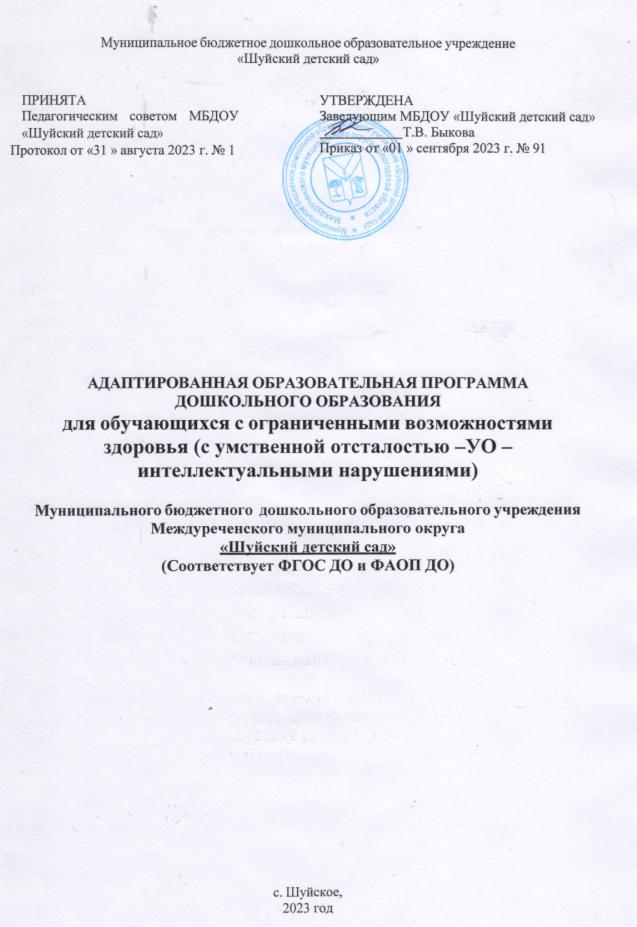 Муниципальное бюджетное дошкольное образовательное учреждение «Шуйский детский сад»АДАПТИРОВАННАЯ ОБРАЗОВАТЕЛЬНАЯ ПРОГРАММА ДОШКОЛЬНОГО ОБРАЗОВАНИЯдля обучающихся с ограниченными возможностями здоровья (с умственной отсталостью –УО – интеллектуальными нарушениями)Муниципального бюджетного дошкольного образовательного учреждения Междуреченского муниципального округа«Шуйский детский сад» (Соответствует ФГОС ДО и ФАОП ДО)с. Шуйское, 2023 годI. ЦЕЛЕВОЙ РАЗДЕЛ1.1. Пояснительная запискаАдаптированная образовательная программа дошкольного образования для обучающихся с УО МБДОУ «Шуйский детский сад» (далее – Программа) разработана в соответствии с федеральным государственным образовательным стандартом дошкольного образования (утвержден приказом Минобрнауки России от 17 октября 2013 г. № 1155, зарегистрировано в Минюсте России 14 ноября 2013 г., регистрационный № 30384; в редакции приказа Минпросвещения России от 8 ноября 2022 г. № 955, зарегистрировано в Минюсте России 6 февраля 2023 г., регистрационный № 72264) (далее – ФГОС ДО) и федеральной адаптированной образовательной программой дошкольного образования ((утверждена приказом Министерства просвещения РФ от 24 ноября 2022 г. N 1022, зарегистировано в Минюсте России 27 января 2023 г.регистрационный N 72149) (далее – ФАОП ДО).Нормативно-правовой основой для разработки АОП ДО являются следующие нормативно-правовые документы:Указ Президента Российской Федерации от 7 мая 2018 г. № 204 «О национальных целях и стратегических задачах развития Российской Федерации на период до 2024 года»;Указ Президента Российской Федерации от 21 июля 2020 г. № 474 «О национальных целях развития Российской Федерации на период до 2030 года»;Указ Президента Российской Федерации от 9 ноября 2022 г. № 809 «Об утверждении основ государственной политики по сохранению и укреплению традиционных российских духовно-нравственных ценностей»Федеральный закон от 29 декабря 2012 г. № 273-ФЗ «Об образовании в Российской Федерации»;Федеральный закон от 31 июля 2020 г. № 304-ФЗ «О внесении изменений в Федеральный закон «Об образовании в Российской Федерации» по вопросам воспитания обучающихся»Федеральный закон от 24 сентября 2022 г. № 371-ФЗ «О внесении изменений в Федеральный закон «Об образовании в Российской Федерации» и статью 1 Федерального закона «Об обязательных требованиях в Российской Федерации»Распоряжение Правительства Российской Федерации от 29 мая 2015 г. № 999-р«Об утверждении Стратегии развития воспитания в Российской Федерации на период до 2025 года»;Федеральный государственный образовательный стандарт дошкольного образования (утвержден приказом Минобрнауки России от 17 октября 2013 г. № 1155, зарегистрировано в Минюсте России 14 ноября 2013 г., регистрационный № 30384; в редакции приказа Минпросвещения России от 8 ноября 2022 г. № 955, зарегистрировано в Минюсте России 6 февраля 2023 г., регистрационный № 72264);Федеральная адаптированная образовательная программа дошкольного образования (утверждена приказом Министерства просвещения РФ от 24 ноября 2022 г. N 1022, зарегистировано в Минюсте России 27 января 2023 г.регистрационный N 72149)Порядок организации и осуществления образовательной деятельности по основным общеобразовательным программам – образовательным программам дошкольного образования (утверждена приказом Минпросвещения России от 31 июля 2020 года № 373, зарегистрировано в Минюсте России 31 августа 2020 г., регистрационный № 59599);Санитарные правила СП 2.4.3648-20 «Санитарно-эпидемиологические требования к организациям воспитания и обучения, отдыха и оздоровления детей и молодёжи (утверждены постановлением Главного государственного санитарного врача Российской Федерации от 28 сентября 2020 г. № 28, зарегистрировано в Минюсте России 18 декабря 2020 г., регистрационный № 61573);СанПиН 1.2.3685-21 «Гигиенические нормативы и требования к обеспечению безопасности и (или) безвредности для человека факторов среды обитания», утвержденным постановлением Главного государственного санитарного врача Российской Федерации от 28 января 2021 г. N 2 (зарегистрировано Министерством юстиции Российской Федерации 29 января 2021 г., регистрационный N 62296), действующим до 1марта 2027 г.,Распоряжение Министерства просвещения Российской Федерации от 06 августа 2020 г. № Р-75 «Об утверждении примерного Положения об оказании логопедической помощи в организациях, осуществляющих образовательную деятельность» (ред. от 06.04.2021)Семейный кодекс Российской Федерации;Устав МБДОУ «Шуйский детский сад»;Программа развития МБДОУ «Шуйский детский сад»;Лицензия на осуществление образовательной деятельности.Структура Программы в соответствии с требованиями ФГОС ДО включает три основных раздела - целевой, содержательный и организационный.Целевой раздел Программы включает пояснительную записку и планируемые результаты освоения АОП ДО, определяет ее цели и задачи, принципы и подходы к формированию АОП ДО, планируемые результаты ее освоения в виде целевых ориентиров. Программа также содержит рекомендации по развивающему оцениванию достижения целей в форме педагогической и психологической диагностики развития обучающихся с УО, а также качества реализации адаптированной образовательной                              программы 	ДОУ.	Система оценивания качества реализации	программы ДОУ направлена в первую очередь на оценивание созданных условий внутри образовательного процесса.Содержательный раздел Программы включает описание образовательной деятельности по пяти образовательным областям: социально-коммуникативное развитие; познавательное развитие; речевое развитие; художественно-эстетическое развитие; физическое развитие; формы, способы, методы и средства реализации программы, которые отражают аспекты образовательной среды: предметно-пространственная развивающая образовательная среда; характер взаимодействия со педагогическим работником; характер взаимодействия с другими детьми; система отношений ребенка к миру, к другим людям, к себе самому; содержание образовательной деятельности по профессиональной коррекции нарушений развития обучающихся (программу коррекционно-развивающей работы).Программа определяет базовое содержание образовательных областей с учетом возрастных и индивидуальных особенностей обучающихся в различных видах деятельности, таких как:Предметная деятельность.Игровая (сюжетно-ролевая игра, игра с правилами и другие виды игры).Коммуникативная (общение и взаимодействие с педагогическим работником и другими детьми).Познавательно-исследовательская (исследование и познание природного и социального миров в процессе наблюдения и взаимодействия с ними), а также такими видами активности ребенка, как:восприятие художественной литературы и фольклора,самообслуживание и элементарный бытовой труд (в помещении и на улице),конструирование из разного материала, включая конструкторы, модули, бумагу, природный и иной материал,изобразительная (рисование, лепка, аппликация),музыкальная (восприятие и понимание смысла музыкальных произведений, пение, музыкально-ритмические движения, игры на детских музыкальных инструментах),двигательная (овладение основными движениями) формы активности ребенка.Содержательный раздел Программы включает описание коррекционно- развивающей работы, обеспечивающей адаптацию и включение обучающихся с УО в социум.Программа коррекционно-развивающей работы:Является неотъемлемой частью адаптированной образовательной программы дошкольного образования обучающихся с УО в условиях дошкольных образовательных групп комбинированной и компенсирующей направленности.Обеспечивает достижение максимальной реализации реабилитационного потенциала.Учитывает особые образовательные потребности обучающихся раннего и дошкольного возраста с УО, удовлетворение которых открывает возможность общего образования. Программа	обеспечивает		планируемые		результаты	дошкольного	образования обучающихся		раннего	и	дошкольного	возраста	с	УО		в	условиях	дошкольных образовательных групп комбинированной и компенсирующей направленности.Организационный раздел программы содержит психолого-педагогические условия, обеспечивающие развитие ребенка с УО, особенности организации развивающей предметно-пространственной среды, календарный план воспитательной работы с перечнем основных государственных и народных праздников, памятных датОбъем обязательной части адаптированной образовательной программы составляет не менее 60% от ее общего объема. Объем части адаптированной образовательной программы, формируемой участниками образовательных отношений, составляет не более 40% от ее общего объема.Цель реализации Программы: обеспечение условий для дошкольного образования, определяемых общими и особыми потребностями обучающегося раннего и дошкольного возраста с УО, индивидуальными особенностями его развития и состояния здоровья.Программа содействует взаимопониманию и сотрудничеству между людьми, способствует реализации прав обучающихся дошкольного возраста на получение доступного и качественного образования, обеспечивает развитие способностей каждого ребенка, формирование и развитие личности ребенка в соответствии с принятыми в семье и обществе духовно-нравственными и социокультурными ценностями в целях интеллектуального, духовно-нравственного, творческого и физического развития человека, удовлетворения его образовательных потребностей и интересов.Задачи Программы:реализация содержания АОП ДО обучающимися с УО;коррекция недостатков психофизического развития обучающихся с УО;охрана и укрепление физического и психического здоровья обучающихся с УО, в том числе их эмоционального благополучия;обеспечение равных возможностей для полноценного развития ребенка с УО в период дошкольного образования независимо от места проживания, пола, нации, языка, социального статуса;создание благоприятных условий развития в соответствии с их возрастными, психофизическими и индивидуальными особенностями, развитие способностей и творческого потенциала каждого ребенка с УО как субъекта отношений с педагогическим работником, родителями (законными представителями), другими детьми;объединение обучения и воспитания в целостный образовательный процесс на основе духовно-нравственных и социокультурных ценностей, принятых в обществе правил и норм поведения в интересах человека, семьи, общества;формирование общей культуры личности обучающихся с УО, развитие их социальных, нравственных, эстетических, интеллектуальных, физических качеств, инициативности, самостоятельности и ответственности ребенка, формирование предпосылок учебной деятельности;формирование социокультурной среды, соответствующей психофизическим и индивидуальным особенностям развития обучающихся с УО;обеспечение психолого-педагогической поддержки родителей (законных представителей) и повышение их компетентности в вопросах развития, образования, реабилитации (абилитации), охраны и укрепления здоровья обучающихся с УО;обеспечение преемственности целей, задач и содержания дошкольного и начального общего образования.Общие принципы и подходы к формированию АОП ДО для обучающихся с УО.В соответствии с ФГОС ДО,  АОП ДО построена на следующих общих принципах:Поддержка разнообразия детства.Сохранение уникальности и самоценности детства как важного этапа в общем развитии человека.Позитивная социализация ребенка.Личностно-развивающий и гуманистический характер взаимодействия педагогических работников и родителей (законных представителей), педагогических и иных работников Организации) и обучающихся.Содействие и сотрудничество обучающихся и педагогических работников, признание ребенка полноценным участником (субъектом) образовательных отношений.Сотрудничество Организации с семьей.Возрастная адекватность образования. Данный принцип предполагает подбор образовательными организациями содержания и методов дошкольного образования в соответствии с возрастными особенностями обучающихся.Основные подходы к формированию Программы. Программа:сформирована на основе требований ФГОС ДО и ФАОП ДО, предъявляемых к структуре адаптированной образовательной программы дошкольного образования для обучающихся с УО;определяет содержание и организацию образовательной деятельности на уровне дошкольного образования для обучающихся с УО;обеспечивает развитие личности детей дошкольного возраста в различных видах общения и деятельности с учетом их возрастных, индивидуальных, психологических и физиологических особенностей;сформирована как программа психолого-педагогической поддержки позитивной социализации и индивидуализации, развития личности детей дошкольного возраста и определяет комплекс основных характеристик дошкольного образования (базовые объем, содержание и планируемые результаты освоения Программы).Специфические	принципы	и	подходы	к	формированию	АОП	ДО	для обучающихся с УО (интеллектуальными нарушениями).Принцип учета единства диагностики и коррекции отклонений в развитии.Принцип учета закономерностей развития ребенка, характерных для становления ведущей деятельности и психологических новообразований в каждом возрастном периоде.Принцип определения базовых достижений ребенка с интеллектуальными нарушениями в каждом возрастном периоде с целью планирования и осуществления коррекционной работы, направленной на раскрытие потенциальных возможностей его развития.Принцип учета развивающего характера обучения, основывающегося на положении о ведущей роли обучения в развитии ребенка, учета соотношения "актуального уровня развития" ребенка и его "зоны ближайшего развития".Принцип учета приоритетности формирования способов усвоения общественного опыта ребенком (в том числе и элементов учебной деятельности) как одной из ведущих задач обучения, которое является ключом к его развитию и раскрытию потенциальных возможностей и способностей.Принцип обогащения традиционных видов детской деятельности новым содержанием.Принцип стимуляции эмоционального реагирования, эмпатии и использование их для развития практической деятельности обучающихся, общения и воспитания адекватного поведения.Принцип расширения форм взаимодействия педагогических работников с детьми и создание условий для активизации форм партнерского сотрудничества между детьми.Принцип учета роли родителей (законных представителей) или лиц, их заменяющих, в коррекционно-педагогической работе.Принцип учета анализа социальной ситуации развития ребенка и его семьи.Подходы к формированию адаптированных программ для обучающихся с УО:деятельностный подход к организации целостной системы коррекционно-педагогической работы с ребенком;личностно-ориентированный подход к воспитанию и обучению обучающихся через изменение содержания обучения и совершенствование методов и приемов работы.Содержание программы учитывает личностную направленность педагогического взаимодействия и приоритеты социализации ребенка.В связи с этим важнейшим компонентом общеразвивающей и коррекционной работы является преодоление социальной недостаточности ребенка.Планируемые результаты освоения АОП ДО для обучающихся с УО.Целевые ориентиры обучающихся раннего возраста с легкой умственной отсталостью - к трем годам ребенок умеет:визуально контактирует с близким педагогическим работником в процессе телесных игр;самостоятельно перемещается в пространстве (ходьба);проявляет интерес к окружающим предметам и действует с ними разными способами;вовлекается в действия с игрушками и другими предметами;использует специфические, культурно фиксированные предметные действия;знает назначение бытовых предметов (ложки, расчески, карандаша) и умеет пользоваться ими;владеет простейшими навыками самообслуживания; стремится к опрятности и самостоятельной ест ложкой;проявляет интерес к игрушке и различным предметно-игровым действиям с ней;откликается на свое имя;использует коммуникативные средства общения со педагогическим работником (жесты, слова: "привет, пока, на, дай").При умеренной и тяжелой умственной отсталости:откликается на свое имя;понимает и использует отдельные жесты и слова, вступая в контакт со знакомым педагогическим работником;может пользоваться ложкой по назначению;владеет прямохождением (самостоятельно ходит);проявляет интерес к взаимодействию с новым педагогическим работником (педагогом) в процессе эмоционального общения и предметно-игровых действий;показывает по просьбе педагогического работника свои основные части тела и лица (глаза, руки, ноги, уши, нос);проявляет адекватные реакции в процессе выполнения режимных моментов: переключаясь с одного вида действий на другие, от одного места проведения занятия к другому (от занятия в игровой зоне к занятиям в учебной зоне и музыкальном зале);использует коммуникативные средства общения со педагогическим работником (жесты, отдельные звуки);показывает по просьбе педагогического работника названный им знакомый предмет (игрушку).Целевые ориентиры к концу дошкольного возраста обучающихся с легкой умственной отсталостью - к семи годам ребенок умеет:здороваться при встрече со знакомыми педагогическим работником и другими детьми, прощаться при расставании, пользуясь при этом невербальными и вербальными средствами общения;благодарить за услугу, за подарок, угощение;адекватно вести себя в знакомой и незнакомой ситуации;проявлять доброжелательное отношение к знакомым и незнакомым людям;проявлять элементарную самооценку своих поступков и действий;адекватно реагировать на доброжелательное и недоброжелательное отношение к себе со стороны окружающих;проявлять интерес к познавательным задачам (производить анализ проблемно- практической задачи; выполнять анализ наглядно-образных задач, называть основные цвета и формы);соотносить знакомый текст с соответствующей иллюстрацией;выполнять задания на классификацию знакомых картинок;быть партнером в игре и в совместной деятельности со знакомыми детьми, обращаться к ним с просьбами и предложениями о совместной игре или практической деятельности;знать и выполнять некоторые упражнения из комплекса утренней зарядки или разминки в течение дня;самостоятельно участвовать в знакомых подвижных и музыкальных играх;самостоятельно спускаться и подниматься по ступенькам лестницы;положительно реагировать на просьбу педагогического работника убрать игрушки, покормить животных, полить растения в живом уголке, убрать мусор, сервировать стол, помыть посуду, протереть пыль;проявлять самостоятельность в быту; владеть основными культурно-гигиеническими навыками;положительно относиться к труду педагогических работников и к результатам его труда.Целевые ориентиры к концу дошкольного возраста обучающихся с умеренной умственной отсталостью - к семи годам ребенок умеет:здороваться при встрече с педагогическим работником и другими детьми, прощаться при расставании, пользуясь при этом невербальными и (или) вербальными средствами общения;благодарить за услугу, за подарок, угощение;адекватно вести себя в знакомой ситуации;адекватно реагировать на доброжелательное и недоброжелательное отношение к себе со стороны окружающих;проявлять доброжелательное отношение к знакомым людям;сотрудничать с новым педагогическим работником в знакомой игровой ситуации;положительно относиться к труду педагогических работников и к результатам его труда;самостоятельно участвовать в знакомых музыкальных и подвижных играх;самостоятельно спускаться и подниматься по ступенькам лестницы;положительно реагировать на просьбу педагогического работника убрать игрушки, покормить животных, полить растения в живом уголке;проявлять некоторую самостоятельность в быту, частично владеть основными культурно-гигиеническими навыками;положительно относиться к труду педагогических работников и к результатам его труда.Целевые ориентиры к концу дошкольного возраста обучающихся с тяжелой умственной отсталостью - к семи годам ребенок умеет:здороваться при встрече с педагогическим работником и другими детьми, прощаться при расставании, пользуясь при этом невербальными средствами общения (смотреть в глаза, протягивать руку);взаимодействовать со знакомым педагогическим работником в знакомой игровой ситуации;самостоятельно ходить;владеть элементарными навыками в быту;подражать знакомым действиям педагогического работника;проявлять интерес к другим детямЗначимые для разработки и реализации АОП ДО характеристикиОсновные участники реализации АОП ДО: педагоги, обучающиеся, родители (законные представители).Социальными заказчиками реализации АОП ДО как комплекса образовательных услуг выступают, в первую очередь, родители (законные представители) обучающихся, как гаранты реализации прав ребенка на уход, присмотр и оздоровление, воспитание и обучение.Особенности разработки АОП ДО:условия, созданные в ДОО для реализации целей и задач АОП ДО;социальный заказ родителей (законных представителей);детский контингент;кадровый состав педагогических работников;культурно-образовательные особенности МДОУ «Шуйский детский сад»;климатические особенности;взаимодействие с социумом.Географическое месторасположениеПри реализации Программы принимаются во внимание особенности региона – Вологодская область.При проектировании содержания Программы учитываются специфические климатические особенности региона. Вологодская область расположена в зоне с холодной зимой и умеренно теплым летом: время начала и окончания тех или иных сезонных явлений (листопад, таяние снега и т.д.) и интенсивность их протекания; состав флоры и фауны; длительность светового дня; погодные условия и т.д.Климатические условия имеют свои особенности: недостаточное количество солнечных дней в зимнее время и повышенная влажность воздуха. Исходя из этого, в образовательный процесс ДОУ включены мероприятия, направленные на оздоровление детей и предупреждение утомляемости. В режим дня каждой возрастной группы ежедневно включены бодрящая гимнастика, упражнения для профилактики плоскостопия, упражнения для коррекции осанки, дыхательная гимнастика, гимнастика для глаз. В холодное время года (при благоприятных погодных условиях) удлиняется пребывание детей на открытом воздухе. В теплое время года – жизнедеятельность детей, преимущественно, организуется на открытом воздухе.Характеристика социокультурной среды         Социокультурная среда обладает большим воспитательным потенциалом наряду с дошкольной образовательной организацией, семьей и другими факторами успешного воспитания дошкольника.     Организация образовательной деятельности в МДОУ предполагает введение различных культурных практик.     Культурную практику мы понимаем, как освоение личного жизненного опыта ребенка, опыта общения и взаимодействия с разными людьми. Этот опыт может быть и позитивным, и негативным, формироваться обыденно и стихийно, или при воздействии взрослого.    Культурные практики – понятие, объясняющее, как ребенок становится субъектом активного отношения, восприятия, выбора, пробы сил, принятия или непринятия чего-либо в своей жизни. Это понятие помогает объяснить, с помощью каких культурных механизмов ребенок выбирает то или иное действие и какое влияние на развитие имеет этот выбор.     Культурные практики – это ситуативное, автономное, самостоятельное, инициируемое взрослым или самим ребенком приобретение и повторение различного опыта общения и взаимодействия с людьми в различных группах, командах, сообществах и общественных структурах с взрослыми, сверстниками и младшими детьми. Это также освоение позитивного жизненного опыта сопереживания, доброжелательности и любви, дружбы, помощи, заботы, альтруизма, а также негативного опыта недовольства, обиды, ревности, протеста, грубости. От того, что именно будет практиковать ребенок, зависит его характер, система ценностей, стиль жизнедеятельности, дальнейшая судьба.      Выбор культурных практик воспитанниками старшей и подготовительной групп происходит ежедневно в начале утреннего круга, в зависимости от детских интересов и предпочтений. Из пяти альтернативных культурных практик дети выбирают две или три.               В первой половине дня предлагается выбор следующих культурных практик: центр изобразительной деятельности, центр математического развития, центр науки, центр развития речи, центр физической культуры. Для культурных практик первой половины дня определяется тема недели. Вторая половина дня предполагает реализацию, главным образом, культурных практик дополнительного образования. По итогам реализации культурных практик в группах проводится рефлексия полученного детьми опыта.        Содержание дошкольного образования в ДОУ включает в себя вопросы истории и культуры родного города и района, природного, социального и рукотворного мира. Дети знакомятся с самобытностью и уникальностью русской и других национальных культур, представителями которых являются участники образовательного процесса. На этапе дошкольного детства очень важно, чтобы в процессе образования ребенка были задействованы все компоненты: чтобы ребенок знал и понимал чужую культуру; умел взаимодействовать с представителями других национальностей; ценил многообразие мира.       В системе развивающего обучения важную роль играет культурная среда – то пространство, в котором ребенок получает возможность максимально реализовать свой личностный потенциал.                   Важными традициями ДОУ в аспекте социокультурной ситуации развития являются:- знакомство с народными играми;           - приобщение	к	музыке,	устному	народному	творчеству,	художественной литературе, декоративно-прикладному искусству и живописи разных народов;                      - приобщение к истокам русской народной культуры;          - знакомство с историей, традициями, достопримечательностями родного города и его окрестностей.Характеристики особенностей развития детей раннего и дошкольного возраста с УО (интеллектуальными нарушениями)В подавляющем большинстве случаев умственная отсталость является следствием органического поражения ЦНС на ранних этапах онтогенеза. Негативное влияние органического поражения ЦНС имеет системный характер, когда в патологический процесс оказываются вовлеченными все стороны психофизического развития ребенка – мотивационно-потребностная,	социально-личностная,	моторно-двигательная; эмоционально-волевая сфера, а также когнитивные процессы: восприятие, мышление, деятельность, речь, поведение. Умственная отсталость является самой распространенной формой интеллектуального нарушения, но также имеются около 350 генетических синдромов, которые приводят к стойким и необратимым нарушениям познавательной деятельности. Разное сочетание психического недоразвития и дефицитарности центральной нервной системы обуславливает замедление темпа усвоения социального и культурного опыта, в результате происходит темповая задержка, нивелирование индивидуальных различий, базирующихся на первичном (биологическом) нарушении, и усиления внимания к социальным факторам в развития детей.Это требует создания специальных условий, поиска обходных путей, методов и приемов, которые, учитывая уровень актуального развития ребенка, тем не менее, будут ориентированы на зону его ближайшего развития с самого раннего детства.В соответствии с МКБ-10 на основе психометрических исследований выделяют 4 степени умственной отсталости: легкая (IQ - 50 – 69, код F70), умеренная (IQ - 35 – 49, код F71), тяжелая умственная отсталость (IQ - 20 – 34, код F 72), глубокая умственная отсталость (IQ ниже 2, код F 73) и другие формы умственной отсталости (код F 78). При организации коррекционно-педагогической работы, необходимо учитывать, с одной стороны, степень выраженности умственной отсталости, а с другой – общие закономерности нормативного развития, последовательность и поэтапность становления формируемых функций.В раннем возрасте начинают проявляться некоторые специфические черты, которые отличают всех этих детей от их сверстников с нормативным развитием. С первых месяцев жизни дети отстают в физическом и психомоторном развитии. В первые годы жизни отличаются от своих ровесников соматической ослабленностью, повышенной восприимчивостью к простудным и инфекционным заболеваниям, бронхитам, пневмониям. В социально-коммуникативном развитии: многие из них не фиксируют взор на лице взрослого, не контактируют «глаза в глаза», не проявляют потребности к общению с близкими взрослыми. В новой ситуации взаимодействия дети часто капризничают, реагируют криком, плачем на новых взрослых и успокаиваются только на руках близкого взрослого. Для многих из них характерно неустойчивое настроение, раздражительность, проявление упрямства, плаксивости, возбудимости или вялости. К концу года у некоторыхпоявляется отдельные звуки и звуковые комплексы.К концу третьего года жизни многие из детей не откликаются на собственное имя, не могут по просьбе взрослого показать (назвать) части своего тела и лица. В игровой ситуации не подражают взрослому, не могут выполнить простую инструкцию (например,«Поиграй в ладушки!»), не проявляют интереса к сверстникам и к социальным явлениям. Однако это характерно для детей, которым не оказывается с первых месяцев жизни коррекционная помощь. При организации и проведении целенаправленной коррекционной помощи эти особенности в развитии детей сглаживаются.Познавательное развитие характеризуется неустойчивостью внимания, отсутствием интереса к игрушкам и предметам окружающего мира (дети не берут в руки игрушки и не рассматривают их); отсутствует любознательность ко всему новому. В результате пассивности малышей у них не возникают ориентировки типа «Что это?» и «Что с ним можно делать?».В ситуации целенаправленного коррекционного воздействия эти дети начинают проявлять интерес к игрушкам, к действиям с ними. На такой основе появляется возможность подражать действиям взрослого, что становится отправной точкой для дальнейшего познавательного развития ребенка, возможности усвоения новых умений.Деятельность: во многих случаях эмоциональное общение не достигает «расцвета» в нормативные сроки и не переходит в ситуативно-деловое общение; преобладают неспецифические манипуляции, которые перемежаются неадекватными действиями с предметами: стучат ложкой по столу, тянут в рот и облизывают игрушки, смахивают игрушки со стола и т. д.При целенаправленных занятиях у детей формируется эмоционально-личностное общение, интерес к предметно-ситуативному общению со взрослым. Дети, подражая взрослому, начинают выполнять соотносящие действия с игрушками (собрать пирамидки, вставлять фигурки в прорези и т. д.), начинают усваивать предметные действия с игрушками.Физическое развитие: у большинства детей отмечается выраженная задержка в овладении навыком прямохождения (от 1 г. 4 мес. до 2-х лет), а некоторые из них овладевают ходьбой только к концу раннего возраста. При этом общие движения характеризуются неустойчивостью, неуклюжестью, замедленностью или импульсивностью. Дети на третьем году жизни не могут самостоятельно ходить целенаправленно по прямой дорожке, подниматься и опускаться по лестнице. Отмечается недоразвитие ручной и мелкой моторики: не формируется ведущая рука и согласованность действий обеих рук, мелкие и точные движения кистей и пальцев рук. Дети захватывают мелкие предметы всей ладонью, не могут выделить отдельно каждый палец.В быту такие дети раннего возраста полностью зависимы от взрослого.Отмечаются социальные факторы, которые влияют на развитие умственно отсталых детей в дошкольном возрасте: своевременность, систематичность и системность коррекционно-педагогической помощи; включение родителей в коррекционный процесс.При отсутствии хотя бы одного из факторов происходит подмена социального развития «расцветом» физических возможностей, что сказывается на психической активности и умственных возможностях ребенка, практически, во всех случаях, приводит к искажению хода развития в целом, что обуславливает ее вариативность.В дошкольном возрасте особенности развития умственно отсталых детей проявляются более выражено.Первый вариант развития при легкой степени умственной отсталости характеризуется как «социально близкий к нормативному».В социально-коммуникативном развитии: у многих детей отмечается выразительная мимика и потребность к взаимодействию с окружающими. При контактах с новым взрослым они смотрят в глаза, улыбаются, адекватно ситуации используют слова вежливости и правильные выражения, охотно включаются в предметно-игровые действия. Однако, в ситуации длительного взаимодействия (или обучения) не могут долго удерживать условия задания, часто проявляют торопливость, порывистость, отвлекаясь на посторонние предметы. При выполнении задания дети ориентируются на оценку своихдействий от взрослого, и, учитывая его эмоциональные и мимические реакции, интонацию, проявляют желание продолжать начатое взаимодействие.По уровню речевого развития эти дети представляют собой весьма разнообразную группу. Среди них имеются дети, совсем не владеющие активной речью; дети, владеющие небольшим объемом слов и простых фраз; дети с формально хорошо развитой речью. Но всех их объединяет ограниченное понимание обращенной речи, привязанность к ситуации, с одной стороны, и оторванность речи от деятельности – с другой. Речь не отражает интеллектуальных возможностей ребенка, не может служить полноценным источником передачи ему знаний и сведений.Фразовая речь отличается большим количеством фонетических и грамматических искажений: овладение грамматическим строем речи на протяжении дошкольного возраста, как правило, не происходит. Особенно страдает у детей связная речь. Одной из характерных особенностей фразовой речи оказывается стойкое нарушение согласования числительных с существительными.Словарный запас в пассивной форме значительно превышает активный. Есть слова, которые ребенок с умственной отсталостью (интеллектуальными нарушениями) может произносить к какой-либо картинке, предмету, но не понимает, когда их произносит другой человек вне привычной ситуации. Это свидетельствует о том, что у умственно отсталых детей длительно сохраняется ситуативное значение слова. Семантическая нагрузка слова у них намного меньше, чем у детей в норме того же возраста.Ситуативное значение слова, недостаточная грамматическая оформленность речи, нарушение фонематического слуха и замедленность восприятия обращенной к ребенку речевой инструкции приводят к тому, что речь взрослого часто либо совсем не понимается, либо понимается неточно и даже искаженно. Активная речь бедна, понимание лексико- грамматических конструкций затруднено, отмечается стойкое нарушение звукопроизношения, однако в ситуации взаимодействия дети используют аграмматичные фразы, иногда дополняя их жестамиВ процессе активной коммуникации дети проявляют интерес к запоминанию стихов, песен, считалок, что заслуженно определяет им место в кругу сверстников. Многие родители таких детей стремятся развивать в них музыкальность и артистизм, однако, в силу ограниченных возможностей к усвоению нового материала, они не могут даже в школьном возрасте быть самостоятельными в проявлениях этих способностей. Для усвоения определенной роли или песни им требуется длительное время, специальные методы и приемы, для запоминания новых текстов и материала.Все дети этой группы откликаются на свое имя, узнают его ласковые варианты, знают имена родителей, братьев и сестер, бабушек и дедушек. Знают, какие вкусные блюда готовят близкие люди по праздникам. Многие дети с удовольствием рассказывают про домашних животных, как их кормят и что они делают в доме, но при этом затрудняются в рассказе о том, чем полезно это животное в быту. Опыт показывает, что в новой ситуации дети теряются, могут не узнавать знакомых взрослых, не отвечать на приветствия, проявляя негативизм в виде отказа от взаимодействия. Таким образом, в новой ситуации проявляются специфические отклонения в личностном развитии, как недостаточное осознание собственного «Я» и своего места в конкретной социальной ситуации.На прогулках дети проявляют интерес к сверстникам, положительно взаимодействуют с ними в разных ситуациях. Они участвуют в играх с правилами, соблюдая партнерские отношения. В коллективных играх эти дети подражают продвинутым сверстникам, копируя их действия и поведение. Однако ситуации большого скопления людей, шумные общественные мероприятия вызывают у детей раздражение, испуг, что приводит к нервному срыву и невротическим проявлениям в поведении (крик, плач, моргание глазами, раскачивание корпуса, подергивание мышц лица, покусывание губ, непроизвольные движения ногами или руками, высовывание языка и др.). Поэтому эти детипроявляют свою готовность лишь к взаимодействию в группах с небольшим количеством детей.В быту эти дети проявляют самостоятельность и независимость: обслуживают себя, умываются, одеваются, убирают игрушки и др. Тем не менее, их нельзя оставлять одних на длительное время даже в домашних условиях, так как они нуждаются в организации собственной деятельности со стороны взрослых. Отсутствие контроля со стороны взрослых провоцирует ситуацию поиска ребенком какого-либо занятия для себя (может искать игрушки высоко на шкафу или захотеть разогреть еду, или спрятаться в неудобном месте и т. д.).Развитие личности: дети ощущают свои промахи и неудачи и не остаются к ним равнодушными. Во многих случаях они переживают свои ошибки, у них могут возникнуть нежелательные реакции на неудачу. Очень распространены у детей приспособления к требованиям, которые предъявляют к ним окружающие. Эти приспособления далеко не всегда адекватны, возникает «тупиковое подражание» – эхолалическое повторение жестов и слов без достаточного понимания их смысла.У детей наблюдаются трудности в регуляции поведения, не появляется контроль в произвольном поведении. Дети с нарушениями интеллекта не всегда могут оценить трудность нового, не встречающегося в их опыте задания, и поэтому не отказываются от выполнения новых видов деятельности. Но, если им дается задание, которое они уже пытались выполнить и потерпели при этом неудачу, они зачастую отказываются действовать и не стремятся довести начатое дело до конца.У детей не наблюдается соподчинения мотивов, импульсивные действия, сиюминутные желания – преобладающие мотивы их поведения. Наряду с этим речь взрослого может организовать деятельность дошкольника, направить ее, регулировать процесс его деятельности и поведение.Познавательное развитие характеризуется тем, что дети охотно выполняют сенсорные задачи, могут проявлять интерес к свойствам и отношениям между предметами. Пятый год жизни становится переломным в развитии восприятия. Дети могут уже делать выбор по образцу (по цвету, форме, величине). У детей имеется также продвижение в развитии целостного восприятия. В тех случаях, когда им удается выполнить предложенное задание, они пользуются зрительным соотнесением. К концу дошкольного возраста эти дети достигают такого уровня развития восприятия, с которым дети в норме подходят к дошкольному возрасту, хотя по способам ориентировки в задании они опережают этот уровень. Перцептивная ориентировка возникает у них на основе усвоения отдельных эталонов, которому способствует усвоение слов, обозначающих свойства и отношения. В ряде случаев выбор по слову оказывается у детей с нарушениями интеллекта лучше, чем выбор по образцу, так как слово выделяет для ребенка подлежащее восприятию свойство.Овладев выбором по образцу на основе зрительной ориентировки, дети не могут осуществить выбор из большого количества элементов, затрудняются при различении близких свойств, не могут учитывать эти свойства в действиях с дидактическими игрушками.У детей изучаемой категории развитие восприятия происходит неравномерно, усвоенные эталоны зачастую оказываются нестойкими, расплывчатыми, отсутствует перенос усвоенного способа действия с одной ситуации на другую. Весьма сложными являются взаимоотношения между восприятием свойства, знанием его названия, возможностью действовать с учетом данного свойства и возможностью производить на его основе простейшие обобщения. Дети, успешно выделяющие свойства во время занятий, не могут подобрать парные предметы по просьбе педагога, совсем не выделяют их в быту, в самостоятельной деятельности, тогда, когда нужно найти определенный предмет в помещении.В развитии восприятия проявляются нестойкие сенсорные образы-восприятия и образы-представления о свойствах и качествах предметов (дети употребляют названиясенсорных признаков, но эти названия либо произносятся неразборчиво, либо не соотносятся с реальным свойством предмета); объем памяти резко снижен. Группировку предметов по образцу с учетом функционального назначения выполняют с помощью взрослого. Обобщающие слова находятся в пассивном словарном запасе, исключение предмета из группы затруднено, поиск решения осуществляется во многих случаях хаотическим способом.С заданиями на установление причинно-следственных связей и зависимостей между предметами и явлениями дети не справляются. Понимание короткого текста, воспринятого на слух, вызывает трудности, также как и скрытый смысл. При этом дети способны лишь соотнести образ знакомого предмета с его вербальным описанием (справляются с простыми загадками). Задания на установление количественных отношений между предметами выполняют только с наглядной опорой.Все эти особенности познавательной и речевой деятельности требуют использования в обучении детей специальных методик и приемов обучения.Деятельность, в целом, сопровождается нецеленаправленными действиями, равнодушным отношением к результату своих действий. После 5-ти лет в игре с игрушками у детей этого варианта развития все большее место начинают занимать процессуальные действия. При коррекционном обучении формируется интерес к сюжетной игре, появляется положительные средства взаимодействия с партнером по игре, возможности выполнять определенные роли в театрализованных играх.В игровой деятельности у детей отмечается интерес к дидактическим и сюжетным игрушкам и действиям с ними: они выполняют процессуальные и предметно-игровые действия, охотно участвуют в сюжетно-ролевой игре, организуемой взрослым, используют предметы-заместители в игровой ситуации. Задания по продуктивным видам деятельности дети принимают охотно, однако, результаты весьма примитивны, рисунки – предметные, а постройки – из трех-четырех элементов.Особенностью этих детей является недооценка своих возможностей в разных видах деятельности, в том числе и в коллективных играх со сверстниками. Несмотря на то, что во многих случаях они проявляют инициативу, отзывчивость и взаимопомощь, результаты их действий часто непродуктивны, а иногда даже в ущерб себе.Продуктивные виды детской деятельности: в процессе коррекционного обучения у детей формируется интерес и практические умения выполнять задания по лепке, рисованию, аппликации и конструированию. Дети овладевают умениями работать по показу, подражанию, образцу и речевой инструкции. К концу дошкольного возраста у детей появляется возможность участвовать в коллективных заданиях по рисованию и конструированию. Дети охотно принимают и выполняют самостоятельно задания до конца по рисованию и конструированию, основанные на своем практическом опыте. Однако рисование и конструирование по замыслу вызывает у них затруднения.Физическое развитие: дети овладевают основными видами движений - ходьбой, бегом, лазанием, ползанием, метанием. Они охотно принимают участие в коллективных физических упражнениях и подвижных играх. Со временем проявляют способности к некоторым видам спорта (например, в плавании, в беге на лыжах, велогонках и др.).Однако вышеперечисленные особенности развития детей с легкой степенью интеллектуального нарушения могут быть сглажены или корригированы при своевременном целенаправленном педагогическом воздействии.Таким образом, главная особенность развития детей в этом варианте развития характеризуется готовностью к взаимодействию со взрослыми и сверстниками на основе сформированных подражательных способностей, умениям работать по показу и образцу.Второй из вариантов развития умственно отсталых детей характеризуется как«социально неустойчивый», к этому варианту относятся дети с умеренной умственной отсталостью.Социально-коммуникативное развитие: дети не фиксируют взор на лице взрослого, у них затруднен контакт с новым взрослым «глаза в глаза», не проявляют желание сотрудничества со взрослыми; эмоционально-личностное общение не переходит в ситуативно-деловое. У них снижена инициатива и активность в коммуникативных проявлениях. В новой ситуации дети «жмутся» к близкому взрослому, просятся на руки, капризничают; во многих случаях отмечается «полевое поведение».Они не выделяют себя из окружающей среды, не могут по просьбе взрослого назвать свое имя, показать свои части тела и лица. У них не формируются представления о себе, о«своем Я», и о своих близких. Для многих из них характерно неустойчивое настроение, раздражительность, порой резкое колебание настроения. Они, как правило, упрямы, плаксивы, часто бывают либо вялы, либо возбудимы; не стремятся подражать и взаимодействовать с близкими взрослыми и сверстниками.У них отмечается выраженная задержка становления навыков опрятности и культурно-гигиенических навыков самообслуживания (отсутствует самостоятельность в быту), полностью зависимы от взрослого.Способы усвоения общественного опыта самостоятельно не появляются: умения действовать по указательному жесту, готовность действовать совместно со взрослым, действовать по подражанию, ориентировка и действия по речевой инструкции, что, в свою очередь, отрицательно сказывается на всем последующем развитии личности ребенка.Познавательное развитие: отставание в познавательном развитии проявляется во всех психических процессах: внимании, памяти, восприятии, мышлении и речи. Дети не проявляют интереса к окружающему миру: не рассматривают предметы, не берут самостоятельно игрушки в руки, не манипулируют и не действуют ими. У них отсутствует любознательность и «жажда свободы». Они длительное время не различают свойства и качества предметов, самостоятельно не овладевают методом «проб и ошибок» при выполнении познавательных задач. В старшем дошкольном возрасте они с трудом начинают осваивать сенсорные эталоны (называют некоторые цвета, форму предметов), но при этом не учитывают эти свойства в продуктивных видах деятельности. У них не формируется наглядно-действенное мышление, что отрицательно сказывается на становлении наглядно-образного и логического мышления.Для них характерно выраженное системное недоразвитие речи: они могут выполнить только простую речевую инструкцию в знакомой ситуации, начинают овладевать коммуникативными невербальными средствами (смотреть в глаза, улыбаться, протягивать руку и др.). В активной речи появляются звукокомплексы и отдельные слова, фразовая речь появляется после 5 лет.У детей с умеренной умственной отсталостью могут наблюдаться все формы нарушений речи – дислалия, дизартрия, анартрия, ринолалия, дисфония, заикание и т. д. Особенность речевых расстройств у них состоит в том, что преобладающим в их структуре является нарушение семантической стороны речи.Речевые нарушения у этих детей носят системный характер, т.е. страдает речь как целостная функциональная система: нарушены все компоненты речи: ее фонетико- фонематическая сторона, лексика, семантика, грамматический строй. У детей отмечается слабость мотивации, снижение потребности в речевом общении; нарушено смысловое программирование речевой деятельности, создание внутренних программ речевых действий.Речь у них монотонна, маловыразительна, лишена эмоций. Это говорит об особенностях просодических компонентов речи. Нарушения звукопроизношения у умственно отсталых детей определяются комплексом патологических факторов.Деятельность: у детей своевременно не появляются специфические предметные действия (соотносящие и орудийные), преобладают манипуляции с предметами, иногда напоминающие специфическое использование предмета, но, в действительности, ребенок, производя эти действия, совсем не учитывает свойства и функциональное назначениепредметов. Кроме того, эти манипуляции перемежаются неадекватными действиями: ребенок стучит ложкой по столу, бросает машинку, облизывает или сосет игрушку и т. д. Нецеленаправленные и неадекватные действия, равнодушное отношение к результату своих действий – именно эти особенности отличают деятельность ребенка с умеренной умственной отсталостью от деятельности его нормально развивающегося сверстника. В дошкольный период у детей с умеренной умственной отсталостью не формируются предпосылки и к другим видам детской деятельности – игре, рисованию, конструированию. Физическое развитие: общие движения детей характеризуются неустойчивостью, неуклюжестью, замедленностью или импульсивностью.	Они не могут подниматься и опускаться самостоятельно по лестнице, у них отсутствует стремление овладевать такими основными движениями как бегом и прыжками. Без коррекционного воздействия характерно для них недоразвитие ручной и мелкой моторики: не выделяется ведущая рука и не формируется согласованность действий обеих рук.	Дети захватывают мелкие предметы всей ладонью, не могут выделить отдельно каждый палец, у них отсутствует указательный тип хватания (указательным и большим пальцем) и хватание щепотью(указательным, средним и большим пальцами).Одной из важнейших образовательных потребностей у этих детей является формирование интереса к эмоциональному и ситуативно-деловому сотрудничеству с новым взрослым, развитие коммуникативных умений (невербальных, вербальных средств общения), подражательных возможностей.Дети второго варианта развития демонстрируют положительную динамику в психическом развитии, проявляя при систематическом взаимодействии со взрослым усидчивость, познавательный интерес и социально-коммуникативную потребность к сверстникам в игровой ситуации.Третий из вариантов развития умственно отсталых детей дошкольного возраста характеризуется как «социально неблагополучный» и характерен для детей с тяжелой умственной отсталостью и с множественными нарушениями в развитии.Это дети, которые ограниченно понимают обращенную к ним речь взрослого даже в конкретной ситуации, а невербальные средства общения используют фрагментарно при целенаправленном длительном формировании в знакомой ситуации взаимодействия со взрослым. У данной группы детей обращает на себя внимание сочетание умственной отсталости с грубой незрелостью эмоционально-волевой сферы, часто наблюдается эйфория с выраженными нарушениями регуляторной деятельности.Социально-коммуникативное развитие характеризуется следующими особенностями: дети не фиксируют взор и не прослеживают за лицом взрослого; контакт с новым взрослым «глаза в глаза» формируется с трудом и длительное время; при систематической активизации и стимуляции ориентировочных реакций на звуки и голос нового взрослого возможно появление эмоциональных и мимических реакций, коммуникативные проявления ограничены непроизвольными движениями и частыми вегетативными реакциями. В новой ситуации дети проявляют негативные реакции в виде плача, крика или наоборот, затихают, устремляют взгляд в неопределенную точку, бесцельно перебирают руками близлежащие предметы, тянут их в рот, облизывают, иногда разбрасывают.Навыки опрятности у детей формируются только в условиях целенаправленного коррекционного воздействия, при этом они нуждаются в постоянной помощи взрослого.Познавательное развитие характеризуется малой активностью всех психических процессов, что затрудняет ориентировку детей в окружающей среде: игрушки и предметы не «цепляют» взгляд, а вкладывание игрушки в руку не приводит к манипуляциям с ней, повышение голоса взрослого и тактильные контакты первично воспринимаются как угроза. Различение свойств и качеств предметов этим детям может быть доступно на уровне ощущений и элементарного двигательного реагирования при их высокой жизненной значимости (кисло – невкусно (морщится), холодно – неприятно (ежится) и т. д.).У детей данного варианта развития отмечается недостаточность произвольного целенаправленного внимания, нарушение его распределения в процессе мыслительной деятельности и др.Активная речь формируется у этих детей примитивно, на уровне звуковых комплексов, отдельных слогов. Однако при систематическом взаимодействии со взрослым начинают накапливаться невербальные способы для удовлетворения потребности ребенка в новых впечатлениях: появляются улыбка, мимические реакции, модулирование голосом, непроизвольное хватание рук или предмета.Деятельность: становление манипулятивных и предметных действий у детей данного варианта развития проходит свой специфический путь – от непроизвольных движений рук, случайно касающихся предмета, с появлением специфических манипуляций без учета его свойств и функционала. Этим детям безразличен результат собственных действий, однако разные манипуляции с предметами, завершая этап непроизвольных движений, как бы переключают внимание ребенка на объекты окружающего пространства. Повторение таких манипуляций приводит к появлению кратковременного интереса к тем предметам, которые имеют значимое значение в жизнедеятельности ребенка (приятный звук колокольчика, тепло мягкой игрушки, вкусовое ощущение сладости и т. д.) и постепенно закрепляют интерес и новые способы манипуляции.Физическое развитие: у многих детей отмечается диспропорция телосложения, отставание или опережение в росте; в становлении значимых навыков отмечается незавершенность этапов основных движений: ползания, сидения, ходьбы, бега, прыжков, перешагивания, метания и т. п. Формирование основных двигательных навыков происходит с большим трудом: многие сидят (ходят) с поддержкой, проявляют медлительность или суетливость при изменении позы или смены местоположения. Для них характерны трудности в становлении ручной и мелкой моторики: не сформирован правильный захват предмета ладонью и пальцами руки, мелкие действия пальцами рук, практически затруднены.Дети данного варианта развития демонстрируют качественную положительную динамику психических возможностей на эмоциональном и бытовом уровне, могут включаться в коррекционно-развивающую среду при максимальном использовании технических средств реабилитации (ТСР), которые облегчают им условия контакта с окружающим миром (вертикализаторы, стулья с поддержками, ходунки и коляски для передвижения и др.).Четвертый вариант развития детей дошкольного возраста с умственной отсталостью (интеллектуальными нарушениями) характеризуется как «социально дезадаптированный». Это дети с глубокой степенью умственной отсталости и большинство детей с множественными нарушениями в развитии, дети, которые реагируют непроизвольно или эмоциональными, или двигательными проявлениями на голос взрослого без понимания обращенной к ним речи в конкретной ситуации взаимодействия.Социально-коммуникативное развитие характеризуется следующим: отсутствие ориентировочных реакций на взрослого – дети не фиксируют взор и не пролеживают за предметом и лицом взрослого; в условиях стимуляции ориентировочных реакций на сенсорные стимулы появляются непроизвольные двигательные ответы: хаотичные движения рук, возможны повороты головой или поворот тела в одну сторон, ярко проявляются мимические изменения (дети морщат лоб, сжимают губы или широко открывают рот, могут учащенно моргать глазами и др.). В новой ситуации дети ведут себя по-разному: иногда проявляют возбуждение в виде эмоциональных реакций, увеличения двигательной активности (взмахивают руками, двигают головой, пытаются сгибать колени и поворачивать тело в свободную для движения сторон); в некоторых случаях, повышение эмоциональной активности сопровождается плачем, криком, иногда автономными аутостимулирующими движениями в виде раскачиваний, совершения однообразных движений частями тела. При вкладывании предмета в руку дети реагируют специфически:они резко раскрывают пальцы и не пытаются удерживать предмет, при этом могут его отталкивать рукой и всем телом, иногда тянуть ко рту и кусать. В некоторых случаях, при повышенной спастичности в конечностях рук, они захватывают непроизвольно игрушку, однако, не пытаются ею манипулировать и лишь более сильно ее сжимают, не делая попыток расслабить захват пальцами руки.Навыки опрятности у детей этой группы совершаются рефлекторно, без контроля, они также нуждаются в постоянной помощи взрослого и преимущественном уходе.Познавательное развитие у детей этой группы грубо нарушено. Интерес к окружающему миру ограничен ситуацией ухода за ним взрослого и удовлетворением элементарных жизненно значимых потребностей (в еде, в чистоте, в тепле и др.). Предметы окружающего мира не стимулируют внимание этих детей к фиксации и прослеживанию за ними взглядом, однако, при касании и тактильных раздражениях могут вызывать эмоциональные реакции удовольствия или, наоборот, неудовольствия, в некоторых случаях аутостимуляции. Различение свойств и качеств предметов доступно на уровне ощущений комфорта или дискомфорта.Активная речь у этих детей примитивна, на уровне отдельных звуков и звуковых комплексов в виде мычания, произнесения слогов. При систематическом эмоционально- положительном взаимодействии со взрослым дети этого варианта развития дают значимую качественную положительную динамику в эмоциональных проявлениях: у них появляется чувствительность к голосу знакомого взрослого через появление мимических изменений губ рта, его широкое открытие, поднятие бровей, порой наблюдается подобие улыбки и артикуляционных кладов, типа – УУ, ИИ, МА. В моменты положительного взаимодействия у них наблюдаются вегетативные реакции – появление слез, пот, покраснение открытых участков кожи, а в некоторых случаях и повышение температуры.Деятельность детей этого варианта развития организуется только взрослым в ситуации ухода (кормления, переодевания, приема пищи, досуга). Собственные действия этих детей бесцельны, во многих случаях хаотичны, если касаются окружающего предметного мира. В ситуации удовлетворения потребности в еде они подчиняются интонации взрослого и сосредоточивают свое внимание лишь на объекте удовлетворения физиологической потребности в насыщении.Физическое развитие: у многих детей отмечается аномалия строения лица и черепа; большинство из них проводят свою жизнедеятельность в лежачем положении, с трудом поворачивают голову, а при грубых и выраженных патологиях мозга никогда не способны ее удерживать при вертикализации. Ручная и мелкая моторика также несовершенна: пальцы рук могут быть как расслаблены и не способны захватывать предмет, а могут находится в состоянии спастики, при котором захват предметов также не доступен.Дети данного варианта развития могут развиваться только в ситуации эмоционально-положительного взаимодействия с ухаживающим взрослым при дополнительном использовании технических средств реабилитации (ТСР) для облегчения условий ухода и контакта со взрослым (кровати с поддуваемыми матрасами, вертикализаторы, стулья с поддержками, коляски для передвижения и др.).Таким образом, многолетние психолого-педагогические исследования детей дошкольного возраста с нарушением интеллекта показали, что для всех детей характерны как специфические особенности, так и общие закономерности развития: незавершенность в становлении каждого возрастного психологического новообразования, вся деятельность формируется с опозданием и с отклонениями на всех этапах развития. Для них характерно снижение познавательной активности и интереса к окружающему, отсутствие целенаправленной деятельности, наличие трудностей сотрудничества со взрослыми и взаимодействия со сверстниками. У этих детей не возникает своевременно ни один из видов детской деятельности (общение, предметная, игровая, продуктивная), которые призваны стать опорой для всего психического развития в определенном возрастном периоде.Дифференцированное представление об особых образовательных потребностях детей, основные задачи коррекционной помощиОбщие закономерности, возрастные и специфические особенности развития детей с разной степенью выраженности умственной отсталости обуславливают их особые образовательные потребности.Особые образовательные потребности всех детей с нарушением интеллекта:раннее коррекционное обучение и воспитание в ситуации эмоционально- положительного взаимодействия,непрерывность, системность и поэтапность коррекционного обучения,реализация	возрастных	и	индивидуальных	потребностей	ребенка	на доступном уровне взаимодействия со взрослым,использование специальных методов и приемов обучения в ситуации взаимодействия со взрослыми,проведение систематических коррекционных занятий с ребенком,создание	ситуаций	для	формирования	переноса	накопленного	опыта взаимодействия в значимый для ребенка социальный опыт,активизация всех сторон психического развития с учетом доступных ребенку способов обучения,активизация	и	стимуляция	познавательного	интереса	к	ближайшему окружению.Специфические образовательные потребности для детей первого вариантаразвития:пропедевтика рисков социальной дезинтеграции в среде сверстников,накопление разнообразных представлений о ближнем окружении жизненно- значимых для социальной адаптации,овладение социальными нормами поведения в среде сверстников,овладение самостоятельностью в разных бытовых ситуациях,формирование социального поведения в детском коллективе;воспитание самостоятельности в разных видах детской деятельности, в том числе досуговой.Для детей данного варианта развития важными направлениями в содержании обучения и воспитания являются: социально-коммуникативное, познавательное, физическое, художественно-эстетическое развитие. Кроме этого, специфической задачей обучения этой категории детей является создание условий для формирования всех видов детской деятельности (общения, предметной, игровой, продуктивных видов и элементов трудовой).В рамках возрастного, деятельностного и дифференцированного подходов к коррекционно-развивающему обучению и воспитанию детей с нарушением интеллекта является выделение специфических коррекционно-педагогических задач, направленных на развитие и коррекцию индивидуальных речевых нарушений детей в процессе занятий с логопедом, а также на формирование детско-родительских отношений с учетом индивидуальных особенностей развития ребенка. Формирование социально- педагогической компетентности родителей, воспитание детско-родительских отношений, обучение родителей способам взаимодействия со своим проблемным ребенком также относится к области значимых направлений работы педагогов дошкольных организаций.Специфические образовательные потребности для детей второго варианта развития:накопление и овладение доступными средствами коммуникации и навыками самообслуживания, жизненно-значимыми для социальной адаптации в окружающей бытовой среде,социальное ориентирование на сверстника через знакомого взрослого,овладение самостоятельностью в знакомых бытовых ситуациях,активизация познавательного потенциала к обучению в ситуациях взаимодействия, близких к жизненному опыту ребенка;создание ситуаций для овладения нормами поведения в детском коллективе сверстников.Содержание обучения и воспитания детей второго варианта развития может быть ориентированным на содержание обучения первого варианта развития. Однако приоритетной задачей коррекционного обучения является формирование доступных ребенку способов овладения культурным опытом, которые реализуются через совместную предметно-игровую деятельность со взрослым в знакомых ситуациях взаимодействия.Специфические образовательные потребности для детей третьего варианта развития (дети с тяжелой умственной отсталостью):овладение доступными средствами коммуникации для поддержания потребности в общении со знакомым (близким) взрослым,социальное ориентирование на знакомого взрослого,овладение элементарными навыками самообслуживания (прием пищи, опрятность),реализация эмоционально-двигательного потенциала к продуктивному взаимодействию со знакомым взрослым, продолжение и увеличение времени взаимодействия,специальные технические средства (ТСР) реабилитации (вертикализаторы, ходунки-опоры, кресла-каталки с поддержками для рук и таза и др.).Содержание обучения и воспитания детей третьего варианта развития может быть ориентировано на жизненно-значимые потребности ребенка: в социально- коммуникативном и эмоционально-когнитивном направлениях, физическом развитии.Приоритетной задачей коррекционного обучения является создание комфортной для ребенка ситуации взаимодействия, реализация его сенсорных и двигательных возможностей в процессе целенаправленной деятельности, организуемой взрослым при использовании специальных технических средств (ТСР) реабилитации (вертикализаторы, ходунки-опоры, кресла-каталки с поддержками для рук и таза и др.).Специфические образовательные потребности для детей четвертого варианта развития:накопление положительных впечатлений для социальной адаптации в окружающей бытовой среде и поддержания ситуации взаимодействия в доступной ребенку форме,социальное поведение в ответ на комфортность условий ухода,активизация эмоционально-положительного сенсомоторного потенциала к ситуации взаимодействия со знакомым взрослым,медицинское сопровождение и уход,специальные технические средства (ТСР) реабилитации (вертикализаторы, ходунки-опоры, кресла-каталки с поддержками для рук и таза и др.).Содержание обучения и воспитания детей четвертого варианта развития реализуется в направлениях: социально-коммуникативном и физическом. Специфической задачей коррекционного обучения является выявление и активизация сенсомоторного потенциала ребенка в социально-значимых для него ситуациях взаимодействия со взрослым.Федерации", а также Стандарта, в котором определены государственные гарантии качества образования.1.4.1 Оценивание качества, то есть оценивание соответствия образовательной деятельности, реализуемой Организацией, заданным требованиям Стандарта и Программы в дошкольном образовании обучающихся с УО, направлено в первую очередь на оценивание созданных Организацией условий в процессе образовательной деятельности.Программой не предусматривается оценивание качества образовательной деятельности Организации на основе достижения детьми с УО планируемых результатов освоения Программы.Целевые ориентиры, представленные в АОП ДО:не подлежат непосредственной оценке;не являются непосредственным основанием  оценки как итогового,  так и промежуточного уровня развития обучающихся с УО;не являются основанием для их формального сравнения с реальными достижениями обучающихся с УО;не являются основой объективной оценки соответствия, установленным требованиям образовательной деятельности и подготовки обучающихся;не	являются	непосредственным	основанием	при	оценке	качества образования.Степень реального развития обозначенных целевых ориентиров и способности ребенка их проявлять к моменту перехода на следующий уровень образования могут существенно варьировать у разных обучающихся в силу различий в условиях жизни и индивидуальных особенностей развития конкретного ребенка.Программа строится на основе общих закономерностей развития личности обучающихся дошкольного возраста, с УО с учетом сенситивных периодов в развитии. Обучающиеся с различными недостатками в физическом и (или) психическом развитии могут иметь качественно неоднородные уровни двигательного, речевого, познавательного и социального развития личности, поэтому целевые ориентиры Программы Организации должны учитывать не только возраст ребенка, но и уровень развития его личности, степень выраженности различных нарушений, а также индивидуально-типологические особенности развития ребенка.Программой предусмотрена система мониторинга динамики развития обучающихся, динамики их образовательных достижений, основанная на методе наблюдения и включающая:педагогические наблюдения, педагогическую диагностику, связанную с оценкой эффективности педагогических действий с целью их дальнейшей оптимизации;детские портфолио, фиксирующие достижения ребенка в ходе образовательной деятельности;карты развития ребенка с УО;различные шкалы индивидуального развития ребенка с УО.1.4.5 Программа предоставляет Организации право самостоятельного выбора инструментов педагогической и психологической диагностики развития обучающихся, в том числе, его динамики.1.4.5 Программа предоставляет Организации право самостоятельного выбора инструментов педагогической и психологической диагностики развития обучающихся, в том числе, его динамики.Оценивание качества образовательной деятельности по Программе осуществляется в форме педагогической диагностики.Педагогическая диагностика достижения планируемых результатов:Педагогическая диагностика достижений планируемых результатов направлена на изучение деятельностных умений ребёнка, его интересов, предпочтений, склонностей, личностных особенностей, способов взаимодействия со взрослыми и сверстниками. Онапозволяет выявлять особенности и динамику развития ребёнка, составлять на основе полученных данных индивидуальные образовательные маршруты освоения образовательной программы, своевременно вносить изменения в планирование, содержание и организацию образовательной деятельности.Цели педагогической диагностики, а также особенности её проведения определяются требованиями ФГОС ДО. При реализации Программы может проводиться оценка индивидуального развития детей, которая осуществляется педагогом в рамках педагогической диагностики.Специфика педагогической диагностики достижения планируемых образовательных результатов обусловлена следующими требованиями ФГОС ДО:планируемые результаты освоения основной образовательной программы ДО заданы как целевые ориентиры ДО и представляют собой социально-нормативные возрастные характеристики возможных достижений ребёнка на разных этапах дошкольного детства;целевые ориентиры не подлежат непосредственной оценке, в т.ч. и в виде педагогической диагностики (мониторинга), и не являются основанием для их формального сравнения с реальными достижениями детей и основой объективной оценки соответствия установленным требованиям образовательной деятельности и подготовки детей;освоение Программы не сопровождается проведением промежуточных аттестаций и итоговой аттестации обучающихся.Данные положения подчеркивают направленность педагогической диагностики на оценку индивидуального развития детей дошкольного возраста, на основе которой определяется эффективность педагогических действий и осуществляется их дальнейшее планирование.Результаты педагогической диагностики (мониторинга) могут использоваться исключительно для решения следующих образовательных задач:индивидуализации образования (в т.ч. поддержки ребёнка, построения его образовательной траектории или профессиональной коррекции особенностей его развития);оптимизации работы с группой детей.Педагогическая диагностика проводится на начальном этапе освоения ребёнком Программы в зависимости от времени его поступления в дошкольную группу (стартовая диагностика) и на завершающем этапе освоения Программы его возрастной группой (заключительная, финальная диагностика).При проведении диагностики на начальном этапе учитывается адаптационный период пребывания ребёнка в группе. Сравнение результатов стартовой и финальной диагностики позволяет выявить индивидуальную динамику развития ребёнка. Периодичность проведения педагогической диагностики определяется ДОО самостоятельно. В муниципальном дошкольном образовательном учреждении «Детский сад № 140» педагогическая диагностика проводится два раза в год: в сентябре и в мае.Педагогическая диагностика индивидуального развития детей проводится педагогом в произвольной форме на основе малоформализованных диагностических методов: наблюдения, свободных бесед с детьми, анализа продуктов детской деятельности (рисунков, работ по лепке, аппликации, построек, поделок и тому подобное), специальных диагностических ситуаций. При необходимости педагог может использовать специальные методики диагностики физического, коммуникативного, познавательного, речевого, художественно-эстетического развития.Основным методом педагогической диагностики является наблюдение. Ориентирами для наблюдения являются возрастные характеристики развития ребёнка. Они выступают как обобщенные показатели возможных достижений детей на разных этапах дошкольного детства в соответствующих образовательных областях. Педагог наблюдает за поведением ребёнка в деятельности (игровой, общении, познавательно-исследовательской,изобразительной, конструировании, двигательной), разных ситуациях (в режимных процессах, в группе и на прогулке, совместной и самостоятельной деятельности детей и других ситуациях). В процессе наблюдения педагог отмечает особенности проявления ребёнком личностных качеств, деятельностных умений, интересов, предпочтений, фиксирует реакции на успехи и неудачи, поведение в конфликтных ситуациях и тому подобное. Наблюдая за поведением ребёнка, педагог обращает внимание на частоту проявления каждого показателя, самостоятельность и инициативность ребёнка в деятельности. Частота проявления указывает на периодичность и степень устойчивости показателя. Самостоятельность выполнения действия позволяет определить зону актуального и ближайшего развития ребёнка. Инициативность свидетельствует о проявлении субъектности ребёнка в деятельности и взаимодействии.Результаты наблюдения фиксируются, способ и форму их регистрации педагог выбирает самостоятельно. Оптимальной формой фиксации результатов наблюдения может являться карта развития ребёнка. Педагог может составить её самостоятельно, отразив показатели возрастного развития ребёнка и критерии их оценивания. Фиксация данных наблюдения позволит педагогу выявить и проанализировать динамику в развитии ребёнка на определенном возрастном этапе, а также скорректировать образовательную деятельность с учётом индивидуальных особенностей развития ребёнка и его потребностей. Результаты наблюдения могут быть дополнены беседами с детьми в свободной форме, что позволяет выявить причины поступков, наличие интереса к определенному виду деятельности, уточнить знания о предметах и явлениях окружающей действительности и другое.Анализ продуктов детской деятельности может осуществляться на основе изучения материалов портфолио ребёнка (рисунков, работ по аппликации, фотографий работ по лепке, построек, поделок и другого). Полученные в процессе анализа качественные характеристики существенно дополнят результаты наблюдения за продуктивной деятельностью детей (изобразительной, конструктивной, музыкальной и другой деятельностью).Педагогическая диагностика завершается анализом полученных данных, на основе которых педагог выстраивает взаимодействие с детьми, организует ППРОС, мотивирующую активную творческую деятельность обучающихся, составляет индивидуальные образовательные маршруты освоения образовательной Программы, осознанно и целенаправленно проектирует образовательный процесс.При необходимости используется психологическая диагностика развития детей (выявление и изучение индивидуально-психологических особенностей детей, причин возникновения трудностей в освоении образовательной программы), которую проводят квалифицированные специалисты (педагоги-психологи, психологи). Участие ребёнка в психологической диагностике допускается только с согласия его родителей (законных представителей). Результаты психологической диагностики могут использоваться для решения задач психологического сопровождения и оказания адресной психологической помощи.Для проведения индивидуальной педагогической диагностики учителем- дефектологом на разных этапах освоения программы используются следующие диагностические пособия:Психолого-педагогическая диагностика развития детей раннего и дошкольноговозраста./Под ред.Стребелевой Е.А.Забрамная С.Д., Боровик О.В. Методические рекомендации к пособию "Практический материал для проведения психолого-педагогического обследования детей"1.4.6. В соответствии со Стандартом дошкольного образования и принципами Программы оценка качества образовательной деятельности по Программе:поддерживает ценности развития и позитивной социализации ребенка раннего и дошкольного возраста с УО;учитывает факт разнообразия путей развития ребенка с УО в условиях современного общества;ориентирует систему дошкольного образования на поддержку вариативных организационных форм дошкольного образования для обучающихся с УО;обеспечивает выбор методов и инструментов оценивания для семьи, образовательной организации и для педагогических работников Организации в соответствии:разнообразия вариантов развития обучающихся с УО в дошкольном детстве;разнообразия вариантов образовательной и коррекционно-реабилитационной среды;разнообразия местных условий в разных регионах и муниципальных образованиях Российской Федерации;представляет собой основу для развивающего управления программами дошкольного образования для обучающихся с УО на уровне Организации, учредителя, региона, страны, обеспечивая тем самым качество основных образовательных программ дошкольного образования в разных условиях их реализации в масштабах всей страны.1.4.7 Система оценки качества реализации Программы дошкольного образования обучающихся с УО на уровне Организации должна обеспечивать участие всех участников образовательных отношений и в то же время выполнять свою основную задачу - обеспечивать развитие системы дошкольного образования в соответствии с принципами и требованиями Стандарта.Программой предусмотрены следующие уровни системы оценки качества:диагностика развития ребенка раннего и дошкольного возраста с УО, используемая как профессиональный инструмент педагогического работника с целью получения обратной связи от собственных педагогических действий и планирования дальнейшей индивидуальной работы с детьми с УО по Программе;внутренняя оценка, самооценка Организации;внешняя оценка Организации, в том числе независимая профессиональная и общественная оценка.На уровне образовательной организации система оценки качества реализации АОП ДО решает задачи:повышения качества реализации АОП ДО;реализации требований Стандарта к структуре, условиям и целевым ориентирам адаптированной образовательной программы дошкольной организации;обеспечения объективной экспертизы деятельности Организации в процессе оценки качества АОП ДО обучающихся с УО;задания	ориентиров	педагогическим	работникам	в	их	профессиональной деятельности и перспектив развития самой Организации;создания оснований преемственности между дошкольным и начальным общим образованием обучающихся с УО.Важнейшим элементом системы обеспечения качества дошкольного образования в Организации является оценка качества психолого-педагогических условий реализации, адаптированной основной образовательной программы, и именно психолого- педагогические условия являются основным предметом оценки в предлагаемой системе оценки качества образования на уровне Организации, что позволяет выстроить системуСОДЕРЖАТЕЛЬНЫЙ РАЗДЕЛПояснительная запискаВ содержательном разделе АОП ДО представлены:а) описание модулей образовательной деятельности в соответствии с направлениями развития и психофизическими особенностями ребенка с УО в пяти образовательных областях: социально-коммуникативного, познавательного, речевого, художественно- эстетического и физического развития, с учетом используемых вариативных программ дошкольного образования и методических пособий, обеспечивающих реализацию данного содержания.б) описание вариативных форм, способов, методов и средств реализации АОП ДО с учетом психофизических, возрастных и индивидуально-психологических особенностей обучающихся с УО, специфики их образовательных потребностей, мотивов и интересов;в) программа коррекционно-развивающей работы с детьми, описывающая образовательную деятельность по коррекции нарушений развития обучающихся с УО.В каждой образовательной области сформулированы задачи, содержание образовательной деятельности, предусмотренное для освоения в каждой возрастной группе детей в возрасте от трех до семи лет, а также результаты, которые могут быть достигнуты детьми при целенаправленной систематической работе с ними.Определение задач и содержания образования базируется на следующих принципах: принцип учёта ведущей деятельности: Программа реализуется в контексте всех перечисленных в ФАОП ДО видов детской деятельности, с акцентом на ведущую деятельность для каждого возрастного периода – от непосредственного эмоционального общения   со	взрослым   до	предметной   (предметно	-   манипулятивной)	и игровойдеятельности;принцип учета возрастных и индивидуальных особенностей детей: Программа учитывает возрастные характеристики развития ребенка на разных этапах дошкольного возраста, предусматривает возможность и механизмы разработки индивидуальныхтраекторий развития и образования детей с особыми возможностями, способностями, потребностями и интересами;принцип амплификации детского развития как направленного процесса обогащения и развертывания содержания видов детской деятельности, а также общения детей с взрослыми и сверстниками, соответствующего возрастным задачам дошкольного возраста; принцип единства обучения и воспитания: как интеграция двух сторон процесса образования, направленная на развитие личности ребенка и обусловленная общим подходом к отбору содержания и организации воспитания и обучения через обогащениесодержания и форм детской деятельности;принцип преемственности образовательной работы на разных возрастных этапах дошкольного детства и при переходе на уровень начального общего образования: Программа реализует данный принцип при построении содержания обучения и воспитания относительно уровня начального школьного образования, а также при построении единого пространства развития ребенка образовательной организации и семьи;принцип сотрудничества с семьей: реализация Программы предусматривает оказание психолого-педагогической, методической помощи и поддержки родителям (законным представителям) детей дошкольного возраста, построение продуктивного взаимодействия с родителями (законными представителями) с целью создания единого/общего пространства развития ребенка;принцип здоровьесбережения: при организации образовательной деятельности не допускается использование педагогических технологий, которые могут нанести вред физическому и (или) психическому здоровью воспитанников, их психоэмоциональному благополучию.Описание образовательной деятельности обучающихся с УО в соответствии с направлениями развития ребенка, представленными в пяти образовательных областях.Модуль «Социально-коммуникативное развитие» Дошкольный возраст (3- 7 лет)Основными задачами образовательной деятельности с детьми младшего дошкольного возраста области социального развития и коммуникации являются:совершенствовать потребность в эмоционально-личностном контакте с педагогическим работником;формировать интерес к ситуативно-деловому контакту с педагогическим работником;обучать обучающихся первичным способам усвоения общественного опыта (совместные действия ребенка со педагогическим работником в предметной и предметно- игровой ситуации, подражание действиям педагогического работника);совершенствовать понимание и воспроизведение указательного жеста рукой и указательным пальцем в процессе общения с педагогическим работником;совершенствовать умения выполнять элементарную речевую инструкцию, регламентирующую какое-либо действие ребенка в определенной ситуации;формировать у обучающихся умения адекватно реагировать на выполнение режимных моментов: переход от бодрствования ко сну, от игры к занятиям, пространственные перемещения;учить обучающихся наблюдать за предметно-игровыми действиями педагогического работника и воспроизводить их при поддержке педагогического работника, подражая его действиям;учить обыгрывать сюжетные и дидактические игрушки;воспитывать у обучающихся интерес к выполнению предметно-игровых действий по подражанию и показу действий педагогическим работником;воспитывать у обучающихся эмоциональное отношение к обыгрываемому предмету или игрушке;воспитывать у обучающихся интерес к подвижным играм;учить обучающихся играть рядом, не мешая друг другу;формировать представления о себе как о субъекте деятельности, о собственных эмоциональных состояниях, потребностях, желаниях, интересах;формировать уверенность, чувство раскрепощенности и защищенности в условиях психологического комфорта, предупреждая детские страхи;формировать представления о своем "Я", о своей семье и о взаимоотношениях в семье;воспитывать самостоятельность в быту: учить обучающихся обращаться к педагогическим работникам за помощью, формировать навык опрятности;учить пользоваться туалетом, выходя из туалета чистыми, одетыми, учить мыть руки после пользования туалетом и перед едой, формировать навык аккуратной еды - пользоваться чашкой, тарелкой, ложкой, салфеткой, правильно вести себя за столом, учить пользоваться носовым платком, формировать навык раздевания и одевания, уходу за снятой одеждой, учить оценивать свой внешний вид с использованием зеркала и зрительного контроля;Основными задачами образовательной деятельности с детьми среднего дошкольного возраста являются:формировать у обучающихся способы адекватного реагирования на свои имя и фамилию (эмоционально, словесно, действиями);продолжать формировать у обучающихся представления о себе и о своей семье;продолжать формировать у обучающихся представления о себе как о субъекте деятельности, о собственных эмоциональных состояниях, о своих потребностях, желаниях, интересах;учить обучающихся узнавать и выделять себя на индивидуальной и групповой фотографиях;закрепить у обучающихся умения выделять и называть основные части тела (голова, шея, туловище, живот, спина, руки, ноги, пальцы);учить обучающихся показывать на лице и называть глаза, рот, язык, щеки, губы, нос, уши; на голове - волосы;учить обучающихся определять простейшие функции организма: ноги ходят; руки берут, делают; глаза смотрят; уши слушают;формировать у обучающихся адекватное поведение в конкретной ситуации: садиться на стульчик, сидеть на занятии, ложиться в свою постель, класть и брать вещи из своего шкафчика при одевании на прогулку;учить обучающихся наблюдать за действиями другого ребенка и игрой нескольких детей;учить обучающихся эмоционально положительно реагировать на других детей и включаться в совместные действия с ним;воспитывать у обучающихся потребность в любви, доброжелательном внимании значимых педагогических работников и обучающихся;формировать умение видеть настроение и различные эмоциональные состояния окружающих (радость, печаль, гнев), умение выражать сочувствие (пожалеть, помочь);закрепить умение называть свое имя и фамилию, имена родителей (законных представителей), педагогических работников и других детей;учить обучающихся называть свой возраст, день рождения, место жительства (город, поселок);формировать интересы и предпочтения в выборе любимых занятий, игр, игрушек, предметов быта;учить обучающихся обращаться к другим детям с элементарными предложениями, просьбами, пожеланиями ("Давай будем вместе играть", "Дай мне игрушку (машинку)";продолжать формировать у обучающихся коммуникативные умения - приветливо здороваться и прощаться, вежливо обращаться по имени друг к другу - доброжелательно взаимодействовать;учить обучающихся осуществлять элементарную оценку результатов своей деятельности и деятельности других детей;формировать у обучающихся потребность, способы и умения участвовать в коллективной деятельности других детей (игровой, изобразительной, музыкальной, театральной)Основными задачами образовательной деятельности с детьми старшего дошкольного возраста являются:учить обучающихся выражать свои чувства (радость, грусть, удивление, страх, печаль, гнев, жалость, сочувствие);формировать у обучающихся умение играть в коллективе детей;продолжать формировать у обучающихся умение развертывать сюжетно-ролевые игры, осуществляя несколько связанных между собой действий в причинно-следственных зависимостей;учить обучающихся передавать эмоциональное состояние персонажей в процессе игры (радость, печаль, тревога, страх, удивление);учить обучающихся предварительному планированию этапов предстоящей игры;продолжать учить обучающихся отражать события реальной жизни, переносить в игру увиденные ими в процессе экскурсий и наблюдений, закрепить умение оборудовать игровое пространство с помощью различных подручных средств и предметов-заменителей;учить обучающихся использовать знаковую символику для активизации их самостоятельной деятельности и создания условных ориентиров для развертывания игры;продолжать развивать у обучающихся умение передавать с помощью специфических движений характер персонажа, его повадки, особенности поведения;закрепить умение драматизировать понравившиеся детям сказки и истории;учить обучающихся распознавать связь между выраженным эмоциональным состоянием и причиной, вызвавшей это состояние;формировать у обучающихся элементарную самооценку своих поступков и действий;учить обучающихся осознавать и адекватно реагировать на доброжелательное и недоброжелательное отношение к ребенку со стороны окружающих;учить обучающихся замечать изменения настроения, эмоционального состояния педагогического работника, родителей (законных представителей), других детей;формировать у обучающихся переживания эмпатийного характера (сострадание, сочувствие, отзывчивость, взаимопомощь, выражение радости);формировать у обучающихся отношение к своим чувствам и переживаниям как к регуляторам общения и поведения;формировать у обучающихся умения начинать и поддерживать диалог с педагогическим работником, детьми;формировать у обучающихся простейшие способы разрешения возникших конфликтных ситуаций;обучать обучающихся навыкам партнерства в игре и совместной деятельности, учить обращаться к другому ребенку с просьбами и предложениями о совместной игре и участии в других видах деятельности;продолжать формировать у обучающихся желание участвовать в совместной деятельности (уборка игрушек; кормление и уход за животными и растениями в живом уголке; сервировка стола, уборка посуды; уход за территорией; влажная уборка помещения в Организации и дома; посадка лука и цветов в Организации, на приусадебном участке). Обучающиеся могут научиться:передавать эмоциональное состояние персонажей (горе, радость и удивление);здороваться при встрече с педагогическим работником и другими детьми, прощаться при расставании;благодарить за услугу, за подарок, угощение;адекватно вести себя в знакомой и незнакомой ситуации;проявлять доброжелательное отношение к знакомым и незнакомым людям;выражать свои чувства - радость, удивление, страх, гнев, жалость, сочувствие, в соответствии с жизненной ситуацией в социально приемлемых границах;проявлять элементарную самооценку своих поступков и действий;адекватно реагировать на доброжелательное и недоброжелательное отношение к себе со стороны окружающих;замечать	изменения	настроения	родителей	(законных	представителей), педагогического работника или других детей;начинать и поддерживать диалог с другими детьми, родителями (законными представителями), педагогическим работником;владеть одним-двумя приемами разрешения возникших конфликтных ситуаций (пригласить педагогического работника, уступить другому ребенку).В области воспитания самостоятельности в быту (формирования культурно- гигиенических навыков)Основными задачами образовательной деятельности с детьми среднего дошкольного возраста являются:учить обучающихся обращаться к педагогическим работникам за помощью;формировать навык опрятности;учить пользоваться туалетом, выходя из туалета чистыми, одетыми;учить мыть руки после пользования туалетом и перед едой;формировать навык аккуратной еды - пользоваться чашкой, тарелкой, ложкой, салфеткой, правильно вести себя за столом;учить пользоваться носовым платком;формировать навык раздевания и одевания, уходу за снятой одеждой;учить оценивать свой внешний вид с использованием зеркала и зрительного контроля.Основными задачами образовательной деятельности с детьми старшего дошкольного возраста являются:продолжать работу с детьми по привитию культурно-гигиенических навыков;воспитывать у обучающихся навыки опрятности и умение правильно пользоваться туалетом, самостоятельно использовать унитаз и туалетную бумагу;продолжать закреплять у обучающихся навык умывания;учить обучающихся мыть ноги перед сном;закреплять у обучающихся навыки правильного поведения за столом, учить самостоятельно есть, правильно пользоваться чашкой, ложкой, вилкой салфеткой;учить обучающихся красиво и не спеша есть, откусывать пишу маленькими кусочками, тщательно прожевывать пишу, глотать не торопясь, не разговаривать во время еды;приучать обучающихся в процессе одевания и раздевания соблюдать определенную последовательность - часть одежды надевать самостоятельно, в случае затруднений обращаться за помощью к педагогическим работником;познакомить обучающихся с выполнением различных способов застегивания и расстегивания одежды - пользование "молнией", кнопками, застежками, "липучками", ремешками, пуговицами, крючками, шнурками;учить обучающихся пользоваться расческой;формировать у обучающихся навык ухода за полостью рта - полоскание рта после еды, чистка зубов утром и вечером;закрепить у обучающихся умение обращаться за помощью к педагогическому работнику, учить помогать друг другу в процессе одевания - раздевания;учить обучающихся вежливому общению друг с другом в процессе выполнения режимных моментов - предложить друг другу стул, поблагодарить за помощь, завязать платок, застегнуть пуговицу;воспитывать у обучающихся навыки самоконтроля и ухода за своим внешним видом.Обучающиеся могут научиться:пользоваться унитазом;самостоятельно надевать штаны и колготы после пользования туалетом, выходить из туалета одетыми;засучивать рукава без закатывания;мыть руки мылом, правильно пользоваться мылом, намыливать руки круговыми движениями, самостоятельно смывать мыло;вытирать руки насухо, развертывая полотенце;есть ложкой, правильно держать ее в правой руке (в левой для левшей) между пальцами, а не в кулаке;набирать в ложку умеренное количество пищи;подносить ложку ко рту плавным движением;есть не торопясь, хорошо пережевывая пищу;помогать хлебом накладывать пищу в ложку;пользоваться салфеткой;благодарить после еды.самостоятельно снимать и надевать штаны, рейтузы, шапку, обувь, рубашку, кофту, платье;самостоятельно снимать верхнюю одежду;аккуратно вешать одежду и ставить обувь в свой шкафчик;правильно надевать обувь, различать правый и левый ботинок;регулярно причесываться;чистить зубы и полоскать рот после еды.При обучении хозяйственному труду обучающихся среднего дошкольного возраста являются основными задачами являются:воспитывать у обучающихся желание трудиться, получать удовлетворение от результатов своего труда;учить обучающихся замечать непорядок в одежде, в знакомом помещении, на знакомой территории и устранять его;формировать у обучающихся практические действия, которые необходимы им для наведения порядка в своих вещах, помещении, игровом уголке, на огороде (цветнике), а также в уходе за растениями и животными;создать условия для овладения детьми практическими действиями с предметами- орудиями и вспомогательными средствами в целях наведения порядка в знакомом помещении и на знакомой территории;учить обучающихся планировать свои практические действия при выполнении трудовых поручений, распределять свое время в соответствие с необходимыми трудовыми затратами;учить обучающихся взаимодействовать с другими детьми в процессе выполнения хозяйственно-бытовых поручений;воспитывать чувство гордости за результаты своего труда.При обучении хозяйственному труду обучающихся у обучающихся старшего дошкольного возраста:закреплять у обучающихся желание трудиться, умение получать удовлетворение от результатов своего труда;продолжать формировать умения наводить порядок в своей одежде, в знакомом помещении, на знакомой территории;формировать у обучающихся практические действия, которые необходимы для ухода за растениями на участке и животными из живого уголка;продолжать учить обучающихся практическим действиям с предметами-орудиями и вспомогательными средствами в целях правильного их использования при наведении порядка в знакомом помещении и на знакомой территории;учить обучающихся выполнять свои практические действия в соответствии с планом занятий и с учетом режимных моментов;расширять способы сотрудничества обучающихся в процессе выполненной работе;учить обучающихся бережному отношению к орудиям труда;воспитывать самостоятельность и активность обучающихся в процессе трудовой деятельности.Обучающиеся могут научиться:получать удовлетворение от результатов своего труда;наводить порядок в одежде, в знакомом помещении, на знакомой территории;пользоваться знакомым рабочим инвентарем;ухаживать за растениями дома и на участке; выполнять элементарные действия по уходу за домашними животными;сотрудничать с другими детьми при выполнении определенных поручений;выполнять обязанности дежурного по группе;передавать друг другу поручения педагогического работника;давать словесный отчет о выполненной работе;бережно относиться к орудиям труда, к результатам своего труда и труда педагогических работников;оказывать помощь нуждающимся в ней педагогических работников и детям.При формировании игры.Основными задачами образовательной деятельности с детьми младшего дошкольного возраста являются:учить обучающихся наблюдать за предметно-игровыми действиями педагогического работника и воспроизводить их при поддержке педагогического работника, подражая его действиям;учить обыгрывать игрушки;воспитывать у обучающихся интерес к выполнению предметно-игровых действий по подражанию и показу действий педагогическим работником;воспитывать у обучающихся эмоциональное отношение к обыгрываемому предмету или игрушке;воспитывать у обучающихся интерес к подвижным играм;учить обучающихся играть рядом, не мешая друг другу.Основными задачами образовательной деятельности с детьми среднего дошкольного возраста являются:учить обучающихся воспроизводить цепочку игровых действий;учить вводить в игру элементы сюжетной игры;учить обучающихся играть вместе, небольшими группами, согласовывая действия между собой, подчиняясь требованиям игры; учить принимать на себя роль (матери, отца, бабушки, шофера, воспитателя, музыкального работника, доктора, продавца);учить обучающихся наблюдать за деятельностью педагогических работников, фиксировать результаты своих наблюдений в речевых высказываниях;познакомить обучающихся с нормами поведения в ходе новых для обучающихся форм работы - экскурсии, походы в магазин, в медицинский кабинет;формировать у обучающихся адекватные формы поведения в воображаемой ситуации ("Это магазин, а Маша - продавец", "Коля ведет машину. Коля - шофер. А все мыпассажиры, едем в "детский сад"").учить обучающихся участвовать в драматизации сказок с простым сюжетом. Основными задачами образовательной деятельности с детьми старшего дошкольного возраста являются:формировать у обучающихся умение играть не только рядом, но и вместе, небольшими группами, объединяясь для решения игровой задачи;обогащать представления обучающихся о взаимоотношениях между людьми;формировать в игре представления о содержании деятельности педагогических работников на основе наблюдений за их трудом;учить обучающихся решать в игре новые задачи: использовать предмет - заменитель, фиксирующую речь, носящую экспрессивный характер, в процессе игры;учить обучающихся осуществлять перенос усвоенных игровых способов действий из ситуации обучения в свободную игровую деятельность;активизировать самостоятельную деятельность обучающихся, насыщая сюжет игровыми ситуациями;учить обучающихся самостоятельно принимать решения о выборе будущей игры, закладывая основы планирования собственной деятельности;закрепить умение обучающихся драматизировать понравившиеся им сказки и истории;формировать у обучающихся умение играть в коллективе детей;продолжать формировать у обучающихся умение развертывать сюжетно-ролевые игры, осуществляя несколько связанных между собой действий в причинно-следственных зависимостей;учить обучающихся передавать эмоциональное состояние персонажей в процессе игры (радость, печаль, тревога, страх, удивление);учить обучающихся предварительному планированию этапов предстоящей игры;продолжать учить обучающихся отражать события реальной жизни, переносить в игру увиденные ими в процессе экскурсий и наблюдений, закрепить умение оборудовать игровое пространство с помощью различных подручных средств и предметов-заменителей;учить обучающихся использовать знаковую символику для активизации их самостоятельной деятельности и создания условных ориентиров для развертывания игры;продолжать развивать у обучающихся умение передавать с помощью специфических движений характер персонажа, его повадки, особенности поведения;закрепить умение драматизировать понравившиеся детям сказки и истории.Обучающиеся могут научиться:играть с желанием в коллективе детей;передавать эмоциональное состояние персонажей (горе, радость и удивление);отражать в игре события реальной жизни, переносить в игру увиденное детьми в процессе экскурсий и наблюдений;участвовать в знакомых сюжетно-ролевые играх ("Семья", "Магазин", "Больница", "Парикмахерская", "Почта", "Аптека", "Цирк", "Школа", "Театр");передавать в игре с помощью специфических движений характер персонажа, повадки животного, особенности его поведения;использовать в игре знаки и символы, ориентироваться по ним в процессе игры;самостоятельно выбирать настольно-печатную игру и партнера для совместной деятельности;участвовать в коллективной драматизации знакомых сказок или рассказов;проявлять готовность к социальному взаимодействию в коллективе детей.Модуль «Познавательное развитие»Познавательное развитие. В данной области Программы выделены направления коррекционно-педагогической работы, которые способствуют поэтапному формированию способов ориентировочно-исследовательской деятельности и способов усвоения ребенком общественного опыта в следующих направлениях:-сенсорное воспитание и развитие внимания,-формирование мышления,-формирование элементарных количественных представлений,-ознакомление с окружающим.В области "Сенсорное воспитание и развитие внимания" работа ведется по нескольким направлениям:-развитие зрительного восприятия и внимания-развитие слухового внимания-развитие слухового восприятия и фонематического слуха-развитие тактильно-двигательного восприятия-развитие вкусовой чувствительностиОсновными задачами образовательной деятельности с детьми младшего дошкольного возраста являются:совершенствовать у обучающихся умение воспринимать отдельные предметы, выделяя их из общего фона;развивать тонкие дифференцировки при восприятии легко вычленяемых свойства предметов, различающихся зрительно, тактильно-двигательно, на слух и на вкус;закрепить умение различать свойства и качества предметов: мягкий - твердый, мокрый - сухой, большой т- маленький, громкий - тихий, сладкий - горький;учить обучающихся определять выделенное свойство словесно (сначала в пассивной форме, а затем в отраженной речи);формировать у обучающихся поисковые способы ориентировки - пробы при решении игровых и практических задач;создавать условия для восприятия свойств и качеств предметов в разнообразной деятельности - в игре с дидактическими и сюжетными игрушками, в строительных играх, в продуктивной деятельности (конструирование, лепка, рисование).Основными задачами образовательной деятельности с детьми среднего дошкольного возраста являются:учить обучающихся дифференцировать внешние, чувственно воспринимаемые свойства, качества и отношения предметов;учить обучающихся выделять основной признак в предметах, отвлекаясь от второстепенных признаков;формировать у обучающихся образы восприятия, учить запоминать и называть предметы и их свойства;продолжать формировать поисковые способы ориентировки - пробы, примеривание при решении практических или игровых задач;формировать целостные образы предметов, образы-представления о знакомых предметах, их свойствах и качествах;создавать условия для практического использования знакомых свойств и качеств предметов в разнообразных видах детской деятельности (игровой, изобразительной, конструктивной, трудовой);учить воспринимать свойства предметов в разнообразной деятельности: в игре с сюжетными игрушками, строительных играх, продуктивной деятельности (конструирование, лепка, рисование, аппликация).Основными задачами образовательной деятельности с детьми старшего дошкольного возраста являются:учить обучающихся соотносить действия, изображенные на картинке, с реальными действиями; изображать действия по картинкам;формировать у обучающихся целостный образ предметов: учить их самостоятельно складывать разрезные картинки из четырех частей с разной конфигурацией разреза;учить обучающихся соотносить плоскостную и объемную формы: выбирать объемные формы по плоскостному образцу, плоскостные формы по объемному образцу;развивать у обучающихся восприятие и память: вести отсроченный выбор предметов, различных по форме, цвету и величине, с использованием образца (отсрочка по времени 10 с.);учить обучающихся производить сравнение предметов по форме и величине, проверяя правильность выбора практическим примериванием;учить обучающихся вычленять цвет (форму, величину) как признак, отвлекаясь от назначения предмета и других признаков;познакомить обучающихся с пространственными отношениями между предметами: высокий - низкий, выше - ниже; близко - далеко, ближе - дальше;учить обучающихся воспроизводить пространственные отношения по словесной инструкции.учить обучающихся опознавать предметы по описанию, с опорой на определяющий признак (цвет, форма, величина);учить обучающихся изображать целый предмет с опорой на разрезные картинки (составление целого из частей в представлении);развивать у обучающихся координацию руки и глаза в процессе обучения способам обследования предметов: зрительно-тактильно - ощупывать, зрительно-двигательно - обводить по контуру;учить обучающихся передавать форму и величину предметов в лепке после зрительно-тактильного обследования;учить обучающихся воспринимать, различать бытовые шумы, шумы явлений природы (сигнал машины, звонок телефона, дверной звонок; шум пылесоса, шум двигателя, шум стиральной машины; шум ветра, журчание воды, шуршание опавших листьев; шум воды, капающей из крана, шум водопада, шум дождя);формировать представления у обучающихся о звуках окружающей действительности;продолжать развивать у обучающихся вкусовую чувствительность и формировать представления о разнообразных вкусовых качествах.К концу дошкольного возраста обучающиеся могут научиться:соотносить действия, изображенные на картине, с реальными действиями (выбор из 3-4-х);дорисовывать недостающие части рисунка;воссоздавать целостное изображение предмета по его частям;соотносить форму предметов с геометрической формой - эталоном;ориентироваться в пространстве, опираясь на схему собственного тела;дифференцировать цвета и их оттенки и использовать представления о цвете в продуктивной и игровой деятельности;использовать разнообразную цветовую гамму в деятельности;описывать различные свойства предметов: цвет, форму, величину, качества поверхности, вкус;воспроизводить по памяти наборы предложенных слов и словосочетаний (2-3);дифференцировать звуки окружающей действительности на бытовые шумы и звуки явлений природы;группировать	предметы	по	образцу	и	по	речевой	инструкции,	выделяя существенный признак, отвлекаясь от других признаков;использовать обобщенные представления о некоторых свойствах и качествах предметов в деятельности;ориентироваться по стрелке в знакомом помещении;пользоваться простой схемой-планом.При формировании мышленияОсновными задачами образовательной деятельности с детьми младшего дошкольного возраста являются:создавать предпосылки к развитию у обучающихся наглядно-действенного мышления: формировать целенаправленные предметно-орудийные действия в процессе выполнения практического и игрового задания;формировать у обучающихся обобщенные представления о вспомогательных средствах и предметах-орудиях фиксированного назначения;познакомить обучающихся с проблемно-практическими ситуациями и проблемно- практическими задачами;учить обучающихся анализировать проблемно-практические задачи и обучать использованию предметов-заместителей при решении практических задач;формировать у обучающихся способы ориентировки в условиях проблемно- практической задачи и способы ее решения;учить обучающихся пользоваться методом проб как основным методом решения проблемно-практических задач, обобщать свой опыт в словесных высказываниях. Основными задачами образовательной деятельности с детьми среднего дошкольного возраста являются:продолжать учить обучающихся анализировать условия проблемно-практической задачи и находить способы ее практического решения;формировать у обучающихся навык использования предметов-заместителей в игровых и бытовых ситуациях;продолжать учить обучающихся пользоваться методом проб, как основным методом решения проблемно-практических задач;продолжать учить обучающихся обобщать практический опыт в словесных высказываниях;создавать предпосылки для развития наглядно-образного мышления: формировать фиксирующую и сопровождающую функции речи в процессе решения наглядно- действенных задач.Основными задачами образовательной деятельности с детьми старшего дошкольного возраста являются:создавать предпосылки для развития у обучающихся наглядно-образного мышления: формировать обобщенные представления о предметах-орудиях, их свойствах и качествах, а также об их роли в деятельности людей;продолжать формировать у обучающихся умение анализировать проблемно- практическую задачу;продолжать формировать у обучающихся зрительную ориентировку и основные функции речи: фиксирующую, сопровождающую, планирующую в процессе решения проблемно-практических задач;учить обучающихся решать задачи наглядно-образного плана: предлагать детям сюжетные картинки с изображением ситуаций, знакомых им из собственного практического опыта, стимулировать их высказывания, обобщения, раскрывающие смысл ситуаций;формировать у обучающихся восприятие целостной сюжетной ситуации, изображенной на картинках;учить обучающихся устанавливать причинно-следственные связи и зависимости между объектами и явлениями, изображенными на сюжетных картинках;формировать у обучающихся умения выполнять операции сравнения, обобщения, элементы суждения, умозаключения;учить обучающихся определять предполагаемую причину нарушенного хода явления, изображенного на сюжетной картинке, учить подбирать соответствующую предметную картинку (при выборе из 2-3-х);учить обучающихся определять последовательность событий, изображенных на картинках: раскладывать их по порядку, употреблять слова "сначала", "потом" в своих словесных рассказах;формировать у обучающихся тесную взаимосвязь между их практическим, жизненным опытом и наглядно-чувственными представлениями, отражать эту связь в речи, фиксируя этот опыт и обобщая его результаты;учить обучающихся выявлять связи между персонажами и объектами, изображенными на сюжетных картинках, формируя умения рассуждать, делать вывод и обосновывать суждение;учить обучающихся анализировать сюжеты со скрытым смыслом;учить обучающихся соотносить текст с соответствующей иллюстрацией;учить обучающихся выполнять задания на классификацию картинок, выполнять упражнения на исключение "четвертой лишней" картинки.К концу дошкольного возраста обучающиеся могут научиться:производить анализ проблемно-практической задачи;выполнять анализ наглядно-образных задач;устанавливать	связи   между   персонажами   и	объектами,	изображенными	на картинках;сопоставлять и соотносить текст с соответствующей иллюстрацией;выполнять задания на классификацию картинок;выполнять упражнения на исключение "четвертой лишней" картинки.Формирование элементарных количественных представлений.Основными задачами образовательной деятельности с детьми младшего дошкольного возраста являются:создавать условия для накопления детьми опыта практических действий с дискретными (предметами, игрушками) и непрерывными (песок, вода, крупа) множествами;развивать у обучающихся на основе их активных действий с предметами и непрерывными множествами восприятие (зрительное, слуховое, тактильно-двигательное);учить выделять, различать множества по качественным признакам и по количеству;формировать способы усвоения общественного опыта (действия по подражанию, образцу и речевой инструкции);формировать практические способы ориентировки (пробы, примеривание);развивать речь обучающихся, начиная с понимания речевой инструкции, связанной с математическими представлениями (один - много - мало, сколько?, столько.... сколько...); педагогическому работнику важно комментировать каждое действие, выполненное им самим и ребенком, давать образец вербальной (словесной) и невербальной (жестовой) форм ответа, добиваться ответов на поставленные вопросы от обучающихся;учить обучающихся выделять и группировать предметы по заданному признаку;учить выделять 1, 2 и много предметов из группы;учить различать множества по количеству: 1, 2, много, мало, пустой, полный;учить	составлять	равные	по	количеству   множества	предметов:	"столько..., сколько...";учить	сопоставлять	численности	множеств,	воспринимаемых	различными анализаторами в пределах двух без пересчетаОсновными задачами образовательной деятельности с детьми среднего дошкольного возраста являются:продолжать организовывать практические действия обучающихся с различными предметами и непрерывными множествами (песок, вода, крупа);совершенствовать, расширять познавательные и речевые возможности обучающихся: формировать умственные действия, осуществляемые в развернутом наглядно-практическом плане; продолжать обучать практическим способам ориентировки (пробы, примеривание); развивать мыслительные операции (анализ, сравнение, обобщение); сопровождающую и фиксирующую функции речи;учить сравнивать множества по количеству, устанавливая равенство или неравенство;учить осуществлять преобразования множеств, изменяющих и сохраняющих количество;для сравнения и преобразования множеств учить обучающихся использовать практические способы проверки - приложение и наложение;учить пересчитывать предметы и выполнять различные операции с множествами (сравнение, объединение и разъединение) в пределах трехОсновными задачами образовательной деятельности с детьми старшего дошкольного возраста являются:формировать количественные представления с учетом ведущей и типичных видов деятельности обучающихся старшего дошкольного возраста (игровой и изобразительной), на занятиях по математике использовать элементы рисования и сюжетно-дидактических игр с математическим содержанием;проводить с детьми в свободное от занятий время сюжетно-дидактические игры с математическим содержанием "Магазин", "Автобус";продолжать формировать мыслительную деятельность. Учить анализировать, классифицировать, обобщать, рассуждать, устанавливать причинно-следственные связи и отношения. Развивать наглядно-образное мышление;расширять активный словарь обучающихся, связанный с математическими представлениями;переходить на новый этап выполнения умственных действий: проговаривание действия в речи до его выполнения (практические действия служат способом проверки);формировать планирующую функцию речи;учить обучающихся осуществлять счет и различные операции с множествами (пересчет, сравнение, преобразование) в пределах четырех и пяти; решать арифметические задачи на наглядном материале в пределах пяти, по представлению и отвлеченно в пределах четырех.формировать простейшие измерительные навыки: учить измерять, отмерять и сравнивать протяженные, сыпучие и жидкие тела с помощью условной мерки;формировать математические представления во взаимодействии с другими видами деятельности (изобразительной, конструктивной и игровой);создавать условия для использования детьми полученных на занятиях математических знаний и умений в самостоятельной игровой и практической деятельности;продолжать развивать познавательные способности обучающихся: умение анализировать, классифицировать, обобщать, сравнивать, устанавливать закономерности, связи и отношения, планировать предстоящие действия;расширять и углублять математические представления обучающихся, учить пользоваться условными символами (цифрами) при решении арифметических задач, выполнении арифметических действий;учить самостоятельно составлять арифметические задачи;знакомить с цифрами в пределах пяти;учить устному счету до десяти в прямом порядке и от семи в обратном порядке.способствовать осмыслению обучающихся последовательности чисел и места каждого из них в числовом ряду;учить счету от заданного до заданного числа в пределах десяти;продолжать формировать измерительные навыки, знакомить обучающихся с использованием составных мерок.К концу дошкольного возраста обучающиеся могут научиться:осуществлять количественный счет в прямом и обратном порядке, счет от средних членов ряда, порядковый счет в пределах шести;пересчитывать предметы и изображения предметов на картинках, расположенных в ряд, при разном их расположении; предметы и изображения предметов, имеющих различную величину, цвет, форму;осуществлять преобразования множеств, предварительно проговаривая действие;определять место числа в числовом ряду и отношения между смежными числами; решать задачи по представлению и отвлеченно в пределах пяти;измерять, отмеривать непрерывные множества, используя условную мерку; уметь использовать составные мерки.2.14 При ознакомлении с окружающим миромОсновными задачами образовательной деятельности с детьми младшего дошкольного возраста являются:формировать у обучающихся интерес к изучению объектов живого и неживого мира;знакомить обучающихся с предметами окружающего мира, близкими детям по ежедневному опыту;знакомить обучающихся с некоторыми свойствами объектов живой и неживой природы в процессе практической деятельности;обогащать чувственный опыт обучающихся: учить наблюдать, рассматривать, узнавать на ощупь, на слух объекты живой и неживой природы и природные явления;воспитывать у обучающихся умение правильно вести себя в быту с объектами живой и неживой природы.Основными задачами образовательной деятельности с детьми среднего дошкольного возраста являются:продолжать	расширять	ориентировку	обучающихся	в	окружающей действительности;начать формирование у обучающихся представлений о целостности человеческого организма;учить обучающихся наблюдать за деятельностью и поведением человека в повседневной жизни и в труде;знакомить обучающихся предметами окружающей действительности - игрушки, посуда, одежда, мебель;учить обучающихся последовательному изучению объектов живой и неживой природы, наблюдению за ними и их описанию;формировать у обучающихся временные представления: лето, осень, зима;развивать умение обучающихся действовать с объектами природы на основе выделенных признаков и представлений о них;формировать у обучающихся представления о живой и неживой природе;учить выделять характерные признаки объектов живой и неживой природы;учить обучающихся наблюдениям в природе и за изменениями в природе и погоде;воспитывать у обучающихся основы экологической культуры: эмоциональное, бережное отношение к природе.Основными задачами образовательной деятельности с детьми старшего дошкольного возраста являются:формировать у обучающихся обобщенное представление о человеке (тело, включая внутренние органы, чувства, мысли);учить обучающихся дифференцировать предметы и явления живой и неживой природы;учить обучающихся соотносить явления окружающей действительности и деятельность человека;формировать у обучающихся обобщенные представления о характерных признаках групп и категорий предметов;формировать у обучающихся обобщенные представления у обучающихся о явлениях природы на основе сочетания частных разносторонних характеристик групп, категорий и свойств;учить обучающихся пользоваться в активной речи словесными характеристиками и определениями, обозначающими качественное своеобразие изученных групп предметов;формировать у обучающихся временные представления (времена года: лето, осень, зима, весна; время суток - ночь, день);учить обучающихся расширять и дополнять выделяемые группы предметов однородными предметами на основе наблюдений, практического опыта действия с предметами, применяя имеющиеся знания и представления;продолжать расширять у обучающихся представления о свойствах и качествах предметов и явлений, объектах живой и неживой природы;пополнять представления обучающихся вновь изучаемыми категориями свойств и признаков;формировать у обучающихся представления о вариативности выделяемых признаков и различных основаниях для осуществления классификации;формировать у обучающихся представления о видах транспорта;формировать у обучающихся временные представления (о временах года, об их последовательности, о времени суток, днях недели);закрепить у обучающихся представления о времени и расширять умение соотносить свою деятельность с категорией времени;продолжать   формировать   у   обучающихся	представления   о	труде людей и значимости той или иной профессии в жизни;развивать	у	обучающихся	элементы	самосознания	на	основе	понимания изменчивости возраста и времени.К концу дошкольного возраста обучающиеся могут научиться:называть свое имя, фамилию, возраст;называть город (населенный пункт), в котором ребенок проживает;называть страну;узнавать сигналы светофора, уметь переходить дорогу на зеленый сигнал светофора;узнавать и показывать на картинках людей следующих профессий: врач,учитель, повар, парикмахер, продавец, почтальон, шофер;выделять на картинках изображения предметов транспорта, мебели, продуктов,инструментов, школьных принадлежностей и называть их;различать деревья, траву, цветы, ягоды и называть некоторые из них;называть отдельных представителей диких и домашних животных, диких и домашних птиц и их детенышей;определять признаки четырех времен года;различать части суток: день и ночь.Вариативная часть.Цель программы: содействие формированию и развитию личности ребенка с УО. Создание условий для формирования и развития у детей качеств, необходимых для познавательного развития, адаптации и социализации.Задачи:Способствовать формированию и развитию личностной готовности детей с УО к обучению в школе:воспитание интереса к окружающим людям, потребности в общении;развитие у детей навыков общения со сверстниками, педагогами, родителями и другими окружающими людьми;развитие	волевых	навыков	детей,	формирование	произвольной	регуляции деятельности;развитие адекватной оценочной деятельности, направленной на анализ собственного поведения и деятельности;помощь ребенку в осознании своего реального «Я», повышение самооценки.Способствовать формированию психологической готовности детей к обучению в школе:развитие психических функций (восприятия, внимания, памяти, мышления, речи);расширение представлений об окружающем;формирование качеств, необходимых для успешного обучения в школе.Способствовать формированию физиологической готовности детей к обучению в школе:развитие координации движения, ловкости, мелкой моторики;тренировка зрительного, слухового, моторного анализаторов;обучение навыкам правильного дыхания;снятие психо-эмоционального и психо-мышечного напряжения. Модуль «Речевое развитие» Дошкольный возрастРечевое развитие направлено на овладение детьми устной коммуникацией как средством общения и культуры, обогащение активного словаря, развитие слухового внимания и слухового восприятия, фонематического слуха, развитие связной, грамматически правильной диалогической речи, развитие и коррекция звуковой и интонационной культуры речи, знакомство с художественной детской литературой.Основными задачами образовательной деятельности с детьми младшего дошкольного возраста являются:совершенствовать у обучающихся невербальные формы коммуникации: умение фиксировать взгляд на лице партнера по общению, смотреть ему в глаза, выполнять предметно-игровые действия с другими детьми, пользоваться жестом, понимать и выполнять инструкции "Дай", "На", "Возьми", понимать и использовать указательные жесты;продолжать учить обучающихся пользоваться рукой как средством коммуникации, выполняя согласованные, направленные на другого человека движения рукой, телом и глазами;           воспитывать у обучающихся потребность в речевом высказывании с целью общения с педагогическим работником и другими детьми;воспитывать у обучающихся интерес к окружающим людям, их именам, действиям с игрушками и предметами и к называнию этих действий;формировать активную позицию ребенка по отношению к предметам и явлениям окружающего мира (рассматривать предмет с разных сторон, действовать, спрашивать, что с ним можно делать?);формировать у обучающихся представление о том, что все увиденное, интересное, новое можно отразить в собственном речевом высказывании;создавать у обучающихся предпосылки к развитию речи и формировать языковые способности обучающихся.учить обучающихся отвечать на простейшие вопросы о себе и ближайшем окружении;формировать потребность у обучающихся высказывать свои просьбы и желания словами.         Основными задачами образовательной деятельности с детьми младшего дошкольного возраста являются:формировать у обучающихся умения высказывать свои потребности в активной фразовой речи;учить обучающихся узнавать и описывать действия персонажей по картинкам;учить обучающихся пользоваться фразовой речью, состоящей из двух-трех слов;воспитывать	у	обучающихся	интерес	к	собственным	высказываниям	и высказываниям других детей о наблюдаемых явлениях природы и социальных явлениях;разучивать с детьми потешки, стихи, поговорки, считалки;учить	обучающихся	составлять	небольшие	рассказы	в	форме	диалога	с использованием игрушек; учить обучающихся употреблять глаголы 1-го и 3-го лица ед. числа и 3-го лица множественного числа ("Я рисую", "Катя танцует", "Обучающиеся гуляют");формировать у обучающихся грамматический строй речи (согласование глаголов с существительными, родительный падеж имен существительных);учить обучающихся употреблять в активной речи предлоги на, под, в;развивать у обучающихся речевые формы общения с педагогическим работником и другими детьми;учить	обучающихся	составлять	описательные	рассказы	по	предъявляемым игрушкам;развивать у обучающихся познавательную функцию речи: задавать вопросы и отвечать на вопросы;стимулировать активную позицию ребенка в реализации имеющихся у него языковых способностей.Основными задачами образовательной деятельности с детьми среднего дошкольного возраста являются:воспитывать у обучающихся потребность выражать свои мысли, наблюдения и эмоциональные переживания в речевых высказываниях;продолжать уточнять и обогащать словарный запас дошкольников;начать формировать у обучающихся процессы словообразования;формировать у обучающихся грамматический строй речи, стимулируя использование детьми знакомых и новых речевых конструкций (употребление в речевых высказываниях предлогов за, перед, согласование существительных и глаголов, согласование существительных и прилагательных, местоимений и глаголов, употребление существительных в дательном и творительном падежах); учить обучающихся образовывать множественное число имен существительных;учить обучающихся строить фразы из трех-четырех слов сначала по действиям с игрушками, затем по картинке, употребляя знакомые глаголы;учить обучающихся понимать и передавать характер, особенности и повадки знакомых персонажей сказок, рассказов и мультфильмов;учить  обучающихся	понимать	прочитанный	текст,	устанавливая	причинно- следственные отношения, явные и скрытые (с помощью педагогического работника);учить обучающихся понимать прочитанный текст, уметь передавать его содержание по уточняющим вопросам и самостоятельно;учить обучающихся разучивать наизусть стихи, считалки, потешки, скороговорки;учить обучающихся понимать и отгадывать загадки;учить обучающихся придумывать различные рассказы по наглядной модели-схеме;поощрять речевые высказывания обучающихся в различных видах деятельности;Основными задачами образовательной деятельности с детьми старшего дошкольного возраста являются:развивать	у	обучающихся	вербальные	формы	общения	с	педагогическим работником и другими детьми;продолжать учить обучающихся выражать свои впечатления, чувства и мысли в речи;закрепить	умение	обучающихся	пользоваться	в	речи	монологическими	и диалогическими формами;продолжать формировать у обучающихся грамматический строй речи;формировать понимание у обучающихся значения глаголов и словосочетаний с ними в настоящем, прошедшем и будущем времени;уточнить понимание детьми значения изученных предлогов, учить пониманию и выполнению инструкции с предлогами на, под, в, за, около, у, из, между;учить обучающихся употреблять в речи существительные в родительном падеже с предлогами у, из;расширять понимание обучающихся значения слов (различение глаголов с разными приставками, употребление однокоренных существительных);учить обучающихся выполнению действий с разными глаголами и составлять фразы по картинке;продолжать учить обучающихся рассказыванию по картинке и составлению рассказов по серии сюжетных картинок;закрепить у обучающихся интерес к сказкам, воспитывая у них воображение и умение продолжить сказку по ее началу, восстановить утраченный элемент сюжета сказки;учить обучающихся составлять предложения и небольшой рассказ по сюжетной картинке;продолжать учить обучающихся рассказыванию об увиденном;учить обучающихся придумывать различные рассказы по наглядной модели-схеме;продолжать разучивать с детьми стихи, загадки, считалки, пословицы и поговорки; поощрять их использование детьми в процессе игры и общения;формировать у обучающихся умение регулировать свою деятельность и поведение посредством речи;закрепить у обучающихся в речевых высказываниях элементы планирования своей деятельности;продолжать воспитывать культуру речи обучающихся в повседневном общении обучающихся и на специально организованных занятиях.К концу дошкольного возраста обучающиеся могут научиться:проявлять готовность к социальному взаимодействию в коллективе обучающихся;         выражать свои мысли, наблюдения и эмоциональные переживания в речевых высказываниях;пользоваться в повседневном общении фразовой речью, состоящей из трех-четырех словных фраз;употреблять в речи названия предметов и детенышей животных с использованием уменьшительно-ласкательных суффиксов;понимать и использовать в активной речи предлоги "в", "на", "под", "за", "перед", "около", "у", "из", "между";использовать в речи имена существительные и глаголы в единственном и множественном числе;использовать в речи глаголы настоящего и прошедшего времени;строить фразы и рассказы, состоящие из трех-четырех предложений, по картинке;прочитать наизусть 2-3 разученные стихотворения;ответить на вопросы по содержанию знакомой сказки, перечислить ее основных персонажей, ответить, чем закончилась сказка;знать 1-2 считалку, уметь завершить потешку или поговорку;планировать в речи свои ближайшие действия.Модуль «Художественно-эстетическое развитие»Основными направлениями образовательной деятельности являются:-музыкальное воспитание и театрализованная деятельность;-ознакомление с художественной литературой;-продуктивная	деятельность	(изобразительная	деятельность	(лепка,	аппликация, рисование); ручной труд);-эстетическое воспитание средствами эстетического искусства.Дошкольный возрастОсновными задачами образовательной деятельности с детьми младшего дошкольного возраста являются:формирование у обучающихся интереса к музыкальной культуре, театрализованным постановкам и театрализованной деятельности;приобщение обучающихся к художественно-эстетической культуре средствами музыки и кукольного театра;развитие умения вслушиваться в музыку, запоминать и различать знакомые музыкальные произведения;приучение обучающихся прислушиваться к мелодии и словам песен, подпевать отдельным словам и слогам песен, использовать пение как стимул для развития речевой деятельности;развитие ритмичности движений, умение ходить, бегать, плясать, выполнять простейшие игровые танцевальные движения под музыку;формирование интереса и практических навыков участия в музыкально- дидактических играх, что способствует возникновению у обучающихся умений к сотрудничеству с другими детьми в процессе совместных художественно-эстетических видов деятельности;развитие умения обучающихся участвовать в коллективной досуговой деятельности;формирование индивидуальных художественно-творческих способностей дошкольников.Основными задачами образовательной деятельности с детьми среднего дошкольного возраста являются:продолжать учить обучающихся внимательно слушать музыкальные произведения и игру на различных музыкальных инструментах;развивать слуховой опыт обучающихся с целью формирования произвольного слухового внимания к звукам с их последующей дифференциацией и запоминанием;учить соотносить характер музыки с характером и повадками персонажей сказок и представителей животного мира;учить обучающихся петь индивидуально, подпевая педагогическому работнику слоги и слова в знакомых песнях;учить согласовывать движения с началом и окончанием музыки, менять движения с изменением музыки;учить выполнять элементарные движения с предметами (платочками, погремушками, султанчиками) и танцевальные движения, выполняемым под веселую музыку;учить обучающихся проявлять эмоциональное отношение к проведению праздничных утренников, занятий - развлечений и досуговой деятельности.Основными задачами образовательной деятельности с детьми старшего дошкольного возраста являются:формировать эмоционально-ассоциативное и предметно-образное восприятие музыкальных произведений детьми;формировать у обучающихся навык пластического воспроизведения ритмического рисунка фрагмента музыкальных произведений;учить обучающихся различать голоса других детей и узнавать, кто из них поет;учить обучающихся петь хором несложные песенки в примарном (удобном) диапазоне, соблюдая одновременность звучания;учить обучающихся выполнять плясовые движения под музыку (стучать каблучком, поочередно выставлять вперед то левую, то правую ногу, делать шаг вперед, шаг назад на носочках, кружиться на носочках, выполнять "маленькую пружинку" с небольшим поворотом корпуса вправо-влево);учить обучающихся участвовать в коллективной игре на различных элементарных музыкальных инструментах (металлофон, губная гармошка, барабан, бубен, ложки, трещотки, маракасы, бубенчики, колокольчики, треугольник);учить обучающихся внимательно следить за развитием событий в кукольном спектакле, эмоционально реагировать на его события, рассказывать по наводящим вопросам о наиболее ярком эпизоде или герое;формировать элементарные представления о разных видах искусства и художественно- практической деятельности;стимулировать у обучающихся желание слушать музыку, эмоционально откликаться на нее, рассказывать о ней, обогащать запас музыкальных впечатлений;совершенствовать умения запоминать, узнавать знакомые простейшие мелодии;стимулировать желание обучающихся передавать настроение музыкального произведения в рисунке, поделке, аппликации;формировать ясную дикцию в процессе пения, учить пониманию и выполнению основных дирижерских жестов: внимание, вдох, вступление, снятие;развивать у обучающихся интерес к игре на деревозвучных, металлозвучных и других элементарных музыкальных инструментах;учить называть музыкальные инструменты и подбирать (с помощью педагогического работника) тот или иной инструмент для передачи характера соответствующего сказочного персонажа;поощрять стремление обучающихся импровизировать на музыкальных инструментах;формировать групповой детский оркестр, в котором каждый ребенок играет на своем музыкальном инструменте и, который может выступать как перед родителям (законным представителям), так и перед другими детскими коллективами;           закреплять интерес к театрализованному действию, происходящему на "сцене" - столе, ширме, фланелеграфе, учить сопереживать героям, следить за развитием сюжета, сохраняя интерес до конца спектакля;учить (с помощью педагогического работника) овладевать простейшими вербальными и невербальными способами передачи образов героев (жестами, интонацией, имитационными движениями);формировать начальные представления о театре, его доступных видах: кукольном (на ширме), плоскостном (на столе, на фланелеграфе), создавая у обучающихся радостное настроение от общения с кукольными персонажами.К концу дошкольного возраста обучающиеся могут научиться:эмоционально откликаться на содержание знакомых музыкальных произведений;различать музыку различных жанров (марш, колыбельная песня, танец, русская плясовая);называть музыкальные инструменты и подбирать с помощью педагогического работника тот или иной инструмент для передачи характера соответствующего сказочного персонажа;называть выученные музыкальные произведения;выполнять отдельные плясовые движения в паре с партнером - ребенком и педагогическим работником;иметь элементарные представления о театре, где артисты или куклы (которых оживляют тоже артисты) могут показать любимую сказку;участвовать в коллективных театрализованных представлениях.Раздел 2 «Ознакомление с художественной литературой».Основными задачами образовательной деятельности с детьми младшего дошкольного возраста являются:формировать эмоциональную отзывчивость на литературные произведения и интерес к ним;развивать умение слушать художественный текст и реагировать на его содержание;вырабатывать	умение	слушать	рассказывание	и	чтение	вместе	с	группой обучающихся;учить	обучающихся	выполнять	игровые	действия,	соответствующие	тексту знакомых потешек, сказок;вызывать у обучающихся эмоциональный отклик на ритм, музыкальность народных произведений, стихов и песенок;учить	обучающихся	узнавать	при	многократном	чтении	и	рассказывании литературные произведения и их героев;стимулировать ребенка повторять отдельные слова и выражения из стихов и сказок;учить	рассматривать	иллюстрации,	узнавать	в	них	героев	и	отвечать	на элементарные вопросы по содержанию иллюстрации.Основными задачами образовательной деятельности с детьми среднего дошкольного возраста являются:закреплять эмоциональную отзывчивость обучающихся на литературные произведения разного жанра и тематики - сказку, рассказ, стихотворение, малые формы поэтического фольклора;продолжать развивать умение слушать художественный текст и следить за развитием его содержания;привлекать обучающихся к участию в совместном с педагогическим работником рассказывании знакомых произведений, к их полной и частичной драматизации;вырабатывать умение слушать рассказывание и чтение вместе с группой обучающихся;продолжать учить обучающихся выполнять игровые действия, соответствующие тексту знакомых потешек, сказок, стихов;          учить обучающихся слушать и участвовать в составлении коротких историй и рассказов по результатам наблюдений за эмоционально яркими событиями из их повседневной жизни;обогащать литературными образами игровую, изобразительную деятельность обучающихся и конструирование;формировать у обучающихся бережное отношение к книге, стремление самостоятельно и повторно рассматривать иллюстрации, желание повторно послушать любимую книгу.Основными задачами образовательной деятельности с детьми старшего дошкольного возраста являются:продолжать учить обучающихся воспринимать произведения разного жанра и тематикисказку, рассказ, стихотворение, малые формы поэтического фольклора, загадки, считалки;формировать у обучающихся запас литературных художественных впечатлений;знакомить обучающихся с отдельными произведениями и их циклами, объединенными одними и теми же героями;учить обучающихся передавать содержание небольших прозаических текстов и читать наизусть небольшие стихотворения, участвовать в драматизации знакомых литературных произведений;учить обучающихся рассказывать знакомые литературные произведения по вопросам педагогического работника, родителей (законных представителей);привлекать обучающихся к самостоятельному рассказыванию знакомых произведений, к их обыгрыванию и драматизации;продолжать вырабатывать умение слушать рассказывание и чтение вместе со всей группой обучающихся;продолжать учить обучающихся слушать и участвовать в составлении коротких историй и рассказов по результатам наблюдений за эмоционально яркими событиями из их повседневной жизни;учить обучающихся прослушивать фрагменты знакомых сказок в аудиозаписи, уметь рассказать продолжение сказки или рассказа;воспитывать у обучающихся индивидуальные предпочтения к выбору литературных произведений;продолжать обогащать литературными образами игровую, театрализованную, изобразительную деятельность обучающихся и конструирование;формировать у обучающихся бережное отношение к книге, стремление самостоятельно и повторно рассматривать иллюстрации, желание повторно послушать любимую книгу;создавать условия для расширения и активизации представлений о литературных художественных произведениях у обучающихся;познакомить обучающихся с различием произведений разных жанров: учить различать сказку и стихотворение;познакомить обучающихся с новым художественным жанром - пословицами, готовить обучающихся к восприятию переносного значения слов в некоторых пословицах и в отдельных выражениях;продолжать учить обучающихся самостоятельно рассказывать содержание небольших рассказов и читать наизусть небольшие стихотворения, участвовать в коллективной драматизации известных литературных произведений;закрепить интерес обучающихся к слушанию рассказываемых и читаемых педагогическим работником художественных произведений вместе со всей группой детей;учить обучающихся узнавать и называть несколько авторских произведений художественной литературы и их авторов;продолжать воспитывать у обучающихся индивидуальные предпочтения к выбору литературных произведений; формировать  у  обучающихся  динамичные	представления	о	многогранности художественного образа.К концу дошкольного возраста обучающиеся могут научиться:различать разные жанры - сказку и стихотворение;уметь ответить на вопросы по содержанию знакомых произведений;рассказывать наизусть небольшие стихотворения (3-4);участвовать в коллективной драматизации известных литературных произведений;узнавать и называть несколько авторских произведений художественной литературы и их авторов;подбирать иллюстрации к знакомым художественным произведениям (выбор из 4- 5-ти);внимательно слушать фрагменты аудиозаписи художественных произведений, уметь продолжать рассказывать его, отвечать на вопросы ("Какое произведение слушал?", "Чем закончилось событие?");называть свое любимое художественное произведение.Раздел 3 Продуктивная деятельность и изобразительная деятельность.Лепка.Основными	задачами	образовательной	деятельности	с	детьми	младшего дошкольного возраста являются:воспитывать у обучающихся интерес к процессу лепки;учить обучающихся проявлять эмоции при работе с пластичными материалами (глина, тесто, пластилин);формировать у обучающихся представление о поделках как об изображениях реальных предметов;знакомить обучающихся со свойствами различных пластичных материалов (глина, тесто, пластилин мягкие, их можно рвать на куски, мять, придавать им различные формы);учить обучающихся наблюдать за действиями педагогического работника и других детей, совершать целенаправленные действия по подражанию и по показу;учить раскатывать тесто (глину, пластилин) между ладонями прямыми и круговыми движениями, соединять части, плотно прижимая их друг к другу;приучать обучающихся лепить на доске, засучивать рукава перед лепкой и не разбрасывать глину (тесто, пластилин);учить обучающихся правильно сидеть за столом;воспитывать у обучающихся умения аккуратного выполнения работы;учить обучающихся называть предмет и его изображение словом;закреплять положительное эмоциональное отношение к самой деятельности и ее результатам.Основными задачами образовательной деятельности с детьми среднего дошкольного возраста являются:продолжать формировать у обучающихся положительное отношение к лепке;развивать умение создавать самостоятельные лепные поделки;воспитывать оценочное отношение обучающихся к своим работам и работам других детей;учить обучающихся сравнивать готовую лепную поделку с образцом;учить выполнять лепные поделки по речевой инструкции;формировать умение обучающихся рассказывать о последовательности выполнения лепных поделок;формировать умение обучающихся раскатывать пластилин (глину) круговыми и прямыми движениями между ладоней, передавать круглую и овальную формы предметов;формировать у обучающихся способы обследования предметов перед лепкой (ощупывание);учить обучающихся использовать при лепке различные приемы: вдавливание, сплющивание, прищипывание;учить обучающихся лепить предметы из двух частей, соединяя части между собой (по подражанию, образцу, слову).3.3 Основными задачами образовательной деятельности с детьми старшего дошкольного возраста являются:развивать умение обучающихся создавать лепные поделки, постепенно переходя к созданию сюжетов;учить обучающихся при лепке передавать основные свойства и отношения предметов (форма - круглый, овальный; цвет - красный, желтый, зеленый, черный, коричневый; размер - большой, средний, маленький; пространственные отношения - вверху, внизу, слева, справа);учить обучающихся лепить предметы посуды (чашка, кастрюля, ваза) способом вдавливания и ленточным способом;учить обучающихся подбирать яркие тона для раскрашивания поделок из глины и теста;учить обучающихся в лепке пользоваться приемами вдавливания, сплющивания, защипывания, оттягивания;учить обучающихся лепить предметы по образцу, слову и замыслу;воспитывать у обучающихся оценочное отношение к своим работам и работам других детей;развивать у обучающихся умение создавать лепные поделки отдельных предметов и сюжетов, обыгрывая их;продолжать учить обучающихся в лепке передавать основные свойства и отношения предметов (форму - круглую, овальную; цвета - белый, серый, красный, желтый, зеленый, оранжевый, черный, коричневый; размер - большой, средний и маленький; длинный - короткий; пространственные отношения - вверху, внизу, слева, справа);учить лепить предметы по предварительному замыслу;учить обучающихся передавать при лепке человека передавать его в движения, используя прием раскатывания, вдавливания, сплющивания, защипывания, оттягивания, соединение частей в целое;учить лепить предметы по образцу, слову и замыслу;воспитывать оценочное отношение обучающихся к своим работам и работам других детей.К концу дошкольного возраста обучающиеся могут научиться:обследовать предмет перед лепкой - ощупывать форму предмета;создавать лепные поделки отдельных предметов по образцу и играть с ними;передавать в лепных поделках основные свойства и отношения предметов (форма - круглый, овальный; цвет - белый, серый, красный, желтый, зеленый, оранжевый, черный, коричневый; размер - большой, средний и маленький; длинный - короткий; пространственные отношения - вверху, внизу, слева, справа);лепить предметы по образцу, словесной инструкции; давать элементарную оценку своей работы и работам других детей;участвовать в создании коллективных лепных поделок.Аппликация.Основными задачами образовательной деятельности с детьми младшего дошкольного возраста являются:воспитывать у обучающихся интерес к выполнению аппликаций,формировать у обучающихся представление об аппликации как об изображении реальных предметов.учить обучающихся правильно сидеть за столом, выполнять задание по подражанию и показу.учить обучающихся наблюдать за действиями педагогического работника и других детей, совершать действия по подражанию и по показу.учить обучающихся располагать и наклеивать изображения предметов из бумаги.знакомить обучающихся с основными правилами работы с материалами и инструментами, необходимыми для выполнения аппликации.учить обучающихся называть предмет и его изображение словом.закреплять у обучающихся положительное эмоциональное отношение к самой деятельности и ее результатам.Основными задачами образовательной деятельности с детьми среднего дошкольного возраста являются:продолжать формировать у обучающихся положительное отношение к выполнению аппликаций;учить обучающихся выполнять аппликацию по образцу, наклеивая предметы разной формы, величины и цвета, уточнить название свойств и качеств предметов;учить обучающихся ориентироваться на листе бумаги: вверху, внизу;подготавливать	обучающихся	к	выполнению	сюжетных	аппликаций	через дорисовывание недостающих в сюжете элементов;учить выполнять сюжетную аппликацию по показу и образцу;воспитывать оценочное отношение обучающихся к своим работам и работам других детей;закрепить умение называть аппликацию, формировать умение рассказывать о последовательности выполнения работы.Основными задачами образовательной деятельности с детьми старшего дошкольного возраста являются:продолжать формировать у обучающихся положительное отношение к занятиям по аппликации;развивать умение располагать правильно на листе бумаги заготовки аппликации, рассказывая о последовательности их наклеивания;учить обучающихся самостоятельно создавать предметные изображения, постепенно переходя к созданию сюжетных изображений;учить располагать элементы аппликации, правильно ориентируясь в пространстве листа бумаги (вверху, внизу, посередине листа), фиксируя пространственные представления в речевых высказываниях;учить создавать сюжетные аппликации по образцу, анализируя образец и рассказывая о последовательности выполнения задания;продолжать воспитывать оценочное отношение обучающихся к своим работам и работам других детей;продолжать формировать у обучающихся положительное отношение к занятиям по аппликации;развивать умение располагать правильно на листе бумаги заготовки аппликации, рассказывая о последовательности их наклеивания;учить обучающихся самостоятельно создавать предметные изображения, постепенно переходя к созданию сюжетных изображений;учить располагать элементы аппликации, правильно ориентируясь в пространстве листа бумаги (вверху, внизу, посередине листа), фиксируя пространственные представления в речевых высказываниях;учить создавать сюжетные аппликации по образцу, анализируя образец и рассказывая о последовательности выполнения задания;продолжать воспитывать оценочное отношение обучающихся к своим работам и работам других детей;продолжать формировать у обучающихся положительное отношение к занятиям по аппликации;развивать умение располагать правильно на листе бумаги заготовки аппликации, рассказывая о последовательности их наклеивания;учить обучающихся самостоятельно создавать предметные изображения, постепенно переходя к созданию сюжетных изображений;учить располагать элементы аппликации, правильно ориентируясь в пространстве листа бумаги (вверху, внизу, посередине листа), фиксируя пространственные представления в речевых высказываниях;учить создавать сюжетные аппликации по образцу, анализируя образец и, рассказывая о последовательности выполнения задания.продолжать воспитывать оценочное отношение обучающихся к своим работам и работам других детей.К концу дошкольного возраста обучающиеся могут научиться:ориентироваться   в   пространстве	листа бумаги, по образцу: вверху, внизу, посередине, слева, справа:правильно располагать рисунок на листе бумаги, ориентируясь на словесную инструкцию педагогического работника;выполнять аппликации по образцу-конструкции, по представлению и речевой инструкции педагогического работника;рассказывать о последовательности действий при выполнении работы;давать оценку своим работам и работам других детей, сравнивая ее с образцом, с наблюдаемым предметом или явлением.Рисование.Основными задачами образовательной деятельности с детьми младшего дошкольного возраста являются:воспитывать у обучающихся интерес к выполнению изображений различными средствами - фломастерами, красками, карандашами, мелками;учить обучающихся правильно сидеть за столом при рисовании;формировать у обучающихся представление о том, что можно изображать реальные предметы и явления природы;учить обучающихся наблюдать за действиями педагогического работника и другого ребенка при рисовании различными средствами, соотносить графические изображения с реальными предметами явлениями природы;учить обучающихся правильно действовать при работе с изобразительными средствами - рисовать карандашами, фломастерами, красками, правильно держать кисточку, надевать фартук при рисовании красками, пользоваться нарукавниками;учить обучающихся способам обследования предмета перед рисованием (обведение по контуру);учить обучающихся проводить прямые, закругленные и прерывистые линии фломастером, мелками, карандашом и красками;учить обучающихся называть предмет и его изображение словом;закреплять положительное эмоциональное отношение к самой деятельности и ее результатам;учить обучающихся правильно держать карандаш, фломастер и пользоваться кисточкой.Основными задачами образовательной деятельности с детьми среднего дошкольного возраста являются:формировать у обучающихся интерес к рисуночной деятельности, использовать при рисовании различные средства.учить обучающихся передавать в рисунках свойства и качества предметов (форма - круглый, овальный); величина - большой, маленький; цвет - красный, синий, зеленый, желтый).учить обучающихся ориентироваться на листе бумаги: вверху, внизу.подготавливать обучающихся к выполнению сюжетных рисунков.учить обучающихся участвовать в коллективном рисовании.воспитывать оценочное отношение обучающихся своим работам и работам других детей.закреплять умение называть свои рисунки.формировать умение рассказывать о последовательности выполнения работы,создавать условия для формирования способов обследования предметов при рисовании (обведение по контуру);учить сравнивать рисунок с натурой.Основными задачами образовательной деятельности с детьми старшего дошкольного возраста являются:продолжать формировать у обучающихся положительное отношение к занятиям по рисованию;создавать условия для развития самостоятельной рисуночной деятельности;учить располагать рисунок на листе бумаги, правильно ориентируясь на пространстве листа бумаги: верху, внизу, середина, фиксируя эти пространственные представления в речевых высказываниях;учить создавать декоративные рисунки по образцу с элементами народной росписи;учить обучающихся анализировать образец, создавая рисунку по образцу- конструкции;учить обучающихся закрашивать определенный контур предметов;учить обучающихся создавать сюжетные рисунки на основе результатов собственных наблюдений или действий, фиксируя впечатления и опыт в речевых высказываниях, планируя свою деятельность;продолжать воспитывать оценочное отношение обучающихся к своим работам и работам других детей;создавать условия для развития и закрепления у обучающихся интереса к процессу и результатам рисования;учить обучающихся обобщать в изображениях результаты своих наблюдений за изменениями в природе и социальной жизнью;закреплять у обучающихся умений передавать в рисунках предметы различной формы, знакомить с изображением предметов и их элементов треугольной формы;учить обучающихся использовать разнообразные цвета и цветовые оттенки в изображениях предметов и явлений окружающей природы;закреплять у обучающихся умение отображать предметы и явления окружающей действительности в совокупности их визуальных признаков и характеристик (по представлению);продолжать учить обучающихся дорисовывать целостные, законченные изображения на основе заданных геометрических форм и незаконченных элементов;учить создавать сюжетные изображения по собственному замыслу;закреплять умение ориентироваться в пространстве листа бумаги: вверху, внизу посередине, слева, справа;учить обучающихся создавать изображения, сочетающие элементы рисования и аппликации;создавать условия для дальнейшего формирования умений выполнять коллективные рисунки;учить обучающихся создавать декоративные рисунки по образцу и по памяти, рассказывать о последовательности выполнения этих работ;знакомить обучающихся с элементами народного промысла (хохломская роспись по образцу);продолжать воспитывать оценочное отношение обучающихся к своим работам и работам других детей;формировать	умения	сравнивать	их	с	образцом,	объяснять	необходимость доработки;развивать у обучающихся планирующую функцию речи.К концу дошкольного возраста обучающиеся могут научиться:готовить рабочие места к выполнению задания в соответствии с определенным видом изобразительной деятельности;пользоваться изобразительными средствами и приспособлениями - карандашами, красками, фломастерами, мелом, губкой для доски, подставками для кисточки, тряпочкой для кисточки;создавать по просьбе педагогического работника предметные и сюжетные изображения знакомого содержания;выполнять рисунки по предварительному замыслу; участвовать в выполнении коллективных изображений;эмоционально	реагировать	на	красивые	сочетания	цветов,	подбор	предметов	в композициях, оригинальных изображениях;рассказывать о последовательности выполнения работ; давать оценку своим работам и работам других детей.Конструирование.Основными задачами образовательной деятельности с детьми младшего дошкольного возраста являются:формировать положительное отношение и интерес к процессу конструирования, играм со строительным материалом;познакомить обучающихся с различным материалом для конструирования, учить приемам использования его для выполнения простейших построек;учить обучающихся совместно с педагогическим работником, а затем и самостоятельно выполнять простейшие постройки, называть, обыгрывать их по подражанию действиям педагогического работника;учить обучающихся узнавать, называть и соотносить детские постройки с реально существующими объектами;формировать способы усвоения общественного опыта: умения действовать по подражанию, указательному жесту, показу и слову;развивать у обучающихся общие интеллектуальные умения - принимать задачу, удерживать ее до конца выполнения задания, усваивать способы выполнения постройки, доводить работу до конца;воспитывать у обучающихся интерес к выполнению коллективных построек и их совместному обыгрыванию;воспитывать оценочное отношение к постройкам.Основными задачами образовательной деятельности с детьми среднего дошкольного возраста являются:продолжать формировать интерес к конструктивной деятельности и потребность в ней;учить обучающихся узнавать, называть и соотносить постройки с реально существующими объектами и их изображениями на картинках;учить обучающихся перед конструированием анализировать (с помощью педагогического работника) объемные и плоскостные образцы построек;учить строить простейшие конструкции по подражанию, показу, по образцу и речевой инструкции, используя различный строительный материал для одной и той же конструкции;учить сопоставлять готовую постройку с образцом, соотносить с реальными предметами, называть ее и отдельные ее части;формировать умение создавать постройки из разных материалов, разнообразной внешней формы, с вариативным пространственным расположением частей;учить рассказывать о последовательности выполнения действий;формировать умение доводить начатую постройку до конца;знакомить обучающихся с названием элементов строительных наборов;учить обучающихся воспринимать и передавать простейшие пространственные отношения между двумя объемными объектами;формировать умения анализировать и передавать в постройках взаимное расположение частей предмета, учить сравнивать элементы детских строительных наборов и предметы по величине, форме, пространственные отношения (такой - не такой; большоймаленький; длинный - короткий; наверху, внизу, на, под);воспитывать у обучающихся умение строить в коллективе детей.Основными задачами образовательной деятельности с детьми старшего дошкольного возраста являются:продолжать формировать интерес к конструктивной деятельности, поощрять самостоятельную индивидуальную инициативу ребенка на занятиях в свободное время;учить обучающихся выполнять постройки и конструкции по образцу, по памяти и замыслу;создавать условия для включения постройки и конструкции в замысел сюжетной игры;учить	обучающихся	выполнять   конструкции	из сборно-разборных игрушек, собирать их по образцу и по представлению, формировать целостный образ предмета;учить обучающихся выполнять постройки и конструкции по плоскостному образцу;формировать у обучающихся целостный образ предмета, используя приемы накладывания элементов конструктора на плоскостной образец и при выкладывании их рядом с образцом;способствовать формированию умений у обучающихся включать постройку в игровую деятельность: в инсценировку сказок, драматизацию сказок, сюжетно-ролевую игру;расширять словарный запас обучающихся, связанный с овладением конструктивной деятельностью, названием элементов строительного материла, конструкторов;учить обучающихся выражать в словесных высказываниях элементы планирования своих предстоящих действий при конструировании;учить обучающихся сравнивать свои постройки с образцом, воспитывать оценочное отношение обучающихся к своим постройкам и постройкам других детей;продолжать формировать у обучающихся положительное отношение к конструктивной деятельности;развивать умение создавать самостоятельные предметные постройки, постепенно переходя к созданию сюжетных композиций;учить обучающихся правильно передавать основные свойства и отношения предметов в различных видах конструктивной деятельности;продолжать учить обучающихся анализировать образец, используя для построек конструкции-образцы и рисунки-образцы;учить обучающихся выполнять предметные постройки по рисунку-образцу и по аппликации-образцу, по памяти;учить создавать сюжетные композиции и постройки по образцу, по замыслу;формировать умения для создания коллективных построек с использованием знакомых образов и сюжетов;воспитывать оценочное отношение обучающихся к своим работам и работам других детей.К концу дошкольного возраста обучающиеся могут научиться:готовить рабочее место к выполнению того или иного задания в соответствии с определенными условиями деятельности - на столе или на ковре;различать конструкторы разного вида и назначения;создавать	по	просьбе	педагогического	работника	предметные	и	беспредметные конструкции, выполняемые детьми в течение года;создавать постройки по образцу, по представлению, по памяти, по речевой инструкции (из 6-7 элементов);выполнять постройки по предварительному замыслу; участвовать в выполнении коллективных построек; рассказывать о последовательности выполнения работы; давать оценку своим работам и работам других детей.Ручной труд.Основными задачами образовательной деятельности с детьми среднего дошкольного возраста являются:развивать у обучающихся интерес к трудовой деятельности в целом, к собственным изделиям и поделкам;познакомить обучающихся с такими материалами и их свойствами, как бумага, картон, природные материалы;учить обучающихся работать по подражанию, по образцу, по словесной инструкции;учить использовать ножницы, клей, салфетки, тряпочку, клеевую кисточку, клеенку, пластилин как средство для соединения частей и деталей из природного материала;формировать умение работать аккуратно, пользоваться фартуком и нарукавниками, убирать рабочее место после завершения работы;знакомить обучающихся с приемами работы с бумагой - складывание пополам, по прямой линии, по диагонали, резание бумаги, накладывание, примеривание, сгибание, отгибание, намазывание, наклеивание, склеивание частей;на занятиях закрепить у обучающихся умение классифицировать материалы для поделок (сюда - листья, туда - желуди; в эту коробочку - семена, в другую коробочку - каштаны);учить обучающихся доводить начатую работу до конца;формировать у обучающихся элементы самооценки.Основными задачами образовательной деятельности с детьми старшего дошкольного возраста являются:закреплять у обучающихся интерес к трудовой деятельности;знакомить обучающихся с такими материалами и их свойствами, как ткань, кожа, нитки, соломка;закреплять у обучающихся навык работы с бумагой, картоном, природными материалами и бросовыми материалами (катушки, яичная скорлупа, скорлупа орехов, пластмассовые оболочки из-под киндер-сюрпризов, пластиковых крышек и других материалов - в зависимости от местных условий);продолжать учить обучающихся работать по образцу и словесной инструкции;закреплять умение пользоваться ножницами, клеем, салфетками, тряпочкой, клеевой кисточкой, клеенкой, пластилином как средством для соединения частей и деталей из природного материала;знакомить обучающихся с иголкой и нитками; учить сшивать бумажные предметы;знакомить с прямым швом "вперед в иголку", учить пришивать пуговицы с двумя дырочками;знакомить обучающихся с приемами работы с тканью и нитками - примеривание, резание, шитье прямым швом;учить обучающихся подбирать красивые сочетания цвета материалов, подбирать цвет ниток к цвету ткани или кожи;знакомить обучающихся с приемами плетения коврика из соломки и бумаги;продолжать учить обучающихся работать аккуратно, пользоваться фартуком и нарукавниками, готовить и убирать рабочее место после завершения работы;учить обучающихся выполнять коллективные работы из природного и бросового материалов;учить обучающихся доводить начатую работу до конца;формировать у обучающихся элементы самооценки.К концу дошкольного возраста обучающиеся могут научиться:проявлять интерес к трудовой деятельности и ее результатам;выполнять элементарные, знакомые поделки из бумаги, природного материала, ткани, ниток и соломки;сравнить собственную поделку с образцом, отмечая признаки сходства и различия;пользоваться ножницами, клеем, нитками, другими материалами, используемыми в местных условиях, для изготовления поделок;выполнять знакомые поделки по образцу и словесной инструкции;отвечать на вопросы по результатам изготовления поделки;дать элементарную оценку выполненной поделке - "хорошо", "плохо", "аккуратно", "неаккуратно";пользоваться фартуком и нарукавниками, готовить и убирать рабочее место после завершения работы;выполнять коллективные работы из природного и бросового материала;доводить начатую работу до конца.Раздел 4 Эстетическое воспитание средствами изобразительного искусстваВ процессе эстетического воспитания средствами изобразительного искусства Основными задачами обучения и воспитания обучающихся от 6-ти до 7-ми лет являются:воспитывать у обучающихся интерес к различным видам изобразительной и художественно-графической деятельности;побуждать обучающихся к созданию ассоциативных образов, развивать сюжетно- игровой замысел;поддерживать экспериментирование с красками, изобразительными материалами, аппликативными формами, комками глины и пластилина для создания простых, выразительных композиций;развивать у обучающихся способность всматриваться в очертания линий, форм, мазков, пятен, силуэтов, находить их сходство с предметами и явлениями;учить обучающихся в сотворчестве с педагогическим работником и другими детьми выполнять коллективные работы в рисовании, лепке, аппликации;воспитывать эмоциональный отклик, эстетическое отношение к природному окружению и дизайну своего быта;учить обучающихся создавать аранжировки из природных и искусственных материалов, использовать их для украшения одежды и комнаты;развивать художественную культуру ребенка в условиях социокультурной среды музеев, выставок, театров.К концу дошкольного возраста обучающиеся могут научиться:получать удовольствие от рассматривания картин, иллюстраций, предметов декоративно-прикладного искусства, скульптур и архитектурных памятников;узнавать 2-3 знакомые картины известных художников;воспринимать выразительность и праздничность предметов народных промыслов (дымковская игрушка, каргопольская игрушка, хохломская и городецкая роспись) и узнавать их в предметах быта;уметь дорисовывать различные декоративные линии, украшая ими знакомые предметы или сюжеты;создавать изображения по собственному замыслу, используя знакомые техники и изобразительные средства;адекватно вести себя при посещении музеев, выставочных залов, театров и выставок.Модуль «Физическое развитие» Дошкольный возраст (от 3 до 7 (8) лет)В области физического развития Программы рассматриваются условия, необходимые для защиты, сохранения и укрепления здоровья ребенка, определяются задачи формирования предпосылок и конкретных способов здорового образа жизни ребенка и членов его семьи.Основные направления работы по физическому воспитанию:Метание основывается на развитии хватательных движений и действий ребенка. Общеизвестно, что в онтогенезе развития движений хватание развивается раньше прямостояния. Развитие руки стимулирует формирование остальных двигательных функций организма, активизируя всю психическую деятельность ребенка. Даже глубоко умственно отсталый ребенок может схватывать предметы, удерживать их непродолжительное время и бросать, выполняя движение "от плеча", поэтому в программе данный вид занятий стоит на первом месте. В процессе метания движение выполняется как одной рукой, так и двумя руками. При этом стимулируется выделение ведущей руки и формируется согласованность совместных действий обеих рук. Все это имеет особое значение для коррекции отклонений в познавательной сфере обучающихся с умственной отсталостью.Построение направлено на организацию деятельности обучающихся в процессе физического воспитания. В ходе построения обучающиеся учатся слышать педагогического работника и подчинять свое поведение требованиям его инструкции. Наряду с этим умственно отсталый ребенок учится адекватно вести себя, ориентироваться в ситуации и участвовать в совместных действиях с другими детьми.Ходьба направлена на развитие основных движений ребенка, формирование умения правильно держать корпус, соблюдать ритм ходьбы, на совершенствование согласованных движений рук и ног, формирование слухо-двигательной и зрительно-двигательной координации. В процессе ходьбы развивается целенаправленность в деятельности ребенка. 4. Бег способствует совершенствованию основных движений ребенка, позволяет ему овладеть навыком согласованного управления всеми действиями корпуса, формирует легкость и изящество при быстром перемещении ребенка.Совместный бег в группе обучающихся закрепляет навыки совместных действий, эмоционального отклика на них и предпосылок коммуникативной деятельности.Правильная организация бега обучающихся позволяет формировать у них адекватные формы поведения в коллективе обучающихся и желание участвовать в совместной деятельности.Прыжки направлены на развитие основных движений ребенка, тренировку внутренних органов и систем детского организма. Прыжки создают большую нагрузку на неокрепшийорганизм ребенка. Физиологами доказано, что для безопасного выполнения прыжков необходимо наличие у ребенка развитого брюшного пресса и S-образного изгиба позвоночника. Поэтому прыжки нужно вводить постепенно и очень осторожно. Обучающихся начинают учить прыжкам со спрыгивания, с поддержкой педагогического работника. Прыжки подготавливают тело ребенка к выполнению заданий на равновесие, которые очень сложны для умственно отсталого дошкольника. Для совершенствования навыков в прыжках ребенок должен проявить волевые качества своей личности, сосредоточиться и собраться с силами. Кроме того, в процессе выполнения прыжков у обучающихся начинают закладываться основы саморегуляции и самоорганизации своей деятельности.Ползание, лазание, перелазание направлены на развитие и совершенствование двигательных навыков, укрепление мышц спины, брюшного пресса, позвоночника. Эти движения, в свою очередь, оказывает положительное влияние на формирование координированного взаимодействия в движениях рук и ног; на укрепление внутренних органов и систем. При этом являются одним из важнейших направлений работы, имеющей высокую коррекционную значимость как для физического, так и психического развития ребенка. Общеизвестно, что многие умственно отсталые обучающиеся в своем развитии минуют этап ползания. Поэтому одна из задач физического воспитания - восполнить этот пробел в их развитии.Общеразвивающие упражнения способствуют развитию интереса к движениям, совершенствованию физических качеств и двигательных способностей; развивают гибкость и подвижность в суставах; укрепляют функционирование вестибулярного аппарата. Физические упражнения обеспечивают активную деятельность внутренних органов и систем, укрепляют мышечную систему в целом. В общеразвивающих упражнениях выделяются следующие группы движений:упражнения без предметов; упражнения с предметами;упражнения, направленные на формирование правильной осанки; упражнения для развития равновесия.Подвижные игры закрепляют сформированные умения и навыки, стимулируют подвижность, активность обучающихся, развивают способность к сотрудничеству с педагогическим работником и другими детьми. Подвижные игры создают условия для формирования у обучающихся ориентировки в пространстве, умения согласовывать свои движения с движениями других играющих обучающихся. Обучающиеся учатся находить свое место в колонне, в кругу, действовать по сигналу, быстро перемещаться по залу или на игровой площадке. Совместные действия обучающихся создают условия для общих радостных переживаний, общей активной деятельности.Наиболее эффективно проведение подвижных игр на свежем воздухе. При активной двигательной деятельности обучающихся на свежем воздухе усиливается работа сердца и легких, а, следовательно, увеличивается поступление кислорода в кровь, что благотворно влияет на общее состояние здоровья. Также в процессе подвижных игр создаются условия для развития психических процессов и личностных качеств обучающихся, у них формируются умения адекватно действовать в коллективе детей.В данный раздел включено обучение плаванию, поскольку оно оказывает колоссальное стимулирующее воздействие на растущий организм ребенка. Физические свойства водной среды, в частности, плотность воды, оказывают специфическое влияние на функции кровообращения, дыхания, кожные рецепторы. Плавание закаливает, тренирует вестибулярный аппарат. Занятия в воде необходимо сочетать с общеразвивающими упражнениями и подвижными играми на суше.Основными задачами образовательной деятельности с детьми младшего дошкольного возраста являются:формировать у обучающихся интерес к физической культуре и совместным физическим занятиям с другими детьми;укреплять состояние здоровья обучающихся;формировать правильную осанку у каждого ребенка;формировать у обучающихся потребность в разных видах двигательной деятельности;развивать у обучающихся движения, двигательные качества, физической и умственной работоспособности;тренировать у обучающихся сердечно-сосудистую и дыхательную системы, закаливать организм;создавать условия в группе для эффективной профилактики простудных и инфекционных заболеваний;осуществлять систему коррекционно-восстановительных мероприятий, направленных на развитие психических процессов и личностных качеств обучающихся, предупреждать возникновения вторичных отклонений в психофизическом развитии ребенка;учить обучающихся выполнять движения и действия по подражанию действиям педагогического работника;учить обучающихся выполнять действия по образцу и речевой инструкции;учить	обучающихся	внимательно	смотреть	на	педагогического	работника, поворачиваться к нему лицом, когда он говорит;учить	обучающихся	выполнять	движения	и	действия	по	подражанию педагогическому работнику;учить обучающихся тихо входить в спортивный зал и строится в шеренгу по опорному знаку - стена, веревка, лента, палка;учить обучающихся ходить стайкой за воспитателем;учить обучающихся ходить друг за другом, держась за веревку рукой;учить обучающихся ходить по "дорожке" и "следам";учить переворачиваться из одного положения в другое: лежа на спине, в положение, лежа на животе и обратно;воспитывать у обучающихся интерес к участию в подвижных играх;учить обучающихся спрыгивать с высоты (с гимнастической доски - высота 10-15 см);учить обучающихся ползать по ковровой дорожке, доске, по наклонной доске, залезать на горку с поддержкой педагогического работника и самостоятельно спускать с нее;учить обучающихся подползать под веревку, под скамейку;учить обучающихся удерживаться на перекладине с поддержкой педагогического работника;формировать у обучающихся интерес к движениям в воде, учить не бояться воды и спокойно входить в бассейн, окунаться спокойно в воду.Основными задачами образовательной деятельности с детьми среднего дошкольного возраста являются:учить	обучающихся	выполнять	инструкцию	педагогического	работника, поворачиваться к нему лицом, когда он говорит;учить обучающихся выполнять движения и действия по  подражанию, показу и речевой инструкции педагогического работника;формировать у обучающихся интерес к участию в подвижных играх, знать правила некоторых подвижных игр;учить обучающихся бросать мяч в цель двумя руками;учить обучающихся ловить мяч среднего размера;учить обучающихся строиться и ходить в шеренге по опорному знаку - веревка, лента, палки;учить обучающихся ходить по "дорожке" и "следам";учить обучающихся бегать вслед за воспитателем;учить обучающихся прыгать на двух ногах на месте, передвигаться прыжками;учить обучающихся ползать по гимнастической скамейке;формировать у обучающихся умение подползать под скамейку;учить обучающихся переворачиваться из положения лежа на спине в положение лежа на животе;учить обучающихся подтягиваться на перекладине.продолжать формировать у обучающихся интерес к движениям в воде, окунаться в воду, выполнять некоторые упражнения и действия в воде по показу, плавать, используя пенопластовую доску.Основными задачами образовательной деятельности с детьми старшего дошкольного возраста являются:учить обучающихся выполнять упражнения по показу, по подражанию и отдельные задания по речевой инструкции (руки вверх, вперед, в стороны, руки за голову, на плечи);учить обучающихся ловить и бросать мячи большого и среднего размера;учить обучающихся передавать друг другу один большой мяч, стоя в кругу;учить обучающихся метать в цель мешочек с песком;учить обучающихся ползать по гимнастической скамейке на четвереньках;учить обучающихся подлезать и подползать через скамейки, ворота, различные конструкции;формировать у обучающихся умение удерживаться и лазить вверх и вниз по гимнастической стенке;учить обучающихся ходить по доске и скамейке, вытянув руки в разные стороны либо вперед;учить обучающихся ходить на носках с перешагиванием через палки;учить обучающихся ходить, наступая на кубы, "кирпичики", ходить, высоко поднимая колени "как цапля";формировать у обучающихся желание участвовать в коллективных подвижных играх, самостоятельно принимать участие в них, проявлять инициативу при выборе игры;учить обучающихся бегать змейкой, прыгать "лягушкой";учить обучающихся передвигаться прыжками вперед;учить обучающихся выполнять скрестные движения руками;учить обучающихся держаться самостоятельно на воде, демонстрируя некоторые действия (прыгать, передвигаться, бросать мяч);учить обучающихся выполнять по речевой инструкции ряд последовательных движений без предметов и с предметами;учить обучающихся попадать в цель с расстояния 5 метров;продолжать учить обучающихся бросать и ловить мячи разного размера;учить обучающихся находить свое место в шеренге по сигналу;учить обучающихся ходить на носках, на пятках и внутренних сводах стоп;учить обучающихся согласовывать темп ходьбы со звуковыми сигналами;продолжать	учить	обучающихся	перестраиваться	в	колонну	и	парами,	в соответствии со звуковыми сигналами;учить обучающихся ходить по наклонной гимнастической доске;учить обучающихся лазить вверх и вниз по шведской стенке, перелазить на соседний пролет стенки;продолжать обучающихся учить езде на велосипеде;учить обучающихся ходить и бегать с изменением направления - змейкой, по диагонали;закрепить умение у обучающихся прыгать на двух ногах и на одной ноге;продолжать обучить выполнению комплекса упражнений утренней зарядки и разминки в течение дня;формировать у обучающихся желание участвовать в знакомой подвижной игре, предлагать другим детям участвовать в играх;продолжать учить обучающихся держаться на воде и плавать;разучить	с	детьми	комплекс	разминочных	движений	и	подготовительных упражнений для плавания;продолжать учить обучающихся плавать: выполнять гребковые движения руками в сочетании с движениями ногами;уточнить	представления	каждого	ребенка	о	своей	внешности,	половой принадлежности и основных отличительных чертах внешнего строения;воспитывать у обучающихся потребность в выполнении гигиенических навыков;обращать внимание обучающихся на приятные ощущения от наличия чистых рук, волос, тела, белья, одежды;закрепить представление обучающихся о режиме дня, необходимости и полезности его соблюдения.К концу дошкольного возраста обучающиеся могут научиться:выполнять по речевой инструкции ряд последовательных движений без предметов и с предметами;попадать в цель с расстояния 5 метров;бросать и ловить мяч;находить свое место в шеренге по сигналу;ходить на носках, на пятках и внутренних сводах стоп;согласовывать темп ходьбы со звуковыми сигналами;перестраиваться в колонну и парами, в соответствии со звуковыми сигналами;ходить по наклонной гимнастической доске;лазить вверх и вниз по гимнастической стенке, перелазить на соседний пролет стенки;ездить на велосипеде (трех или двухколесном);ходить и бегать с изменением направления - змейкой, по диагонали;прыгать на двух ногах и на одной ноге;знать и выполнять комплекс упражнений утренней зарядки, для разминки в течение дня;самостоятельно участвовать в знакомой подвижной игре;выполнять комплекс разминочных и подготовительных движений;держаться на воде, выполнять гребковые движения руками в сочетании с движениями ногами;соблюдать правила гигиены в повседневной жизни.Формирование представлений о здоровом образе жизни.Основными задачами образовательной деятельности с детьми от 6-ти до 7 (8-ми) лет являются:формировать у обучающихся представление о человеке как о целостном разумном существе, у которого есть душа, тело, мысли, чувства;уточнить	представления	каждого	ребенка	о	своей	внешности,	половой принадлежности и основных отличительных чертах внешнего строения;воспитывать у обучающихся потребность в выполнении гигиенических навыков;обращать внимание обучающихся на приятные ощущения от наличия чистых рук, волос, тела, белья, одежды;закрепить представление обучающихся о режиме дня, необходимости и полезности его соблюдения;обучать обучающихся приемам самомассажа и укрепления здоровья через воздействие на биологически активные точки своего организма;познакомить обучающихся с ролью подвижных игр и специальных упражнений для снятия усталости и напряжения;познакомить обучающихся со значением солнца, света, чистого воздуха и воды и их влиянием на жизнь и здоровье человека;познакомить обучающихся с месторасположением и основным назначением позвоночника в жизни человека, обучать правилам соблюдения правильной осанки и приемам расслабления позвоночника в позиции лежа и сидя;познакомить обучающихся с приемами правильного дыхания и с элементарными дыхательными упражнениями;познакомить обучающихся с правилами ухода за своими зубами, со связью здорового полноценного питания со здоровыми зубами и деснами, с основами рационального питания.К концу дошкольного возраста обучающиеся могут научиться:выполнять основные гигиенические навыки;владеть навыками повседневного ухода за своими зубами (чистить утром и вечером, полоскать после еды);выполнять комплекс утренней зарядки;показывать месторасположение позвоночника и сердца;выполнять элементарные дыхательные упражнения под контролем педагогического работника;перечислить по просьбе педагогического работника полезные продукты для здоровья человека;иметь элементарные представления о роли солнца, света, чистого воздуха и воды для жизни и здоровья человека;выполнять 3-4 упражнения для снятия напряжения с глаз;использовать приемы самомассажа пальцев рук, кистей и стоп;перечислить правила безопасного поведения дома и на улице;иметь представление о необходимости заботливого и внимательного отношения к своему здоровью.Описание вариативных форм, способов, методов и средств реализации АОП ДО с учетом психофизических, возрастных и индивидуально-психологических особенностей обучающихся с УО, специфики их образовательных потребностей, мотивов и интересов.Реализация Программы обеспечивается на основе вариативных форм, способов, методов и средств, представленных в образовательных программах, методических пособиях, соответствующих принципам и целям Стандарта и выбираемых педагогом с учетом многообразия конкретных социокультурных, географических, климатических условий реализации Программы, возраста обучающихся с УО, состава групп, особенностей и интересов обучающихся, запросов родителей (законных представителей). Вариативными формами, способами, методами, организации образовательной деятельности являются такие формы, как: образовательные ситуации, предлагаемые для группы обучающихся, исходя из особенностей их психофизического и речевого развития (занятия), различные виды игр и игровых ситуаций, в том числе сюжетно-ролевая игра, театрализованная игра, дидактическая и подвижная игра, в том числе, народные игры, игра-экспериментированиеи другие виды игр; взаимодействие и общение обучающихся и педагогических работников и (или) обучающихся между собой; проекты различной направленности, прежде всего исследовательские; праздники, социальные акции, а также использование образовательного потенциала режимных моментов. Все формы вместе и каждая в отдельности могут быть реализованы через сочетание организованных педагогическим работником и самостоятельно инициируемых свободно выбираемых детьми видов деятельности.Взаимодействие педагогических работников с детьми:Формы, способы, методы и средства реализации программы, которые отражают следующие аспекты образовательной среды:характер взаимодействия с педагогическим работником;характер взаимодействия с другими детьми;система отношений ребенка к миру, к другим людям, к себе самому.Взаимодействие педагогических работников с детьми является важнейшим фактором развития ребенка и пронизывает все направления образовательной деятельности.С помощью педагогического работника и в самостоятельной деятельности ребенок учится познавать окружающий мир, играть, рисовать, общаться с окружающими. Процесс приобщения к культурным образцам человеческой деятельности (культуре жизни, познанию мира, речи, коммуникации и прочим), приобретения культурных умений при взаимодействии с педагогическим работником и в самостоятельной деятельности в предметной среде называется процессом овладения культурными практиками.Процесс приобретения общих культурных умений во всей его полноте возможен только в том случае, если педагогический работник выступает в этом процессе в роли партнера, а не руководителя, поддерживая и развивая мотивацию ребенка. Партнерские отношения педагогического работника и ребенка в Организации и в семье являются разумной альтернативой двум диаметрально противоположным подходам: прямому обучению и образованию, основанному на идеях «свободного воспитания». Основной функциональной характеристикой партнерских отношений является равноправное относительно ребенка включение педагогического работника в процесс деятельности. Педагогический работник участвует в реализации поставленной цели наравне с детьми, как более опытный и компетентный партнер.Для личностно-порождающего взаимодействия характерно принятие ребенка таким, какой он есть, и вера в его способности. Педагогический работник не подгоняет ребенка под какой-то определенный «стандарт», а строит общение с ним с ориентацией на достоинства и индивидуальные особенности ребенка, его характер, привычки, интересы, предпочтения. Он сопереживает ребенку в радости и огорчениях, оказывает поддержку при затруднениях, участвует в его играх и занятиях. Педагогический работник старается избегать запретов и наказаний. Ограничения и порицания используются в случае крайней необходимости, не унижая достоинство ребенка. Такой стиль воспитания обеспечивает ребенку чувство психологической защищенности, способствует развитию его индивидуальности, положительных взаимоотношений с педагогическим работником и другими детьми.Личностно-порождающее взаимодействие способствует формированию у ребенка различных позитивных качеств. Ребенок учится уважать себя и других, так как отношение ребенка к себе и другим людям всегда отражает характер отношения к нему окружающих. Он приобретает чувство уверенности в себе, не боится ошибок. Когда педагогический работник предоставляют ребенку самостоятельность, оказывают поддержку, вселяют веру в его силы, он не пасует перед трудностями, настойчиво ищет пути их преодоления.Ребенок не боится быть самим собой, быть искренним. Когда педагогический работник поддерживают индивидуальность ребенка, принимают его таким, каков он есть, избегают неоправданных ограничений и наказаний, ребенок не боится быть самим собой, признаватьсвои ошибки. Взаимное доверие между педагогическим работником и детьми способствует истинному принятию ребенком моральных норм.Ребенок учится брать на себя ответственность за свои решения и поступки. Ведь педагогический работник везде, где это возможно, предоставляет ребенку право выбора того или действия. Признание за ребенком права иметь свое мнение, выбирать занятия по душе, партнеров по игре способствует формированию у него личностной зрелости и, как следствие, чувства ответственности за свой выбор.Ребенок приучается думать самостоятельно, поскольку педагогические работники не навязывают ему своего решения, а способствуют тому, чтобы он принял собственное.Ребенок учится адекватно выражать свои чувства. Помогая ребенку осознать свои переживания, выразить их словами, педагогические работники содействуют формированию у него умения проявлять чувства социально приемлемыми способами.Ребенок учится понимать других и сочувствовать им, потому что получает этот опыт из общения с педагогическим работником и переносит его на других людей.Особенности образовательной деятельности разных видов и культурных практикОбразовательная деятельность в ДОО включает:образовательную	деятельность,	осуществляемую	в	процессе	организации различных видов детской деятельности;образовательную деятельность, осуществляемую в ходе режимных процессов;самостоятельную деятельность детей;взаимодействие с семьями детей по реализации образовательной программы ДО. Образовательная деятельность организуется как совместная деятельность педагога и детей, самостоятельная деятельность детей. В зависимости от решаемых образовательныхзадач, желаний детей, их образовательных потребностей, педагог может выбрать один или несколько вариантов совместной деятельности:совместная деятельность педагога с ребёнком, где, взаимодействуя с ребёнком, он выполняет функции педагога: обучает ребёнка чему-то новому;совместная деятельность ребёнка с педагогом, при которой ребёнок и педагог – равноправные партнеры;совместная деятельность группы детей под руководством педагога, который на правах участника деятельности на всех этапах её выполнения (от планирования до завершения) направляет совместную деятельность группы детей;совместная деятельность детей со сверстниками без участия педагога, но по его заданию. Педагог в этой ситуации не является участником деятельности, но выступает в роли её организатора, ставящего задачу группе детей, тем самым, актуализируя лидерские ресурсы самих детей;самостоятельная, спонтанно возникающая, совместная деятельность детей без всякого участия педагога. Это могут быть самостоятельные игры детей (сюжетно-ролевые, режиссерские, театрализованные, игры с правилами, музыкальные и другое), самостоятельная изобразительная деятельность по выбору детей, самостоятельная познавательно-исследовательская деятельность (опыты, эксперименты и другое).Организуя различные виды деятельности, педагог учитывает опыт ребёнка, его субъектные проявления (самостоятельность, творчество при выборе содержания деятельности и способов его реализации, стремление к сотрудничеству с детьми, инициативность и желание заниматься определенным видом деятельности). Эту информацию педагог может получить в процессе наблюдения за деятельностью детей и фиксировать в карте развития ребенка. На основе полученных результатов организуются разные виды деятельности, соответствующие возрасту детей. В процессе их организации педагог создает условия для свободного выбора детьми деятельности, оборудования, участников совместной деятельности, принятия детьми решений, выражения своих чувстви мыслей, поддерживает детскую инициативу и самостоятельность, устанавливает правила взаимодействия детей. Педагог использует образовательный потенциал каждого вида деятельности для решения задач воспитания, обучения и развития детей.Все виды деятельности взаимосвязаны между собой, часть из них органично включается в другие виды деятельности (например, коммуникативная, познавательно- исследовательская). Это обеспечивает возможность их интеграции в процессе образовательной деятельности.В ДОО создана система форм организации разнообразной деятельности дошкольников. Среди них выделяются простые, составные и комплексные формы.Простые формы построены на минимальном количестве методов и средств и посвящены, как правило, одной теме. К простым формам относятся:беседа,рассказ,эксперимент,наблюдение,дидактическая (или любая другая игра, возникающая по инициативе педагога)Составные формы состоят из простых форм, представленных в разнообразных сочетаниях. К составным формам относятся:игровые ситуации,игры-путешествия,целевые прогулки,экскурсии,интерактивные праздники.Игра занимает центральное место в жизни ребёнка, являясь преобладающим видом его самостоятельной деятельности. В игре закладываются основы личности ребёнка, развиваются психические процессы, формируется ориентация в отношениях между людьми, первоначальные навыки кооперации. Играя вместе, дети строят свои взаимоотношения, учатся общению, проявляют активность и инициативу и другое. Детство без игры и вне игры не представляется возможным.Игра в педагогическом процессе выполняет различные функции: обучающую, познавательную, развивающую, воспитательную, социокультурную, коммуникативную, эмоциогенную, развлекательную, диагностическую, психотерапевтическую и другие.В образовательном процессе игра занимает особое место, выступая как форма организации жизни и деятельности детей, средство разностороннего развития личности; метод или прием обучения; средство саморазвития, самовоспитания, самообучения, саморегуляции. Отсутствие или недостаток игры в жизни ребёнка приводит к серьезным проблемам, прежде всего, в социальном развитии детей.Учитывая потенциал игры для разностороннего развития ребёнка и становления его личности, педагог максимально использует все варианты её применения в ДО.Образовательная деятельность в режимных процессах имеет специфику и предполагает использование особых форм работы в соответствии с реализуемыми задачами воспитания, обучения и развития ребёнка. Основная задача педагога в утренний отрезок времени состоит в том, чтобы включить детей в общий ритм жизни ДОО, создать у них бодрое, жизнерадостное настроение.Образовательная деятельность, осуществляемая в утренний отрезок времени, может включать:игровые ситуации, индивидуальные игры и игры небольшими подгруппами;беседы с детьми, рассматривание картин, иллюстраций;практические, проблемные ситуации, упражнения (по освоению культурно- гигиенических навыков и культуры здоровья, правил и норм поведения и другие);наблюдения за объектами и явлениями природы, трудом взрослых;трудовые поручения и дежурства (сервировка стола к приему пищи, уход закомнатными растениями и другое);индивидуальную, коррекционную работу с детьми в соответствии с задачами разных образовательных областей;продуктивную деятельность детей по интересам детей (рисование, конструирование, лепка и другое);оздоровительные и закаливающие процедуры, здоровьесберегающие мероприятия, двигательную деятельность (подвижные игры, гимнастика и другое).Согласно требованиям СанПиН 1.2.3685-21 в режиме дня предусмотрено время для проведения занятий.Занятие рассматривается как дело, занимательное и интересное детям, развивающее их; как деятельность, направленная на освоение детьми одной или нескольких образовательных областей, или их интеграцию с использованием разнообразных форм и методов работы, выбор которых осуществляется педагогам самостоятельно. Занятие является формой организации обучения, наряду с экскурсиями, дидактическими играми, играми-путешествиями и другими. Оно может проводиться в виде образовательных ситуаций, тематических событий, проектной деятельности, проблемно-обучающих ситуаций, интегрирующих содержание образовательных областей, творческих и исследовательских проектов и так далее. В рамках отведенного времени педагоги могут организовывать образовательную деятельность с учётом индивидуальных потребностей ребенка с УО, его интересов, включая детей дошкольного возраста в процесс сотворчества, содействия, сопереживания.Время проведения занятий, их продолжительность, длительность перерывов, суммарная образовательная нагрузка для детей дошкольного возраста определяются СанПиН 1.2.3685-21.Введение термина «занятие» не означает регламентацию процесса. Термин фиксирует форму организации образовательной деятельности. Содержание и педагогически обоснованную методику проведения занятий педагог может выбирать самостоятельно.Образовательная деятельность, осуществляемая во время прогулки, включает:наблюдения за объектами и явлениями природы, направленные на установление разнообразных связей и зависимостей в природе, воспитание отношения к ней;подвижные игры и спортивные упражнения, направленные на оптимизацию режима двигательной активности и укрепление здоровья детей;экспериментирование с объектами неживой природы;сюжетно-ролевые и конструктивные игры (с песком, со снегом, с природным материалом);элементарную трудовую деятельность детей на участке ДОО;свободное общение педагога с детьми, индивидуальную работу;проведение спортивных праздников (при необходимости).Образовательная деятельность, осуществляемая во вторую половину дня, может включать:элементарную трудовую деятельность детей (уборка групповой комнаты; ремонт книг, настольно-печатных игр; стирка кукольного белья; изготовление игрушек-самоделок для игр малышей);проведение зрелищных мероприятий, развлечений, праздников (кукольный, настольный, теневой театры, игры-драматизации; концерты; спортивные, музыкальные и литературные досуги и другое);игровые ситуации, индивидуальные игры и игры небольшими подгруппами (сюжетно-ролевые, режиссерские, дидактические, подвижные, музыкальные и другие);чтение художественной литературы, прослушивание аудиозаписей лучших образов чтения, рассматривание иллюстраций, просмотр мультфильмов и так далее;слушание и исполнение музыкальных произведений, музыкально-ритмическиедвижения, музыкальные игры и импровизации;индивидуальную работу по всем видам деятельности и образовательным областям;работу с родителями (законными представителями).Для	организации	самостоятельной	деятельности	детей	в	группе	создаются различные центры активности.При реализации Программы образования педагог может использовать различныесредства, представленные совокупностью материальных и идеальных объектов:демонстрационные и раздаточные;визуальные, аудийные, аудиовизуальные;естественные и искусственные;реальные и виртуальные;специальные для детей с УО.Для развития каждого вида деятельности   детей применяются следующиесредства:двигательной (оборудование для ходьбы, бега, ползания, лазанья, прыгания, занятий смячом и др.);предметной (образные и дидактические игрушки, реальные предметы и др.); игровой (игры, игрушки, игровое оборудование и др.);коммуникативной (дидактический материал, предметы, игрушки, видеофильмы и др.); познавательно-исследовательской и экспериментирования (натуральные предметы и оборудование для исследования и образно-символический материал, в том числе макеты, плакаты,модели, схемы и др.);чтения художественной литературы (книги для детского чтения, в том числе аудиокниги,иллюстративный материал);трудовой (оборудование и инвентарь для всех видов труда);продуктивной (оборудование	и	материалы	для	лепки,	аппликации, рисования и конструирования);музыкальной (детские музыкальные инструменты, дидактический материал идр.).С помощью педагогического работника и в самостоятельной деятельности ребенокучится познавать окружающий мир, играть, рисовать, общаться с окружающими.Особенности взаимодействия педагогического коллектива с семьями дошкольников с УО:Важнейшим фактором развития психики ребенка является общение его с родителями (законными представителями). Эмоциональное общение с ребенком создает оптимальные условия для более эффективного выхаживания обучающихся с проблемами здоровья после рождения.Педагогическая работа с родителям (законным представителям) в дошкольных образовательных организациях направлена на решение следующих задач: повышение педагогической компетентности у родителей (законных представителей); формирование потребности у родителей (законных представителей) в содержательном общении со своим ребенком; обучение родителей (законных представителей) педагогическим технологиям воспитания и обучения обучающихся; создание в семье адекватных условий воспитания обучающихся.Работа с родителям (законным представителям) осуществляется в двух формах - индивидуальной и групповой. При использовании индивидуальной формы работы у родителей (законных представителей) формируются навыки сотрудничества с ребенком иприемы коррекционно-воспитательной работы с ним. При групповой форме даются психолого-педагогические знания об условиях воспитания и обучения ребенка в семье.Индивидуальные формы помощи - первичное (повторное) психолого- педагогическое обследование ребенка, консультации родителей (законных представителей), обучение родителей (законных представителей) педагогическим технологиям коррекционно-развивающего обучения и воспитания обучающихся.Групповые формы работы - консультативно-рекомендательная; лекционно- просветительская; практические занятия для родителей (законных представителей); организация "круглых столов", родительских конференций, детских утренников и праздников.В ходе использования этих форм работы родители (законные представители) получают ответы на интересующие их вопросы, касающиеся оценки специалистами уровня психического развития обучающихся, возможности их обучения, а также рекомендации по организации дальнейших условий воспитания ребенка в семье.На лекционных занятиях родители (законные представители) усваивают необходимые знания по различным вопросам воспитания обучающихся; знакомятся с современной литературой в области психологии и специального обучения, и воспитания обучающихся. На практических занятиях родители (законные представители) знакомятся с приемами обучения ребенка в условиях семьи: формирование у него навыков самообслуживания и социального поведения.Содержание работы специалистов с семьей планируется с учетом следующих факторов: социального положения семьи; особенностей характера взаимодействия родителей (законных представителей) с ребенком; позиции родителей (законных представителей) по отношению к его воспитанию; уровня их педагогической компетентности.Используются следующие методы работы с родителям (законным представителям): беседы, анкетирование, тестирование, наблюдение, участие и обсуждение вебинаров, ведение и анализ дневниковых записей, практические занятия.Время включения родителей (законных представителей) в систему реабилитационных мероприятий, их поведение и степень адаптации к изменениям, связанным с болезнью ребенка, непосредственным образом влияет на ход и результаты всего педагогического сопровождения. Раннее включение родителей (законных представителей) в коррекционную работу с ребенком в большинстве случаев позволяет нейтрализовать переживания родителей (законных представителей), изменить их позицию в отношении воспитания проблемного ребенка, а также сформировать адекватные способы взаимодействия со своим ребенком. Основными направлениями сопровождения семей являются следующие: психолого-педагогическое изучение состояния членов семьи, в первую очередь матери и ребенка; психологическая помощь в адекватной оценке потенциальных возможностей развития ребенка; составление программы реабилитационных мероприятий с семьей; повышение информированности родителей (законных представителей) о способах и методах лечения, развития и обучения ребенка; консультативная помощь родителям (законным представителям) в решении вопросов о возможностях, формах и программах дошкольной подготовки обучающихся и дальнейшем школьном обучении; обучение родителей (законных представителей) элементарным методам педагогической коррекции (дидактическим играм, продуктивным видам деятельности); психологическая поддержка родителей (законных представителей) в решении личных проблем и негативного эмоционального состояния.Педагог-психолог проводит индивидуальное психологическое обследование характера взаимодействия родителей (законных представителей) с ребенком, совместно с педагогическими работниками разрабатывает программу сопровождения каждой семьи. Важно также проводить работу со всеми членами каждой семьи для оказанияэмоциональной поддержки каждому из них и формирования положительного взаимодействия со своим ребенком.Особенно важно тесное взаимодействие специалистов с родителям (законным представителям) в адаптационный период ребенка, когда возможны проявления дезадаптационного стресса. Именно проблемы личностного развития и поведения, общения обучающихся в коллективе, детско-родительских отношений могут быть решены совместно: специалистами с родителям (законным представителям).Учитель-дефектолог проводит обследование ребенка по основным линиям развития и разрабатывает программу воспитания и обучения ребенка. При разработке программы учитываются как общие, так и специфические образовательные потребности ребенка, определяются педагогические условия, методы и приемы работы, направленные на коррекцию специфических отклонений у обучающихся с эмоциональными двигательными, сенсорными, интеллектуальными нарушениями. Родителям (законным представителям) дается информация об условиях, необходимых для развития познавательной активности ребенка и самостоятельности в семье. Специалисты периодически консультируют родителей (законных представителей) по вопросам динамики развития ребенка и организации деятельности и поведения ребенка в условиях семьи.Важно также взаимодействие музыкального руководителя и инструктора по физическому воспитанию с родителям (законным представителям). Учитывая во многих случаях наличие у обучающихся нарушения общения и трудности его формирования, можно говорить о том, что именно с помощью музыки родители (законные представители) могут установить эмоциональный контакт с ребенком, развивать его эмоциональную сферу. Музыкальные занятия способствуют развитию положительного взаимодействия между детьми и педагогическим работником. То же относится и к физкультурным занятиям. Инструктор по физической культуре помогает родителям (законным представителям) в выборе эффективных приемов работы с ребенком в процессе проведения подвижных игр.Постепенно, в процессе взаимодействия у родителей (законных представителей) формируется система практических и теоретических знаний о воспитательной деятельности, расширяется арсенал средств педагогического воздействия на ребенка и форм взаимодействия с ним в ходе семейного воспитания. Повышается общая родительская компетентность: чувствительность к изменению состояния ребенка; нормализуется система требований и ожиданий; повышается уверенность в себе как в воспитателе, происходит гармонизация хода психического развития обучающихся в семьеПрограмма коррекционно-развивающей работы для обучающихся с УО.Специфической особенностью Программы является коррекционная направленность воспитательно-образовательной работы с детьми, имеющими умственную отсталость (интеллектуальное нарушение). Коррекционные задачи направлены на формирование возрастных психологических новообразований и становление различных видов детской деятельности обучающихся с интеллектуальными нарушениями, которые происходят в процессе организации специальных занятий при преимущественном использовании коррекционных подходов в обучении.Социально-коммуникативное развитие.Содержание данного раздела охватывает следующие направления коррекционно- педагогической работы с детьми:формирование личностно-ориентированного взаимодействия педагогического работника с ребенком при использовании различных форм общения (эмоционально- личностное, ситуативно-деловое, предметно-действенное);формирование у ребенка представлений о самом себе и воспитание элементарных навыков для выстраивания адекватной системы положительных личностных качеств, позитивного отношения ребенка к себе ("Я сам");развитие сотрудничества ребенка с педагогическим работником и другими детьми,воспитание навыков продуктивного взаимодействия в процессе совместной деятельности ("Я и другие");формирование адекватного восприятия окружающих предметов и явлений, воспитание положительного отношения к предметам живой и неживой природы, создание предпосылок и закладка первоначальных основ экологического мироощущения, нравственного отношения к позитивным национальным традициям и общечеловеческим ценностям ("Я и окружающий мир");формирование культурно-гигиенических навыков (воспитание самостоятельности в быту): формирование культурно-гигиенических навыков и навыков самообслуживания представляет собой начальный этап в становлении его самостоятельности ребенка. Процесс обучения культурно-гигиеническим навыкам дошкольников с умственной отсталостью (интеллектуальными нарушениями) осуществляется с учетом личностно-ориентированных моделей воспитания и быть направлен на создание реальных возможностей в их самообслуживании. Ребенок, достигая успеха в овладении культурно-гигиенических навыков, становится умелым, более независимым от педагогического работника, уверенным в своих возможностях. Данный результат создает мотивационную основу для коррекции (как в психическом, так и в личностном плане), имеющихся отклонений у ребенка и обеспечивает последующую его социализацию;формирование предметных действий, игры: специалист, проводящий данную работу, должен научить обучающихся целенаправленным действиям: брать и класть предмет, перекладывать его из одной руки в другую, прослеживать взглядом за перемещающимся предметом, доставать предметы из коробки, открывать и закрывать коробки, накрывать кастрюли крышками, подбирая их по размеру;формированию предметно-орудийных действий (держать шарик за веревочку, катать движущиеся игрушки, возить машинку за веревочку, ловить рыбок сачком, пересыпать ложкой крупу) и предметно-игровых: закладывает основы для возникновения у обучающихся специфических манипуляций и предпосылок к типичным видам детской деятельности.В процессе коррекционно-педагогической работы у обучающихся складывается представление о себе, они совершают открытие своего "Я". Ребенок выделяет себя в мире вещей и других людей. Он приходит к осознанию своего "Я" через формирование и пробуждение		"личной	памяти",	через		появление		своего	жизненного	опыта, зафиксированного в словесном плане, через приобщение к жизни близких людей, через становление ценностных ориентиров, связанных с возрастной и половой принадлежностью. 2.5.2.Познавательное развитие. На начальных этапах коррекционного обучения восприятие ребенком окружающей действительности происходит в рамках конкретного анализатора (зрительного, слухового, тактильного). Образы восприятия при этом имеют диффузный,	слабо	дифференцированный	характер.	В		процессе	целенаправленной коррекционной работы эти образы постепенно становятся более дифференцированными и систематизированными за счет формирования связей внутри определенного анализатора имежанализаторных связей.Сенсорное воспитание в своей основе направлено на формирование у обучающихся ориентировочной деятельности, которая реализуется в виде перцептивных действий - действия рассматривания, выслушивания, ощупывания, а также способствует обеспечению освоения систем сенсорных эталонов.Другой важной стороной сенсорного воспитания является своевременное и правильное соединение сенсорного опыта ребенка со словом. Соединение того, что ребенок воспринимает со словом, обозначающим воспринятое свойство, помогает закрепить в представлении образы предметов, их свойства и отношения, делает эти образы более четкими, систематизированными и обобщенными. Развитие восприятия во всех случаях идет от различения предметов, их свойств, отношений к их восприятию на основе образа, а затем и к фиксации образа в слове, то есть к появлению образа-представления.Занятия с ребенком по сенсорному воспитанию направлены на развитие зрительного восприятия, внимания, подражания, формирования целостного образа предметов; на развитие слухового внимания и восприятия; на развитие тактильно-двигательного и вкусового восприятия.Работа по этим направлениям значима для познавательного развития ребенка в течение всех лет обучения в дошкольной организации. В подготовительной к школе группе в обучении акцент в работе смещается на формирование у обучающихся образов- представлений в рамках упомянутых выше анализаторов и в русле игровой и продуктивных видах детской деятельности.В раннем и дошкольном возрасте совершенствуются и качественно изменяются способы ориентировки ребенка в окружающей действительности; возникают новые средства ориентировки; содержательно обогащаются представления и знания ребенка о мире; начинает складываться целостная система отношений и знаний, в которой объединяются ценностно-значимые ориентиры деятельности ребенка и понимание смысла этой деятельности самим ребенком.Содержание коррекционно-педагогической работы по формированию мышления направлено на развитие ориентировочной деятельности, формирование познавательной активности, укрепление взаимосвязи между основными компонентами мыслительной деятельности: действием, словом и образом. Формирование мышления включает работу по развитию наглядно-действенного, наглядно-образного мышления и становлению элементов логического мышления.На начальном этапе коррекционно-педагогическая работа направлена на развитие наглядно-действенного мышления. Именно ранняя форма мышления возникает у ребенка в практической деятельности, и направлена на ее обслуживание. В практической деятельности ребенок проявляет свое отношение к окружающему миру, осваивает его. Задача педагогического работника: активизировать эмоциональное отношение обучающихся к самостоятельным предметным и предметно-игровым действиям. Для ее решения педагогический работник использует совместные действия с ребенком, действия по подражанию, речевое сопровождение самостоятельных действий ребенка.Обучение в раннем возрасте направлено на овладение предметными действиями в соответствии с функциональным назначением предметов, а также развитию у обучающихся подражательных возможностей. Многолетние исследования и практика показали, что только с четвертого года жизни с детьми с легкой степенью умственной отсталости нужно и возможно проводить целенаправленные занятия по формированию мышления.Математические представления ребенка в дошкольном возрасте идет в единстве с процессом развития восприятия, овладения речью и развития наглядных форм мышления. Занятия по обучению счету способствуют:формированию у обучающихся способов усвоения общественного опыта (подражание, действия по образцу, выполнение заданий по словесной инструкции);сенсорному развитию (умения воспринимать, запоминать, различать, выделять по образцу предметы, группировать их по определенному количественному или качественному признаку, отвлекаясь от других свойств предметов и их функционального назначения);познавательному развитию (умения сравнивать, анализировать, обобщать, устанавливать причинно-следственные отношения и зависимости, рассуждать);развитию речи (накопление словарного запаса, обозначающего качественные и количественные признаки предметов, количественные отношения, действия с множествами, формирование грамматического строя речи).Ознакомление с окружающим обеспечивает существенные сдвиги в умственном развитии обучающихся лишь в том случае, когда обучающиеся получают не отдельные знания о предмете или явлении, а определенную целостную систему знаний, отражающую существенные связи и зависимости в той или иной области.Ознакомление с окружающим обогащает чувственный опыт ребенка - учит его быть внимательным к тому, что его окружает: смотреть и видеть, слушать и слышать, ощупывать и осязать. Обогащение чувственного опыта неразрывно связано с развитием чувственного познания - ощущений, восприятия, представлений. Формируя адекватные представления об окружающем, создается чувственная основа для восприятия ребенком словесных описаний объектов, отношений между ними и явлениями природы (понимание стихов, рассказов, сказок, песен, загадок).Ознакомление с явлениями социальной жизни вводит обучающихся в мир социальных отношений, формирует представления о человеке, о строении его тела, об основных функциях организма, о видах деятельности человека, о его чувствах и взаимоотношениях в социуме. Таким образом, ребенок приобщается к нормам поведения в человеческом обществе.В ходе ознакомления с предметным миром, созданным руками человека, у обучающихся формируются представления о функциональном назначении основных предметов, окружающих ребенка, и о способах действия с ними.Речевое развитиеНаправлено на овладение детьми устной коммуникацией как средством общения и культуры, обогащение активного словаря, развитие слухового внимания и слухового восприятия, фонематического слуха, развитие связной, грамматически правильной диалогической речи, развитие и коррекция звуковой и интонационной культуры речи, знакомство с художественной детской литературой. С детьми проводятся занятия по развитию мелкой моторики, формированию умений выполнять звуко-буквенный анализ слова, как важных предпосылок к обучению грамоте. В этой образовательной области с детьми проводятся и логопедические занятия, направленные на развитие и коррекцию специфических речевых нарушений.Коррекционно-развивающая работа на занятиях по подготовке к обучению грамоте начинается с четвертого года жизни ребенка. Она направлена на формирование как общих интеллектуальных умений (принятие задачи, выбор способов ее решения, оценка результатов своей деятельности), так и специфических предпосылок к учебной деятельности.Подготовка к обучению грамоте включает в себя два разных направления: развитие ручной моторики, подготовка руки к письму и обучение элементарной грамоте. На четвертом году жизни с детьми совершенствуют работу по развитию ручной моторики, которая продолжается на протяжении трех лет, а на четвертом году обучения (седьмой год жизни) - проводятся занятия по подготовке к письму. Обучение элементарной грамоте начинают с формирования у обучающихся умения выполнять звуко-буквенный анализ. Эту работу проводят в подготовительной к школе группе, когда у обучающихся имеются интеллектуальные и речевые возможности овладевать знаково-символическими средствами.Условия, необходимые для эффективной логопедической работы:Успешное преодоление нарушений возможно только при тесном взаимодействии и преемственности в работе всех педагогических работников.Тесная связь учителя-логопеда с родителям (законным представителям), обеспечивающая единство требований к развитию речи ребенка и закрепление изученного материала.Сочетание вербальных средств с использованием разнообразного наглядного и дидактического материала.Многократное закрепление содержания программного материала и его соответствие возможностям ребенка.Разработка индивидуальных программ работы с каждым ребенком и их уточнение в процессе продвижения ребенка с учетом его динамики.Создание благоприятных условий: эмоциональный контакт учителя-логопеда сребенком, доброжелательность, адаптация к обстановке логопедического кабинета, положительная эмоциональная оценка любого достижения ребенка со стороны педагогических работников, работа с родителям (законным представителям).Принципы построения индивидуальных программ:учет возрастных и индивидуальных особенностей развития каждого ребенка, учет особенностей развития познавательных возможностей ребенка,учет структуры речевых нарушений и уровня речевого развития каждого ребенка, прогнозирование динамики овладения программным материалом.Алгоритм построения индивидуальных программ;Работа над пониманием обращенной речи.Развитие мелкой ручной моторики.Развитие слухового внимания и фонематического слуха.Развитие ритмических возможностей.Развитие дыхания, голоса и артикуляционной моторики.Формирование активной речи: звукоподражания, лепетные слова, отдельные слова, фраза, диалогическая речь.Задачи обучения:а) создание предпосылок развития речи; б) расширение понимания речи;в) совершенствование произносительной стороны речи; г) совершенствование тонкой ручной моторики;д) развитие ритма;е) развитие дыхания;ж) развитие речевого дыхания и голоса; з) развитие артикуляторной моторики;и) развитие зрительного и слухового восприятия, внимания, памяти.Задачи I этапа:Расширение понимания обращенной к ребенку речи.Стимуляция у обучающихся звукоподражания и общения с помощью аморфных слов-корней (машина - "би-би"; паровоз: "ту-ту").Стимуляция подражания: "Сделай как я": Звуковое подражания: "Как собачка лает", "Как кошка мяукает", "Как мышка пищит?", "Как ворона каркает?".Соотносить предметы и действия с их словесными обозначениями.Стимулировать формирование первых форм слов.Сначала проговаривать ударный слог, а затем воспроизводить два и более слогов слитно.Учить ребенка объединять усвоенные слова в двухсловные предложения. Выражать свои потребности и желания словами: "Привет!", "Пока!", "Дай пить", "Хочу спать", "Хочу сок", "Спасибо!"Задачи II этапа:Расширение понимания обращенной к ребенку речи (учить выделять игрушку среди других по описанию педагогического работника, объяснять свой выбор).Накопление и расширение словаря (использовать настольно-печатные игры).Формирование двухсловных предложений (использовать предметно-игровые действия).Работа над пониманием предлогов (использовать игровые задания).Постановка гласных звуков.Логопедическая работа начинается с комплекса артикуляторных упражнений, от легких упражнений до сложных.Артикуляторная	гимнастика	проводится	по	подражанию,	перед	зеркалом.Используется и механическая помощь (резиновые щетки, зонды).Способы постановки звуков:по подражанию (у умственно отсталых обучающихся постановка звуков по подражанию получается крайне редко);механический способ;постановка от других звуков, правильно произносимых; постановка звука от артикуляторного уклада; смешанный (когда используются различные способы). Задачи III этапа:Уточнение и расширение словарного запаса (использовать дидактические игры, настольно-печатные).Расширение объема фразовой речи.Формирование грамматического строя речи.Развитие понимания грамматических форм существительных и глаголов.Работа по словоизменению и словообразованию.Проведение работы по коррекции звукопроизношения (постановка согласных звуков, автоматизация и дифференциация звуков).Активизация диалогической речи (использовать элементы театрализованнойигры).Подготовка к грамоте. Овладение элементами грамоты.Художественно-эстетическое развитие.Музыкальное воспитание и театрализованная деятельность.Основными методами и приемами работы с детьми на музыкальных занятиях являются: наглядно-слуховой   (исполнение	педагогическим	работником   песен,	игра	намузыкальных инструментах, использование аудиозаписи);зрительно-двигательный (показ игрушек и ярких картинок, раскрывающих содержание песен, показ педагогическим работником действий, отражающих характер музыки, показ танцевальных движений);метод совместных действий ребенка с педагогическим работником; метод подражания действиям педагогического работника;метод жестовой инструкции;метод собственных действия ребенка по вербальной инструкции педагогического работника.При проведении музыкальных занятий необходимо соблюдать ряд условий: регулярность проведения занятий; простота и доступность для восприятия обучающихся музыкального материала по содержанию и по форме; выразительность предлагаемых детям музыкальных произведений, их яркость и жанровая определенность; сочетание в рамках одного занятия различных методов работы учителя и видов деятельности обучающихся; повторяемость предложенного материала не только на музыкальных, но и на других видах занятий; использование ярких дидактических пособий (игрушек, элементов костюмов, детских музыкальных инструментов); активно-действенное и ярко эмоциональное участие педагогических работников, родителей (законных представителей) в проведении музыкальных занятий, праздников, времени досуга.В программе коррекционно-развивающей работы выделяются следующие подразделы:Слушание музыки направлено на развитие у обучающихся интереса к окружающему их миру звуков, оно способствует развитию слухового внимания, воспитанию потребности слушать музыку, активизирует эмоциональный отклик на ее изобразительный характер, учит сосредотачиваться в ответ на звучание музыки (пьесы, песни), узнавать и запоминать знакомые мелодии.Пение способствуют у обучающихся развитию желания петь совместно с педагогическим работником, пропевать слоги, слова, затем целые фразы, подражая его интонации, одновременно начинать и заканчивать песню, не отставая и не опережая друг друга, петь естественным голосом без форсировки, с музыкальным сопровождением.Музыкально-ритмические движения и танцы способствуют эмоциональному и психофизическому развитию обучающихся. В процессе освоения движений под музыку, обучающиеся учатся ориентироваться на музыку как на особый сигнал к действию и движению. На занятиях поощряется проявление детьми самостоятельности в движениях под музыку, умение передавать простейшие ритмические движения: ходить по залу, не мешая друг другу, сходиться вместе и расходиться, двигаться по кругу по одному и парами, реагировать сменой движения на изменение характера музыки (маршевого, танцевального, песенного, плясового, спокойного), выполнять элементарные движения с предметами (платочками, погремушками), помахивать, вращать, овладеть простейшими танцевальными и образными движениями по показу педагогического работника, притопывать одной и двумя ногами, "пружинить" на двух ногах, вращать кистями рук, помахивать одной и двумя руками, легко прыгать на двух ногах, идти спокойным, мягким шагом, а также выполнять движения, отображающие характер и поведение персонажей изображающих людей и животных. В процессе танцев у обучающихся совершенствуется моторика, координация движений, развивается произвольность движений, коммуникативные способности, формируются и развиваются представления о связи музыки и движений.Игра на музыкальных инструментах доставляет дошкольникам огромное удовольствие. В процессе совместной игры на музыкальных инструментах у обучающихся развивается умение сотрудничать друг с другом, формируется чувство партнерства и произвольная организация собственной деятельности. Этот вид занятий развивает у обучающихся музыкальные способности, в первую очередь тембровый и мелодический слух, чувство музыкального ритма.В данный раздел также включены музыкально-дидактические игры, в процессе которых у обучающихся развиваются слуховое внимание и восприятие, совершенствуется межанализаторное взаимодействие в деятельности различных анализаторов. Восприятие разнообразных серий звуков, отличающихся по высоте, темпу, длительности и силе звучания, сыгранных на различных музыкальных инструментах и прослушанных в виде звукозаписи, активизирует умение обучающихся дифференцировать звуковые характеристики и качества воспринимаемых мелодий в разнообразных ситуациях.Театрализованная деятельность вызывает у обучающихся желание участвовать в коллективных формах взаимодействия, совместно с педагогическим работником и другими детьми, включаться в разыгрывание по ролям песенок, коротких потешек, закрепляет умение использовать образно-имитационные движения, отражающие повадки птиц и зверей, учит их с помощью элементов костюмов персонажей стимулировать образно- игровые проявления. В ходе подготовки к инсценировке того или иного спектакля у обучающихся закрепляются умения ориентироваться на свойства и качества предметов, развивается слуховое внимание, память, речь, воображение, желание проявить свои индивидуальные способности.Театрализованные виды деятельности особенно значимы для реализации у обучающихся скрытых возможностей и индивидуальных способностей, что обеспечивает им становление самопринятия и самоуважения, стимулирует формирование позитивной самооценки и положительных личностных качеств.Режим занятий, предложенный в программе, учитывает, что они могут проводиться музыкальным руководителем совместно как с воспитателем, так и учителем-дефектологом. Такое расписание позволяет учителю-дефектологу участвовать в организации театрализованной деятельности обучающихся в утренние часы (один раз в неделю).Ознакомление умственно отсталых обучающихся с произведениями художественной литературы является важным направлением в коррекционной работе с ними.Художественная литература, благодаря своей образности, выразительности и эмоциональности, позволяет ребенку проникнуть в мир чувств и переживаний сказочных героев и литературных персонажей, пробуждает в нем интерес к взаимоотношениям героевмежду собой, побуждает к установлению причинно-следственных связей, учит видеть связь чувств и действий персонажей с образами природы.Базируясь на тесной связи с игровой деятельностью ребенка-дошкольника, художественная литература позволяет ему осмыслить игровую ситуацию, наполнить ее действием и художественными образами, способствует появлению замысла. Такая игра насыщает слово конкретным содержанием, этим самым обогащает словарный запас ребенка, развивает его память, стимулирует развитие связной речи.Развитие связной речи обучающихся осуществляется, прежде всего, при обучении рассказыванию, которое начинается с простого пересказа коротких литературных произведений с простым сюжетом.Первоначально педагогические работники воспитывают у обучающихся эмоциональное отношение к речи и к рассказываемому тексту, что является одним из факторов успешного речевого развития. Это можно делать на фольклорном материале, богатом своей ритмичностью и музыкальностью, повторами и аллитерациями. Фольклорный материал хорош для обучающихся тем, что он ярко и эмоционально окрашен, сопровождается движениями, вводит ребенка в игровую ситуацию. Перед педагогическим работником стоит задача - вызвать положительное, эмоционально окрашенное отношение к его речи, умение слушать речь и чувствовать интонацию.С первых дней пребывания ребенка в Организации проводится работа над простым текстом, параллельно с фольклорным материалом. Педагогические работники учат обучающихся сосредотачивать внимание на рассказываемом тексте, воспитывает умение соблюдать на занятии тишину, не мешать друг другу, дослушивать рассказ до конца. Первые тексты или стихотворения должны быть небольшими по объему, несложными по содержанию, с мало развернутым сюжетом, в котором число действующих лиц ограничено. При работе над текстом педагогические работники раскрывают перед детьми смысл совершаемых персонажами действий и поступков, вызывает правильное отношение к положительному герою и отрицательному персонажу. Педагогические работники показывают детям, как надо поступать правильно, постепенно воспитывая у них положительные нравственные представления и черты характера, одновременно уча обучающихся правильно выражать свои мысли и оформлять высказывания.Работа над художественным текстом строится в определенной последовательности: рассказывание текста детям;обыгрывание текста с использованием настольного, кукольного или пальчиковоготеатра;повторное	рассказывание	текста	с	использованием	фланелеграфа	илихудожественных иллюстраций;пересказ текста детьми по вопросам педагогического работника; пересказ текста детьми с опорой на игрушки или иллюстрации; пересказ текста детьми без опоры на внешние стимулы;беседа педагогического работника по тексту и закрепление в сознании обучающихся нравственных принципов и выводов, утверждаемых данным художественным произведением.По мере овладевания навыками слушания и рассказывания, тексты усложняются. К концу первого года обучения детям предлагаются уже сказки, короткие истории и рассказы. Одним из направлений работы с умственно отсталыми дошкольниками является составление и рассказывание коротких историй, связанных с яркими, запоминающимися событиями из   ближайшего   окружения   обучающихся,	из жизни семьи и группы. Составление и обсуждение таких историй способствует пониманию детьми причинно- следственных связей в жизни обучающихся группы, насыщает содержание текстареальными событиями, сплачивает детский коллектив.В работе над текстами широко используются приемы драматизации и игры- драматизации. Именно  эти приемы играют огромную роль в усвоении детьми текста.Особое значение играет игра-драматизация, которая является действием самих обучающихся. В такой игре ребенок связывает слово с действием, образом, учится брать на себя определенную роль, действовать согласно замыслу. В процессе речевого общения в игре-драматизации обучающиеся овладевают особенностями выражения родного языка, его звучанием, словесными формами - вопросом, ответом, диалогом, беседой, повествованием. В этих играх ребенок ставится в различные положения: то он должен спрашивать, то отвечать, то рассказывать от другого лица. Так практически усваивается нужная форма речи, формируются коммуникативные и языковые способности.В целях развития памяти и речи обучающихся программа предполагает обязательное разучивание стихов и потешек, поговорок и загадок наизусть. Нормально развивающиеся обучающиеся сами запоминают понравившиеся им потешки, считалки, приговорки и стихи, а с умственно отсталыми детьми над этим надо специально работать.Занятие на разучивание стихов и потешек наизусть строится по следующему плану: чтение художественного произведения педагогическим работником;работа над пониманием текста;повторение текста детьми одновременно с педагогическим работником; повторение текста ребенком с подсказками педагогического работника (в ситуациивизуально-тактильно контакта между ними); повторение текста ребенком самостоятельно.Произведение необходимо разучивать целиком, дробление по строчкам мешает целостному восприятию текста, пониманию его смысла. Первые стихотворные строчки должны быть простыми и образными ("Са-са-са, вот летит оса; ши-ши-ши, вот какие малыши"), содержать эмоциональную окраску, быть понятными по содержанию, желательно, чтобы они были связаны с запоминающимся событием в жизни ребенка. Чтобы повторение не было скучным, в занятие вносятся игровые элементы - рассказывание стихотворения для куклы, мишки, другого воспитателя.В процессе ознакомления обучающихся с произведениями художественной литературы большую роль играет иллюстрация как основное опорное средство, позволяющее ребенку следить за развитием действия и понимать текст. Необходимо использовать высоко художественные, нестереотипные иллюстрации, выполненные в различных художественных манерах и техниках.Работа над восприятием художественного текста должна проводиться с детьми на протяжении всех лет их пребывания в группе дошкольной образовательной организации, охватывать как организованные, так и свободные формы деятельности, согласовываться с чтением ребенку в семье и на досуге.Изобразительная деятельностьВ дошкольном возрасте теснейшим образом связана с развитием эмоциональной сферы ребенка, игровой деятельности и зависит от уровня развития восприятия, мышления, речи. Рассматриваемая продуктивная деятельность возникает у ребенка в процессе становления его коммуникативной потребности и наряду с игрой и речью является действенным средством удовлетворения этой потребности. Развитие изобразительной деятельности связано с формированием у ребенка активного интереса к окружающему миру и предоставляет возможность ребенку отражать действительность.Обучающиеся с нарушением интеллекта до окончания периода дошкольного возраста без целенаправленного коррекционного воздействия практически не овладевают изобразительной деятельностью.На начальном этапе обучения занятия протекают в форме эмоционально насыщенной, привлекательной для ребенка игры, построенной на тесном взаимодействии с педагогическим работником. Эти занятия направлены на создание предпосылок к развитию изобразительной деятельности: воспитание интереса к графическому изображению, к себе и окружающему миру; развитие сенсорно-перцептивной сферы; аналитико-синтетической деятельности; формирование предметной деятельности и элементарных изобразительныхоперационно-технических умений.Такие занятия проводятся как воспитателем (фронтально), так и учителем- дефектологом, и педагогом-психологом (индивидуально).Для каждого ребенка необходимо создать условия, способствующие формированию изобразительной деятельности.Содержание занятий по изобразительной деятельности тесно связаны с занятиями по игре, социальным развитием, с тематикой занятий по ознакомлению с окружающим и развитием речи.Занятия по изобразительной деятельности проводит воспитатель по подгруппам, как правило, в первую половину дня, 3 раза в неделю. Изобразительные средства используются и другими специалистами: на занятиях по развитию речи, при формировании представлений об окружающем, на прогулке, во время, предусмотренное для свободной деятельности. На начальных этапах важно демонстрировать детям процесс рисования, лепки, привлекать их внимание к полученному результату. Во время демонстрации необходимо активно привлекать обучающихся к выполнению изображения вместе с педагогическим работником (прибегая к совместным действиям), с другими детьми, что постепенно сделает полученный результат личностно значимым для ребенка.Продуктивные виды деятельности вносят существенный вклад в компенсацию нарушений в структуре имеющихся у ребенка отклонений и в коррекцию вторичных недостатков, что, в свою очередь, положительно сказывается на развитии его личности, поведения, общения и социализации.Требования по формированию следующих видов продуктивной деятельности: лепка: является первым, основополагающим видом занятий, необходимым дляумственно отсталого ребенка на начальных этапах формирования изобразительной деятельности. Знакомясь с пластичными материалами (глиной, тестом, пластилином) ребенок усваивает способы передачи основных признаков предмета - формы и величины. При ощупывании предметов у обучающихся формируются способы обследования предметов и выделение его формы. Внимание ребенка концентрируется на предмете, а выполняемые действия по обследованию предмета закрепляются в слове, сначала пассивно воспринимаемом, а затем и в активной речи ребенка;аппликация: позволяет увидеть ребенку контур предмета, который затем ляжет в основу графического образа, служащего опорой для развития у ребенка изобразительных навыков, то есть умения изобразить предмет той или иной формы. В ходе выполнения аппликаций также создаются условия для формирования целенаправленной деятельности и развития общих интеллектуальных умений;рисование: воспитывает у обучающихся эмоциональное отношение к миру. В ходе занятий по рисованию у обучающихся развиваются восприятие, зрительно-двигательная координация, перцептивно-моторные умения и навыки, образная сфера в целом. Занятия рисованием формируют у обучающихся элементы учебной деятельности - умение принять задачу, удержать ее в ходе выполнения задания, первичная элементарная самооценка. Систематические занятия рисованием способствуют нормализации поведения ребенка, наполняют смыслом его самостоятельную деятельность;конструирование: важнейший вид детской деятельности в дошкольном возрасте, связанный с моделированием как реально существующих, так и придуманных детьми объектов. В процессе конструирования ребенок овладевает моделированием пространства и отношениями, существующими между находящимися в нем предметами, у него формируется способность преобразовывать предметные отношения различными способаминадстраиванием, пристраиванием, комбинированием, конструированием по условиям ("Построй домики для зайчика и ежика"), конструирование по собственному замыслу. Содержание занятий по конструированию тесно связано с содержанием других разделов программы, прежде всего с социальным развитием, с занятиями по сенсорному воспитанию, формированию игровой деятельности, развитием речи и другими видамипродуктивной деятельности (лепкой, аппликацией, ручным трудом, рисованием), что отражено в примерной сетке занятий;ручной труд: основной задачей воспитания обучающихся на занятиях по ручному труду является воспитание у них эмоционально положительного отношения к собственным поделкам, формирование навыков и умений работы с бумагой, картоном, конструкторами, природным материалом.В процессе занятий у обучающихся развивается восприятие, мышление, мелкая и общая моторика, зрительно-двигательная координация, внимание, память. Очень интенсивно происходит развитие речи у обучающихся - они овладевают словами, называющими орудия, действия с ними, материалы, их свойства. Все это обогащает словарный запас, обогащает грамматический строй речи, активизирует основные функции речи - фиксирующую, регулирующую, планирующую. Обучение изготовлению поделок для игры из различного материала помогает детям познакомиться со свойствами этих материалов, развивает умение ориентироваться на правильный выбор орудия, расширяет их кругозор и познавательную активность.На занятиях по ручному труду у дошкольников с нарушением интеллекта формируются представления о мире профессий, обучающиеся начинают узнавать людей в униформе как представителей разных профессий, учатся соотносить специфические орудия труда и одежды. Под влиянием педагогического работника у обучающихся формируется уважительное отношение к людям разных профессий, а также к результатам их профессиональной деятельности. Сначала эта работа затрагивает близкий круг профессийвоспитатель, повар, дворник, шофер, затем профессии родителей (законных представителей) и близких родственников. Кроме знаний о труде этих людей, обучающиеся овладевают элементарными трудовыми навыками, характерными для людей изученных профессий. Таким образом, достигается единство представлений обучающихся и их трудовых навыков, к которому и необходимо стремиться в процессе трудового воспитания. Поскольку данное единство лежит в основе гармоничной социализации умственно отсталого ребенка.В сетке занятий целенаправленное обучение по ручному труду вводится с пятого года жизни, программа предлагается на два года обучения.Эстетическое воспитание средствами изобразительного искусства.Педагогические работники создают условия для проявления у обучающихся эмоционального отклика на яркие по цвету, приятные по фактуре предметы декоративно- прикладного искусства, игрушки, интересные картины, иллюстрации к произведениям детской художественной литературы. Эмоциональное восприятие народной игрушки хорошо сочетается с чтением потешек, пением народных песен, рассказыванием сказок и исполнением народных танцев. Обыгрывание того или иного персонажа создает условия для эмоционального восприятия ребенком содержания художественного произведения.Для обогащения содержания изобразительной деятельности педагогические работники организуют наблюдение за окружающей природой в разное время года, обращая внимание обучающихся на ее красоту, вызывая эмоциональный отклик и желание ее передать, пользуясь доступными изобразительными средствами. Обучающиеся сначала под руководством педагогического работника, а затем сами выбирают фон и размер листа бумаги, ту цветовую гамму, которая им нравится.В работе с детьми эффективны "сотворчество" с педагогическим работником, использование игровых приемов. Внесение игрушек, персонажей, беседы с детьми от лица того или иного персонажа рождают у них живой интерес к образу, создают непринужденную обстановку на занятии. Обучающиеся проявляют большой интерес к созданию коллективных композиций, при этом главное научить обучающихся согласовывать свои действия друг с другом, они должны научиться находить свое место в общей работе.Изобразительная деятельность дает возможность ребенку создать рисунок илиаппликацию на основе собственного замысла, реализуя в нем свои потенциальные возможности и реальные умения оперировать конкретными графическими образами и действия, использовать "неподражательные" цвета, нестандартные формы, оригинальное сочетание материалов.Для умственно отсталого ребенка создание и проявление собственного замысла оказывается нереальной задачей, особенно без специального обучения. Даже под руководством педагогического работника, находясь в специализированной дошкольной образовательной организации, обучающиеся оказываются не способны создавать изображения по собственному замыслу. Поэтому эстетическое воспитание проводится в процессе всех видов становления изобразительной деятельности - лепки, аппликации, рисования. Однако в результате целенаправленного обучения на четвертом году пребывания в специализированной организации обучающиеся могут научиться создавать изображения сначала с использованием элементов замысла, а в последующем и по собственному замыслу.Центральной линией эстетического воспитания становится знакомство обучающихся с нарушением интеллекта с произведениями изобразительного искусства, формирование умений видеть прекрасное в предметах окружающей природы, жизни и быта людей. Особую роль в становлении эстетического восприятия у обучающихся играет развитие их художественного восприятия при ознакомлении с произведениями живописи, графики, скульптуры, предметов декоративно-прикладного искусства. В беседе педагогический работник обращает внимание обучающихся на эмоциональное содержание картины, на собственное настроение, которое вызывает та или иная иллюстрация. Важно вести обучающихся от позиции "нравится или не нравится" к обоснованной позиции, почему нравится, что привлекает внимание, какие чувства вызывает изображение и его персонажи.Практическое воплощение идей эстетического воспитания дошкольников данной категорией связано с художественно-декоративной деятельностью по благоустройству предметно-окружающей среды. Дошкольники должны принимать посильное участие в благоустройстве территории детского сада, украшении группы, сборе минералов и сухостоев, в создании композиций из цветов и природного материала.Закрепить представления обучающихся о роли и месте изобразительного искусства в жизни человека можно в ходе регулярных посещений музеев изобразительного искусства, выставок, при посещении архитектурных памятников и заповедников.Эстетическое воспитание обучающихся с нарушением интеллекта первые три года пребывания ребенка в специализированной дошкольной образовательной организации пронизывает всю жизнь обучающихся в группе, включаясь в различные методы работы педагогических работников и виды детской деятельности, а на четвертом году обучения выделяются специальные занятия, которые решают конкретные задачи эстетического воспитания.2.5.5. Физическое развитие.Физическое развитие тесно взаимосвязано со здоровьесберегаюшими технологиями и направлено на совершенствование функций формирующегося организма ребенка, развитие и коррекцию основных движений, разнообразных двигательных навыков, совершенствование тонкой ручной моторики и развитие зрительно-двигательной координации.Физическое развитие пронизывает всю организацию жизни обучающихся в семье и дошкольной образовательной организации. Содержание занятий по физическому развитию включают в себя определенные задания и упражнения, игры и развлечения на воздухе, а также отдельные закаливающие процедуры, при проведении которых учитываются региональные и климатические условия.Основной формой обучения обучающихся движениям в дошкольной образовательной организации признаны занятия, проводимые инструктором по физическойкультуре (или воспитателем). В тоже время значительное место в системе физического воспитания занимают подвижные игры, которые широко применяются и на занятиях учителя-дефектолога, на других занятиях (музыка, ритмика, театрализованная деятельность) и в ходе прогулок, проводимых воспитателем.Занятия по физическому воспитанию решают как общие, так и коррекционные задачи. В занятия включаются физические упражнения, направленные на развитие всех основных движений, метание, ходьба, бег, лазанье, ползание, прыжки, а также общеразвивающие упражнения, направленные на укрепление мышц спины, плечевого пояса и ног, координацию движений, формирование правильной осанки, развитие равновесия.Организация физического воспитания базируется на физиологических механизмах становления движений в процессе развития растущего детского организма. В ходе утренней гимнастики в семье и на занятиях в Организации целесообразно предлагать детям основные виды движений в следующей последовательности: сначала движения на растягивание, в положении лежа, далее метание, ползание и движения в положении низкого приседа, на коленях, а затем переход к упражнениям в вертикальном положении (ходьба, лазание, бег) и к подвижным играм.Работа по развитию ручной и тонкой ручной моторики проводится на специальных занятиях. На начальном этапе обучения большое внимание уделяется общему развитию рук ребенка, формированию хватания, становлению ведущей руки, согласованности действий обеих рук, выделению каждого пальца. В ходе проведения занятий у обучающихся отрабатываются навыки удержания пальцевой позы, переключения с одной позы на другую, одновременному выполнению движений пальцами и кистями обеих рук. Эти и подобные им движения выполняются в сочетании с речевым сопровождением и с опорой на зрительные и тактильные образы-представления. Развитие всех видов ручной моторики и зрительно-двигательной координации служит основой для становления типичных видов детской деятельности, является предпосылкой для становления устной и письменной речи, а также способствует повышению познавательной активности обучающихся.1. Формирование представлений о здоровом образе жизни.Задачи воспитания по охране и совершенствованию здоровья обучающихся на весь период пребывания обучающихся в дошкольной образовательной организации:Создание условий для полноценного и всестороннего развития обучающихся на базе активного двигательного режима, соблюдения режима дня, совершенствования предметно-развивающей, материально-технической и экологической среды.В группах не должно быть острых, колющих, режущих и опасных для здоровья обучающихся предметов, металлических игрушек, целлофановых пакетов. Все мелкие предметы необходимо содержать в месте, недоступном для самостоятельного пользования обучающихся.Укрепление жизнеспособности детского организма через воспитание навыков самообслуживания, культурно-гигиенических навыков, привитие здоровьеукрепляющих потребностей и расширение возможностей их практической реализации.Формирование у обучающихся представлений о физических потребностях своего организма, адекватных способах их удовлетворения.Воспитание у обучающихся практических навыков и приемов, направленных на сохранение и укрепление здоровья в повседневной жизни.Основные направления коррекционно-педагогической работы:"Путь к себе""Мир моих чувств и ощущений""Солнце, воздух и вода - наши лучшие друзья"."Движение - основа жизни""Человек есть то, что он ест""Советы доктора Айболита""Здоровье - всему голова"В направлении "Путь к себе" у обучающихся закрепляется образ "Я"; они учатся понимать и принимать свои физические, умственные возможности, сильные и слабые стороны личности.У обучающихся закрепляются представления о значении культурно-гигиенических навыков в жизни человека; у них закладываются представления о целостности организма человека, о взаимосвязях в деятельности его систем и об их взаимоотношениях с окружающим миром.Ребенок познает себя через общение с окружающими людьми, наблюдение за их повседневной жизнью и деятельностью. Формируя основы здоровьеразвивающих технологий, нужно постоянно помнить, что общение педагогического работника с детьми создает основу для формирования у них эталонов позитивного отношения к своему здоровью. При этом в ходе воспитания создаются предпосылки для адекватного реагирования на те или иные жизненные ситуации и поступки, которые либо способствуют укреплению здоровья и самочувствия, либо наносят им урон.В ходе работы по данному направлению происходит знакомство ребенка с собой, со своими внутренними потребностями и возможностями, с элементарными навыками ухода за своим телом.В содержании работы "Мир моих чувств и ощущений" обучающихся знакомят с основными средствами познания мира - зрением, слухом, кожной и мышечной чувствительностью, обонянием, вкусовыми ощущениями. Путем практических упражнений обучающиеся постигают особенности этих ощущений, учатся им доверять и использовать в повседневной практике, фиксируют в речи свои ощущения. Кроме того, создаются специальные ситуации для накопления индивидуального чувственного и эмоционального опыта, который закладывает основы представлений обучающихся о различных чувствах и их проявлениях в поведении и в отношениях с окружающими людьми.У обучающихся формируются представления о необходимости бережного отношения к органам чувств. С детьми проводятся упражнения по самомассажу, формируются у них навыки ухода за ушами (гигиена ушей) и кожей.. При ознакомлении обучающихся с направлением "Солнце, воздух и вода - наши лучшие друзья" - происходит формирование представлений обучающихся о единстве Человека и Природы. Первоначально ознакомление с этим единством проводится в ходе понимания дошкольниками значимости режима дня в обыденной жизни как проявления биоритмов природы. Обучающиеся знакомятся и с другими биоритмами - сезонными и суточными изменениями, учатся соотносить свое поведение и самочувствие с этими изменениями.В подготовительной к школе группе у дошкольников формируются представления о возрасте людей. Они узнают о зависимости деятельности человека от его возраста. Начинают понимать, что самочувствие человека зависит от правильного отношения к своему здоровью и от поведения человека. Такой подход является основой для формирования представлений о здоровом образе жизни как базовой потребности человеческого организма.В дальнейшем "солнце, воздух и вода" рассматриваются как факторы, оказывающие важнейшее влияние на жизнь и здоровье не только человека, но и всего живого на Земле.Солнце, свет. Их роль и влияние на жизнь, рост и развитие живых организмов. Взаимосвязь солнца и температуры воздуха. На прогулках и в ходе занятий обучающихся знакомят с правилами поведения на солнце, что особенно актуально в теплое время года. Таким образом, осуществляется профилактика перегревания. Здесь же обучающихся знакомят с необходимостью ухода за глазами, проводится профилактика их переутомления. Обучающиеся практически овладевают приемами и упражнениями для укрепления глазных мышц и развития остроты зрения.Воздух. Обучающиеся знакомятся с приемами правильного дыхания, овладевают навыками контроля за своим поведением с использованием дыхательных упражнений. Соблюдение режима проветривания помещения, регулярные прогулки и активный отдых, сон в проветриваемом помещении становится для обучающихся важным условием здорового образа жизни.Вода. Обучающиеся знакомятся с ее значением для жизни живых организмов на Земле, у них закрепляются представления о простейших свойствах воды и ее значении в жизни человека. Обучающиеся знакомятся с водой как со средством гигиены, закаливания и оздоровления своего организма.Содержание работы "Движение - основа жизни" - посвящено формированию у обучающихся представлений о значении двигательной активности в жизни человека. Обучающиеся знакомятся со своими индивидуальными параметрами физического развития и роста. Они учатся замерять свой рост, оценивать свою силу, ловкость, скорость передвижения, выносливость при физических нагрузках. В процессе занятий дошкольники знакомятся с ролью подвижных игр в повышении работоспособности, в снятии напряжения и усталости; овладевают комплексами упражнений для физкультминуток на занятиях, для утренней гимнастики.Педагогическая работа, связанная с "Человек есть то, что он ест" посвящена формированию у обучающихся представлений о полноценном, сбалансированном и здоровом питании. Обучающиеся знакомятся с полезными для здоровья человека продуктами и с их качественным выбором. Они постигают в общих чертах особенности процесса пищеварения, культуры питания и поведения за столом.У дошкольников формируются навыки ухода за своими зубами, их учат, как надо правильно чистить зубы, беречь их, своевременно обращаться к врачу. У обучающихся закладываются представления о связи здорового и полноценного питания со здоровыми зубами и деснами, органами пищеварения.В направлении "Советы доктора Айболита" работа посвящена формированию у обучающихся представлений о возможностях традиционного, лекарственного и нетрадиционного оздоровления и лечения организма. Обучающихся знакомят со случаями и жизненными ситуациями, в которых необходимо обращение к врачу, овладевают приемами элементарной медицинской помощи.Детям рассказывают о случаях, в которых возникает угроза здоровью: высокая температура, сильный кашель, пищевое отравление, травма, боль в различных частях тела. У обучающихся формируются представления о своих правильных действиях в проблемных, жизненных ситуациях: вызов скорой помощи, обращение за помощью к другому человеку, необходимость сделать прививку или укол, лечение зубов, прием лекарства, полоскание горла и другое.В этом же направлении проводится работа по профилактике простудных заболеваний у обучающихся.В содержании "Здоровье - всему голова" работа направлена на закрепление у обучающихся представлений о здоровье и здоровом образе жизни как об одной из важнейших, жизненных ценностей человека. Обсуждаются условия поддержания своего организма в активном, здоровом состоянии, формируются установки на порицание вредных привычек (переедание, алкоголь, курение, токсикомания), наносящих урон здоровью и развитию организма.У обучающихся закрепляются навыки безопасного поведения на дорогах, во дворе, на пешеходных переходах, формируются представления о правильном поведении в экстремальных ситуациях: при встрече с чужим человеком, с незнакомым животным, во время пожара, наводнения, большого скопления людей.Содержание работы в Организации должно быть направлено на совершенствование духовного развития обучающихся, укрепление их физического здоровья и создание условий для обеспечения базовых человеческих потребностей, создание иминдивидуального психологического комфорта. В целом, у дошкольников формируется стойкая установка на здоровый образ жизни и овладение правильными формами поведения в различных жизненных ситуациях2.7 Рабочая программа воспитания.Пояснительная запискаПод воспитанием понимается деятельность, направленная на развитие личности, создание условий для самоопределения и социализации обучающихся на основе социокультурных, духовно-нравственных ценностей и принятых в российском обществе правил и норм поведения в интересах человека, семьи, общества и государства, формирование у обучающихся чувства патриотизма, гражданственности, уважения к памяти защитников Отечества и подвигам Героев Отечества, закону и правопорядку, человеку труда и старшему поколению, взаимного уважения, бережного отношения к культурному наследию и традициям многонационального народа Российской Федерации, природе и окружающей среде1.Основу воспитания на всех уровнях, начиная с дошкольного, составляют традиционные ценности российского общества. Традиционные ценности – это нравственные ориентиры, формирующие мировоззрение граждан России, передаваемые от поколения к поколению, лежащие в основе общероссийской гражданской идентичности и единого культурного пространства страны, укрепляющие гражданское единство, нашедшие свое уникальное, самобытное проявление в духовном, историческом и культурном развитии многонационального народа России2.Работа по воспитанию, формированию и развитию личности обучающихся с УО в Организации предполагает преемственность по отношению к достижению воспитательных целей начального общего образования (далее - НОО).Программа воспитания основана на воплощении национального воспитательного идеала, который понимается как высшая цель образования, нравственное (идеальное) представление о человеке.В основе процесса воспитания обучающихся в Организации лежат конституционные и национальные ценности российского общества.Целевые ориентиры следует рассматривать как возрастные характеристики возможных достижений ребенка, которые коррелируют с портретом выпускника Организации и с базовыми духовно-нравственными ценностями. Планируемые результаты определяют направления для разработчиков рабочей программы воспитания.С учетом особенностей социокультурной среды, в которой воспитывается ребенок, в рабочей программе воспитания необходимо отразить взаимодействие участников образовательных отношений (далее - ОО) со всеми субъектами образовательных отношений. Только при подобном подходе возможно воспитать гражданина и патриота, раскрыть способности и таланты обучающихся, подготовить их к жизни в высокотехнологичном, конкурентном обществе.Для того чтобы эти ценности осваивались ребёнком, они должны найти свое отражение в основных направлениях воспитательной работы Организации.Ценности Родины и природы лежат в основе патриотического направления воспитания.Ценности человека, семьи, дружбы, сотрудничества лежат в основе социального направления воспитания.Ценность знания лежит в основе познавательного направления воспитания.1 Пункт 2 статьи 2 Федерального закона от 29 декабря 2012 г. № 273-ФЗ «Об образовании в Российской Федерации» (Собрание законодательства Российской Федерации, 2012, № 53, ст. 7598; 2020, № 31, ст. 5063)2 Пункт 4 Основ государственной политики по сохранению и укреплению традиционных российских духовно- нравственных ценностей, утверждённых Указом Президента Российской Федерации от 9 ноября 2022 г. № 809 (Собрание законодательства Российской Федерации, 2022, № 46, ст. 7977).Ценность здоровья лежит в основе физического и оздоровительного направления воспитания.Ценность труда лежит в основе трудового направления воспитания.Ценности культуры и красоты лежат в основе этико-эстетического направления воспитания.Организация в части, формируемой участниками образовательных отношений, дополняет приоритетные направления воспитания с учетом реализуемой основной образовательной программы, региональной и муниципальной спецификой.Реализация Программы воспитания предполагает социальное партнерство с другими организациями.Программа воспитания является неотъемлемым компонентом АОП ДО.Структура Программы воспитания включает пояснительную записку и три раздела - целевой, содержательный и организационный, в каждом из них предусматривается обязательная часть и часть, формируемая участниками образовательных отношений.Целевой раздел Программы воспитания2.7.2.1 Общая цель воспитания в Организации - личностное развитие дошкольников с УО и создание условий для их позитивной социализации на основе базовых ценностей российского общества через:формирование ценностного отношения к окружающему миру, другим людям,себе;овладение   первичными   представлениями   о	базовых ценностях,   а   такжевыработанных обществом нормах и правилах поведения;приобретение первичного опыта деятельности и поведения в соответствии с базовыми национальными ценностями, нормами и правилами, принятыми в обществе.2.7.2.2. Задачами воспитания обучающихся с УО в условиях Организации являются:формирование общей культуры личности обучающихся, развитие их социальных, нравственных, эстетических, интеллектуальных, физических качеств, инициативности, самостоятельности и ответственности;формирование доброжелательного отношения к детям с УО и их семьям со стороны всех участников образовательных отношений;обеспечение психолого-педагогической поддержки семье ребенка с особенностями в развитии и содействие повышению уровня педагогической компетентности родителей (законных представителей);обеспечение эмоционально-положительного взаимодействия обучающихся с окружающими в целях их успешной адаптации и интеграции в общество;расширение у обучающихся с различными нарушениями развития знаний и представлений об окружающем мире;взаимодействие с семьей для обеспечения полноценного развития обучающихсяс УО;охрана и укрепление физического и психического здоровья обучающихся, в томчисле их эмоционального благополучия;объединение обучения и воспитания в целостный образовательный процесс на основе духовно-нравственных и социокультурных ценностей и принятых в обществе правил и норм поведения в интересах человека, семьи, общества.2.7.2.3 Задачи и направления воспитания:Задачи воспитания для детей УО дошкольного возраста (3-7 лет)2.6.2.4 Принципы воспитания:Принцип гуманизма: приоритет жизни и здоровья человека, прав и свобод личности, свободного развития личности; воспитание взаимоуважения, трудолюбия, гражданственности, патриотизма, ответственности, правовой культуры, бережного отношения к природе и окружающей среде, рационального природопользования;Принцип ценностного единства и совместности: единство ценностей и смыслов воспитания, разделяемых всеми участниками образовательных отношений, содействие, сотворчество и сопереживание, взаимопонимание и взаимное уважение;Принцип общего культурного образования: воспитание основывается на культуре и традициях России, включая культурные особенности региона;Принцип следования нравственному примеру: пример как метод воспитания позволяет расширить нравственный опыт ребенка, побудить его к открытому внутреннему диалогу, пробудить в нем нравственную рефлексию, обеспечить возможность выбора при построении собственной системы ценностных отношений, продемонстрировать ребенку реальную возможность следования идеалу в жизни;Принципы безопасной жизнедеятельности: защищенность важных интересов личности от внутренних и внешних угроз, воспитание через призму безопасности и безопасного поведения;Принцип совместной деятельности ребенка и педагогического работника: значимость совместной деятельности педагогического работника и ребенка на основеприобщения к культурным ценностям и их освоения;Принцип инклюзивности: организация образовательного процесса, при котором все обучающиеся, независимо от их физических, психических, интеллектуальных, культурно- этнических, языковых и иных особенностей, включены в общую систему образования.Требования к планируемым результатам освоения Программы воспитанияЦелевые ориентиры воспитательной работы с детьми младенческого и раннего возраста (до 3 лет) с умственной отсталостью (интеллектуальными нарушениями).Портрет ребенка младенческого и раннего возраста (к 3-м годам) с неярко выраженной умственной отсталостью (интеллектуальными нарушениями)Портрет ребенка младенческого и раннего возраста (к 3-м годам) с выраженной умственной отсталостью (интеллектуальными нарушениями)Целевые ориентиры воспитательной работы для обучающихся дошкольного возраста (до 8 лет) с интеллектуальными нарушениями.Портрет ребенка дошкольного возраста (к 8-ми годам) с легкой умственной отсталостью (интеллектуальным нарушением)Портрет ребенка дошкольного возраста (к 8-ми годам) с умеренной умственной отсталостью (интеллектуальным нарушением)Портрет ребенка дошкольного возраста (к 8-ми годам) с тяжелой степенью интеллектуального нарушенияСодержательный раздел Программы воспитанияУклад образовательной организацииУклад, в качестве установившегося порядка жизни ДОО, определяет мировосприятие, гармонизацию интересов и возможностей совместной деятельности детских, взрослых и детско-взрослых общностей в пространстве дошкольного образования.Уклад ДОО - это её необходимый фундамент, основа и инструмент воспитания.Уклад ДОО задает и удерживает ценности воспитания для всех участников образовательных отношений: руководителей ОО, воспитателей и специалистов, вспомогательного персонала, воспитанников, родителей (законных представителей), субъектов социокультурного окружения ОО. Основные характеристики уклада организацииЦель и смысл деятельности ДОО, её миссия - разностороннее развитие ребёнка в период дошкольного детства с учётом возрастных и индивидуальных особенностей на основе духовно-нравственных ценностей российского народа, исторических и национально-культурных традиций.Принципы жизни и воспитания в ДООПринципы жизни и воспитания в ДОО соответствуют основным принципам дошкольного образования в соответствии с ФГОС ДО:полноценное проживание ребенком всех этапов детства (младенческого, раннего и дошкольного возраста), обогащение (амплификация) детского развития;построение образовательной деятельности на основе индивидуальных особенностей каждого ребенка, при котором сам ребенок становится активным в выборе содержания своего образования, становится субъектом образования (далее - индивидуализация дошкольного образования);содействие и сотрудничество детей и взрослых, признание ребенка полноценным участником (субъектом) образовательных отношений;поддержка инициативы детей в различных видах деятельности;сотрудничество ДОО с семьей;приобщение детей к социокультурным нормам, традициям семьи, общества и государства;формирование	познавательных	интересов	и	познавательных	действий ребенка в различных видах деятельности;возрастная адекватность дошкольного образования (соответствие условий, требований, методов возрасту и особенностям развития);учет этнокультурной ситуации развития детей.Основные характеристикиМБДОУ «Шуйский детский сад»Отношения к воспитанникам, их родителям (законным представителям), сотрудникам и партнерам ДОООтношение к воспитанникам строятся по следующим правилам:уважение взрослых к человеческому достоинству детей, формирование и поддержка их положительной самооценки, уверенности в собственных возможностях и способностях;использование в образовательной деятельности форм и методов работы с детьми, соответствующих их возрастным и индивидуальным особенностям (недопустимость как искусственного ускорения, так и искусственного замедления развития детей);          построение образовательной деятельности на основе взаимодействия взрослых с детьми, ориентированного на интересы и возможности каждого ребенка и учитывающего социальную ситуацию его развития;поддержка взрослыми положительного, доброжелательного отношения детей друг к другу и взаимодействия детей друг с другом в разных видах деятельности;поддержка инициативы и самостоятельности детей в специфических для них видах деятельности;возможность выбора детьми материалов, видов активности, участников совместной деятельности и общения;защита детей от всех форм физического и психического насилия;поддержка родителей (законных представителей) в воспитании детей, охране и укреплении их здоровья, вовлечение семей непосредственно в образовательную деятельность.Взаимодействие с родителями (законными представителями) по вопросам образования ребенка, непосредственного вовлечения их в образовательную деятельность, в том числе посредством создания образовательных проектов совместно с семьей на основе выявления потребностей и поддержки образовательных инициатив семьи.Взаимоотношения с родителями строятся на принципе партнерства в интересах создания максимально благоприятных условий для развития обучающихся.Взаимоотношения с родителями строятся на принципе сотрудничества для объединения усилий семьи и ДОО в воспитании ребенка.Социокультурный контекст, внешняя социальная и культурная среда ДОО (учитывает этнокультурные, конфессиональные и региональные особенности)Социокультурный контекст – это социальная и культурная среда, в которой человек растет и живет. Он включает в себя влияние, которое среда оказывает на идеи и поведение человека.Социокультурные ценности являются определяющими в структурно-содержательной основе Программы.Социокультурный контекст учитывает следующие этнокультурные, конфессиональные и региональные особенности: (здесь нужно описать эти особенности).Реализация социокультурного контекста опирается на построение социального партнерства ДОО.  МБДОУ «Шуйский детский сад» сотрудничает с   социальными партнерами: МБОУ «Шуйская СОШ», Центр культурного развития, ФОК, Центр доп.образования, библиотека, музей, детская школа искусств.В рамках социокультурного контекста повышается в воспитании роль родительской общественности как субъекта образовательных отношений.Воспитывающая среда образовательной организацииВоспитывающая среда ДОО – это пространство, в рамках которого происходит процесс воспитания.Состав воспитывающей среды ДООВоспитывающая среда включает совокупность различных условий, предполагающих возможность встречи и взаимодействия детей и взрослых в процессе приобщения к традиционным ценностям российского общества.Воспитывающая среда ДОО направлена на создание следующих групп условий:условия для формирования эмоционально-ценностного отношения ре-бёнка к окружающему миру, другим людям, себе;условия для обретения ребёнком первичного опыта деятельности и поступка в соответствии с традиционными ценностями российского общества;  условия	для	становления самостоятельности, инициативности	и творческого взаимодействия в разных детско-взрослых и детско-детских общностях,включая разновозрастное детское сообщество.Общности образовательной организацииОбщность - это системой связей и отношений между людьми, основанной на разделяемых всеми её участниками ценностных основаниях, определяющих цели совместной деятельности.В ДОО существуют следующие общности:педагог - дети, родители (законные представители) - ребёнок (дети), педагог - родители (законные представители). Ценности и цели общностей ДООЦенности и цели профессиональной общностиПрофессиональная общность - это устойчивая система связей и отношений между педагогическими работниками, единство целей и задач воспитания, реализуемое всеми сотрудниками ДОО.Участники профессиональной общности разделяют те ценности, которые заложены в основу Программы.Основой эффективности профессиональной общности является рефлексия собственной профессиональной деятельности.Педагогические работники и другие сотрудники ДОО ориентированы на то, чтобы:быть примером в формировании полноценных и сформированных ценностных ориентиров, норм общения и поведения;мотивировать детей к общению друг с другом, поощрять даже самые незначительные стремления к общению и взаимодействию;поощрять детскую дружбу, стараться, чтобы дружба между отдельными детьми внутри группы сверстников принимала общественную направленность;заботиться о том, чтобы дети непрерывно приобретали опыт общения на основе чувства доброжелательности;содействовать проявлению детьми заботы об окружающих, учить проявлять чуткость к сверстникам, побуждать детей сопереживать, беспокоиться, проявлять внимание к заболевшему товарищу;воспитывать в детях такие качества личности, которые помогают влиться в общество сверстников (организованность, общительность, отзывчивость,щедрость, доброжелательность и пр.);учить детей совместной деятельности, насыщать их жизнь событиями, которые сплачивали бы и объединяли ребят;воспитывать в детях чувство ответственности перед группой за свое поведение.Ценности и цели профессионально-родительской общностиПрофессионально-родительская общность включает сотрудников ДОО и всех взрослых членов семей воспитанников, которых связывают не только общие ценности, цели развития и воспитания детей, но и уважение друг к другу.Основная задача профессионально-родительской общности - объединение усилий по воспитанию ребенка в семье и в ДОО, поскольку зачастую поведение ребенка дома и в ДОО сильно различается.Совместное обсуждение воспитывающими взрослыми особенностей ребенка будет способствовать созданию условий, которые необходимы для его оптимального и полноценного развития и воспитания.Ценности и цели детско-взрослой общностиДетско-взрослая общность характеризуется содействием друг другу, сотворчеством и сопереживанием, взаимопониманием и взаимным уважением, отношением к ребенку какк полноправному человеку, наличием общих симпатий, ценностей и смыслов у всех участников общности.Детско-взрослая общность является источником и механизмом воспитания ребенка. Находясь в общности, ребенок сначала приобщается к тем правилам и нормам, которые вносят взрослые в общность, а затем эти нормы усваиваются ребенком и становятся его собственными.Общность строится и задается системой связей и отношений ее участников.В каждом возрасте и каждом случае она обладать своей спецификой в зависимости от решаемых воспитательных задач.Особенности организации всех общностей и их роль в процессе воспитания детей Достижение общей цели воспитания - личностное развитие каждого ребёнка с учётом его индивидуальности и создание условий для позитивной социализации детей на основе традиционных ценностей российского общества - возможно только при условии эффективной деятельности всех общностей.Особенности организации всех общностей определяются системой взаимосвязей их участников.В центре воспитательного процесса находится ребенок, который по мере взросления занимает субъектную позицию.Деятельность профессиональной общности обеспечивает создание необходимых психолого-педагогических условий реализации программы воспитания.Деятельность профессионально-родительской общности способствует формированию единого подхода к воспитанию детей в семье и ДОО.Особенности обеспечения возможности разновозрастного взаимодействия детей Организация деятельности детской общности – необходимое условие полноценногоразвития личности ребенка. В процессе общения ребенок приобретает способы общественного поведения, под руководством педагога учится умению дружно жить, сообща играть, трудиться, заниматься, достигать поставленной цели. Чувство приверженности к группе сверстников рождается тогда, когда ребенок впервые начинает понимать, что рядом с ним такие же, как он сам, что свои желания необходимо соотносить с желаниями других.В процессе воспитания у детей формируются и развиваются навыки и привычки поведения, качества, определяющие характер взаимоотношений ребенка с другими людьми и его успешность в том или ином сообществе.Педагогическое воздействие направляется на придание детским взаимоотношениям духа доброжелательности, развития у детей стремления и умения помогать как старшим, так и друг другу, оказывать сопротивление плохим поступкам, общими усилиями достигать поставленной цели.Одним из видов детских общностей являются разновозрастные детские общности. В ДОО обеспечена возможность взаимодействия ребенка как со старшими, так и с младшими детьми.Включенность ребенка в отношения со старшими, помимо подражания и приобретения нового, рождает опыт послушания, следования общим для всех правилам, нормам поведения и традициям.Отношения с младшими – это возможность для ребенка стать авторитетом и образцом для подражания, а также пространство для воспитания заботы и ответственности.Организация жизнедеятельности детей дошкольного возраста в разновозрастной группе обладает большим воспитательным потенциалом для инклюзивного образования.Содержание воспитательной работы по направлениям воспитанияСодержание Программы воспитания реализуется в ходе освоения детьми с УО дошкольного возраста всех образовательных областей, обозначенных в таблице см.нижеСоотношение образовательных областей и направлений воспитанияПатриотическое направление воспитания.Родина и природа лежат в основе патриотического направления воспитания.Патриотическое направление воспитания строится на идее патриотизма как нравственного чувства, которое вырастает из культуры человеческого бытия, особенностей образа жизни и ее уклада, народных и семейных традиций.Воспитательная работа в данном направлении связана со структурой самого понятия "патриотизм" и определяется через следующие взаимосвязанные компоненты:когнитивно-смысловой, связанный со знаниями об истории России, своего края, духовных и культурных традиций и достижений многонационального народа России;эмоционально-ценностный, характеризующийся любовью к Родине - России, уважением к своему народу, народу России в целом;регуляторно-волевой, обеспечивающий укоренение знаний в духовных и культурных традициях своего народа, деятельность на основе понимания ответственности за настоящее и будущее своего народа, России.Задачи патриотического воспитания:формирование любви к родному краю, родной природе, родному языку, культурному наследию своего народа;воспитание любви, уважения к своим национальным особенностям и чувства собственного достоинства как представителя своего народа;воспитание уважительного отношения к гражданам России в целом, своим соотечественникам и согражданам, представителям всех народов России, к ровесникам, родителям (законным представителям), соседям, старшим, другим людям вне зависимости от их этнической принадлежности;воспитание любви к родной природе, природе своего края, России, понимания единства природы и людей и бережного ответственного отношения к природе.Основные направления воспитательной работы:ознакомлении обучающихся с УО с историей, героями, культурой, традициями России и своего народа;организации коллективных творческих проектов, направленных на приобщение обучающихся с УО к российским общенациональным традициям;формировании правильного и безопасного поведения в природе, осознанного отношения к растениям, животным, к последствиям хозяйственной деятельности человека. Социальное направление воспитания.Семья, дружба, человек и сотрудничество лежат в основе социального направления воспитания.В дошкольном детстве ребенок с УО открывает личность другого человека и его значение в собственной жизни и жизни людей. Он начинает осваивать все многообразие социальных отношений и социальных ролей.Основная цель социального направления воспитания дошкольника с УО заключается в формировании ценностного отношения обучающихся к семье, другому человеку, развитии дружелюбия, создания условий для реализации в обществе.Выделяются основные задачи социального направления воспитания:Формирование у ребенка с УО представлений о добре и зле, позитивного образа семьи с детьми, ознакомление с распределением ролей в семье, образами дружбы в фольклоре и детской литературе, примерами сотрудничества и взаимопомощи людей в различных видах деятельности (на материале истории России, ее героев), милосердия и заботы. Анализ поступков самих обучающихся с УО в группе в различных ситуациях.Формирование навыков, необходимых для полноценного существования в обществе: эмпатии (сопереживания), коммуникабельности, заботы, ответственности, сотрудничества, умения договариваться, умения соблюдать правила.Основные направления воспитательной работы:организовывать сюжетно-ролевые игры (в семью, в команду), игры с правилами, традиционные народные игры;воспитывать у обучающихся с УО навыки поведения в обществе;учить	обучающихся	с	УО	сотрудничать,	организуя	групповые	формы	в продуктивных видах деятельности;учить обучающихся с УО анализировать поступки и чувства - свои и других людей; организовывать коллективные проекты заботы и помощи;создавать доброжелательный психологический климат в группе.Познавательное направление воспитания.Цель: формирование ценности познания (ценность - "знания").Значимым для воспитания ребенка с УО является формирование целостной картины мира, в которой интегрировано ценностное, эмоционально окрашенное отношение к миру, людям, природе, деятельности человека.Задачи познавательного направления воспитания:развитие любознательности, формирование опыта познавательной инициативы;формирование ценностного отношения к педагогическому работнику как источнику знаний;приобщение ребенка к культурным способам познания (книги, интернет- источники, дискуссии).Направления деятельности воспитателя:совместная деятельность воспитателя с детьми с УО на основе наблюдения, сравнения, проведения опытов (экспериментирования), организации походов и экскурсий, просмотра доступных для восприятия ребенка познавательных фильмов, чтения и просмотра книг;организация конструкторской и продуктивной творческой деятельности, проектной и исследовательской деятельности обучающихся с УО совместно с педагогическим работником;организация насыщенной и структурированной образовательной среды, включающей иллюстрации, видеоматериалы, ориентированные на детскую аудиторию; различного типа конструкторы и наборы для экспериментирования.Физическое и оздоровительное направление воспитания.Цель: сформировать навыки здорового образа жизни, где безопасность жизнедеятельности лежит в основе всего. Физическое развитие и освоение ребенком с своего тела, происходит в виде любой двигательной активности: выполнение бытовых обязанностей, игр, ритмики и танцев, творческой деятельности, спорта, прогулок (ценность"здоровье").Задачи по формированию здорового образа жизни:обеспечение построения образовательного процесса физического воспитания обучающихся с УО (совместной и самостоятельной деятельности) на основе здоровье формирующих и здоровье сберегающих технологий, и обеспечение условий для гармоничного физического и эстетического развития ребенка;закаливание, повышение сопротивляемости к воздействию условий внешней среды;укрепление опорно-двигательного аппарата; развитие двигательных способностей, обучение двигательным навыкам и умениям;формирование элементарных представлений в области физической культуры, здоровья и безопасного образа жизни;организация сна, здорового питания, выстраивание правильного режима дня; воспитание экологической культуры, обучение безопасности жизнедеятельности. Направления деятельности воспитателя:организация подвижных, спортивных игр, в том числе традиционных народных игр, дворовых игр на территории детского сада;создание детско-педагогических работников проектов по здоровому образу жизни; введение оздоровительных традиций в Организации.Формирование у дошкольников культурно-гигиенических навыков является важной частью воспитания культуры здоровья. Воспитатель должен формировать у дошкольников с УО понимание того, что чистота лица и тела, опрятность одежды отвечают не только гигиене и здоровью человека, но и социальным ожиданиям окружающих людей. Особенность культурно-гигиенических навыков заключается в том, что они должны формироваться на протяжении всего пребывания ребенка с УО в Организации.В формировании культурно-гигиенических навыков режим дня играет одну из ключевых ролей. Привыкая выполнять серию гигиенических процедур с определенной периодичностью, ребенок с УО вводит их в свое бытовое пространство, и постепенно они становятся для него привычкой.Формируя у обучающихся с УО культурно-гигиенические навыки, воспитатель Организации должен сосредоточить свое внимание на нескольких основных направлениях воспитательной работы:формировать у ребенка с УО навыки поведения во время приема пищи; формировать у ребенка с УО представления о ценности здоровья, красоте и чистотетела;формировать у ребенка с УО привычку следить за своим внешним видом; включать информацию о гигиене в повседневную жизнь ребенка с УО, в игру.Работа по формированию у ребенка с УО культурно-гигиенических навыков должнавестись в тесном контакте с семьей.Трудовое направление воспитания.Цель: формирование ценностного отношения обучающихся к труду, трудолюбия, а также в приобщении ребенка к труду (ценность - "труд").Основные задачи трудового воспитания:Ознакомление обучающихся с УО видами труда педагогических работников и воспитание положительного отношения к их труду, познание явлений и свойств, связанных с преобразованием материалов и природной среды, которое является следствием трудовой деятельности педагогических работников и труда самих обучающихся с УО.Формирование навыков, необходимых для трудовой деятельности обучающихся с УО, воспитание навыков организации своей работы, формирование элементарных навыков планирования.Формирование трудового усилия (привычки к доступному дошкольнику напряжению физических, умственных и нравственных сил для решения трудовой задачи).Направления воспитательной работы:показать детям с УО необходимость постоянного труда в повседневной жизни, использовать его возможности для нравственного воспитания дошкольников;воспитывать у ребенка с УО бережливость (беречь игрушки, одежду, труд и старания родителей (законных представителей), других людей), так как данная черта непременно сопряжена с трудолюбием;предоставлять детям с УО самостоятельность в выполнении работы, чтобы они почувствовали ответственность за свои действия;собственным примером трудолюбия и занятости создавать у обучающихся с УО соответствующее настроение, формировать стремление к полезной деятельности;связывать развитие трудолюбия с формированием общественных мотивов труда, желанием приносить пользу людям.Этико-эстетическое направление воспитания.Цель: формирование конкретных представления о культуре поведения, (ценности - "культура и красота").Основные задачи этико-эстетического воспитания:формирование культуры общения, поведения, этических представлений;воспитание представлений о значении опрятности и красоты внешней, ее влиянии на внутренний мир человека;развитие	предпосылок	ценностно-смыслового	восприятия	и	понимания произведений искусства, явлений жизни, отношений между людьми;воспитание любви к прекрасному, уважения к традициям и культуре родной страны и других народов;развитие творческого отношения к миру, природе, быту и к окружающей ребенка с УО действительности;формирование у обучающихся с УО эстетического вкуса, стремления окружать себя прекрасным, создавать его.Основные направления воспитательной работы:учить обучающихся с УО уважительно относиться к окружающим людям, считаться с их делами, интересами, удобствами;воспитывать культуру общения ребенка с УО, выражающуюся в общительности, этикет вежливости, предупредительности, сдержанности, умении вести себя в общественных местах;воспитывать культуру речи: называть педагогических работников на "вы" и по имени и отчеству, не перебивать говорящих и выслушивать других; говорить четко, разборчиво, владеть голосом;воспитывать культуру деятельности, что подразумевает умение обращаться с игрушками, книгами, личными вещами, имуществом Организации; умение подготовиться к предстоящей деятельности, четко и последовательно выполнять и заканчивать ее, после завершения привести в порядок рабочее место, аккуратно убрать все за собой; привести в порядок свою одежду.Цель эстетического воспитания - становление у ребенка с УО ценностного отношения к красоте. Эстетическое воспитание через обогащение чувственного опыта и развитие эмоциональной сферы личности влияет на становление нравственной и духовной составляющей внутреннего мира ребенка с УО.Направления деятельности воспитателя по эстетическому воспитанию предполагают следующее:выстраивание взаимосвязи художественно-творческой деятельности самих обучающихся с УО с воспитательной работой через развитие восприятия, образных представлений, воображения и творчества;уважительное отношение к результатам творчества обучающихся с УО, широкое включение их произведений в жизнь Организации;организацию выставок, концертов, создание эстетической развивающей среды; формирование чувства прекрасного на основе восприятия художественного слова нарусском и родном языке;реализация вариативности содержания, форм и методов работы с детьми с УО по разным направлениям эстетического воспитания.Взаимодействия педагогического работника с детьми с УО.События Организации.Событие предполагает взаимодействие ребёнка и взрослого, в котором активность взрослого приводит к приобретению ребёнком собственного опыта переживания той или иной ценности.Событийным может быть не только организованное мероприятие, но и спонтанно возникшая ситуация, и любой режимный момент, традиции утренней встречи детей, индивидуальная беседа, общие дела, совместно реализуемые проекты и прочее.Проектирование событий позволяет построить целостный годовой цикл методической работы на основе традиционных ценностей российского общества.Это помогает каждому педагогу спроектировать работу с группой в целом, с подгруппами детей, с каждым ребёнком.События ДОО включают:проекты воспитательной направленности;праздники;общие дела;ритмы жизни (утренний и вечерний круг, прогулка);режимные моменты (прием пищи, подготовка ко сну и прочее);свободную игру;свободную деятельность детей;другое.Совместная деятельность в образовательных ситуациях.Совместная деятельность в образовательных ситуациях является ведущей формой организации совместной деятельности взрослого и ребёнка по освоению АОП ДО, в рамках которой возможно решение конкретных задач воспитания.Воспитание в образовательной деятельности осуществляется в течение всего времени пребывания ребёнка в ДОО.Основными видами организации совместной деятельности в образовательных ситуациях вДОО можно отнести: ситуативная беседа, рассказ, советы, вопросы;социальное	моделирование,	воспитывающая	(проблемная)	ситуация, составление рассказов из личного опыта;чтение	художественной	литературы	с	последующим	обсуждением	и выводами, сочинение рассказов, историй, сказок, заучивание и чтение стихов наизусть;разучивание и исполнение песен, театрализация, драматизация, этю-ды- инсценировки; рассматривание и обсуждение картин и книжных иллюстраций, просмотр видеороликов,презентаций, мультфильмов;организация выставок (книг, репродукций картин, тематических или авторских, детских поделок и тому подобное),экскурсии (в музей, в общеобразовательную организацию и тому подобное), посещение спектаклей, выставок;игровые методы (игровая роль, игровая ситуация, игровое действие и другие);демонстрация собственной нравственной позиции педагогом, личный пример педагога, приучение к вежливому общению, поощрение (одобрение, тактильный контакт, похвала, поощряющий взгляд);другое.Виды и формы работы с родителямиВиды и формы деятельности:деятельность Родительского комитета и Попечительского совета, участвующих в управлении образовательной организацией и в решении вопросов воспитания и социализации их детей;проведение родительских конференций, собраний, круглых столов для родителей по вопросам воспитания;семейные клубы, предоставляющие родителям, педагогам и детям площадку для совместного проведения досуга и общения;родительские гостиные, на которых обсуждаются вопросы возрастных особенностей детей, формы и способы доверительного взаимодействия родителей с детьми, проводятся мастер-классы, семинары, круглые столы с приглашением специалистов;родительские дни, во время которых родители могут посещать занятия для получения представления об образовательном процессе в ДОО;размещение на официальном сайте ДОО информации для родителей по вопросам воспитания;проведение консультаций специалистов для родителей по вопросам воспитания;привлечение родителей к участию в проектах (вместе с детьми), конкурсах, соревнованиях, спектаклях, праздниках и др.;семейный всеобуч, на котором родители могли бы получать ценные рекомендации и советы от профессиональных психологов, врачей, социальных работников и обмениваться собственным творческим опытом и находками в деле воспитания детей;родительские форумы при интернет-сайте ДОО, на которых обсуждаются интересующие родителей вопросы, а также осуществляются виртуальные консультации психологов и педагогов;привлечение родителей к оценочным процедурам по вопросам воспитания; - другое.В целях реализации социокультурного потенциала региона для построения социальной ситуации развития ребенка работа с родителей (законным представителям) обучающихся с УО дошкольного возраста должна строиться на принципах ценностного единства и сотрудничества всех субъектов социокультурного окружения ДОО.Единство ценностей и готовность к сотрудничеству всех участников образовательных отношений составляет основу уклада ДОО в котором строится воспитательная работаОрганизационный раздел Программы воспитания (самостоятельно ДОО)Программа воспитания детского сада реализуется через формирование социокультурного воспитательного пространства при соблюдении условий создания уклада, отражающего готовность всех участников образовательного процесса руководствоваться едиными принципами и регулярно воспроизводить наиболее ценные для нее воспитательно значимые виды совместной деятельности. Уклад МБДОУ «Шуйский детский сад» направлен на сохранение преемственности принципов воспитания с уровня дошкольного образования на уровень начального общего образования:Обеспечение личностно развивающей предметно-пространственной среды, в том числе современное материально-техническое обеспечение, методические материалы и средства обучения, учитывающей психофизические особенности обучающихся с умственной отсталостью (интеллектуальными нарушениями).Наличие профессиональных кадров и готовность педагогического коллектива к достижению целевых ориентиров Программы воспитания.Взаимодействие с родителями (законным представителями) по вопросам воспитания.Учет индивидуальных особенностей обучающихся с умственной отсталостью (интеллектуальными нарушениями) дошкольного возраста, в интересах которых реализуется Программа воспитания (возрастных, физических, психологических, национальных).Условия реализации Программы воспитания (кадровые, материально-технические, психолого-педагогические, нормативные, организационно-методические) необходимоинтегрировать с соответствующими пунктами организационного раздела Программы. Уклад задает и удерживает ценности воспитания для всех участников образовательных отношений, учитывает специфику и конкретные формы организации распорядка дневного, недельного, месячного, годового цикла жизни МБДОУ «Шуйский детский сад».Для реализации Программы воспитания уклад целенаправленно проектируется командой МБДОУ «Шуйский детский сад» и принимается всеми участниками образовательных отношений.Процесс проектирования уклада Детского сада включает следующие шаги.Определить ценностно-смысловое наполнение жизнедеятельности Детского сада. Устав Детского сада, локальные акты, правила поведения для обучающихся и педагогических работников, внутренняя символика.Отразить сформулированное ценностно-смысловое наполнение во всех форматах жизнедеятельности: специфику организации видов деятельности; обустройство развивающей предметно-пространственной среды; организацию режима дня; разработку традиций и ритуалов Организации; праздники и мероприятия.Обеспечить принятие всеми участниками образовательных отношений уклада Детского сада. Требования к кадровому составу и профессиональной подготовке сотрудников. Взаимодействие Детского сада с семьями обучающихся. Социальное партнерство.Уклад и ребенок с умственной отсталостью (интеллектуальными нарушениями) определяют особенности воспитывающей среды. Воспитывающая среда раскрывает заданные укладом ценностно-смысловые ориентиры. Воспитывающая среда — это содержательная и динамическая характеристика уклада, которая определяет его особенности, степень его вариативности и уникальности.Воспитывающая среда строится по трем линиям:"от педагогического работника", который создает предметно-образную среду, способствующую воспитанию необходимых качеств;"от совместной деятельности ребенка с умственной отсталостью (интеллектуальными нарушениями) и педагогического работника", в ходе которой формируются нравственные, гражданские, эстетические и иные качества ребенка с умственной отсталостью (интеллектуальными нарушениями) в ходе специально организованного педагогического взаимодействия ребенка с умственной отсталостью (интеллектуальными нарушениями) и педагогического работника, обеспечивающего достижение поставленных воспитательных целей;"от ребенка", который самостоятельно действует, творит, получает опыт деятельности, в особенности - игровой.Взаимодействия педагогического работника с детьми с умственной отсталостью (интеллектуальными нарушениями). События Детского сада. Спроектированная педагогическим работником образовательная ситуация является воспитательным событием. В каждом воспитательном событии педагогический работник продумывает смысл реальных и возможных действий обучающихся и смысл своих действий в контексте задач воспитания. Событием может быть не только организованное мероприятие, но и спонтанно возникшая ситуация, и любой режимный момент, традиции утренней встречи обучающихся, индивидуальная беседа, общие дела, совместно реализуемые проекты. Планируемые и подготовленные педагогическим работником воспитательные события проектируются в соответствии с календарным планом воспитательной работы Детского сада, группы, ситуацией развития конкретного ребенка. Проектирование событий в Детском саду осуществляется в следующих формах:разработка и реализация значимых событий в ведущих видах деятельности (спектакль, построение эксперимента, совместное конструирование, спортивные игры);создание творческих детско-педагогических работников проектов (празднование Дня Победы с приглашением ветеранов, "Театр в детском саду"показ спектакля для обучающихся из соседней Организации). Проектирование событий позволяет построить целостный годовой цикл методической работы на основе традиционных ценностей российского общества. Это поможет каждому педагогическому работнику создать тематический творческий проект в своей группе и спроектировать работу с группой в целом, с подгруппами обучающихся, с каждым ребенкомОрганизация предметно-пространственной среды.Предметно-пространственная	среда	(далее	-	ППС)	отражает	федеральную, региональную специфику, а также специфику ОО и включает:оформление помещений;оборудование, в том числе специализированное оборудование для обучения и воспитания обучающихся с УО; игрушки.ППС	отражает	ценности,	на	которых	строится	программа	воспитания, способствовать их принятию и раскрытию ребенком с УО.Компоненты среды включают знаки и символы государства, региона, города и организации.Компоненты среды отражают региональные, этнографические, конфессиональные и другие особенности социокультурных условий, в которых находится МДОУ «Шуйский детский сад»Среда экологичная, природосообразная и безопасная для обучающихся с УО.Среда обеспечивает ребенку с УО возможность общения, игры и совместной деятельности. Отражает ценность семьи, людей разных поколений, радость общения с семьей.Компоненты среды обеспечивают ребенку с УО возможность познавательного развития, экспериментирования, освоения новых технологий, раскрывает красоту знаний, необходимость научного познания, формирует научную картину мира.Компоненты среды обеспечивает ребенку с УО возможность посильного труда, а также отражает ценности труда в жизни человека и государства (портреты членов семей обучающихся, героев труда, представителей профессий) Результаты труда ребенка с УО могут быть отражены и сохранены в среде.Компоненты среды обеспечивают ребенку с УО возможности для укрепления здоровья, раскрывает смысл здорового образа жизни, физической культуры и спорта.Компоненты среды предоставляет ребенку с УО возможность погружения в культуру России, знакомства с особенностями региональной культурной традиции.Особые условия, обеспечивающие достижение планируемых личностных результатов в работе с детьми с УО.Инклюзивное образование предполагает готовность образовательной организации обеспечить оптимальную ситуацию развития любого ребенка независимо от его индивидуальных особенностей (психофизиологических, социальных, психологических, этнокультурных, национальных, религиозных и др.).Инклюзия является ценностной основой уклада Организации и основанием для проектирования воспитывающих сред, деятельностей и событий.На уровне уклада: инклюзивное образование является нормой для воспитания, реализующая такие социокультурные ценности, как забота, принятие, взаимоуважение, взаимопомощь, совместность, сопричастность, социальная ответственность. Эти ценности должны разделяться всеми участниками образовательных отношений в Организации.На уровне воспитывающих сред: ППС строится как максимально доступная для обучающихся с УО; событийная воспитывающая среда Организации обеспечивает возможность включения каждого ребенка в различные формы жизни детского сообщества; рукотворная воспитывающая среда обеспечивает возможность демонстрации уникальности достижений каждого ребенка.На уровне общности: формируются условия освоения социальных ролей, ответственности и самостоятельности, сопричастности к реализации целей и смыслов сообщества, приобретается опыт развития отношений между детьми, родителям (законным представителям), воспитателями. Детская и детско-взрослая общность в инклюзивном образовании развиваются на принципах заботы, взаимоуважения и сотрудничества в совместной деятельности.На уровне деятельностей: педагогическое проектирование совместной деятельности в разновозрастных группах, в малых группах обучающихся, в детско-родительских группах обеспечивает условия освоения доступных навыков, формирует опыт работы в команде, развивает активность и ответственность каждого ребенка в социальной ситуации его развития.На уровне событий: проектирование педагогическим работником ритмов жизни, праздников и общих дел с учетом специфики социальной и культурной ситуации развития каждого ребенка обеспечивает возможность участия каждого в жизни и событиях группы, формирует личностный опыт, развивает самооценку и уверенность ребенка в своих силах. Событийная организация должна обеспечить переживание ребенком опыта самостоятельности, счастья и свободы в коллективе обучающихся и педагогических работников.Основными условиями реализации Программы воспитания в Организации, являются:полноценное проживание ребенком всех этапов детства (младенческого, раннего и дошкольного возраста), обогащение (амплификация) детского развития;построение воспитательной деятельности с учетом индивидуальных особенностей каждого ребенка, при котором сам ребенок становится активным субъектом воспитания;содействие и сотрудничество обучающихся и педагогических работников, признание ребенка полноценным участником (субъектом) образовательных отношений;формирование и поддержка инициативы обучающихся в различных видах детской деятельности;активное привлечение ближайшего социального окружения к воспитанию ребенка.Социальное партнерствоРеализация воспитательного потенциала социального партнерства предусматривает:участие представителей организаций-партнеров в проведении отдельных мероприятий (дни открытых дверей, государственные и региональные, праздники, торжественные мероприятия и тому подобное);-участие представителей организаций-партнеров в проведении занятий в рамках дополнительного образования;проведение на базе организаций-партнеров различных мероприятий, событий и акций воспитательной направленности;реализация различных проектов воспитательной направленности, совместно разрабатываемых детьми, родителями (законными представителями) и педагогами с организациями-партнерами.ОРГАНИЗАЦИОННЫЙ РАЗДЕЛОрганизационное обеспечение образования обучающихся с УО базируется на нормативно-правовой основе, которая определяет специальные условия дошкольного образования обучающихся этой нозологической группы.Создание этих условий должно обеспечить реализацию не только образовательных прав самого ребенка на получение соответствующего его возможностям образования, но и реализацию прав всех остальных обучающихся, включенных наравне с ребенком с УО в образовательное пространство. Поэтому помимо нормативной базы, фиксирующей права ребенка с УО, необходима разработка соответствующих локальных актов, обеспечивающих эффективное образование и других обучающихся.Необходима организация системы взаимодействия и поддержки образовательной организации со стороны ПМПК, образовательных организаций, реализующих адаптированные образовательные программы образования обучающихся с УО, органов социальной защиты, органов здравоохранения, общественных организаций при недостаточном кадровом ресурсе самой образовательной организации.Реализация данного условия позволяет обеспечить для ребенка с УО максимально адекватный при его особенностях развития образовательный маршрут, а также позволяет максимально полно и ресурсоемко обеспечить обучение и воспитание. Важным компонентом этого условия является наличие разнообразных образовательных организаций (включая организации дополнительного образования) в шаговой доступности.Психолого-педагогические условия, обеспечивающие развитие ребенка сУО.Создание специальных условий осуществляется в целях решения комплексакоррекционно-развивающих и образовательно-воспитательных задач в процессе динамического психолого-педагогического обучения и воспитания ребенка с интеллектуальными нарушениями.Содержание Программы строится с учетом жизненно важных потребностей обучающихся, лежащих в зоне актуального и потенциального развития ребенка. Определить содержание индивидуальной программы обучения педагогические работники могут после проведения педагогической диагностики.Именно потребности обучающихся с нарушением интеллекта, в том числе и образовательные, определяют те предметные области, которые являются значимыми при разработке программ коррекционно-развивающего воспитания и обучения.Охарактеризуем базовые ориентиры к построению программ воспитания и обучения обучающихся разного возраста:Для ребенка младшего дошкольного возраста основными линиями развития являются:смена ведущих мотивов, развитие общих движений,развитие восприятия как ориентировочной деятельности, направленной на исследование свойств и качеств предметов,формирование системы сенсорных эталонов, развитие наглядно-образного мышления, формирование представлений об окружающем,расширение понимания смысла обращенной к ребенку речи, овладение диалогической речью,фонетической, лексической и грамматической сторонами речи, овладение коммуникативными навыками,становление сюжетно-ролевой игры,развитие навыков социального поведения и социальной компетентности, становление продуктивных видов деятельности, развитие самосознание.Для ребенка старшего дошкольного возраста основными линиями являются:совершенствование общей моторики,развитие тонкой ручной моторики, зрительной двигательной координации, формирование произвольного внимания,развитие сферы образов-представлений, становление ориентировки в пространстве,совершенствование наглядно-образного и формирование элементов словесно- логического мышления,формирование связной речи и речевого общения,формирование элементов трудовой деятельности, расширение видов познавательной активности, становление адекватных норм поведения.Вышеназванные линии развития служат ориентирами при разработке содержания обучения и воспитания обучающихся с нарушением интеллекта.При этом надо всегда помнить, что основное содержание программы направлено на охрану и укрепление здоровья ребенка, его физическое и психическое развитие, коррекцию вторичных отклонений.Организация развивающей предметно-пространственной среды.Предметно-пространственная развивающая образовательная среда (далее - ППРОС) в МБДОУ  «Шуйский детский сад» обеспечивает реализацию АОП ДО, разработанную в соответствии с ФАОП ДО. Организация имеет право самостоятельно проектировать ППРОС с учетом психофизических особенностей обучающихся с УО.В соответствии с ФГОС ДО, ППРОС обеспечивает и гарантирует:охрану и укрепление физического и психического здоровья и эмоционального благополучия обучающихся с УО, проявление уважения к их человеческому достоинству, чувствам и потребностям, формирование и поддержку положительной самооценки, уверенности в собственных возможностях и способностях, в том числе при взаимодействии обучающихся друг с другом и в коллективной работе;максимальную реализацию образовательного потенциала пространства Организации, группы и прилегающих территорий, приспособленных для реализации образовательной программы, а также материалов, оборудования и инвентаря для развития обучающихся дошкольного возраста с УО в соответствии с потребностями каждого возрастного этапа, охраны и укрепления их здоровья, возможностями учета особенностей и коррекции недостатков их развития;построение вариативного развивающего образования, ориентированного на возможность свободного выбора детьми материалов, видов активности, участников совместной деятельности и общения как с детьми разного возраста, так и с педагогическим работниками, а также свободу в выражении своих чувств и мыслей;создание условий для ежедневной трудовой деятельности и мотивации непрерывного самосовершенствования и профессионального развития педагогических работников, а также содействие в определении собственных целей, личных и профессиональных потребностей и мотивов;открытость дошкольного образования и вовлечение родителей (законных представителей) непосредственно в образовательную деятельность, осуществление их поддержки в деле образования и воспитания обучающихся, охране и укреплении их здоровья, а также поддержки образовательных инициатив внутри семьи;построение образовательной деятельности на основе взаимодействия педагогических работников с детьми, ориентированного на уважение достоинства и личности, интересы и возможности каждого ребенка и учитывающего социальную ситуацию его развития и соответствующие возрастные и индивидуальные особенности (недопустимость как искусственного ускорения, так и искусственного замедления развития обучающихся).ППРОС МБДОУ «Шуйский детский сад» создается педагогическими работниками для развития индивидуальности каждого ребенка с учетом его возможностей, уровня активности и интересов, поддерживая формирование его индивидуальной траектории развития. Она должна строиться на основе принципа соответствия анатомо- физиологическим особенностям обучающихся (соответствие росту, массе тела, размеру руки, дающей возможность захвата предмета).Для выполнения этой задачи ППРОС должна быть:содержательно-насыщенной и динамичной - включать средства обучения (в том числе технические и информационные), материалы (в том числе расходные), инвентарь, игровое, спортивное и оздоровительное оборудование, которые позволяют обеспечить игровую, познавательную, исследовательскую и творческую активность, экспериментирование с материалами, доступными детям; двигательную активность, в том числе развитие общей и тонкой моторики обучающихся с УО, участие в подвижных играх и соревнованиях; эмоциональное благополучие обучающихся во взаимодействии с предметно-пространственным окружением; игрушки должны обладать динамичными свойствами - подвижность частей, возможность собрать, разобрать, возможность комбинирования деталей; возможность самовыражения обучающихся;трансформируемой - обеспечивать возможность изменений ППРОС в зависимости от образовательной ситуации, в том числе меняющихся интересов, мотивов и возможностей обучающихся;полифункциональной - обеспечивать возможность разнообразного использования составляющих ППРОС (например, детской мебели, матов, мягких модулей, ширм, в том числе природных материалов) в разных видах детской активности;доступной - обеспечивать свободный доступ обучающихся, в том числе обучающихся с УО, к играм, игрушкам, материалам, пособиям, обеспечивающим все основные виды детской активности. Все игровые материалы подобраны с учетом уровня развития его познавательных психических процессов, стимулировать познавательную и речевую деятельность обучающегося с УО, созданы необходимые условия для его самостоятельной, в том числе, речевой активности;безопасной - все элементы ППРОС соответствуют требованиям по обеспечению надежности и безопасность их использования. При проектировании ППРОС учитывается целостность образовательного процесса в Организации, в заданных ФГОС ДО образовательных областях: социально-коммуникативной, познавательной, речевой, художественно-эстетической и физической;эстетичной - все элементы ППРОС привлекательны, так, игрушки не содержат ошибок в конструкции, способствуют формированию основ эстетического вкуса ребенка; приобщают его к миру искусства;ППРОС в Организации обеспечивает условия для эмоционального благополучия обучающихся с УО, а также для комфортной работы педагогических работников.Развивающая предметно-пространственная образовательная среда организована в виде центров детской активности:В группах для детей дошкольного возраста (от 3 до 7 лет) предусматривается следующий комплекс центров детской активности:центр двигательной активности (ориентирован на организацию игр средней и малой подвижности в групповых помещениях, средней и интенсивной подвижности в физкультурном и музыкальном залах, интенсивной подвижности на групповых участках, спортивной площадке, всей территории детского сада) в интеграции содержания образовательных областей «Физическое развитие», «Социально-коммуникативное развитие», «Речевое развитие»;центр безопасности, позволяющий организовать образовательный процесс для развития у детей навыков безопасности жизнедеятельности в интеграции содержания образовательных областей «Физическое развитие», «Познавательное развитие», «Речевое развитие», «Социально-коммуникативное развитие»;центр игры, содержащий оборудование для организации сюжетно-ролевых детских игр, предметы-заместители в интеграции содержания образовательных областей«Познавательное развитие», «Речевое развитие», «Социально-коммуникативное развитие»,«Художественно-эстетическое развитие» и «Физическое развитие»;центр конструирования, в котором есть разнообразные виды строительного материала и детских конструкторов, бросового материала схем, рисунков, картин, демонстрационных материалов для организации конструкторской деятельности детей в интеграции содержания образовательных областей «Познавательное развитие», «Речевое развитие», «Социально-коммуникативное развитие» и «Художественно-эстетическое развитие»;центр логики и математики, содержащий разнообразный дидактический материал и развивающие игрушки, а также демонстрационные материалы для формирования элементарных математических навыков и логических операций в интеграции содержания образовательных областей «Познавательное развитие», «Речевое развитие», «Социально- коммуникативное развитие»;центр экспериментирования, организации наблюдения и труда, игровое оборудование, демонстрационные материалы и дидактические пособия которого способствуют реализации поисково-экспериментальной и трудовой деятельности детей в интеграции содержания образовательных областей «Познавательное развитие», «Речевое развитие», «Социально-коммуникативное развитие»;центр познания и коммуникации детей, оснащение которого обеспечивает расширение кругозора детей и их знаний об окружающем мире во взаимодействии детей со взрослыми и сверстниками в интеграции содержания образовательных областей«Познавательное развитие», «Речевое развитие», «Социально-коммуникативное развитие»;книжный уголок, содержащий художественную и познавательную литературу для детей, обеспечивающую их духовно-нравственное и этико-эстетическое воспитание, формирование общей культуры, освоение разных жанров художественной литературы, воспитание любви и интереса к художественному слову, удовлетворение познавательных потребностей в интеграции содержания всех образовательных областей;центр театрализации и музицирования, оборудование которого позволяет организовать музыкальную и театрализованную деятельность детей в интеграции с содержанием    образовательных    областей    «Художественно-эстетическое    развитие»,«Познавательное развитие», «Речевое развитие», «Социально-коммуникативное развитие»,«Физическое развитие»;центр уединения предназначен для снятия психоэмоционального напряжения воспитанников;центр творчества детей, предназначенный для реализации продуктивной деятельности детей (рисование, лепка, аппликация, художественный труд) в интеграции содержания образовательных областей «Художественно-эстетическое развитие», «Речевое развитие», «Познавательное развитие», «Социально-коммуникативное развитие».В ДОУ создана полифункциональная интерактивная среда – это оборудования, размещенные в специальных помещениях и различных помещениях ДОУ. Независимо от их наполняемости, предметной составляющей и целей работы в них, все эти помещения можно условно назвать сенсорными комнатами.Для этого в структуре ППРОС выделяются три больших блока: среда темной сенсорной комнаты, среда светлой сенсорной комнаты и среда комнаты для сенсомоторного развития.Темная сенсорная комната – это особым образом организованная окружающая среда, наполненная различного рода стимуляторами. Они воздействуют на органы зрения, слуха, обоняния, осязания и др. Мягкая мебель спокойной цветовой гаммы, приглушенный свет, приятные ароматы, успокаивающая музыка – вот те характеристики сенсорной комнаты, которые помогают ребенка с УО развить свои сенсорно-перцептивные способности, ощутить уют, комфорт, настроиться на позитивное восприятие и общение с окружающими его людьми.Среда светлой сенсорной комнаты – это среда для взаимодействия ребенка совместно со взрослым или самостоятельно с определенными мягкими модулями. В такойкомнате представлены в определенной логической последовательности разные мягкие модули, шариковый бассейн, сенсорные (аудиовизуальные и тактильные) стимуляторы. Это оборудование позволяет в привычном для ребенка пространстве выполнять различные предметно-практические и игровые действия, максимально реализовать потребность в движениях и игре в приспособленной, безопасной среде. Поэтому такая среда называется«мягкой комнатой».В ней не должно быть опасных, твердых предметов, всего того, что может «сковать» движения ребенка. Комната сенсомоторного развития – это среда для развития координационных и сенсорно-перцептивных способностей детей, а также коррекции их нарушений у детей с УО.Это		среда	для	взаимодействия,	где	физическое	развитие	идет	на	основе полифункционального игрового оборудования, позволяющего именно взаимодействовать с ним, а не только выполнять тренировочные физические упражнения различной сложности. В качестве полифункционального оборудования для комнаты сенсомоторного развития используются различные напольные сенсорные тренажеры. Они направлены на развитие координационных способностей детей, формирование у них статического и динамического равновесия и др. В ДОУ созданы условия для информатизации образовательного процесса. Для этого в групповых и прочих помещениях имеется оборудование для использования	информационно-коммуникационных	технологий	в		образовательном процессе	(стационарные	и	мобильные		компьютеры,	интерактивное	оборудование, принтеры и т. п.). Компьютерно-техническое оснащение используется для различных целей: – для демонстрации детям познавательных, художественных, мультипликационных фильмов, литературных, музыкальных произведений и др.; – для поиска в информационной среде материалов, обеспечивающих реализацию основной образовательной программы; – для предоставления информации о Программе семье, всем заинтересованным лицам, вовлеченным в образовательную деятельность, а также широкой общественности; – для обсуждения с родителями (законными представителями) детей вопросов, связанных среализацией Программы и т. п.Для организации ППРОС в семейных условиях родителям (законным представителям) также рекомендуется ознакомиться с образовательной программой Организации, которую посещает ребенок, для соблюдения единства семейного и общественного воспитания.Знакомство с Программой будет способствовать конструктивному взаимодействию семьи и ДОУ в целях поддержки индивидуальности ребенка с УО.Развивающая предметно-пространственная среда – часть образовательной среды, представленная специально организованным пространством (помещениями Организации, прилегающими и другими территориями, предназначенными для реализации Программы), материалами, оборудованием, электронными образовательными ресурсами (в том числе развивающими компьютерными играми) и средствами обучения и воспитания детей дошкольного возраста, охраны и укрепления их здоровья, предоставляющими возможность учета особенностей и коррекции недостатков их развития.Оборудование кабинета педагога-психолога, учителя-дефектологаВ соответствии с Рекомендациями по формированию инфраструктуры дошкольных образовательных организаций и комплектации учебно-методических материалов в целях реализации	образовательных	программ	дошкольного	образования. Реализация	Программы	обеспечивается	созданием	в	образовательной организации кадровых, финансовых, материально-технических условий.Реализация Программы обеспечивается педагогическими, руководящими и иными	работниками,	имеющими	профессиональную	подготовку,	соответствующуюквалификационным требованиям, установленным в Едином квалификационном справочнике должностей руководителей, специалистов и служащих, раздел "Квалификационные характеристики должностей работников образования", утвержденном приказом Министерства здравоохранения и социального развития Российской Федерации от 26 августа 2010 г. N 761н (зарегистрирован Министерством юстиции Российской Федерации 6 октября 2010 г., регистрационный N 18638) с изменениями, внесенными приказом Министерства здравоохранения и социального развития Российской Федерации от 31 мая 2011 г. N 448н (зарегистрирован Министерством юстиции Российской Федерации1 июля 2011 г., регистрационный N 21240), в профессиональных стандартах "Педагог (педагогическая деятельность в сфере дошкольного, начального общего, основного общего, среднего общего образования) (воспитатель, учитель)", утвержденном приказом Министерства труда и социальной защиты Российской Федерации от 18 октября 2013 г. N 544н (зарегистрирован Министерством юстиции Российской Федерации 6 декабря 2013 г., регистрационный N 30550) с изменениями, внесенными приказами Министерства труда и социальной защиты Российской Федерации от 5 августа 2016 г. N 422н (зарегистрирован Министерством юстиции Российской Федерации 23 августа 2016 г., регистрационный N 43326), "Педагог-психолог (психолог в сфере образования)", утвержденном приказом Министерства труда и социальной защиты Российской Федерации от 24 июля 2015 г. N 514н (зарегистрирован Министерством юстиции Российской Федерации 18 августа 2015 г., регистрационный N 38575); "Специалист в области воспитания", утвержденном приказом Министерства труда и социальной защиты Российской Федерации от 10 января 2017 г. N 10н (зарегистрирован Министерством юстиции Российской Федерации 26 января 2017 г., регистрационный N 45406); "Ассистент (помощник) по оказанию технической помощи инвалидам и лицам с ограниченными возможностями здоровья", утвержденном приказом Министерства труда и социальной защиты Российской Федерации от 12 апреля 2017 г. N 351н (зарегистрирован Министерством юстиции Российской Федерации 4 мая 2017 г., регистрационный N 46612).В объем финансового обеспечения реализации Программы включаются затраты на оплату труда педагогических работников с учетом специальных условий получения образования обучающимися с ТНР; (части 2, 3 статьи 99 Федерального закона от 29 декабря 2012 г. N 273-ФЗ "Об образовании в Российской Федерации" (Собрание законодательства Российской Федерации, 2012, N 59, ст. 7598; 2022, N 29, ст. 5262).Материально-техническое обеспечение ПрограммыМДОУ «Шуйский детский сад» обеспечивает материально-технические условия, позволяющие достигать обозначенные цели.Перечень оборудования и дидактического материала для социально-коммуникативногоразвития: погремушки, неваляшка, различные мячики по материалу и цвету; сюжетные и дидактические игрушки; игрушки-двигатели; игрушки-забавы.Сборно-разборные игровые модули; конструктор ЛЕГО; мягкий матрас с различными застежками, липучками, шнуровками.Фотографии (индивидуальные фотографии каждого ребенка группы, групповая фотография группы детей, индивидуальная фотография каждого сотрудника группы и сотрудников дошкольной образовательной организации, индивидуальные фотографии каждого родителя; фотографии, отражающие различную деятельность ребенка в группе; фотоальбомы (индивидуальные для каждого ребенка с фотографиями, отражающие его жизненный опыт, интересные события из его жизни (день рождения, детские праздники, занятия и др.); групповые фотографии, отражающие жизнь детей во взаимодействии со всей группой, с малыми группами, с другими детьми дошкольной организации или гостями;иллюстративный материал, отражающий различное эмоциональное состояние людей, деятельность людей различных профессий; книги (художественные произведения, содержание которых отражает различные эмоциональные состояния людей); видеоматериалы, отражающие жизнь и деятельность детей в группе: на занятиях, на праздниках, различные эмоциональные состояния людей и их профессиональную деятельность; фланелеграф; магнитная доска; настольные ширмы; плоскостные деревянные, пластмассовые или картонные фигурки персонажей знакомых детям сказок; куклы (мальчик, девочка); набор кукол для пальчикового театра (кошка, мышка, медведь, лиса, собака и т. п.); куклы бибабо (заяц, мышка, кошка, собака, девочка, мальчик, бабушка, дедушка т. п.); рукавички разного цвета с изображениями мордочек знакомых животных (кошка, собака, зайчик, ежик, курица, лягушка, цыпленок, поросенок, козленок, утенок и т. п.); атрибуты для игры-драматизации (репка репки из папье-маше, домик-теремок); мягкие модули; костюмы, изображающие образы животных (курочка, собачка, кошка, мышка, зайка и др.); костюмы для сказочных персонажей (дед, баба, внучка, Золушка, принц, принцесса, Снегурочка и др.).Примерный перечень оборудования, атрибутов и материалов для труда (в рамках образовательной области «Социально-коммуникативное развитие»): стеллаж для хранения предметов гигиены; зеркало; предметы гигиены: мыльницы, мыло, специальные щеточки для рук, жидкое мыло, зубная паста зубные щетки, футляры для зубных щеток, расчески (индивидуально для каждого ребенка); посуда; клеенки (индивидуальные пластиковые салфетки и салфетки из клеенки); фартуки, нарукавники (индивидуально для каждого ребенка); знаковые обозначения, символизирующие место хранения предметов гигиены, предметов быта (картинки с изображением предметов и их контуров, геометрических форм) и т. п.; сюжетные игрушки (кукла, мишка, зайка и др.) и т. п.; детские наборы бытовых инструментов; разбрызгиватели воды; палочки для рыхления; детские ведра; щетки-сметки; лейки; клеенки; тазики; стеллаж для развешивания мелкого белья; прищепки; игрушки- копии бытовых приборов (пылесос, стиральная машина, миксер и т. п.); наборы цветной бумаги и картона разной плотности; клей, кисточки для клея, стаканчики под кисточки, тряпочки, досочки для работы с клеем; наборы природного материала (шишки, желуди, высушенные листья и цветы, плоды различных растений, соломка и др.); рамки Монтессори; дидактический материл с игрушками, имеющие различные способы застегивания: липучки, кнопки, пуговицы, крючки, молнии т. п. (напольный ковер с различными карманами, имеющие различные способы застегивания); комнатные растения с большими листьями; аквариум; кормушки (для рыб, для птиц и т. п.); рамки для детских работ; атрибуты для проведения ремонта детских книг; большие деревянные и пластмассовые иголки - с широким ушком; толстые нитки, шнуры;дыроколы; разделочные доски; формочки для теста (детские наборы) и др.; рамки Монтессори; бросовый материал (скорлупа, нитки, и т. п.); ткани различной фактуры; ножницы с закругленными концами; детские инструменты из дерева и пластмассы (молоток, отвертка, гаечный ключ и др.); грабли; лопаты; детские носилки; садовые совки; корзины с ручками; ручные цапки-«кошки»; деревянные лопаточки для очистки инвентаря.Примерный перечень оборудования и дидактического материала для проведения игр (в рамках образовательной области «Социально-коммуникативное развитие»):Игрушки: куклы пластмассовые, рисованными и закрывающимися глазам, подвижное крепление головы, рук, ног, в разнообразных костюмах (в народных костюмах, высота 20-35 см); куклы-младенцы в конвертах (высота 20-40 см. куклы комбинированные изразличных материалов, в разнообразных костюмах (высота 50-55 см.); куклы из пластмассыперсонажи литературных произведений; куклы, изображающих людей разный возраст и пол (мать, отец, дети, бабушка, дедушка, куклы-младенцы); игрушки, изображающие сказочные персонажи Лесовичок, Домовой, Дед Мороз, Снеговик и т. п.); солдатики - набор пластмассовых фигурок (высота 5-7 см).Одежда и обувь для кукол: летняя одежда и обувь; одежда и обувь для игры в помещении; верхняя зимняя одежда и обувь для кукол; рабочая одежда.Постельные принадлежности для кукол: матрац, одеяло, подушка; простыня, наволочка, пододеяльник.Мебель для кукол: «Жилая комната», «Спальня», «Кухня»; «Наш класс»; кроватки разных размеров из металла и пластмассы; раскладушки; плита газовая металлическая и деревянная; умывальник;Посуда и другие хозяйственные предметы для игр с куклой: столовая пластмассовая, алюминиевая; чайная пластмассовая, фаянсовая; кухонная алюминиевая; мясорубка детская из металла; стиральные наборы: тазик, стиральная доска, ведро, шнур, зажимы для белья; стиральная машина; утюги разных размеров из пластмассы; натуральные предметы домашнего обихода: разноцветные пластмассовые, деревянные, металлические кувшины, миски, ложки, кастрюли 3 -4-х размеров; водонепроницаемые деревянные (пластмассовые) ящики для игр 3 -4-х детей (средний размер 60х80х10 см); разноцветные пластмассовые ванночки, тазы, подносы различных размеров (большие, средние, маленькие); прозрачные пластмассовые пузырьки, банки и т. п.Оборудование для сюжетных игр и драматизации: наборы тканей, различных по фактуре и цвету; кухонный стол, подобранный по росту детей; пластмассовая посуда (чашки, блюдца, тарелки, стаканы, кувшины, ложки), используемая в быту; разноцветные подносы; деревянная посуда однотонная и с различной росписью (миски, ложки и т. п.); пластмассовые вазочки- контейнеры в форме груши, яблока, шара и т. п.; муляжи овощей и фруктов натурального размера, выполненные из пластмассы, папье-маше и т. п.; плетеные и пластмассовые корзины; сервировочный стол, пластмассовые стеллажи на колесиках и т. п.; фартуки; кухонные прихватки различного размера и цвета, с картинками, знакомыми детям и т. п.; салфетки из пластика, ткани, соломки и т. п.; принадлежности для мытья куклы (ванночка, кувшин, мыло, губка, полотенце); животные (мягкие, пластмассовые, резиновые и т. п. игрушки, изображающие кошку, собаку, утенка, курочку, цыпленка и т. п.); двигатели (различные грузовые и легковые машины, игрушки с подвижными частями на колесах, передвигающиеся с помощью специальной палочки, например, бабочки); настольная и напольная ширмы; плоскостные деревянные, пластмассовые или картонные фигурки персонажей сказок; декоративные украшения (солнце, тучи, деревья, елки, дома и т. п.); наборы кукол для пальчикового театра (кошка, мышка, медведь, лиса, собака и т. п.); куклы бибабо (заяц, мышка, кошка, собака, девочка, мальчик, бабушка, дедушка т.п.); рукавички и перчатки с изображениями мордочек животных (кошка, собака, курочка и т. п.); атрибуты для игры- драматизации: большой макет репки из папье-маше или какого-то материала, домик- теремок; мягкие модули; костюмы курочки, собачки, кошки, мышки, бабочек и других сказочных персонажей; фланелеграф; ковролинограф; магнитная доска; иллюстрации со знакомыми объектами и доступными названиями: магазин, театр, зоопарк, парк, аптека, школа, детский сад и т. п.; стационарный прилавок; деньги (кружки, бумажные знаки); касса и чеки; кошельки; сумки для покупателей; весы; счетная машинка (игрушечный или настоящий калькулятор); халаты для продавцов, парикмахера, врача, медсестры; туалетный столик с зеркалом; умывальник; полотенца; фен большой и маленький; набор салфеток; пелерина; туалетные принадлежности (одеколон, духи, крем, шампунь, лак (все игрушечное, можно в начале игры использовать пустые флаконы);ножницы; набор для бритья (все сделано из картона или используется набор «Детский парикмахер»); расчески; щетки; ленты; альбомы с рисунками причесок (образцы причесок); наборы «Доктор», «Маленькая хозяйка», «Регулировщик»; сумка врача; трубка- фонендоскоп; шпатель для осмотра горла; игрушечные градусники и шприцы; вата; набор игрушечных лекарств (йод, таблетки, микстура (все игрушечное, сделано из небьющегося материала); грелки; бланки рецептов и т. п.Примерный перечень оборудования и дидактического материала для сенсорного воспитания (в рамках образовательной области «Познавательное развитие»):Разноцветные флажки, ленточки, мяч, шары, тесьма, мешочки; коробки форм (разного вида); мячи: большие, средние и маленькие; разноцветные кубики, шарики, кирпичики (деревянные, пластмассовые); наборы дидактических игрушек: разнообразные матрешки (от трехместных до восьмиместных, яички и др.); пирамидки разного размера и разной конструкции; кубики-вкладыши; игрушки сюжетные: лошадки, кошечки, зайчики, медвежата, собачки, лягушки и др.; неваляшки разного размера (5); набор различных музыкальных инструментов: колокольчики; погремушки; бубен; маракасы, пианино, детский музыкальный центр, барабан, шарманка и др. магнитофон с аудиокассетами различных мелодий; пластмассовые кегли и шары; наборы различных муляжей: овощей, фруктов, грибов; корзины разной величины; мисочки, кувшины, бутылки, банки для раскладывания бус, шариков, мелких игрушек; лото-вкладки; шарики и кубики с дырочками для надевания на пальцы, для соединения с помощью палки; коробки-вкладыши разных размеров; бочки-вкладыши; шароброс с шарами двух размеров; столики с втулками; тележки, машины разных размеров; лоточки для скатывания шариков; лотки для прокатывания автомобилей; набор «Достань колечко»; трубки прозрачные и непрозрачные с цветными пыжами и палочками; тележки со стержневыми и сюжетными съемными фигурками, палочка с кольцом на конце и без него; внутренние и внешние трафареты, наборы различных досок Сегена; наборы специализированных деревянных панелей с разноцветными геометрическими фигурами; дорожки с различным покрытием (нашитые пуговицы, гладкая поверхность, меховая поверхность и т. п.); различные мешочки; мелкие игрушки, изображающие животных и их детенышей; материалы М. Монтессори: «Розовая башня», «Коричневая лестница», «Красные штанги», «Блоки с цилиндрами-вкладышами»,«Цветные   цилиндры»,   «Геометрический   комод»,   «Конструктивные   треугольники»,«Геометрические тела», «Тяжелые таблички», металлические (пластмассовые) вкладыши; наборы сыпучих материалов (горох, чечевица, речной песок, крупа); настольно-печатные игры (Детское лото, Детское домино).Примерный перечень оборудования и дидактического материла для формирования мышления (врамках образовательной области «Познавательноеразвитие»):Набор предметов-орудий: палочки с различными рабочими концами: сачок, удочка, палочка с колечком, палочка с крючком, палочкой с концом типа вилки и др.; сюжетные игрушки: лошадка, кошечка, зайчик, медвежонок, собачка; набор игрушек (пластмассовых и деревянных), имитирующих орудия труда: молоток, гаечный ключ, отвертка; аквариум; детский бассейн; набор различных ведер, леек, кружек, стаканов; набор заводных игрушек (машинки, игрушки - забавы: лягушка, обезьянка, заяц и др.); набор сюжетных игрушек:куклы, мишки, зайчики и др.; неваляшки; колокольчики; погремушки; воздушные шары; деревянные, картонные или пластмассовые домики, деревья, елки и др.; корзинки; тазы, кувшины, банки; пластмассовые игрушки (шарики, уточки, рыбки); кольца для надевания на руки, на подставки, шарики и кубики с дырочками для надевания на пальцы, для соединения с помощью палки; коробки-вкладыши разных размеров; бочки-вкладыши; матрешки трех-пятиместные; столики с втулками; коляски с рукоятками; тележки, машины; лоточки для скатывания шариков; лотки для прокатывания автомобилей; набор «Достань колечко»; трубки прозрачные и непрозрачные с цветными пыжами и палочками; тележки со стержневыми и сюжетными съемными фигурками, палочка с кольцом на конце и без него; вкладыши по типу досок Сегена; игрушки с крепящимися деталями; пластмассовые и деревянные прищепки различной величины и основа для них (контур елки, круг - солнце, основа туловища для бабочки, корзинка); сюжетные и предметные иллюстрации; художественные произведения для развития наглядно-образного и элементов логического мышления; фланелеграф.Примерный перечень оборудования для формирования элементарных количественных представлений (в рамках образовательной области«Познавательное развитие»):Счетные лесенки (с двумя и тремя ступеньками); наборные полотна с двумя и тремя карманами; разноцветные пластмассовые ванночки, тазы, подносы различных размеров(большие, средние, маленькие); специальный стол для хранения и игр с сыпучими материалами; набор коробок для сыпучих материалов и сыпучие материалы: горох, фасоль, горох, чечевица, перловая крупа, манка, речной песок и т. п.; совочки, миски, ведра, флажки, цветы и т. п.; прозрачные емкости (пластмассовые бутылочки, стаканчики банки, пузырьки и т. д.); посуда разная: лейки, кувшины, миски, ложки, кастрюли разных размеров; формочки для песка (изображения цифр, овощей, фруктов, геометрических фигур и др.); штампы: цифры, геометрические фигуры, различные картинки) и штемпельная подушка; емкость (по типу аквариума); предметы - орудия: сачки, сито, ковшики различных размеров (не менее 3-х) и т. п.; лейки; игрушечные удочки с магнитами; мелкие пластмассовые игрушки с магнитами (рыбки, шарики, лягушки и т. п.); натуральные предметы природы: желуди, ракушки, камешки различной величины; набор пуговиц разного размера (различных цветов); счетные полоски; мелкий счетный материал (грибы, елки, различные овощи, фрукты, кубики, шарики; сюжетные игрушки: мишки, ежи, белки, птички, кошки, собачки, лягушки и т. п.); наборы цифр от 1 до 5-и; плоские предметы и геометрические фигуры для раскладывания на наборном полотне и фланелеграфе (предметные изображения, изображения, животных, фруктов, овощей, деревьев, цветов и др.); наборы полосок разные по длине; наборы лент и полосок разные по ширине; объемные и плоскостные модели домов разной величины; объемные и плоскостные модели елок разной величины; иллюстрации разных времен года и частей суток; карточки с изображением разных предметов (овощи, фрукты, животные, транспорт, геометрические изображения) от одного до 5 (например: яблоки- 1,2, 3, 4, 5 и др.); домино (детское) с изображением предметов и кружков; наборы геометрических фигур; палочки различной величины и т. п.; муляжи овощей и фруктов натурального размера, выполненные из пластмассы, папье-маше и т. п.; плетеные и пластмассовые корзины различной величины; обручи разного размера); мячи разного размера и разного цвета (большие, средние и маленькие, легкие и тяжелые); гирлянды, бусы из форм разной величины и разного цвета (в разном сочетании: одной формы, одинакового размера, но разного цвета; две формы разного размера и одного цвета и т. п.); коробки-вкладыши разных размеров, бочки-вкладыши; коробки и ящики с отверстиями и соответствующими вкладышами геометрических форм; игрушки с крепящимися деталями, прищепки и основа для них (контур елки, круг-солнце, основа для туловища бабочки, корзинка и др.); большая пирамида (размер 1 м) и др. игрушки; материалы М. Монтессори: «Розовая башня»,«Коричневая   лестница»,   «Красные   штанги»,   «Блоки   с цилиндрами- вкладышами»,«Цветные   цилиндры»,   «Геометрический   комод»,   «Конструктивные   треугольники»,«Геометрические тела», «Тяжелые таблички», металлические (пластмассовые) вкладыши.Настольно-печатные игры: «Цвет и форма», «Бабочки и цветы», «Листья и божьи коровки», «Домино» (различные варианты на соотнесение по форме, цвету, величине и количеству), «Раз, два, три, сосчитай», «Где, чей домик?», «На что похожа эта фигура?»,«Времена года» и др.Перечень оборудования и дидактического материала по ознакомлению с окружающим:Детские книги; картинки с изображением различных предметов, игрушек, сказочных ситуаций и т. п.; иллюстративный материал, отражающий эмоциональный, бытовой, социальный, игровой опыт детей; иллюстрации разных времен года и частей суток; настольные театры из пластмассы, дерева или картона по народным и авторским сказкам:«Курочка Ряба», «Репка», «Волк и семеро козлят», «Теремок», «Колобок», «Заюшкина избушка», «Рукавичка» (украинская), «Маша и медведь», «Кот, петух и лиса», «У солнышка в гостях» (словацкая), «Три медведя». Различные издания А. Барто, К. Чуковского, С.Маршака и др.; настольная и напольная ширмы; декоративные украшения (солнце, тучи, деревья, елки, дома и т. п.);наборы кукол для пальчикового театра (кошка, мышка, медведи различного размера, лиса, собака, петух, девочка, бабушка, дедушка и т. п.);куклы бибабо для сказок «Курочка Ряба», «Репка», «Волк и семеро козлят», «Теремок», «Колобок»,«Заюшкина избушка», «Рукавичка» (украинская), «Маша и медведь», «Кот, петух и лиса»,«У солнышка в гостях» (словацкая), «Три медведя» и др.; рукавички и перчатки с изображениями мордочек различных сказочных персонажей; атрибуты для игры- драматизации: макеты репки, домик-теремок, имитирующий деревянную и ледяную избушку, большая рукавица, большой короб и др.; образные игрушки: животные (кошка, собака, курочка, мышка, заяц, медведь, волк, лиса, дедушка, бабушка, девочка, мальчик, Дед Мороз, Снегурочка, Лесовичок, Снеговик и т. п.); настольно-печатные игры: по сказочным и игровым те-мам, «Иллюстрированные кубики», «Составь картинку» (разрезные картинки по содержанию сказок, с изображением различных предметов, ситуаций), «У нас порядок», «Расскажи сказку», «Сказки», «В мире сказки (игры- печатки) и другие разнообразные игры; картины из серии «Домашние животные», «Дикие животные», «Картины по сказкам», «Мы играем», «Времена года», различные картинки, выполненные в стиле коллажа; мольберт; фланелеграф; ширмы.Перечень оборудования и дидактического материала для занятий по речевому азвитию:Набор сюжетных и дидактических игрушек; картинки с изображением различных предметов, игрушек, сказочных ситуаций и т. п.; иллюстративный материал, отражающий эмоциональный, бытовой, социальный, игровой опыт детей; настольные театры из дерева или картона по народным и авторским сказкам. Сказки с иллюстрациями: «Курочка Ряба»,«Репка»,   «Волк   и   семеро   козлят»,   «Теремок»,   «Колобок»,   «Заюшкина   избушка»,«Рукавичка», «Маша и медведь», «Кот, петух и лиса», «У солнышка в гостях», «Три медведя», «Маша и медведь», «Кот, петух и лиса», «У солнышка в гостях» (словацкая), Л.Н. Толстой. «Спала кошка на крыше...»; B.Сутеев.        «Кто сказал „мяу“?»; В. Бианки.«Лис и мышонок» и др. «Кот, петух и лиса», обр. М. Боголюбской; «Гуси-лебеди» и др.. Различные детские издания А. Барто, К. Чуковского, C.Маршака и др.; настольная и детские напольная ширмы; декоративные украшения (солнце, тучи, деревья, елки, дома и т. п.); куклы бибабо для сказок «Курочка Ряба», «Репка», «Волк и семеро козлят», «Теремок»,«Колобок», «Заюшкина избушка», «Рукавичка»; перчатки с изображениями мордочек различных сказочных персонажей; атрибуты для игры-драматизации: образные игрушки: животные (кошка, собака, курочка, мышка, заяц, медведь, волк, лиса, дедушка, бабушка, девочка, мальчик, Дед Мороз, Снегурочка, Лесовичок, Снеговик и т. п.); детские лото: настольно-печатные игры; по сказочным и игровым темам, «Составь картинку» (разрезные кар-тинки по содержанию сказок, с изображением различных предметов, ситуаций), «У нас порядок», «Расскажи сказку», «Сказки», «В мире сказки (игры-печатки) и другие разнообразные игры; картины из серии «Домашние животные», «Дикие животные»,«Картины по сказкам», «Мы играем», «Времена года», различные картинки, выполненные в стиле коллажа; мольберт; фланелеграф; ширмы.Дидактический материал для занятий по подготовке к обучению грамоте:Аудиозапись со звуками окружающей действительности, голосами животных; магнитные азбука и доска; карточки с буквами алфавита; фланелеграф, мольберт; доска; пальчиковый театр, наперстки, су-джок, маленькие шарики различной фактуры, набор для рисования (цветные карандаши, цветные ручки, альбомная бумага, тетради в крупную клетку); рабочая тетрадь; таблицы букв, (фотографии, пиктограммы, символы), карточки с напечатанными словами; наборы букв.Дидактический материал для логопедических занятийЗеркало, маленькие зеркала; наборы шпателей и щеток, зонды; наборы предметных картинок, наборы сюжетных картинок; наборы настольно-печатных игр: детское лото и детское домино.Примерный перечень оборудования и дидактического материла для музыкального воспитания:Фортепиано; аккордеон или баян. Детские музыкальные инструменты: металлофон, ксилофон, цитры, цимбалы или гусли, аккордеон детский «Мелодия - 2 (3)», «Симона», пианино (детские), триола, барабаны с разной высотой звучания, бубны, треугольники, маракасы, трещотка, кастаньеты, тарелки (детские), румба, свирели, дудки, рожки, флейты, или кларнеты, саксофоны, колотушка, бубенцы, коробочка Игрушки-инструменты: пианино, балалайка, гармошка, пятиступенчатая лесенка, проигрыватель с пластинками, звуковая книжка, звуковые картинки. Игрушки озвученные: музыкальные книжка, молоточек, волчок, погремушка, парная шкатулка, игрушка с фиксированной мелодией (органчик, музыкальный ящичек, шкатулка).Учебно-наглядный материал: портреты композиторов, демонстрационные картины по содержанию песен, пьес, для занятий по нотной грамотности, с изображением различных музыкальных инструментов, нотный стан, настольные дидактические игры: музыкальное лото, «до-ре-ми», «узнай по голосу», «Узнай, какой инструмент», «Найди маму», «Узнай бубенчик», «Выложи мелодию», «Найди и покажи», «Вертушка», «Домик-ширма»,«Музыкальные карусель, телефон». Атрибуты и костюмы: домик-декорация, карусель, флажки, султанчики, салютики, вертушки, цветные ленты, цветы, рули, лошадки, вожжи,шапочки-маски, костюмы: национальные, карнавальные. Детали костюмов: косыночки, сапожки, пояса с пряжкой, фартучки, веночки, шапки-ушанки.Специальное оборудование к музыкальной деятельности: столик-пюпитр, медиатор, камертон, музыкальные игрушки (погремушки, колокольчики, шарманка, свистульки, бубен, барабан, дудочка, треугольник, свирель); музыкальный центр, интерактивная стена; музыкальные игрушки: погремушки, колокольчики, шарманка, свистульки, бубен, барабан, дудочка, треугольник, триола, свирель и др.); музыкальные молоточки; дорожки с различным покрытием (нашитые пуговицы, гладкая поверхность, меховая поверхность и т. п.); настольная и напольная ширмы; плоскостные деревянные, пластмассовые или картонные фигурки персонажей сказок; декоративные украшения (солнце, тучи, деревья, елки, дома и т. п.); наборы кукол для пальчикового театра (кошка, мышка, медведь, лиса, собака и т. п.); куклы бибабо (заяц, мышка, кошка, собака, девочка, мальчик, бабушка, дедушка т.п.); рукавички с изображениями мордочек животных (кошка, собака, курочка и т. п.); атрибуты для игры-драматизации: большой макет репки из папье-маше или какого-то материала, домик-теремок; костюмы курочки, собачки, кошки, мышки, бабочек и других сказочных персонажей; нагрудники или нагрудные фартучки с прозрачными кармашками для контурных изображений животных, птиц; музыкальный телефон; музыкальный центр с набором детских пластинок и аудиокассет; дидактические игры «Музыкальное лото», «Времена года в цвете и звуке», «Подумай и отгадай», «Найди нужный колокольчик», «Веселый поезд» и т. п.; плоскостное изображение радуги с колокольчиками различных цветов соответствующих цветам радуги; цветные фоны (красный, бледно-зеленый, желтый и белый), соответствующие временам года, крепящиеся к стене иди различным стендам.Примерный перечень материала и оборудования для изобразительной деятельности лепка:Материалы для лепки: глина, цветное тесто (пат), пластилин; палочки разной длины и ширины для рисования на песке на прогулке; баки с плотно прилегающими крышками для хранения глины; кисти для росписи глиняных изделий; набор формочек для теста различной формы (круглые, квадратные, треугольные) и разной величины (большие, маленькие, мелкие, глубокие); тряпочки для обработки изделия; печатки разной формы для украшения вылепленного изделия; стеки разной формы; салфетки из ткани; скалки разного размера; наглядный материал: овощи, фрукты, грибы (муляжи и натуральные): набор игрушек: куклы, животные, птицы, транспорт и др.; демонстративный материал: наборы открыток и иллюстраций к знакомым детям художественным произведениям, открытки с изображением русской росписи по дереву, русская керамика; предметы народного декоративно-прикладного искусства (дымковская игрушка, предметы с городецкой росписью, хохломской росписью), открытки с их изображением. аппликацияМатериалы для аппликации: наборы цветной бумаги: разного сорта; набор щетинных кистей для работы с клеем; пластина (подкладка) для намазывания форм клеем; салфетки из ткани для прижимания форм к бумаге; ножницы с тупыми концами для вырезания форм; розетки для клея; подносы для форм; клей для аппликации; наглядный материал: овощи, фрукты, грибы (муляжи и натуральные); набор игрушек: куклы, животные, птицы, транспорт, рыбы, сказочные знакомы персонажи; наборы открыток и иллюстраций кзнакомым детям художественным произведениям, открытки с изображением русской росписи по дереву, русская керамика; предметы народного декоративно-прикладного искусства (дымковская игрушка, предметы с городецкой росписью, хохломской росписью), открытки с их изображением.рисованиеМатериалы для рисования: мольберты для рисования; доска настенная для рисования мелом, расположенная на доступном детям уровне; стенд для размещения детских рисунков; индивидуальные доски для рисования мелками, фломастерами; наборы белой бумаги различной плотности - гладкая, шершавая; наборы бумаги легко тонированных светлых оттенков - желтого, охры, оранжевого, голубого и т. д.); наборы белого и цветного мела, цветных карандашей, цветных фломастеров разной толщины, цветных восковых мелков; стаканчики для кисточек, для краски, фартуки, нарукавники подносы для выполнения поделок их глины, пластилина; наборы карандашей: волоконных разной толщины, угольные; наборы маркеров; наборы фломастеров; наборы цветных, восковых мелков; наборы красок: краска - гуашь, краска-акварель; кисточки круглые для рисования красками (среднего, маленького и большого размера); различные формы палитр и подставок для кистей;Перечень оборудования и дидактического материала для занятий по конструированию:Строительный материал: мягкие модули, крупный деревянный строитель, строительные наборы из геометрических фигур одного и разного цвета, строительные наборы из готовых конструкций, различные пластмассовые конструкторы, конструктор ЛЕГО; наборы мозаики: пластмассовые из различных геометрических форм; магнитные, пластмассовые разного размер; сборно-разборные игрушки: матрешки разного размера, пирамидки разного вида, куклы, петрушки, животные, знакомые детям сказочные персонажи (Чебурашка, Буратино); набор различных мелких сюжетных игрушек: зайчики, ежики, мишки, белки, лисы, лягушки, слоники, волки, чебурашки, рыбки и др.; наборы разрезных картинок (предметных и сюжетных); наборы предметных или сюжетных картинок с прорезями круглой, квадратной, треугольной, многоугольной формы, которые необходимо вставить в определенное место; наборы предметных и сюжетных картинок на кубиках (иллюстрированные кубики из 4 и 6 частей); наборы фигурок людей и животных из плотной ткани, картона или плотной бумаги для фланелеграфа; наборы палочек: крупные мелкие плоские палочки размером (пластмассовые и деревянные, разного цвета); столы для изобразительной деятельности; настольный конструктор - строительные наборы, состоящие из кубиков, брусков и т. п. фланелеграф.Примерный перечень оборудования и дидактического материала для развитиядвижений:гимнастическая стенка (3-4 полета): деревянная, металлическая; башня сборная (с приставной лестницей и скатом); башня малая (с набором досок разной длины и ширины); лесенка- стремянка двойная; кубы полые 40х40, 20х20; горка деревянная; лианы разные; мостик- качалка; доска ребристая; скамейки гимнастические длиной 2,5 м.; доска с подставками; бревна разные: положенное на землю, на подставках; мягкие модули и дуги для подлезания (высота 60,50,40 см.); гимнастический снаряд для прыжков (для стойки, шнур с грузом на концах, резиновая дорожка, гимнастический мат, гимнастическиймостик); мишени разные; мячи резиновые: 20-25, 10-12, 6-8 см.; мячи: волейбольные, надувные большие, набивные (вес 800-1000 г); обручи: круглые 55-60 см, плоские - 100 см.; палки гимнастические 75-80, 300 см; шнуры: короткие («косичка») - 75-80 см, длинные - 15 м.; скакалки: короткие - 120-150 см; длинные - 3 м.; флажки разноцветные; мешочки с песком: для метания - 150-200 г, для равновесия - 400 г.; сетка волейбольная; баскетбольные щит, корзина; ракетки, мячи, стол для настольного тенниса; ракетки и воланы для игры в бадминтон; кегли; городки; серсо; кольцебросы разные; велосипеды детские (трех-, двухколесные); лыжи (детские 2-3 разм., для воспитателя); санки детские; качели; качалки; карусели; палочки, длина 35 см.; ленты разноцветные: короткие 50-60 см, длинные 110-115 см: мягкие модули: палатка, различные формы; сухой бассейн с пластмассовыми шариками; ковровая дорожка, ковер; дорожка со следами; игольчатая дорожка; магнитофон с аудиокассетами различных мелодий; палатка из мягких модулей; корзины; детский батут; дорожки с различным покрытием (нашитые пуговицы, гладкая поверхность, меховая поверхность и т. п.); раздвигающаяся дорожка из кубов.Программа оставляет за Организацией право самостоятельного подбора разновидности необходимых средств обучения, оборудования, материалов, исходя из особенностей реализации адаптированной основной образовательной программы.3.5.	Финансовые условия реализации ПрограммыФинансовое обеспечение реализации адаптированной основной образовательной программы опирается на исполнение расходных обязательств муниципального задания, обеспечивающих государственные гарантии прав на получение общедоступного и бесплатного дошкольного общего образования. Расходные обязательства обеспечиваются за счет предоставляемых субсидий в соответствии с нормативами, определяемыми субъектом РФ в расчете на одного воспитанника.Норматив затрат на реализацию Программы дошкольного общего образования – гарантированный минимально допустимый объем финансовых средств в год в расчете на одного воспитанника по программе дошкольного образования, необходимый для реализации адаптированной основной образовательной программы дошкольного образования, включая:расходы на оплату труда работников, реализующих Программу дошкольного общего образования (с учетом обеспечения уровня средней заработной платы педагогических работников за выполняемую ими педагогическую работу и иные виды работ по реализации программы дошкольного общего образования, определяемого в соответствии с Указами Президента Российской Федерации, нормативно-правовыми актами Правительства Российской Федерации, органов государственной власти субъектов Российской Федерации, органов местного самоуправления);расходы на приобретение учебных и методических пособий, средств обучения, игр, игрушек, электронных образовательных ресурсов, спортивного, оздоровительного оборудования, инвентаря необходимых для организации всех видов образовательной деятельности и создания развивающей предметно-пространственной среды (в том числе специальных для детей с ОВЗ и детей-инвалидов);прочие расходы: оплату услуг связи, в том числе расходов, связанных с подключением к информационной сети Интернет; расходов, связанных с дополнительным профессиональным образованием; подписки на актуализацию электронных ресурсов,пополнение комплекта средств обучения и подписки на техническое сопровождение деятельности средств обучения и т.д.При разработке программы образовательной организации в части обучения и воспитания детей с ограниченными возможностями, финансовое обеспечение реализации образовательной программы дошкольного образования для детей с ОВЗ учитывает расходы необходимые для обеспечения деятельности по коррекции нарушения развития, предусмотренной адаптированной основной образовательной программой.Нормативные затраты на реализацию образовательной программы, гарантированный объем финансовых средств в год представлены в Плане финансово- хозяйственной деятельности ДОУ.ДОУ самостоятельно принимает решения в части расходования средств и реализации обеспечения Программы: устанавливает предмет закупок, количество пополняемого оборудования, а также работ для обеспечения требований к условиям реализации Программы. ДОУ самостоятельно разрабатывает финансовый механизм взаимодействия с организациями, выступающими социальными партнерами.Кадровые условия реализации ПрограммыРеализация АОП ДО обеспечивается квалифицированными педагогическими работниками: воспитателями, учителем-логопедом, педагогом-психологом, учителем – дефектологомУспех в воспитании и обучении детей с умственной отсталостью (интеллектуальными нарушениями) раннего и дошкольного возраста в значительной степени зависит от профессиональной компетенции и личностных качеств учителя-дефектолога, воспитателей и других специалистов, контактирующих с детьми. К важнейшим качествам личности этих специалистов можно отнести глубокий интерес к своей профессии, наличие познавательных педагогических интересов, любовь к детям и желание помочь им, чувство сострадания к родителям проблемного ребенка, желание и умение оказать им не только профессиональную помощь, но и поддержать их, проявить гуманность и добросердечие.Основные   аспекты   эффективного   взаимодействия   педагогического	работника с ребенком, имеющим умственную отсталость (интеллектуальные нарушения):адекватность содержания психолого-педагогического взаимодействия состоянию и уровню психофизического развития ребенка;оптимальная направленность коррекционной работы для достижения конкретных педагогических целей;обеспеченность	содержательным	взаимодействием,	приводящим	ребенка	к осознанию своих потенциальных возможностей.Главным организатором жизнедеятельности ребенка с умственной отсталостью (интеллектуальными нарушениями) является взрослый (воспитатель, учитель-дефектолог, педагог психолог и др.). Решающее значение при этом играют его педагогическое мастерство, высокая информированность, умение понимать состояние ребенка, владеть богатым арсеналом приемов и способов психолого-педагогическогокорригирующего воздействия, постоянное стремление к оптимальному удовлетворению всех потребностей ребенка в познании окружающего мира и развитию его интереса к познанию. При правильно	организованной	коррекционной	работе,	при	благоприятном	психолого- педагогическом влиянии, при логично оправданных целях, средствах, содержании иметодах можно достичь максимальных результатов в коррекции и психофизическом развитии детей-дошкольников и формировании у них высоких адаптивных возможностей.В штатное расписание включены следующие должности: воспитатель, учитель- дефектолог, учитель-логопед, педагог-психолог, тьютор, музыкальный руководитель и другие педагогические работники в соответствии с заключениями психолого- медико-педагогической комиссии.Уровень квалификации педагогических работников для каждой занимаемой должности должен соответствовать квалификационным требованиям, указанным в Едином квалификационном справочнике должностей руководителей, специалистов и служащих, раздел «Квалификационные характеристики должностей работников образования», едином квалификационном справочнике, утвержденном приказом Минздравсоцразвития Российской Федерации от 26 августа 2010 № 761н (ред. от 31.05.2011), и профессиональных стандартах «Педагог (педагогическая деятельность в сфере дошкольного, начального общего, основного общего, среднего общего образования) (воспитатель, учитель)», утвержденных приказом Минтруда России от 18 октября 2013 № 544н (ред. от 05.08.2016) "Об утверждении профессионального стандарта» «Педагог-психолог (психолог в сфере образования)» с учетом контингента воспитанников, утвержденном приказом Минтруда России от 24 июля 2015 г. № 514н.Педагогические работники, реализующие образовательные области АОП, должны иметь высшее профессиональное педагогическое специальное (дефектологическое) образование и/или удостоверение о повышении квалификации в области обучения и воспитания детей с умственной отсталостью (интеллектуальными нарушениями) установленного образца.Учитывая все вышесказанное, следует подчеркнуть, что в целях эффективности проведения коррекционно-педагогической работы с детьми с умственной отсталостью (интеллектуальными нарушениями) необходимо соблюдать определенные педагогические условия:установление эмоционального контакта взрослого с ребенком (в том числе с подключением зрительных, слуховых и тактильных анализаторов);правильное определение способов постановки перед ребенком образовательно- воспитательных задач, учитывающих актуальные и потенциальные его возможности;наличие профессионально подготовленных кадров, владеющих методиками личностно-ориентированной педагогики и коррекционно-педагогическими технологиями;выявление структуры, характера и степени нарушения или отклонений в развитии, т.е. правильное диагностирование вторичных отклонений в развитии ребенка;определение задач содержания коррекционно-развивающего обучения и воспитания, учитывающих возрастные и индивидуальные особенности каждого ребенка;проведение систематических индивидуальных и фронтальных занятий с каждым ребенком;сочетание наглядных, практических и словесных методов коррекционно- развивающего обучения и воспитания детей с отклонениями в развитии;включение родителей в коррекционно-педагогический процесс;реализация единства требований к воспитанию и обучению ребенка в семье и дошкольной образовательной организации;взаимодействие всех специалистов, участвующих в комплексной реабилитации ребенка с нарушениями в развитии.3.2. Примерный режим и распорядок дня в дошкольных группахРежим дня представляет собой рациональное чередование отрезков сна и бодрствования в соответствии с физиологическими обоснованиями, обеспечивает хорошее самочувствие и активность ребенка, предупреждает утомляемость и перевозбуждение.Режим и распорядок дня устанавливается с учетом санитарно- эпидемиологических требований, условий реализации Программы, потребностей участников образовательных отношений.Основными компонентами режима в ДОО являются: сон, пребывание на открытом воздухе (прогулка), образовательная деятельность, игровая деятельность и отдых по собственному выбору (самостоятельная деятельность), прием пищи, личная гигиена. Содержание и длительность каждого компонента, а также их роль в определенные возрастные периоды закономерно изменяются, приобретая новые характерные черты и особенности.Дети, соблюдающие режим дня, более уравновешены и работоспособны, у них постепенно вырабатываются определенные биоритмы, система условных рефлексов, что помогает организму ребенка физиологически переключаться между теми или иными видами деятельности, своевременно подготавливаться к каждому этапу: приему пищи, прогулке, занятиям, отдыху. Нарушение режима отрицательно сказывается на нервной системе детей: они становятся вялыми или, наоборот, возбужденными, начинают капризничать, теряют аппетит, плохо засыпают и спят беспокойно.Приучать детей выполнять режим дня необходимо с раннего возраста, когда легче всего вырабатывается привычка к организованности и порядку, активной деятельности и правильному отдыху с максимальным проведением его на свежем воздухе. Делать это необходимо постепенно, последовательно и ежедневно.Режим дня должен быть гибким, однако неизменными должны оставаться время приема пищи, интервалы между приемами пищи, обеспечение необходимой длительности суточного сна, время отхода ко сну; проведение ежедневной прогулки.При организации режима следует предусматривать оптимальное чередование самостоятельной детской деятельности и организованных форм работы с детьми, коллективных и индивидуальных игр, достаточную двигательную активность ребенка в течение дня, обеспечивать сочетание умственной и физической нагрузки. Время образовательной деятельности организуется таким образом, чтобы вначале проводились наиболее насыщенные по содержанию видыдеятельности, связанные с умственной активностью детей, максимальной их произвольностью, а затем творческие виды деятельности в чередовании с музыкальной и физической активностью.Продолжительность дневной суммарной образовательной нагрузки для детей дошкольного возраста, условия организации образовательного процесса должны соответствовать требованиям, предусмотренным Санитарными правилами и нормами СанПиН 1.2.3685-21 «Гигиенические нормативы и требования к обеспечению безопасности и (или) безвредности для человека факторов среды обитания», утвержденным постановлением Главного государственного санитарного врачаРоссийской Федерации от 28 января 2021 г. № 2, действующим до 1 марта 2027 г. (далее– Гигиенические   нормативы),   и   Санитарными   правилами   СанПиН 2.4.3648-20«Санитарно- эпидемиологические требования к организациям воспитания и обучения, отдыха и оздоровления детей и молодежи», утвержденным Постановлением Главного государственного санитарного врача Российской Федерации от 28 сентября 2020 г. № 28 (далее – Санитарно-эпидемиологическиетребования).Режим дня строится с учетом сезонных изменений. В теплый период года увеличивается ежедневная длительность пребывания детей на свежем воздухе, образовательная деятельность переносится на прогулку (при наличии условий). Согласно пункту 185 Гигиенических нормативов при температуре воздуха ниже минус 15 °C и скорости ветра более 7 м/с продолжительность прогулки для детей до 7 лет сокращают. При осуществлении режимных моментов необходимо учитывать также индивидуальные особенности ребенка (длительность сна, вкусовые предпочтения, характер, темп деятельности и т. д.).Режим питания зависит от длительности пребывания детей в ДОО и регулируется СанПиН 2.3/2.4.3590-20 «Санитарно-эпидемиологические требования к организации общественного питания населения», утвержденным Постановлением Главного государственного санитарного врача Российской Федерации от 27 октября 2020 года № 32 (далее –СанПиН по питанию).Согласно пункту 183 Гигиенических нормативов Организация может корректировать режим дня в зависимости от типа организации и вида реализуемых образовательных программ, сезона года. Ниже приведены требования к организации образовательного процесса, режиму питания, которыми следует руководствоваться при изменении режима дня.Требования и показатели организации образовательного процесса(извлечения из СанПиН 1.2.3685-21 Таблицы 6.6, 6.7)Приложение № 10 к СанПиН 2.3/2.4.3590-20Режим питания в зависимости от длительности пребывания детей в ДООПриложение № 12 к СанПиН 2.3/2.4.3590-20Количество приемов пищи в зависимости от режима функционированияорганизации ирежима обученияОрганизация может самостоятельно принимать решение о наличии второго завтрака и ужина, руководствуясь следующими положениями Сан ПиН по питанию:При отсутствии второго завтрака калорийность основного завтрака должна быть увеличена на 5% соответственно.При 12-часовом пребывании возможна организация как отдельного полдника, так и «уплотненного» полдника с включением блюд ужина и с распределением калорийности суточного рациона 30%.Ниже приведены примерные режимы дня для детей разного возраста при 12- часовом пребывании в образовательной организации, составленные с учетом Гигиенических нормативов, Сан ПиН по питанию. В распорядке учтены требования к длительности режимных процессов (сна, образовательной деятельности, прогулки), количеству, времени проведения и длительности обязательных приемов пищи (завтрака, второго завтрака, обеда, полдника, ужина).Примерный режим дня в дошкольных группахРежимы дня в теплый период:Режим дня средней группы общеобразовательной направленности (4–5 лет)Режим дня старшей группы общеразвивающей  направленности (5–6 лет) Режим дня подготовительной группы комбинированной направленности (6–7 лет)              2)Режимы дня в холодный период      Режим дня в средней группе.          Режим дня в  старшей группе  Режим дня в  подготовительной группе Согласно пункту 2.10 Санитарно-эпидемиологических требований к организации образовательного процесса и режима дня должны соблюдаться следующие требования:Режим двигательной активности детей в течение дня организуется с учетом возрастных особенностей и состояния здоровья.При организации образовательной деятельности предусматривается введение в режим дня физкультминуток во время занятий, гимнастики для глаз, обеспечивается контроль за осанкой, в том числе, во время письма, рисования и использования ЭСО.Физкультурные, физкультурно-оздоровительные мероприятия, массовые спортивные мероприятия, туристические походы, спортивные соревнования организуются с учетом возраста, физической подготовленности и состояния здоровья детей. Хозяйствующим субъектом обеспечивается присутствие медицинских работников на спортивных соревнованиях.Возможность проведения занятий физической культурой и спортом на открытом воздухе, а также подвижных игр, определяется по совокупности показателей метеорологических условий (температуры, относительной влажности и скорости движения воздуха) по климатическим зонам. В дождливые, ветреные и морозные дни занятия физической культурой должны проводиться в зале.Учебный планВ ДОО применяется комплексно-тематический подход к организации образовательного процесса. Он подразумевает объединение комплекса различных видов специфических детских деятельностей вокруг единой темы. В качестве тем могут выступать организующие моменты, тематические недели, события, реализация проектов, сезонные явления в природе, праздники, традиции. При этом, что немаловажно, реализация комплексно-тематического принципа тесно взаимосвязана с интеграцией образовательных областей и с интеграцией детских деятельностей.Образовательный процесс в ДОО организован в форме тематических недель и тематических образовательных проектов (старшая и подготовительная группы), в которых комплекс различных детских деятельностей объединен вокруг единой темы. Именно через различные виды детской деятельности педагоги реализуют содержание всех пяти образовательных областей.В течение каждой тематической недели педагог проектирует и организует свою деятельность по четырем блокам:блок. Образовательная деятельность по реализации содержания образовательных областей в процессе специально организованных занятий.Для реализации образовательной области «Познавательное развитие» проводятся занятия по направлениям:«Ребенок	и мир	природы»	(в интеграции	с образовательными	областями«Социально-коммуникативное развитие» и «Речевое развитие», а также «Художественно- эстетическое развитие»),           «Ребенок и социальный   мир»   (в интеграции   с образовательными   областями«Социально-коммуникативное развитие» и «Речевое развитие», а также «Художественно- эстетическое развитие»),«Развитие    элементарных     математических     представлений»     (в интеграции с образовательными областями «Речевое развитие» и «Социально-коммуникативное развитие»),«Конструирование: техническое конструирование из строительного материала, деталей конструкторов, крупногабаритных модулей» (в интеграции с образовательными областями        «Речевое        развитие»,         «Социально-коммуникативное        развитие» и «Художественно-эстетическое развитие»).Для реализации   образовательной   области   «Речевое   развитие»   (в интеграции со всеми образовательными областями) в нашем тематическом планировании предлагаются занятия по направлениям:«Развитие речи»,«Воспитание любви и интереса к художественному слову».  Для реализации образовательной области «Художественно-эстетическое развитие» (в интеграции     со всеми     образовательными     областями)     предлагаются      занятия по направлениям: «Музыка», «Рисование», «Лепка», «Аппликация», «Конструирование (творческое конструирование из природного и бросового материалов, из бумаги)». Для реализации образовательной области «Физическое развитие» в ДОО проводятся занятия по физкультуре, физкультурные праздники, досуги,   соревнования, в занятия по реализации иных образовательных областей включаются динамические паузы.блок. Образовательная деятельность по реализации содержания образовательных областей вне занятий, в разных формах совместной деятельности педагога и детей. Среди различных форм совместной деятельности взрослых и детей мы используем игру (сюжетную, дидактическую, с правилами), ситуацию (решение ситуативных задач), проектную деятельность, мастерскую, коллекционирование, чтение педагогом и восприятие детьми художественной и познавательной литературы, экспериментирование и исследование, беседы, викторины и конкурсы, наблюдения, экскурсии, работу в книжном уголке.блок. Самостоятельная деятельность детей в режиме дня.блок.   Взаимодействие   с семьями   детей   –   образовательная   деятельность по реализации содержания образовательных областей в процессе сотрудничества дошкольной организации с семьей.Как правило, первое знакомство детей с темой недели происходит при освоении образовательной области «Познавательное развитие» (в интеграции с образовательными областями «Социально-коммуникативное развитие» и «Речевое развитие»), на занятии«Ребенок и окружающий мир».             С темой недели связана специально организованная детская деятельность – коммуникативная, игровая, продуктивная, трудовая, музыкальная, поисково- экспериментальная, конструктивная, восприятие художественной литературы, двигательная активность, – через которую реализуются все образовательные области. Эти виды детской деятельности осуществляются как в форме специально организованных занятий – по развитию речи, развитию элементарных математических представлений, конструированию, лепке, рисованию, аппликации, музыке и физкультуре (I блок), – так и в различных формах совместной деятельности педагогов и детей вне занятий: игре (сюжетной, дидактической, с правилами), педагогической ситуации, мастерской, коллекционировании,    чтении     художественной    литературы,     экспериментировании и исследовании, наблюдениях, экскурсиях, беседах, викторинах и конкурсах (II блок).Для специально организованных занятий мы предлагаем три группы целей: обучающие, воспитательные и развивающие. К каждой группе целей мы формируем сначала общие цели в соответствии со Стандартом дошкольного образования), а затем дополняем их целями дидактическими, связанными со спецификой и содержанием данного занятия.Блок самостоятельной деятельности детей (III блок) представлен через перечень мероприятий, которые должен провести воспитатель по организации развивающей среды для самостоятельной деятельности детей (центры активности, организация всего помещения группы, размещение атрибутов для сюжетно-ролевых игр детей). Представлены также краткие рекомендации воспитателю по организации детской игры.Взаимодействие и сотрудничество педагогов с семьями детей по реализации Программы (IV блок) осуществляется посредством кратких рекомендаций для родителей, советов по организации домашних занятий, наблюдений в природе, домашнего чтения детям.Рассматривая   разные   направления   организации   образовательного   процесса, мы реализуем одно из важных положений Стандарта дошкольного образования:«Программа может   реализовываться   в течение   всего   времени   пребывания   детей в Организации»3. Именно учет указанных четырех направлений позволяет осуществлять непрерывный образовательный процесс, охватывая все виды активности ребенка и делая его активным участником образовательного процесса.В Учебном плане мы представляем названия тематических недель для всех возрастных групп детского сада и тематических образовательных проектов для групп старшего дошкольного возраста (старшая и подготовительная к школе группы).Младшая группа (дети в возрасте от 3 до 4 лет)Средняя группа (дети в возрасте от 4 до 5 лет)Старшая группа (дети в возрасте от 5 до 6 лет)Подготовительная к школе группа (дети в возрасте от 6 до 7 лет)Календарный учебный графикКалендарный	учебный	график	является	локальным	нормативным	документом, регламентирующим общие требования к организации образовательного процесса в МБДОУ«Шуйский детский сад».Календарный учебный график разработан в соответствии со следующими нормативными документами:Федеральным законом от 29 декабря 2012 г. № 273-ФЗ «Об образовании в Российской Федерации» (часть 9 статьи 2);Приказом Министерства просвещения Российской Федерации от 31 июля 2020 г. № 373 «Об утверждении Порядка организации и осуществления образовательной деятельности по основным образовательным программам дошкольного образования»Сан ПиН 2.4.3648-20 «Санитарно-эпидемиологические требования к организациям воспитания и обучения, отдыха и оздоровления детей и молодежи»;Федеральным государственным образовательным стандартом дошкольного образования (Утвержден приказом Министерства образования и науки Российской Федерации от 17 октября 2013 г. № 1155);Уставом ДОУ.Календарный учебный график учитывает в полном объеме возрастные психофизические особенности воспитанников и отвечает требованиям охраны их жизни и здоровья. Содержание календарного учебного графика включает в себя следующие сведения:режим работы ДОУ;продолжительность учебного года;количество недель в учебном году;сроки проведения мониторинга;формы	организации	образовательного	процесса	в	течение	недели	с	учетом максимальной допустимой нагрузки в организованных формах обучения.Режим работы ДОУ: 12-часовой (с 7.00 – 19.00), рабочая неделя состоит из 5 дней, суббота и воскресенье – выходные дни.Продолжительность учебного года составляет 36 недель (1 и 2  полугодия) без учета каникулярного времени.Формы организации образовательного процесса в течение недели. Младшая группа (дети от 3 до 4 лет)Общее количество занятий в неделю в группах общеразвивающей направленности 10, по 2 занятия в день. Занятия проводятся в первую половину дня. Длительность занятий – 15 минутФормы организации образовательного процесса в течение недели. Средняя группа (дети от 4 до 5 лет)Общее количество занятий в неделю в группах общеразвивающей направленности 10, по 2 занятия в день. Занятия проводятся в первую половину дня. Длительность занятий – до 20 минутФормы организации образовательного процесса в течение недели. Старшая группа (дети от 5 до 6 лет)Общее количество занятий в неделю в группах общеразвивающей направленности 15, по 3 занятия в день. В среду возможно проведение 4 занятий, одно из которых связно с двигательной активностью (физкультура на прогулке). Большинство занятий проводятся в первую половину дня, после дневного сна могут организовываться занятия по художественно-эстетическойнаправленности, связанные с продуктивными видами деятельности. Длительность занятий – до 25 минутФормы организации образовательного процесса в течение недели. Подготовительная к школе группа (дети 6-7 лет)Общее количество занятий в неделю в группах общеразвивающей направленности 16, по 3 занятия в день. В среду возможно проведение 4 занятий, одно из которых связно с двигательной активностью (физкультура на прогулке). Большинство занятий проводятся в первую половину дня, после дневного сна могут организовываться занятия по художественно-эстетическойнаправленности, связанные с продуктивными видами деятельности. Длительность занятий – до 30 минутФормы организации образовательного процесса в течение недели. Младшая группа (дети от 3 до 4 лет)Общее количество занятий в неделю в группах комбинированной или компенсирующей направленности 10, по 2 занятия в день. Занятия проводятся в первую половину дня. Длительность занятий – 15 минутФормы организации образовательного процесса в течение недели. Средняя группа (дети от 4 до 5 лет)Общее количество занятий в неделю в группах общеразвивающей направленности 10, по 2 занятия в день. Занятия проводятся в первую половину дня. Длительность занятий – до 20 минутФормы организации образовательного процесса в течение недели. Старшая группа (дети от 5 до 6 лет)Общее количество занятий в неделю в группах общеразвивающей направленности 15, по 3 занятия в день. В среду возможно проведение 4 занятий, одно из которых связно с двигательной активностью (физкультура на прогулке). Большинство занятий проводятся в первую половину дня, после дневного сна могут организовываться занятия по художественно-эстетическойнаправленности, связанные с продуктивными видами деятельности. Длительность занятий – до 25 минутФормы организации образовательного процесса в течение недели. Подготовительная к школе группа (дети 6-7 лет)Общее количество занятий в неделю в группах общеразвивающей направленности 16, по 3 занятия в день. В среду возможно проведение 4 занятий, одно из которых связно с двигательной активностью (физкультура на прогулке). Большинство занятий проводятся в первую половину дня, после дневного сна могут организовываться занятия по художественно-эстетическойнаправленности, связанные с продуктивными видами деятельности. Длительность занятий – до 30 минутКалендарный план воспитательной работыВ образовательную программу ДОО включена матрица воспитательных событий (таблица 1), составленная в соответствии с направлениями воспитания, определенными в рабочей программе воспитания. Матрица воспитательных событий служит основой для разработка календарного плана воспитательной работы, утверждаемого ежегодно. В календарный план воспитательной работы в обязательном порядке включаются воспитательные события, указанные в Примерном перечне основных государственных и народных праздников, памятных дат (пункт 54.1 ФАОП дошкольного образования)Таблица 1Матрица воспитательных событийМатрица воспитательных событий служит основой для разработки календарного плана воспитательной работы, утверждаемого ежегодно. В календарный план воспитательной работы в обязательном порядке включаются воспитательные события, указанные в Примерном перечне основных государственных и народных праздников, памятных дат (пункт 54.1 ФАОП дошкольного образования). Это будет инвариантной частью календарного плана воспитательной работы. В дополнение к ним включаем в план и иные события из матрицы, которые будут отражать специфику детского сада. Они станут вариативной частью календарного плана. Вариативная часть каждый год будет изменяться, обновляться, в нее будут входить иные воспитательные события (по сравнению с текущим годом).В календарном плане определяется, в какой форме будут организованы воспитательные события: рассказ, беседа, чтение художественной или познавательной литературы, конкурс или выставка детских рисунков (поделок), театрализованная деятельность, презентация, создание коллекций, издание детских книг, реализация проектов (детско-родительских; групповых с презентацией итогов проекта для всего детского сада, объединяющих группы одного возраста, объединяющих весь детский сад и всех участников образовательных отношений – детей, их родителей, педагогов и других сотрудников ДОО), акций, утренников и др. Форма календарного плана воспитательной работы приведен в таблице 2. Красным цветом шрифта выделены обязательные мероприятия, отраженные в ФАОП ДО (обязательная часть ООП), эта часть календарного плана воспитательной работы остается инвариантной и повторяется из года в год. Черным шрифтом обозначены воспитательные события, составляющие часть, формируемую участниками образовательных отношений. Они отражают приоритеты воспитательной работы детского сада в конкретном учебном году. Эти воспитательные события могут изменяться в каждом новом учебном году.Деятельность участников образовательных отношений по реализации воспитательных событий в виде проектовПРИНЯТАПедагогическим советом МБДОУ «Шуйский детский сад»Протокол от «31 » августа 2023 г. № 1УТВЕРЖДЕНАЗаведующим МБДОУ «Шуйский детский сад» 	Т.В. БыковаПриказ от «01 » сентября 2023 г. № 91СОДЕРЖАНИЕстр.IЦЕЛЕВОЙ РАЗДЕЛ1.1Пояснительная записка1.1.1Цели и задачи реализации Программы1.1.2Общие принципы и подходы к формированию Программы1.1.3Специфические принципы и подходы к формированию Программы1.2Планируемые результаты освоения программы1.2.1Целевые ориентиры обучающихся раннего возраста с легкойумственной отсталостью - к трем годам1.2.2Целевые ориентиры к концу дошкольного возраста обучающихся слегкой умственной отсталостью - к семи годам1.2.3Целевые ориентиры к концу дошкольного возраста обучающихся сумеренной умственной отсталостью - к семи годам1.2.4Целевые ориентиры к концу дошкольного возраста обучающихся стяжелой умственной отсталостью - к семи годам1.3Значимые для разработки и реализации АОП ДО характеристики иособенности развития детей дошкольного возраста с УО1.4Развивающее оценивание качества образовательной деятельностипо ПрограммеIIСОДЕРЖАТЕЛЬНЫЙ РАЗДЕЛ2.1Пояснительная записка2.2Описание модулей образовательной деятельности в соответствии с направлениями развития и психофизическими особенностями ребенка с УО в пяти образовательных областях с учетомкомплексных и парциальных программ, обеспечивающих реализацию данного содержания2.2.1Модуль ОО «Социально-коммуникативное развитие»Дошкольный возраст (от 3- 7 лет)2.2.1.1Основное	содержание	образовательной	деятельности	с	детьми младшего дошкольного возраста.2.2.1.2Основное	содержание	образовательной	деятельности	с	детьмисреднего дошкольного возраста.2.2.1.3Основное	содержание	образовательной	деятельности	с	детьмистаршего дошкольного возраста.2.2.2Модуль ОО «Познавательное развитие»Дошкольный возраст (от 3- 7 лет)2.2.2.1Основное	содержание	образовательной	деятельности	с	детьмимладшего дошкольного возраста.2.2.2.2Основное	содержание	образовательной	деятельности	с	детьмисреднего дошкольного возраста.2.2.2.3Основное	содержание	образовательной	деятельности	с	детьми старшего дошкольного возраста.2.2.3Модуль ОО «Речевое развитие»Дошкольный возраст (от 3- 7 лет)2.2.3.1Основное	содержание	образовательной	деятельности	с	детьмимладшего дошкольного возраста.2.2.3.2Основное	содержание	образовательной	деятельности	с	детьмисреднего дошкольного возраста.2.2.3.3Основное	содержание	образовательной	деятельности	с	детьмистаршего дошкольного возраста.2.2.4Модуль ОО «Художественно-эстетическое развитие»Дошкольный возраст (от 3- 7 лет)2.2.4.1Основное	содержание	образовательной	деятельности	с	детьмимладшего дошкольного возраста.2.2.4.2Основное	содержание	образовательной	деятельности	с	детьмисреднего дошкольного возраста.2.2.4.3Основное	содержание	образовательной	деятельности	с	детьмистаршего дошкольного возраста.2.2.5Модуль ОО «Физическое развитие»Дошкольный возраст (от 3- 7 лет)2.2.5.1Основное	содержание	образовательной	деятельности	с	детьмимладшего дошкольного возраста.2.2.5.2Основное	содержание	образовательной	деятельности	с	детьмисреднего дошкольного возраста.2.2.5.3Основное	содержание	образовательной	деятельности	с	детьмистаршего дошкольного возраста.2.3Описание вариативных форм, способов, методов и средств реализации Программы с учетом психофизических, возрастных и индивидуально-психологических особенностей обучающихся с УО,специфики их образовательных потребностей, мотивов и интересов2.3.1Особенности взаимодействия педагогических работников с детьми УО2.3.2Особенности взаимодействия педагогического коллектива с семьямидошкольников с УО2.4Программа коррекционно-развивающей работы с детьми с ТНР2.5Способы и направления поддержки детской инициативы.2.7Рабочая программа воспитания2.7.1ЦЕЛЕВОЙ РАЗДЕЛ2.7.1.1Пояснительная запискаЦели и задачи Программы воспитанияПринципы Программы воспитания2.7.1.2Целевые ориентиры воспитательной работы для обучающихся с УОЦелевые	ориентиры	воспитательной	работы	для	обучающихсядошкольного возраста (до 8 лет) с интеллектуальными нарушениями.2.7.2СОДЕРЖАТЕЛЬНЫЙ РАЗДЕЛ2.7.2.1Уклад образовательной организацииВоспитывающая среда образовательной организацииОбщности образовательной организацииВзаимодействия педагогического работника с детьми с УО. События Организации.2.7.2.2Описание содержания Программы воспитания по направлениямПатриотическое направление воспитанияСоциальное направление воспитанияПознавательное направление воспитанияФизическое и оздоровительное направление воспитанияТрудовое воспитаниеЭтико-эстетическое направление воспитанияОписание реализации социокультурного контекста2.8.3ОРГАНИЗАЦИОННЫЙ РАЗДЕЛОрганизация предметно-пространственной средыКадровое обеспечение воспитательного процессаНормативно-методическое обеспечение рабочей программы воспитанияОписание особых требований к условиям, обеспечивающим достижениепланируемых результатов в работе с детьми с УОIIIОРГАНИЗАЦИОННЫЙ РАЗДЕЛ3.1.Психолого-педагогические условия, обеспечивающие развитие ребенкас ОВЗ3.2.Организация развивающей предметно-пространственной среды3.3.Кадровые условия реализации Программы3.4.Финансовые условия реализации Программы3.5.Материально-технические условия реализации Программы3.6.Режим и распорядок дня в дошкольных группах3.7.Учебный план3.8.Календарный учебный график3.9.Календарный план воспитательной работыIVДОПОЛНИТЕЛЬНЫЙ РАЗДЕЛКраткая презентация программы4.1Цели и задачи Программы4.2Планируемые результаты освоения Программы (Целевые ориентиры)4.3Особенности реализации Программы для определенной категории детей4.4Характеристика взаимодействия педагогического коллектива с семьямидетей с УОНаправление воспитанияЗадачи воспитанияПатриотическоеФормировать первичные представления о малой родине и своей стране на основе духовно-нравственных ценностей, исторических и национально- культурных традицийФормировать привязанность к родному дому, семье и близким людямСоциальноеВоспитывать моральные и нравственные качества ребенка, задатки чувства долга: ответственность за свои действия и поведение, уважение к различиям между людьми;Формировать основы речевой культуры, умение слушать и слышать собеседника;Развивать общение и взаимодействие ребенка со взрослыми исверстниками на основе общих интересов и делПознавательноеРазвивать любознательность, наблюдательность, потребность в самовыражении, в том числе творческом, активность, самостоятельностьФормировать первичную картину мира на основе традиций, ценностей российского обществаФизическое и оздоровительноеФормировать у детей УО основные навыки личной и общественной гигиеныРазвивать стремление соблюдать правила безопасного поведения в быту, социуме ( в том числе в цифровой среде), природеТрудовоеВоспитывать ценностное отношение к труду в семье и обществе на основе уважения к людям труда, результатам их деятельностиВоспитывать трудолюбие при выполнении поручений и всамостоятельной деятельностиЭтико- эстетическоеФормировать способность воспринимать и чувствовать прекрасное в быту, природе, поступках, искусстве.Формировать стремление к отображению прекрасного в продуктивных видах деятельностиРазвивать задатки художественно-эстетического вкусаНаправлениевоспитанияЦенностиПоказателиПатриотическоеРодина, природаПроявляющий		привязанность	к		родителям (законным	представителям),		интерес	кокружающему миру.СоциальноеЧеловек, семья, дружба, сотрудничествоОткликающийся на свое имя; использующий коммуникативные средства общения с педагогическим работником (жесты, слова: "привет, пока, на, дай");проявляющий интерес к другим детям и способный бесконфликтно играть рядом с ними в ситуации, организованной педагогическим работником; доброжелательный,	испытывающий			чувство удовольствия	в		случае	одобрения		и		чувство огорчения	в	случае	неодобрения	со	стороны родителей			(законных		представителей),педагогических работников.ПознавательноеЗнаниеПроявляющий интерес к окружающему миру, активность в общении и деятельности; знающий назначение бытовых предметов (ложки, расчёски,карандаша) и умеющий пользоваться ими.Физическоеи оздоровительноеЗдоровьеВладеющий	простейшими	навыкамисамообслуживания (ест ложкой), стремящийся к опрятности и самостоятельности.ТрудовоеТрудЗнающий назначение бытовых предметов (ложки, расчёски, карандаша) и умеющий пользоваться ими;стремящийся на доступном уровне поддерживать элементарный порядок в окружающей обстановке; стремящийся	подражать	педагогическомуработнику в доступных действиях.Этико- эстетическоеКультура	и красотаЭмоционально	отзывчивый	к	красоте; проявляющий интерес к продуктивным видамидеятельности.НаправлениеЦенностиПоказателивоспитанияПатриотическоеРодина, природаПроявляющий привязанность к родителям (законным	представителям),педагогическим работником.СоциальноеЧеловек, семья, дружба, сотрудничествоПроявляющий интерес к взаимодействию с новым педагогическим работником в процессе	эмоционального	общения	и предметно-игровых действий; Понимающий и использующий отдельные жесты и слова, вступая в контакт с знакомыми педагогическим работником; проявляющий	адекватные		реакции	в процессе занятий: переключается с одного вида действий на другие, от одного места проведения занятия к другому (от занятияв игровой зоне к занятиям в учебной зоне и музыкальном зале).ПознавательноеЗнаниеПроявляющий интерес к окружающемумиру.Физическоеи оздоровительноеЗдоровьеПроявляющий	адекватные	реакции	впроцессе	выполнения	режимных моментов: приема пищи, умывания.ТрудовоеТрудИспользующий ложку во время приемапищи.Этико-эстетическоеКультура и красотаЭмоционально	отзывчивый	к	музыке, ярким	игрушкам,	предметам,изображением.НаправлениевоспитанияЦенностиПоказателиПатриотическоеРодина, природаЛюбящий свою малую родину и имеющий представление о своей стране, испытывающий чувство привязанности к родному дому, семье,близким людям.СоциальноеЧеловек, семья, дружба, сотрудничествоАдекватно ведущий себя в знакомой и незнакомой ситуации (здоровается при встрече с педагогическим работником и другими детьми, прощается при расставании, благодарит за услугу, за подарок, угощение);пользующийся при этом невербальными и вербальными средствами общения;проявляющий доброжелательное отношение к знакомым незнакомым людям; дающий элементарную оценку своих поступков и действий;адекватно реагирующий на доброжелательное инедоброжелательное отношение к себе со стороны окружающих;дружелюбный и доброжелательный, умеющий слушать	собеседника,	способный взаимодействовать с педагогическим работником и другими детьми на основе общих интересов и дел.Может быть партнером в игре и в совместной деятельности со знакомыми детьми, обращается к ним с просьбами и предложениями о совместнойигре или практической деятельностиПознавательноеЗнанияПроявляющий интерес к познавательным задачам (производит	анализ			проблемно-практической задачи;	выполняет	анализ		наглядно-образных задач; называет основные цвета и формы); проявляющий активность, самостоятельность в познавательной,	игровой,		коммуникативной	и продуктивных		видах		деятельности	и	в самообслуживании,		обладающий	первичнойкартиной	мира	на	основе	традиционных ценностей российского общества.Физическое	и оздоровительноеЗдоровьеВладеющий основными навыками личной и общественной гигиены, стремящийся соблюдать правила безопасного поведения в быту, социуме,природе.ТрудовоеТрудПоложительно относящийся к труду педагогических работников и к результатам своего труда;проявляющий   трудолюбие    при    выполнениипоручений и в самостоятельной деятельности.Этико-эстетическоеКультура	и красотаСпособный	воспринимать	и	чувствовать прекрасное в быту, природе, поступках, искусстве,стремящийся	к	отображению	прекрасного	в продуктивных видах деятельности.НаправлениевоспитанияЦенностиПоказателиПатриотическоеРодина, природаИспытывающий	чувство	привязанности	к родному дому, семье, близким и знакомымлюдям.СоциальноеЧеловек, семья, дружба, сотрудничествоУмеющий адекватно вести себя в знакомой ситуации (здоровается при встрече с педагогическим работником и другими детьми, прощается при расставании, благодарит за услугу, за подарок, угощение, пользуется при этом невербальными и (или) вербальными средствами общения);адекватно реагирующий на доброжелательноеи недоброжелательное отношение к себе со стороны окружающих;проявляющий доброжелательное отношение к знакомым людям;сотрудничающий с новым педагогическим работником в знакомой игровой ситуации, проявляет интерес к взаимодействию с другими детьми, в ситуации, организованной педагогическим работником, самостоятельноучаствует в знакомых музыкальных и подвижных играх.ПознавательноеЗнанияПроявляющий интерес к окружающему миру иактивность в поведении и деятельности.Физическое	иоздоровительноеЗдоровьеЧастично владеющий основными   навыкамиличной гигиены.ТрудовоеТрудПроявляющий некоторую самостоятельность в быту, владеющий основными культурно- гигиеническими навыками;положительно относящийся к труду педагогических работников и к результатам его труда;положительно реагирующий на просьбу педагогического работника выполнитьэлементарное трудовое поручение.Этико-эстетическоеКультура и красотаЭмоционально отзывчивый к музыке, яркимигрушкам, предметам, изображениям.НаправлениевоспитанияЦенностиПоказателиПатриотическоеРодина, природаПроявляющий	привязанности	близким	изнакомым людям.СоциальноеЧеловек, семья, дружба, сотрудничествоДействующий по элементарным правилам в знакомой обстановке (здоровается при встрече с педагогическим работником и другими детьми, прощается при расставании, пользуется при этом невербальными средствами общения(взгляд в глаза, протягивать руку).ПознавательноеЗнанияПроявляющий интерес к окружающему миру иактивность в поведении и деятельности.Физическое	и оздоровительноеЗдоровьеВыполняющий действия по самообслуживанию самостоятельно или с помощью педагогического работника. Стремящийся быть опрятным. Проявляющий интерес к физической активности. Соблюдающий элементарныеправила безопасности в быту, в Организации, на природе.ТрудовоеТрудВладеет   элементарными навыками в   быту.Стремящийся	помогать	педагогическомуработнику в доступных действиях.Этико-эстетическоеКультура и красотаЭмоционально отзывчивый к музыке, яркимигрушкам, предметам, изображениям.Цель и смысл деятельности детского сада, его миссияРеализация ОП ДО в соответствии с целями, задачами и принципами законодательства РФ в сфере образованияПринципы жизни и воспитания в детском садуПринципы жизни и воспитания строятся в соответствии с локальными нормативными актами МБДОУ «Шуйский детский сад» и законодательством РФОбраз детского сада, особенности, символика, внешний имиджЕсть логотип детского сада, изображаемый:на рекламно-информационной при оформлении торжественных мероприятийОтношения к воспитанникам, их родителям (законным представителям), сотрудникам и партнерамКультура поведения воспитателя – основополагающая часть уклада. Педагог всегда выходит навстречу родителям и приветствует родителей и детей первым.Улыбка – обязательная часть приветствия.Педагог описывает события и ситуации, но не дает им оценки.Тон общения ровный и дружелюбный, исключается повышение голоса.Придерживается внешнего вида, соответствующего общепринятому деловому стилюКлючевые правила детского садаОтносится друг к другу с уважением, и уметь слышать потребности другихТрадиции и ритуалы, особые нормы этикета в детском садуТрадиционным является проведение:общественно–политических праздников («День Победы», «День защитника Отечества», «Международный женский день», «День народного единства»);сезонных праздников («Праздник осени», «Новый год», «Масленица»,«Весенний праздник», «Летний праздник»);тематических мероприятий («День Здоровья», «День открытых дверей», «Неделя безопасности», «Книжкина неделя», «Шахматный№ п/пОбразовательная областьНаправление воспитания1Социально-коммуникативное развитиеПатриотическое, социальное, трудовое2Познавательное развитиеПознавательное, патриотическое3Речевое развитиеСоциальное, эстетическое4Художественно-эстетическое развитиеЭстетическое5Физическое развитиеФизическое, оздоровительноеПоказательВозрастНормативТребования к организации образовательного процессаТребования к организации образовательного процессаТребования к организации образовательного процессаНачало занятий не ранеевсе возраста8.00Окончание занятий, не позднеевсе возраста17.00Продолжительность занятия для детейдошкольного возраста, не болееот 3 до 4 лет15 минутот 4 до 5 лет20 минутот 5 до 6 лет25 минутот 6 до 7 лет30 минутПродолжительность дневной суммарной образовательной нагрузки для детей дошкольного возраста, неболееот 3 до 4 летот 4 до 5 летот 5 до 6 летот 6 до 7 лет30 минут40 минут50 минут или 75 минпри организации 1 занятия после дневного сна90 минутПродолжительность перерывов между занятиями, не менеевсе возраста10 минутПерерыв во время занятий для гимнастики, не менеевсе возраста2-х минутПоказатели организации образовательного процессаПоказатели организации образовательного процессаПоказатели организации образовательного процессаПродолжительность ночного сна неменее4–7 лет11 часовПродолжительность дневного сна, не менее4–7 лет2,5 часаПродолжительность прогулок, не менеедля детей до 7 лет3 часа в деньСуммарный объем двигательной активности, не менеевсе возраста1 часа в деньУтренний подъем, не ранеевсе возраста7 ч 00 минУтренняя зарядка, продолжительность, не  менеедо 7 лет10 минутВремя приема пищиПриемы пищи в зависимости от длительности пребывания детей вдошкольной организацииПриемы пищи в зависимости от длительности пребывания детей вдошкольной организацииПриемы пищи в зависимости от длительности пребывания детей вдошкольной организацииВремя приема пищи8–10 часов11–12 часов24 часа8.30-9.00завтракзавтракзавтрак10.30-11.00второй завтраквторой завтраквторой завтрак12.00-13.00обедобедобед15.30полдникполдникполдник18.30-ужинужин21.00--второй ужинВид организацииПродолжительность, либо время нахожденияребенка в организацииКоличество обязательных приемов пищиДошкольныедо 5 часов2 приема пищи (приемы пищи определяютсяорганизации,до 5 часовфактическим временем нахождения ворганизациидо 5 часоворганизации)по уходу идо 5 часовпо уходу иприсмотру8–10 часовзавтрак, второй завтрак, обед и полдникприсмотру11–12 часовзавтрак, второй завтрак, обед, полдник иужинприсмотрукруглосуточнозавтрак, второй завтрак, обед, полдник,ужин,присмотрукруглосуточновторой ужинНаправления деятельностиВремяПрием и осмотр детей. Игры, утренняя гимнастика7.30 – 8.15Подготовка к завтраку. Завтрак8.15 – 8.50Самостоятельная	деятельность,	игры,	общественно-полезный	труд.Подготовка к прогулке.8.50 – 9.00Прогулка. Индивидуальная работа логопеда с детьми. Игры, наблюдения,самостоятельная деятельность, воздушные и солнечные процедуры9.00 – 10.15Подготовка ко второму завтраку. Второй завтрак10.15 – 10.45Прогулка. Индивидуальная работа логопеда с детьми. Игры, наблюдения,самостоятельная деятельность, воздушные и солнечные процедуры10.45 – 11.30Возвращение с прогулки, водные процедуры, закаливание11.30 – 12.00Подготовка к обеду. Обед12.00 – 12.40Подготовка ко сну. Сон12.40 – 15.00Подъем. Оздоровительные процедуры. Полдник15.00 – 15.50Индивидуальная	работа	воспитателя	по	заданию	логопеда,	игры	исамостоятельная деятельность детей15.50 – 16.05Подготовка детей к прогулке. Прогулка. Самостоятельная деятельность детей16.05 – 18.00Уход детей домойДо 18-00Направления деятельностиВремяПрием и осмотр детей на улице. Игры, общественно-полезный труд, утренняягимнастика7.30 – 8.30Подготовка к завтраку. Завтрак. Общественно-полезный труд8.30 – 8.55Игры. Самостоятельная деятельность8.55 – 9.15Индивидуальная	работа 	логопеда	с	детьми.		Подготовка	к		прогулке, общественно-полезный	труд,	самостоятельная	деятельность.		Прогулка.Воздушные и солнечные процедуры9.15 – 10.15Подготовка ко второму завтраку. Второй завтрак10.15 – 10.45Прогулка. Индивидуальная работа логопеда с детьми. Игры, наблюдения,самостоятельная деятельность, воздушные и солнечные процедуры10.45 – 12.00Возвращение	с	прогулки,	водные	процедуры,	закаливание.	Чтениехудожественной литературы, игры. Индивидуальная работа логопеда с детьми.12.00 – 12.40Подготовка к обеду. Обед12.40 – 13.10Подготовка ко сну. Сон13.10 – 15.00Подъем. Закаливающие и оздоровительные процедуры.15.00 – 15.25Подготовка к полднику, общественно-полезный труд. Полдник15.25 – 15.40Индивидуальная	работа	воспитателя	по	заданию	логопеда,	игры	исамостоятельная деятельность детей. Подготовка к прогулке. Прогулка.15.40 – 18.00Уход детей домойДо 18-00Направления деятельностиВремяПрием и осмотр детей на улице. Игры, общественно-полезный труд,утренняя гимнастика7.30 – 8.35Подготовка к завтраку. Завтрак. Общественно-полезный труд8.35 – 8.55Подготовка к прогулке8.55 – 9.05Прогулка.	Индивидуальная	работа	логопеда	с	детьми,	игры, самостоятельная	деятельность	детей,		наблюдения,		общественно-полезный труд. Воздушные и солнечные процедуры.9.05 – 10.30Подготовка ко второму завтраку. Второй завтрак10.30 – 11.00Индивидуальная работа логопеда с детьми. Прогулка. Возвращение спрогулки, водные процедуры11.00 – 12.30Подготовка к обеду. Обед12.30 – 13.00Подготовка ко сну. Сон13.00 – 15.00Подъем. Закаливающие и оздоровительные процедуры. Полдник15.00 – 15.20Индивидуальная работа воспитателя по заданию логопеда, игры исамостоятельная деятельность детей. Общественно-полезный труд15.20 – 16.15Подготовка к прогулке. Прогулка. Игры16.15 – 18.00Уход детей домойДо 18-00Направления деятельностиВремяприём детей,  игры, индивидуальная работа7.30-8.00  утренняя зарядка (в зале)8.00-8.10   самостоятельная деятельность, подготовка к завтраку8.10-8.35завтрак8.35- 8.50  самостоятельная деятельность, игры8.50 – 9.00 1 занятие9.00-9.20   самостоятельная деятельность, игры9.20-9.30 2 занятие9.30-9.50     самостоятельная деятельность9.50-10.00   2 завтрак10.00-10.10 подготовка к прогулке10.10-10.20прогулка  (физическая культура  на открытом воздухе –    1150 – 1210)10.20-12.20приход с прогулки, подготовка к обеду12.20-12.30 обед12.30-12.50 гигиенические процедуры, подготовка ко сну12.50-13.00сон13.00-15.00постепенный подъем, гимнастика после сна, самостоятельная                        деятельность 15.00-15.20кружок15.20-15.40 самостоятельная деятельность, игры15.40-15.50усиленный полдник15.50.-16.10самостоятельная деятельность, чтение художественной  литературы16.10-16.50подготовка к прогулке16.50-17.00уход  детей домой17.00-18.00Направления деятельностиВремяприём детей,  игры, индивидуальная работа7.30-8.15 утренняя зарядка (в зале)8.15-8.25   самостоятельная деятельность, подготовка к завтраку8.25-8.40завтрак8.40- 8.50  самостоятельная деятельность, игры8.50 – 9.00 1 занятие9.00-9.25   самостоятельная деятельность, игры9.25-9.35 2 занятие9.35- 10.00   самостоятельная деятельность10.00-10.103 занятие10.10 - 10.352 завтрак,  подготовка к прогулке10.40 – 10.50прогулка  (физическая культура  на открытом воздухе –    1150 – 1210)10.50-12.40приход с прогулки, подготовка к обеду12.40-12.50 обед12.50-13.10 гигиенические процедуры, подготовка ко сну13.10 – 13.20сон13.20-15.15постепенный подъем, гимнастика после сна, самостоятельная                        деятельность 15.15-15.30кружок15.30-15.55 самостоятельная деятельность, игры, индивидуальная работа, подготовка к полднику15.55 - 16.10усиленный полдник16.10-16.30самостоятельная деятельность, чтение художественной  литературыподготовка к прогулке16.30-17.00уход  детей домой17.00-18.00Направления деятельностиВремяприём детей,  игры, индивидуальная работа7.30-8.30 утренняя зарядка (в зале)8.30-8.40   самостоятельная деятельность, подготовка к завтраку8.40 - 8.50  завтрак8.50 – 9.001 занятие9.00-9.30   самостоятельная деятельность, игры9.30-9.40 2 занятие9.40- 10.10   самостоятельная деятельность10.10-10.203 занятие10.20 - 10.502 завтрак,  подготовка к прогулке10.50 – 11.20прогулка  (физическая культура  на открытом воздухе –    1150 – 1210)11.20-12.50приход с прогулки, подготовка к обеду12.50-13.00 обед13.00 – 13.10гигиенические процедуры, подготовка ко сну, сон13.10 – 15.00постепенный подъем, гимнастика после сна, самостоятельная                        деятельность 15.00-15.15кружок15.15-15.45 самостоятельная деятельность, игры, индивидуальная работа, подготовка к полднику15.45 - 16.15усиленный полдник16.15-16.30самостоятельная деятельность, чтение художественной  литературыподготовка к прогулке16.30-17.00уход  детей домой17.00-18.00НеделяМесяц1-ая неделя2-ая неделя3-я неделя4-ая неделяСентябрьМы пришли в детский сад. Давайте познакомимсяНаши игрушки в детском садуНаша группаНаш участокОктябрьНаши взрослые помощники в детском садуМалыши на осенней прогулкеМы играем вместе: наши игры и игрушкиНаша любимая еда: овощи и фруктыНоябрьНаша любимая еда: молоко и молочные продуктыДень и ночь – сутки прочьДомашние животныеКто живет в лесуДекабрьЗоопаркПришла зимаКто как к зиме приготовился (изготовление кормушек)Скоро праздник - Новый год!ЯнварьЗимние забавыПредметы вокруг нас: посудаПредметы вокруг нас: мебельФевральНаша одеждаНаша обувьПрофессииАй да Масленица!МартМамин праздникДомашний трудНаш домНаша семьяАпрельВеснаГород и селоВесной в деревнеВесна в городе. Подарки весныМайНаш календарь: будни и праздникиНаши книгиОпасные предметыСкоро лето!ИюньБезопасное поведение в природеБезопасность на водеНаблюдаем за насекомымиБезопасность дорожного движенияИюльСобираемся в путешествиеЛюбимые сказкиНародные игрушкиРастения на участке детского садаАвгустНеделя здоровьяПтицы в городеНеделя экспериментированияМы любим спортНеделяМесяц1-ая неделя2-ая неделя3-я неделя4-ая неделяСентябрьЗдравствуй, детский сад!Правила и безопасность дорожного движенияСвойства воздухаСезонные изменения в природе: Осень золотаяОктябрьОвощиЯгоды и фруктыДеревьяСреда обитания: Кто где живетНоябрьДикие звери и птицыДомашние животные и питомцыДом, в котором я живуИнфраструктура ближайшего окружения: мой дом. МебельДекабрьСезонные изменения в природе: Зимушка-зимаРастения и животные уголка природыИгрушки (из чего сделаны новогодние игрушки)Любимый праздник – Новый годЯнварьЗимние забавы.Неделя здоровьяМебельФевральПрофессииТранспортИнструментыДень защитника ОтечестваМартМеждународный женский деньПосудаБытовая техникаНеделя детской книгиАпрельСезонные изменения в природе: ВеснаДомашние животныеИнфраструктура ближайшего окружения: В магазине (в супермаркете)Неделя пожарной безопасностиМайПраздники и будниИнфраструктура ближайшего окружения: Моя улицаЧто такое времяБезопасное поведение в природеИюньСезонные изменения в природе: Встречаем летоСвойства водыБезопасное поведение у водыКомнатные растенияИюльДостопримечательности родного города (села)Одежда и обувьДома и зданияРазнообразие животныхАвгустСвойства природных материаловДекоративные растенияЧто за чудо эти сказкиЧто такое дружбаНеделяМесяц1-ая неделя2-ая неделя3-я неделя4-ая неделя5-я неделяСентябрьТОП4«Безопасность дорожного движения»ТН «Золотая осень»ТН «Деревья»ТН «Природные сообщества: лес»ТН «Природные сообщества: луг»ОктябрьТН «Грибы»ТН «Охрана природы: Красная книга»ТН «Дикие животные средней полосы России»ТН «Продукты питания: разнообразие продуктов»ТН «Продукты питания: разнообразие продуктов»НоябрьТН «Рукотворный мир»ТН «Рукотворный мир»ТН «Рукотворный мир»ТН «Рукотворный мир»ТОП «Времена года: Зима»Ноябрь«Из истории одежды, обуви, головных уборов»«Из истории домов и зданий»«Из истории мебели»«Из истории посуды и столовых приборов»ТОП «Времена года: Зима»ДекабрьТОП «Явления природы.Части суток»ТН «Народные праздники на Руси. Русский фольклор»ТН «Продукты питания: праздничные блюда»ТОП «Общий праздник– Новый год!»ЯнварьТОП «Зимние игры и забавы»ТН «Мы живем в России»ТН «Мой родной край»ТН «Явления общественной жизни: Праздники»ФевральТН «Телевидение»ТН «Детям об огне и пожаре»ТН «День защитника Отечества»ТОП «Народные праздники. Масленица»МартТОП «Мамы всякие нужны. Мамы разные важны»ТН «Что нам стоит дом построить»ТН «Рукотворный мир: Транспорт»ТН «Рукотворный мир: Транспорт»ТН «Рукотворный мир: Транспорт»МартТОП «Мамы всякие нужны. Мамы разные важны»ТН «Что нам стоит дом построить»«Наземный транспорт»«Водный транспорт»«Воздушный транспорт»АпрельТН «Ранняя весна»ТН «Покорение космоса»ТН «Вода»ТОП «Инструменты и материалы»МайТН «Цветущая весна»ТН «День Победы»ТН «Травы»ТН «Насекомые»ТН «Перелетные птицы»ИюньДень защиты детей. ТОП «Я – ребенок! И я имею право!»ТОП «Пушкинский день России»ТОП «Природные сообщества: Водоем»ТОП «Лето красное пришло!»ТН «Неживая природа: горные породы и минералы»ИюльТематический образовательный проект «Народные промыслы России»Тематический образовательный проект «Народные промыслы России»Тематический образовательный проект «Народные промыслы России»Тематический образовательный проект «Народные промыслы России»Тематический образовательный проект «Народные промыслы России»Июль«Веселая Дымка»«Сине-голубая Гжель»«Золотая Хохлома»«Русская игрушка»«Веселый Городец»Август«Кружево и вышивка»ТОП «Ярмарка народных мастеров»ТОП «Любимые книги»ТОП «Школа здоровья»НеделяМесяц1-ая неделя2-ая неделя3-я неделя4-ая неделя4-ая неделя5-я неделяСентябрьТОП5 «Безопасность дорожного движения»ТН «Золотая осень»ТОП «Деревья – наши друзья»ТОП «Плоды осени: Овощи. Фрукты. Грибы»ТОП «Плоды осени: Овощи. Фрукты. Грибы»ТН «Хлеб»ОктябрьТОП «Домашние и дикие животные»ТН «Мой край родной»ТН «Мы живем в России»ТН «Москва – столица нашей Родины»ТН «Москва – столица нашей Родины»НоябрьТОП «Кремли – защита земли русской»ТОП «По странам и континентам»ТОП «По странам и континентам»ТОП «По странам и континентам»ТОП «По странам и континентам»ТОП «По странам и континентам»НоябрьТОП «Кремли – защита земли русской»«Вот так Африка»»«Чудеса Австралии»«Две Америки»«Арктика и Антарктика»«Арктика и Антарктика»ДекабрьТН «Зима»ТН «Русские обычаи – взаимопомощь и гостеприимство»ТН «Народные праздники на Руси. Русский фольклор»ТОП «Общий праздник– Новый год!»ЯнварьТОП «Зимние игры и забавы»ТОП «Что из чего и для чего (о свойствах разных материалов)»ТН «Из истории вещей»ТОП«Телевидение»ФевральТОП «По реке времени: путешествие из прошлого в будущее»ТН «Детям об огне и пожаре»ТОП «День защитника Отечества»ТОП «Народные праздники на Руси.Масленица»МартТН «О любимой маме. Профессии наших мам»ТОП «Органы чувств»ТОП «Органы чувств»ТОП «Органы чувств»ТОП «Органы чувств»МартТН «О любимой маме. Профессии наших мам»Слух: «Зачем слону большие уши»Зрение: «Как кошка в темноте видит»Обоняние и осязание:«Чувствовать кожей»Вкус: «Какого цвета кислый вкус?»»АпрельТОП «Земля – наш дом во Вселенной»ТН «День космонавтики»ТОП «Планета Океан: вода – источник жизни»ТН «Цветущая весна»МайТОП «Мир растений»ТОП «День Победы»ТОП «По странам и континентам»ТОП «По странам и континентам»ТН «Лето пришло!»МайТОП «Мир растений»ТОП «День Победы»ЕвропаАзияТН «Лето пришло!»ИюньДень защиты детей. ТОП «Я– ребенок! И я имею право!»ТОП «Пушкинский день России»ТОП «Сказки Пушкина»ТОП «Школа здоровья»ИюльТематический образовательный проект «Народные промыслы России»Тематический образовательный проект «Народные промыслы России»Тематический образовательный проект «Народные промыслы России»Тематический образовательный проект «Народные промыслы России»Тематический образовательный проект «Народные промыслы России»Июль«Сине-голубая Гжель»«Золотая Хохлома»«Русская игрушка»«Кружево и вышивка»«Веселый Городец»АвгустТОП «Ярмарка народных мастеров»ТОП «Любимые книги»ТОП «Скоро в школу!»ТОП «Скоро в школу!»ТОП «Скоро в школу!»1. Режим работы учреждения1. Режим работы учреждения1. Режим работы учреждения1. Режим работы учрежденияПродолжительность учебной неделиПродолжительность учебной недели5 дней (с понедельника по пятницу)5 дней (с понедельника по пятницу)Время работы возрастных группВремя работы возрастных группс 7.30 до 18.00 часовс 7.30 до 18.00 часовНерабочие дниНерабочие дниСуббота, воскресенье и праздничные дниСуббота, воскресенье и праздничные дни2. Мероприятия, проводимые в рамках образовательного процесса2. Мероприятия, проводимые в рамках образовательного процесса2. Мероприятия, проводимые в рамках образовательного процесса2. Мероприятия, проводимые в рамках образовательного процесса3.1 Мониторинг достижения детьми планируемых результатов освоения основной общеобразовательной программы дошкольного образования:3.1 Мониторинг достижения детьми планируемых результатов освоения основной общеобразовательной программы дошкольного образования:3.1 Мониторинг достижения детьми планируемых результатов освоения основной общеобразовательной программы дошкольного образования:3.1 Мониторинг достижения детьми планируемых результатов освоения основной общеобразовательной программы дошкольного образования:НаименованиеСрокиСрокиКоличество днейПедагогическая диагностика, первичный мониторингПервая половина октябряПервая половина октября2 неделиИтоговый мониторингВторая половина маяВторая половина мая2 неделиФормы организации обр. процессаОбразовательная область, направлениеКоличе- ствоДень неделиДень неделиДень неделиДень неделиДень неделиФормы организации обр. процессаОбразовательная область, направлениеКоличе- ствоПонедельникВторникСредаЧетвергПятницаПознавательное развитие (РЭМП,ознакомление с окружающим миром (ОМ), конструирование (К))2ОМРЭМП / КЗанятие (на любом занятии решаются задачи социально- коммуникативного развития детей)Речевое развитие (развитие речи (РР), подготовка к обучению грамоте (Г), восприятие художественной литературы и фольклора (ХЛ))1РР / ХЛЗанятие (на любом занятии решаются задачи социально- коммуникативного развития детей)Художественно-эстетическое развитие (рисование (Р), лепка (Л),аппликация (А), художественный4МРМЛ / Атруд (ХТ), музыка (М)Физическое развитие (физкультура (Ф), плавание (П))3ФФПБеседа, загадка, разговорБеседа, загадка, разговор+++++МастерскаяМастерская++Чтение художественной и познавательной литературыЧтение художественной и познавательной литературы+++++Экспериментирование и наблюдениеЭкспериментирование и наблюдение++ИграИгра+++++Решение ситуативных задачРешение ситуативных задач+Работа в книжном уголкеРабота в книжном уголке+++++Другие формы:Формы организации обр. процессаОбразовательная область, направлениеКоличе- ствоДень неделиДень неделиДень неделиДень неделиДень неделиФормы организации обр. процессаОбразовательная область, направлениеКоличе- ствоПонедельникВторникСредаЧетвергПятницаЗанятие (на любом занятии решаются задачи социально- коммуникативного развития детей)Познавательное развитие (РЭМП,ознакомление с окружающим миром (ОМ), конструирование (К))2ОМРЭМП / КЗанятие (на любом занятии решаются задачи социально- коммуникативного развития детей)Речевое развитие (развитие речи (РР), подготовка к обучению грамоте (Г), восприятие художественной литературы и фольклора (ХЛ))1РР / ХЛЗанятие (на любом занятии решаются задачи социально- коммуникативного развития детей)Художественно-эстетическое развитие (рисование (Р), лепка (Л), аппликация (А), художественный труд (ХТ), музыка (М)4МРМЛ / АЗанятие (на любом занятии решаются задачи социально- коммуникативного развития детей)Физическое развитие (физкультура (Ф), плавание (П))3ФФПБеседа, загадка, разговорБеседа, загадка, разговор+++++МастерскаяМастерская++Чтение художественной и познавательной литературыЧтение художественной и познавательной литературы+++++Экспериментирование и наблюдениеЭкспериментирование и наблюдение++ИграИгра+++++Решение ситуативных задачРешение ситуативных задач+Работа в книжном уголкеРабота в книжном уголке+++++Другие формы:Формы организации обр. процессаОбразовательная область, направлениеКоличе- ствоДень неделиДень неделиДень неделиДень неделиДень неделиФормы организации обр. процессаОбразовательная область, направлениеКоличе- ствоПонедельникВторникСредаЧетвергПятницаЗанятие (на любом занятии решаются задачи социально- коммуникативного развития детей)Познавательное развитие (РЭМП,ознакомление с окружающим миром (ОМ), конструирование (К))4ОМРЭМПОМКЗанятие (на любом занятии решаются задачи социально- коммуникативного развития детей)Речевое развитие (развитие речи (РР), подготовка к обучению грамоте (Г), восприятие художественной литературы и фольклора (ХЛ))3РРГРР / ХЛЗанятие (на любом занятии решаются задачи социально- коммуникативного развития детей)Художественно-эстетическое развитие (рисование (Р), лепка (Л), аппликация (А), художественный труд (ХТ), музыка (М)5РМЛ / ХТМАФизическое развитие (физкультура (Ф), плавание (П))3ФФПБеседа, загадка, разговорБеседа, загадка, разговор+++++МастерскаяМастерская++КоллекционированиеКоллекционирование++Чтение художественной и познавательной литературыЧтение художественной и познавательной литературы+++++Реализация проектовРеализация проектов+Экспериментирование и наблюдениеЭкспериментирование и наблюдение++ИграИгра+++++Конкурсы, викторины, досугиКонкурсы, викторины, досуги++Решение ситуативных задачРешение ситуативных задач++Работа в книжном уголкеРабота в книжном уголке+++++Другие формы:Формы организации обр. процессаОбразовательная область, направлениеКоличе- ствоДень неделиДень неделиДень неделиДень неделиДень неделиФормы организации обр. процессаОбразовательная область, направлениеКоличе- ствоПонедельникВторникСредаЧетвергПятницаПознавательное развитие (РЭМП,ознакомление с окружающим миром5ОМРЭМПОМРЭМПК(ОМ), конструирование (К))Речевое развитие (развитие речи (РР),Занятие (на любом занятии решаютсяподготовка к обучению грамоте (Г),восприятие художественной3РРГХЛзадачи социально-литературы и фольклора (ХЛ))коммуникативногокоммуникативногоХудожественно-эстетическоеразвития детей)развитие (рисование (Р), лепка (Л), аппликация (А), художественный5РМЛ / ХТМАтруд (ХТ), музыка (М)Физическое развитие (физкультура (Ф), плавание (П))3ФФПБеседа, загадка, разговорБеседа, загадка, разговор+++++МастерскаяМастерская++КоллекционированиеКоллекционирование++Чтение художественной и познавательной литературыЧтение художественной и познавательной литературы+++++Реализация проектовРеализация проектов+Экспериментирование и наблюдениеЭкспериментирование и наблюдение++ИграИгра+++++Конкурсы, викторины, досугиКонкурсы, викторины, досуги++Решение ситуативных задачРешение ситуативных задач++Работа в книжном уголкеРабота в книжном уголке+++++Другие формы:Формы организации обр. процессаОбразовательная область, направлениеКоличе- ствоДень неделиДень неделиДень неделиДень неделиДень неделиФормы организации обр. процессаОбразовательная область, направлениеКоличе- ствоПонедельникВторникСредаЧетвергПятницаЗанятие (на любом занятии решаются задачи социально- коммуникативного развития детей)Познавательное развитие (РЭМП,ознакомление с окружающим миром (ОМ), конструирование (К))Коррекционно-развивающее2ОМРЭМП/ КЗанятие (на любом занятии решаются задачи социально- коммуникативного развития детей)Речевое развитие (развитие речи (РР), восприятие художественной литературы и фольклора (ХЛ)коррекционно-развивающее2РР / ХЛРР/ХЛЗанятие (на любом занятии решаются задачи социально- коммуникативного развития детей)Художественно-эстетическое развитие (рисование (Р), лепка (Л), аппликация (А), музыка (М)3МРЛ / АФизическое развитие (физкультура (Ф), плавание (П))3ФФПБеседа, загадка, диалогБеседа, загадка, диалог+++++МастерскаяМастерская+Чтение художественной и познавательной литературыЧтение художественной и познавательной литературы+++++Экспериментирование и наблюдениеЭкспериментирование и наблюдение++ИграИгра+++++Решение ситуативных образовательных задачРешение ситуативных образовательных задач+Работа в книжном уголкеРабота в книжном уголке+++++Другие формы:Формы организации обр. процессаОбразовательная область, направлениеКоличе- ствоДень неделиДень неделиДень неделиДень неделиДень неделиФормы организации обр. процессаОбразовательная область, направлениеКоличе- ствоПонедельникВторникСредаЧетвергПятницаЗанятие (на любом занятии решаются задачи социально- коммуникативного развития детей)Познавательное развитие (РЭМП,ознакомление с окружающим миром (ОМ), конструирование (К))2ОМРЭМП / КЗанятие (на любом занятии решаются задачи социально- коммуникативного развития детей)Речевое развитие (развитие речи (РР),подготовка к обучению грамоте (Г),1РР / ХЛвосприятие художественной литературы и фольклора (ХЛ))Художественно-эстетическое развитие (рисование (Р), лепка (Л), аппликация (А), художественный труд (ХТ), музыка (М)4МРМЛ / АФизическое развитие (физкультура (Ф), плавание (П))3ФФПБеседа, загадка, разговорБеседа, загадка, разговор+++++МастерскаяМастерская++Чтение художественной и познавательной литературыЧтение художественной и познавательной литературы+++++Экспериментирование и наблюдениеЭкспериментирование и наблюдение++ИграИгра+++++Решение ситуативных задачРешение ситуативных задач+Работа в книжном уголкеРабота в книжном уголке+++++Другие формы:Формы организации обр. процессаОбразовательная область, направлениеКоличе- ствоДень неделиДень неделиДень неделиДень неделиДень неделиФормы организации обр. процессаОбразовательная область, направлениеКоличе- ствоПонедельникВторникСредаЧетвергПятницаЗанятие (на любом занятии решаются задачи социально- коммуникативного развития детей)Познавательное развитие (РЭМП,ознакомление с окружающим миром (ОМ), конструирование (К))4ОМРЭМПОМКЗанятие (на любом занятии решаются задачи социально- коммуникативного развития детей)Речевое развитие (развитие речи (РР), подготовка к обучению грамоте (Г), восприятие художественной литературы и фольклора (ХЛ))3РРГРР / ХЛЗанятие (на любом занятии решаются задачи социально- коммуникативного развития детей)Художественно-эстетическое развитие (рисование (Р), лепка (Л), аппликация (А), художественный труд (ХТ), музыка (М)5РМЛ / ХТМАЗанятие (на любом занятии решаются задачи социально- коммуникативного развития детей)Физическое развитие (физкультура (Ф), плавание (П))3ФФПБеседа, загадка, разговорБеседа, загадка, разговор+++++МастерскаяМастерская++КоллекционированиеКоллекционирование++Чтение художественной и познавательной литературыЧтение художественной и познавательной литературы+++++Реализация проектовРеализация проектов+Экспериментирование и наблюдениеЭкспериментирование и наблюдение++ИграИгра+++++Конкурсы, викторины, досугиКонкурсы, викторины, досуги++Решение ситуативных задачРешение ситуативных задач++Работа в книжном уголкеРабота в книжном уголке+++++Другие формы:Формы организации обр. процессаОбразовательная область, направлениеКоличе- ствоДень неделиДень неделиДень неделиДень неделиДень неделиФормы организации обр. процессаОбразовательная область, направлениеКоличе- ствоПонедельникВторникСредаЧетвергПятницаЗанятие (на любом занятии решаются задачи социально- коммуникативного развития детей)Познавательное развитие (РЭМП,ознакомление с окружающим миром (ОМ), конструирование (К))5ОМРЭМПОМРЭМПКЗанятие (на любом занятии решаются задачи социально- коммуникативного развития детей)Речевое развитие (развитие речи (РР), подготовка к обучению грамоте (Г), восприятие художественной литературы и фольклора (ХЛ))3РРГХЛЗанятие (на любом занятии решаются задачи социально- коммуникативного развития детей)Художественно-эстетическое развитие (рисование (Р), лепка (Л), аппликация (А), художественный труд (ХТ), музыка (М)5РМЛ / ХТМАФизическое развитие (физкультура (Ф), плавание (П))3ФФПБеседа, загадка, разговорБеседа, загадка, разговор+++++МастерскаяМастерская++КоллекционированиеКоллекционирование++Чтение художественной и познавательной литературыЧтение художественной и познавательной литературы+++++Реализация проектовРеализация проектов+Экспериментирование и наблюдениеЭкспериментирование и наблюдение++ИграИгра+++++Конкурсы, викторины, досугиКонкурсы, викторины, досуги++Решение ситуативных задачРешение ситуативных задач++Работа в книжном уголкеРабота в книжном уголке+++++Другие формы:МесяцНаправления воспитания в дошкольной образовательной организацииНаправления воспитания в дошкольной образовательной организацииНаправления воспитания в дошкольной образовательной организацииНаправления воспитания в дошкольной образовательной организацииНаправления воспитания в дошкольной образовательной организацииНаправления воспитания в дошкольной образовательной организацииНаправления воспитания в дошкольной образовательной организацииМесяцПатриотическоеДуховно- нравственноеТрудовоеПознавательноеСоциальноеФизическое иоздоровительноеЭстетическоеСентябрьДень Бородинскогосражения (7 сентября)Международный деньблаготворительности (5 сентября)День воспитателя ивсех дошкольных работников(27 сентября)Международный день чистого воздуха дляголубого неба(7 сентября)День шарлотки и осенних пирогов(13 сентября)СентябрьМеждународный день мира(21 сентября)Международный деньблаготворительности (5 сентября)День воспитателя ивсех дошкольных работников(27 сентября)День знаний (1сентября)Международный день туризма (27 сентября)ОктябрьВсемирный день учителя(5 октября)Всемирный день хлеба(16 октября)День учителя (5 октября)Всемирный день зашиты животных(4 октября)День отца в России(5 октября)Международный день музыки(1 октября)ОктябрьМеждународный день пожилых людей (1 октября)День учителя (5 октября)Международный день Бабушек и Дедушек(28 октября)Международный день анимации(28 октября)ОктябрьОсенний праздник «Осенины»Осенний праздник «Осенины»Осенний праздник «Осенины»Осенний праздник «Осенины»Осенний праздник «Осенины»Осенний праздник «Осенины»Осенний праздник «Осенины»НоябрьДень народного единства (4 ноября)День милиции (день сотрудникаоргановВсемирный день телевидения(21 ноября)День матери в России(27 ноября)День Самуила Маршака(3 ноября)МесяцНаправления воспитания в дошкольной образовательной организацииНаправления воспитания в дошкольной образовательной организацииНаправления воспитания в дошкольной образовательной организацииНаправления воспитания в дошкольной образовательной организацииНаправления воспитания в дошкольной образовательной организацииНаправления воспитания в дошкольной образовательной организацииНаправления воспитания в дошкольной образовательной организацииМесяцПатриотическоеДуховно- нравственноеТрудовоеПознавательноеСоциальноеФизическое иоздоровительноеЭстетическоевнутренних дел) (10 ноября)День Государственного герба Российской Федерации(30 ноября)Международный день логопеда (14 ноября)День рождения Деда Мороза(18 ноября)ДекабрьДень неизвестного солдата (3декабря)Международный день инвалидов(3 декабря)Международный день кино(28 декабря)День добровольца (волонтера в России(5 декабря)Всероссийский день хоккея(1 декабря)Международный день художника(8 декабря)ДекабрьДень Героев Отечества(9 декабря)Международный день инвалидов(3 декабря)День Конституции Российской Федерации(12 декабря)День добровольца (волонтера в России(5 декабря)День заворачиванияподарков(30 декабря)ДекабрьНовогодний утренникНовогодний утренникНовогодний утренникНовогодний утренникНовогодний утренникНовогодний утренникНовогодний утренникЯнварьДень полного освобождения Ленинграда от фашистской блокады(27 января)Международный день образования(24 января)День Лего (28 января)Всемирный день«спасибо» (11 января)Неделя зимних игр и забавМесяцНаправления воспитания в дошкольной образовательной организацииНаправления воспитания в дошкольной образовательной организацииНаправления воспитания в дошкольной образовательной организацииНаправления воспитания в дошкольной образовательной организацииНаправления воспитания в дошкольной образовательной организацииНаправления воспитания в дошкольной образовательной организацииНаправления воспитания в дошкольной образовательной организацииМесяцПатриотическоеДуховно- нравственноеТрудовоеПознавательноеСоциальноеФизическое иоздоровительноеЭстетическоеФевральВсемирный день родного языка(10 февраля)День спонтанного проявления доброты(17 февраля)День Российской науки (8февраля)День кита или всемирный день защиты морских млекопитающих (19 февраля)21 февраля День родного языка (ЮНЕСКО)День здоровьяДень Агнии Барто (17 февраля)ФевральДень защитника Отечества(23 февраля)День спонтанного проявления доброты(17 февраля)Всемирный день компьютерщика (14 февраля)День кита или всемирный день защиты морских млекопитающих (19 февраля)21 февраля День родного языка (ЮНЕСКО)Международный день домашнего супа (4 февраля)День Агнии Барто (17 февраля)МартДень моряка- подводника(19 марта)Всемирный день дикой природы(3 марта)Международный день кукольника (21 марта)Всемирный день кошек (1 марта)Международный женский день 8 мартаМеждународный день выключенных гаджетов (5 марта)Международный день театра(27 марта)МартДень воссоединения Крыма с Россией(18 марта)Всемирный день дикой природы(3 марта)Международный день кукольника (21 марта)Сороки или жаворонки(22 марта)Международный день счастья(20 марта)Всемирный день сна (19 марта)День Корнея Чуковского(31 марта)МартВсемирный день водных ресурсов(22 марта)МартУтренники, посвящённые 8 МартаУтренники, посвящённые 8 МартаУтренники, посвящённые 8 МартаУтренники, посвящённые 8 МартаУтренники, посвящённые 8 МартаУтренники, посвящённые 8 МартаУтренники, посвящённые 8 МартаАпрельДень космонавтики (12 апреля)Всемирный день Земли (22 апреля)Международный день детской книги (2 апреля)Международный день птиц(1 апреля)Всемирный день книги(23 апреля)Всемирный день здоровья(7 апреля)День российской анимации (8 апреляАпрельДень космонавтики (12 апреля)День донораДень работников Скорой помощиДеньподснежникаДень дочериМеждународный день циркаМеждународный день культурыМесяцНаправления воспитания в дошкольной образовательной организацииНаправления воспитания в дошкольной образовательной организацииНаправления воспитания в дошкольной образовательной организацииНаправления воспитания в дошкольной образовательной организацииНаправления воспитания в дошкольной образовательной организацииНаправления воспитания в дошкольной образовательной организацииНаправления воспитания в дошкольной образовательной организацииМесяцПатриотическоеДуховно- нравственноеТрудовоеПознавательноеСоциальноеФизическое иоздоровительноеЭстетическоеМесяц(20 апреля)(28 апреля)(19 апреля)(25 апреля)(17 апреля)(15 апреля)Месяц(20 апреля)(28 апреля)(19 апреля)(25 апреля)(17 апреля)Международный день танца (29 апреля)МайДень ПобедыМеждународный день памятников(18 апреля)День весны и Труда(1 мая)Всемирный день пчел (20 мая)День детских общественных организаций в России (19 мая)Международный день пожарных(4 мая)Международный день культурного разнообразия во имя диалога и развития (21 мая)МайДень ПобедыДень славянской письменности и культуры (24 мая)Деньбиблиотекаря (27 мая)День радио (7 мая)Международный день семей(14 мая)Международный день пожарных(4 мая)Международный день музеев(18 мая)ИюньДень русского языка в ООН (6 июня)Международный день защиты детей (1 июня)День эколога (5 июня)Всемирный день окружающей среды (5 июня)Всемирный день донора крови(14 июня)Международный День молока(1 июня)Пушкинский день России (6 июня)ИюньДень России (12 июня)Международный день защиты детей (1 июня)День моряка (25 июня)Всемирный день океанов (8 июня)Всемирный день донора крови(14 июня)Всемирный день велосипеда (3июня)Международный день цветка (21 июня)ИюньДень памяти и скорби (22 июня)Международный день защиты детей (1 июня)День моряка (25 июня)Всемирный день океанов (8 июня)Всемирный день донора крови(14 июня)Всемирный день прогулки (19 июня)Международный день цветка (21 июня)ИюльДень семьи, любви и верности (8 июля)День металлурга (17 июля)Всемирный день шахмат (20 июля)День сюрпризов (2 июля)Всемирный день шоколада (11 июля)МесяцНаправления воспитания в дошкольной образовательной организацииНаправления воспитания в дошкольной образовательной организацииНаправления воспитания в дошкольной образовательной организацииНаправления воспитания в дошкольной образовательной организацииНаправления воспитания в дошкольной образовательной организацииНаправления воспитания в дошкольной образовательной организацииНаправления воспитания в дошкольной образовательной организацииМесяцПатриотическоеДуховно- нравственноеТрудовоеПознавательноеСоциальноеФизическое иоздоровительноеЭстетическоеМесяцДень военно- морского флота (30 июля)Международный день дружбы(30 июля)Международный день торта (20июля)АвгустДень воздушно- десантных войск России (2 августа)Всемирный день гуманитарнойпомощи(19 августа)День строителя (14 августа)Международный день светофора(5 августа)Международный день коренных народов мира(9 августа)Деньфизкультурника (13 августа)День российского кино (27 августа)Воспитательное событиеЗадачи воспитанияМероприятия для детейМероприятия для родителейМероприятия для педагогов16 октября –Всемирный день хлебаЗакрепить знания детей о хлебе как одном из величайших богатств на земле.Рассказать детям, КАК на наших столах появляется хлеб, какой длинный путь он проходит, прежде чем мы его съедим Воспитыватьбережное отношение кхлебу, уважение к труду людей, которыевыращивают и пекут хлебКвест «Откуда хлеб пришел»ИграСюжетно-ролевые игры: «Магазин: В булочной» «На хлебозаводе»,«Семья».Строительная игра: «Комбайн».Дидактические игры: «Что можно делать», «Бабушка укладывает вчемодан», «Да – нет», «Пропавший звук», «Неоконченный рассказ».Мастерская. Флористика и дизайнТема: «Букет из засушенных листьев, цветов и колосьев»БеседаТема: «Культура поведения за столом»Тема: «Хлеб – всему голова»Выставка детских рисунков и детско- родительских проектов «Хлеб – всему голова»Привлечение родителей к реализации детско- родительских проектов «Как люди научились печь хлеб»,«Тема хлеба в народных сказках», «Тема хлеба визобразительном искусстве»,«Какие машины помогают человеку хлеб растить»Инсценировка народной сказки «Колосок», по стихотворению Т. Коломиец«Праздник каравая» силами детско-родительскихкомандКонкурс плакатов «Хлеб – наше богатство»Досуг для детей иродителей с подвижными играми, интеллектуальными соревнованиями, творческими поединкамиСовместное планирование мероприятий для всего детского сада – групповых, межгрупповых,общесадовских, спривлечением родителейОбмен опытом, проведение консультаций и мастер- классов по организации разнообразной детской деятельностиКонкурс на лучшее оформление группы к празднику ХлебаОрганизация выставки для педагогов в методическом кабинете на тему«Планирование образовательного цикла«Хлеб» или «Тематический образовательный проект«Хлеб»Воспитательное событиеЗадачи воспитанияМероприятия для детейМероприятия для  родителейМероприятия для педагоговПоисково-экспериментальная деятельность «Как сделать муку»1 октября – Международны й день пожилых людей28 октября – День бабушек и дедушекВоспитывать у детей заботливое отношение кблизким людям,интерес к их жизни. Помочь им понять, что заботао близкихпожилых людях  должна быть постоянной.Воспитывать в детях уважение к людямпреклонного возраста.Создавать мотивацию для оказания помощи пожилым людям ипроявлению бережногоотношения к ним.Развивать разнообразную детскуюдеятельность, которая поможет детям активно участвовать вжизни семьиБеседы «1 октября - День пожилого человека», «Как я помогаю бабушке и дедушке», "В какие игры играли бабушки и дедушки". Чтение художественной литературы:С. Капутикян «Моя бабушка», Ю. Коваль «Дед, баба и Алеша», Р. Гамзатов «Мой дедушка»Рисование на тему «Наши бабушки и дедушки»Проект «Подари цветок!» (описание проекта мы предложим отдельно)Проект «Бабушкины сказки» (описание проекта мы предложим отдельно)Встречи с интересными людьми: приглашаем в гости бабушек и дедушекСлушание песен:«Бабушки-старушки» В. Добрынин;«Бабушка рядышком с дедушкой» Р. Паулс;Дидактические игры «Назови ласково»; «Закончи предложение».Сюжетно-ролевая игра «В гостях у бабушки».Совестная с детьми и воспитателями подготовкасюрприза для старшего поколения – дедушек и бабушек, прадедушек и прабабушек – живогорастения, которое станет для них подарком. Участие впроекте «Подари цветок»Выставка детскихрисунков «Мои любимые дедушка и бабушка»Участие в проекте«Бабушкины сказки»Мастер-класс поизготовлению открыток ко дню пожилого человека.Фотовыставка «Бабушка рядышком с дедушкой»Конкурс семейных стенгазетСовместное планирование мероприятий для всего детского сада спривлечением родителей.Решение всех организационных вопросов, связанных с реализациейзапланированныхмероприятий и проектов.Подготовка материала для размещения наофициальном сайте ДОУ.Обмен опытом по организации дня пожилыхлюдей. Оформление выставки совместно с детьми и родителями «Бабушка рядышком с дедушкой!»Консультации по организации мероприятийобщего праздникаВоспитательное событиеЗадачи воспитанияМероприятия для детейМероприятия для  родителейМероприятия для педагоговДень матери (26 ноября)Закрепить и обогатить знания детей о празднике День Матери;познакомить с происхождениемпраздникаВоспитывать уважение к матери как хранительнице семейного очагаВоспитывать любовь иуважение к матери и бережное отношение к своей семье.Оформление фотостенда «Мы с мамой»Сюжетно-ролевые игры «Семья»,«Дочки-матери», «Мамины помощники»Дидактические игры «Расскажи о маме», «Наша мама»Строительная игра «Замок для моей мамы»Аппликация «Фартук для мамы»Конкурс рисунков «Портрет моей любимой мамы»Беседы: «Мамы разные нужны – мамы разные важны», «Как я могу помочь маме», «Вот какая мама, золотая прямо».Чтение художественной литературы: Е. Благинина «Посидим в тишине»,«Вот какая мама»,Л. Давыдова «Я маму люблю», Я. Аким «Мама»,С. Маршак «Мама приходит с работы»Совместный праздник «Вместе с мамой»Привлечение родителей к оформлению фотостенда«Мы с мамой»Привлечение родителей к изготовлению атрибутов к сюжетно-ролевым играмКонсультация «Быть матерью– это огромное счастье»Организация выставки работ родителей «Мама-мастерица»Привлечение родителей к реализации детско- родительских проектов«История возникновения праздника День Матери»,«Профессии мамы»Организация совместного досуга родителей и детей«Мамины угощения»Проведение совместногопраздника «Вместе с мамой»Совместное планирование мероприятий для всего детского сада – групповых, межгрупповых,общесадовских, спривлечением родителей. Обмен опытом, проведение консультаций и мастер- классов по организации разнообразной детской деятельности.Конкурс на лучшее оформление группы к празднику Дня Матери.Организация выставки для педагогов в методическом кабинете на тему«Планирование образовательного цикла«Моя мама».Воспитательное событиеЗадачи воспитанияМероприятия для детейМероприятия для  родителейМероприятия для педагогов11 января –Всемирный день«Спасибо»Познакомить детей сВсемирным днем«Спасибо»Закрепить правила вежливогообщения детей со сверстниками и взрослыми.Познакомить с историейпроисхождения этого праздника; уточнить знания детей о добрых и вежливых словах, о правилах вежливого поведенияКвест «Волшебное слово» ИграИгровая ситуация «Найди и сложи»Дидактическая игра: «Кто быстрее»Дидактическая игра: «Собери цветы благодарности»БеседаТема: «Чем отличаются вежливые люди от грубыхТема: «Повторяем добрые слова» Просмотр мультфильмов: «Добро пожаловать», «Сказка про доброго носорога», «Чудовище»,«Как ослик счастье искал».Прослушивание музыки:«Дорогою добра», «Доброта» (м/ф про Фунтика), Барбарики «Доброта»,Леопольд «Ярко светит солнце»Изготовление «Мирилки» (дома с родителями)—подушечка с аппликативной ладошкой. Если дети ненаходят в чем-то согласия,«Мирилка» приходит напомощь. Дети кладут свои ладошки на подушку ипроизносят заветные слова:«Мирись, мирись, мирись…»Конспект активного занятия с родителями «Благодарное слово»Задание на дом:Попросите детей посчитать, сколько раз за день они говорят кому-либо спасибо, и сколько раз за день говорят спасибо им. Затемпредложите детям в течение нескольких дней как можно чаще говорить людямспасибо.Обсудите с детьми, что изменилось в их жизни, когда они выполняли этодомашнее заданиеСовместное планирование мероприятий для всего детского сада.Проведение консультаций и мастер-классов.Проведение мероприятий в группеТренинг для педагогов«Письмо благодарности» Фотоотчет«Неделя Добра»«Добра и уважения»Конкурс на лучшее стенгазета группы на«Международный день спасибо»Воспитательное событиеЗадачи воспитанияМероприятия для детейМероприятия для родителейМероприятия для педагоговМеждународный День молока(1 июня)Расширять представления детей о молоке и молочных продуктах как обязательном компоненте ежедневного рациона Продолжать знакомить детей с домашними животными – коровой, козой,рассказать, какую пользу они приносит человеку, познакомить с работой фермерского хозяйства Воспитывать уважительноеотношение к труду животноводов, к труду в сельском хозяйстве Формировать осознанное отношение к здоровому питаниюПриобщать детей к труду(приготовление блинчиков, мытье посуды)Чтение художественной ипознавательной литературы: книги Елены Запесочной «Какие бываютпраздники» и «Суета вокруг пирога», Марии Агапиной «Коровкина работа», сказок «Крошечка – Хаврошечка», «Гуси-лебеди»Разучивание стихотворений Б. Вайнера «Нет у коровы..», И.Дементьева «Для чего корове хвост?», Е. Голубева «В детский сад пришла корова». 3.Инсценировкастихотворения А.А.Милна в переводе С. Маршака«Баллада о королевском бутерброде»Экскурсия на кухню и рассказповара о блюдах, приготовленных на основе молочных продуктовТрудовая деятельность: помогаем приготовить тесто для блинчиков,молочный коктейль, помогаем варить кашуПродуктивная деятельность: лепка «Мороженое»;конструирование из бумаги«Ферма»; создание коллажа«Почему я люблю молоко?»Музыкальная инсценировка«Коза-дереза» (сл.народные, муз. М. Магиденко).Сюжетно-ролевые игры: «Угостим кукол кашей», «Ферма», «Магазин»,«Хозяйство фермера».Дидактические игры «Кто где живет?», «Накорми животных»,«Определи молочные продукты на вкус», «Найди лишнее»Привлечение родителей к реализации детско-родительских проектов«Пейте, дети молоко!»,«Праздник молока»;созданию коллажей, по теме «Почему я люблюмолоко?», «Польза молока».Конкурс рисунков«Молочные истории».Консультация «Молоко и основные молочныепродукты в питании детей»,«Рейтинг самых полезных продуктов для детей»Посещение совместно с ребенком молочного отдела в магазине, знакомство с его ассортиментом, расширениепредставлений ребенка о видах молочной продукции, их названиях, покупка иупотребление в пищу Организация конкурса«Бабушкина каша»Совместное планирование мероприятий в общемпроекте для детского садаОрганизация выставкиПроведение конкурса детских рисунковПроведение конкурса творческих работ педагоговВоспитательное событиеЗадачи воспитанияМероприятия для детейМероприятия для родителейМероприятия для педагогов8 июля – День Семьи,Верности и ЛюбвиВоспитывать у детей любовь иуважение к членам своей семьи.Способствовать созданиюположительного образа будущей семьи у каждого ребенка.Формировать представление осемье, как о людях, живущихвместе, любящих и заботящихся друг о друге.Воспитывать желание быть радушным, добрым, заботливымРассматривание иллюстраций на тему «Наша семья», картин: Д. Жилинский «Семья», «Молодая семья. Ожидание», Т. Яблонская «Свадьба», Е. Романова «Портрет семьиписателя В. Шукшина», Т. Яблонская «Свадьба»Чтение произведений художественной литературы: Я. Аким«Моя родня», «Мой брат Мишка», Х. Гюльназарян «Как я был маленький», рассказов Н. Носова, В. Драгунского о дружбе»; разучивание пословиц ипоговорок о семье и домеБеседы на темы «Семья – это значит мы вместе», «Неразлучная семья.Взрослые и дети»,«Радуйся радости другого»,«Традиции нашей семьи»,«Профессии «мужские» и «женские»;«Выручай в беде», «Как мыпомогаем поддерживать красоту в доме», «Для чего семье деньги», по семейным фотоальбомам «Моя родня», по книге Г. Юдина «Главное чудо света», «Друзья нашей семьи».«Когда я буду большой» Составление творческих рассказов на тему«Семья».Фотовыставка «Загляните в семейный альбом».Изобразительная деятельность: рисование «Моя семья», портретовмамы, папы, бабушки, дедушки; аппликация «Портрет семьи»,«Хоровод друзей»; изготовлениеподелок из бросового материала для домашнего дизайна.Музыкальная деятельность: разучивание песен «Неразлучные друзья» (муз. В. Шаинского, сл. М. Танича), «Папа может» (муз. В.Шаинского, сл. М. Танича), «Песня о бабушке» (муз. А. Филиппенко, сл. Т. Волгиной).Игровая деятельность: дидактические игры: «Родословная»,«Кому что нужно», «Домашние обязанности», «Кто чем занят», «Всё расставим по местам», «Мояквартира»; словесная игра «Кто кемкому приходится»; сюжетно-ролевая игра «Семья»; дидактическая игра с куклой-младенцем «Купание малыша»; режиссерские игры «Утебя в гостях подруга», «У постели больного»; разыгрываниестихотворений С. Погореловского«Находчивая мама», Г. Ладонщикова«На лесной дорожке».Сюжетно – ролевые игры: «Семья»,«Дочки – матери», «Играем в профессии», «День рождения»Музыкальное развлечение,посвященное ко Дню Любви, Семьи и верности «Когда семья вместе, так и душа на месте».Проведение мастер – классов «Семейные ценности»«Раз ромашка, два ромашка» изготовление ромашек разными способами и техниками.Конкурс плакатов с участием родителей «Моя семья – мое богатство»«Волшебство Маминых рук» дефиле головных уборов, сделанных родителями совместно с детьми.Моделирование совместно с ребенком родословногодрева своей семьиВыступление-презентация для детей «Моя профессия»Совместная трудовая деятельность детей и взрослых по генеральной уборке квартирыСовместный досуг с детьми и родителями «Папа, мама, я – спортивная семья»Подготовкаинформационных материалов для родителей.Проведение занятия «Семейного клуба» на тему«Вместе – дружная семья»